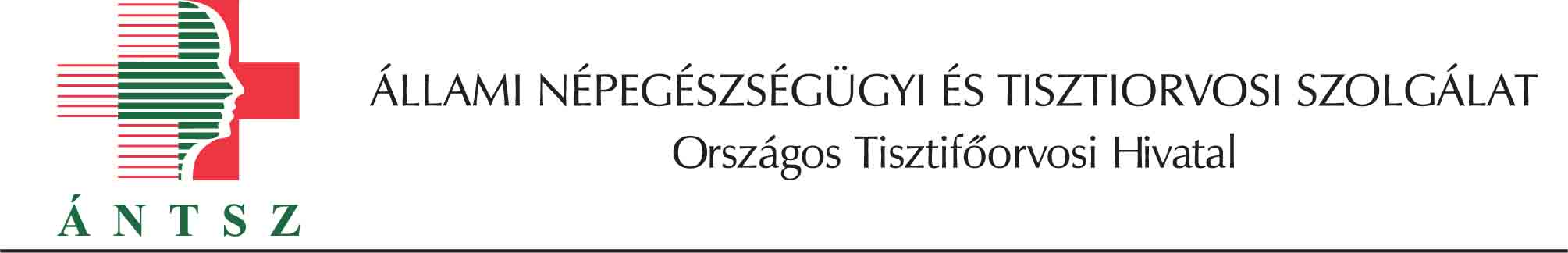 I. A Debreceni Egyetem Orvos- és Egészségtudományi Centrum (székhely: 4012 Debrecen, Nagyerdei krt. 98.) fekvőbeteg-szakellátási kapacitásait 2012. július 1-jével az alábbiak szerint állapítom meg:aktív fekvőbeteg-szakellátási kapacitások: krónikus fekvőbeteg-szakellátási kapacitások: II. A Debreceni Egyetem Orvos- és Egészségtudományi Centrum (székhely: 4012 Debrecen, Nagyerdei krt. 98.) fekvőbeteg-szakellátási kapacitásaihoz tartozó ellátási területet 2012. július 1-jével a jelen határozatom mellékletében meghatározottak szerint állapítom meg. A Debreceni Egyetem Orvos- és Egészségtudományi Centrum (székhely: 4012 Debrecen, Nagyerdei krt. 98.) fekvőbeteg-szakellátási kapacitásaihoz tartozó ellátási területet 2012. július 1-jével az alábbi speciális ellátásokra vonatkozóan állapítom meg:0112 Haemopoetikus őssejt transzplantáció szakma keretében a külön jogszabály szerinti speciális betegellátási feladatok tekintetében az ellátási terület az ország teljes területe,0208 Szerv-transzplantációs sebészet szakma keretében a külön jogszabály szerinti speciális betegellátási feladatok tekintetében az ellátási terület az ország teljes területe.Az 1. számú melléklet szakmák szerint részletezve tartalmazza az ellátási területeket.1. számú melléklet Szakma megnevezése: Belgyógyászat	Szakmakód: 0100Progresszivitási szint: 115130  Debrecen	Szakma megnevezése: Angiológia, phlebológia, lymphológia, Szakmakód: 0101Progresszivitási szint: 212441  Abádszalók	27641  Álmosd	03319  Ártánd	20011  Bagamér	15167  Bakonszeg	02918  Balmazújváros	26693  Báránd	33446  Bedő	18467  Berekböszörmény	34005  Berekfürdő	12788  Berettyóújfalu	25256  Bihardancsháza	19956  Biharkeresztes	24828  Biharnagybajom	29887  Bihartorda	34102  Bocskaikert	14137  Bojt	13471  Bucsa	12450  Csökmő	14678  Darvas	15130  Debrecen	05573  Derecske	14614  Ebes	09432  Ecsegfalva	15741  Egyek	25469  Esztár	34014  Folyás	03258  Földes	16993  Furta	22150  Fülöp	18175  Gáborján	16568  Görbeháza	26170  Hajdúbagos	03045  Hajdúböszörmény	12803  Hajdúdorog	10393  Hajdúhadház	22406  Hajdúnánás	31097  Hajdúsámson	05175  Hajdúszoboszló	17473  Hajdúszovát	29391  Hencida	04118  Hortobágy	06266  Hosszúpályi	02307  Kaba	04923  Karcag	17145  Kenderes	15477  Kismarja	25919  Kisújszállás	17455  Kokad	02167  Komádi	25964  Konyár	31130  Körösszakál	08943  Körösszegapáti	22567  Kunhegyes	23171  Kunmadaras	05768  Létavértes	03683  Magyarhomorog	31033  Mezőpeterd	18847  Mezősas	24217  Mikepércs	25894  Monostorpályi	28103  Nádudvar	09478  Nagyhegyes	21689  Nagyiván	08907  Nagykereki	06309  Nagyrábé	32294  Nyírábrány	14003  Nyíracsád	06187  Nyíradony	32382  Nyírmártonfalva	11837  Pocsaj	23117  Polgár	10162  Püspökladány	26116  Sáp	25007  Sáránd	23940  Sárrétudvari	19099  Szentpéterszeg	33437  Szerep	23214  Téglás	31042  Tépe	19691  Tetétlen	22770  Tiszabura	15644  Tiszacsege	16230  Tiszaderzs	29726  Tiszafüred	30304  Tiszagyenda	30845  Tiszagyulaháza	28699  Tiszaigar	15787  Tiszaörs	20181  Tiszaroff	22789  Tiszaszentimre	07852  Tiszaszőlős	25876  Told	09557  Tomajmonostora	23393  Újiráz	20419  Újléta	32568  Újszentmargita	11925  Újtikos	08989  Vámospércs	16762  Váncsod	11138  Vekerd	04817  Zsáka	Szakma megnevezése: Angiológia, phlebológia, lymphológia, Szakmakód: 0101Progresszivitási szint: 312441  Abádszalók	29595  Almáskamarás	27641  Álmosd	03319  Ártánd	20011  Bagamér	15167  Bakonszeg	02918  Balmazújváros	26693  Báránd	33446  Bedő	09760  Békés	15200  Békéscsaba	19390  Bélmegyer	18467  Berekböszörmény	34005  Berekfürdő	12788  Berettyóújfalu	25256  Bihardancsháza	19956  Biharkeresztes	24828  Biharnagybajom	29887  Bihartorda	29610  Biharugra	34102  Bocskaikert	14137  Bojt	13471  Bucsa	34078  Csabaszabadi	20455  Csanádapáca	25502  Csárdaszállás	26709  Csorvás	12450  Csökmő	14678  Darvas	15130  Debrecen	05573  Derecske	24819  Dévaványa	33190  Doboz	24031  Dombegyház	22132  Dombiratos	14614  Ebes	09432  Ecsegfalva	15741  Egyek	32957  Elek	25469  Esztár	34014  Folyás	03258  Földes	16993  Furta	22150  Fülöp	12256  Füzesgyarmat	18175  Gáborján	07393  Gerendás	17394  Geszt	16568  Görbeháza	33455  Gyomaendrőd	05032  Gyula	26170  Hajdúbagos	03045  Hajdúböszörmény	12803  Hajdúdorog	10393  Hajdúhadház	22406  Hajdúnánás	31097  Hajdúsámson	05175  Hajdúszoboszló	17473  Hajdúszovát	29391  Hencida	04118  Hortobágy	06266  Hosszúpályi	33297  Hunya	02307  Kaba	04279  Kamut	04923  Karcag	17145  Kenderes	12618  Kertészsziget	03461  Kétegyháza	03106  Kétsoprony	31574  Kevermes	18838  Kisdombegyház	15477  Kismarja	25919  Kisújszállás	17455  Kokad	02167  Komádi	10287  Kondoros	25964  Konyár	11615  Körösladány	10764  Körösnagyharsány	12900  Köröstarcsa	30164  Körösújfalu	31130  Körösszakál	08943  Körösszegapáti	06804  Kötegyán	16045  Kunágota	22567  Kunhegyes	23171  Kunmadaras	05768  Létavértes	21209  Lőkösháza	27906  Magyarbánhegyes	11536  Magyardombegyház	03683  Magyarhomorog	20765  Medgyesbodzás	30128  Medgyesegyháza	23931  Méhkerék	19628  Mezőberény	04206  Mezőgyán	31033  Mezőpeterd	18847  Mezősas	24217  Mikepércs	25894  Monostorpályi	11989  Murony	28103  Nádudvar	09478  Nagyhegyes	21689  Nagyiván	04242  Nagykamarás	08907  Nagykereki	06309  Nagyrábé	32294  Nyírábrány	14003  Nyíracsád	06187  Nyíradony	32382  Nyírmártonfalva	19257  Okány	27438  Örménykút	11837  Pocsaj	23117  Polgár	19594  Pusztaottlaka	10162  Püspökladány	26116  Sáp	25007  Sáránd	28565  Sarkad	25168  Sarkadkeresztúr	23940  Sárrétudvari	31325  Szabadkígyós	21883  Szeghalom	19099  Szentpéterszeg	33437  Szerep	33075  Tarhos	23214  Téglás	12681  Telekgerendás	31042  Tépe	19691  Tetétlen	22770  Tiszabura	15644  Tiszacsege	16230  Tiszaderzs	29726  Tiszafüred	30304  Tiszagyenda	30845  Tiszagyulaháza	28699  Tiszaigar	15787  Tiszaörs	20181  Tiszaroff	22789  Tiszaszentimre	07852  Tiszaszőlős	25876  Told	09557  Tomajmonostora	23393  Újiráz	02352  Újkígyós	20419  Újléta	24350  Újszalonta	32568  Újszentmargita	11925  Újtikos	08989  Vámospércs	16762  Váncsod	11138  Vekerd	29531  Vésztő	06257  Zsadány	04817  Zsáka	Szakma megnevezése: Haematológia	Szakmakód: 0102Progresszivitási szint: 112441  Abádszalók	27641  Álmosd	03319  Ártánd	20011  Bagamér	15167  Bakonszeg	02918  Balmazújváros	26693  Báránd	33446  Bedő	18467  Berekböszörmény	34005  Berekfürdő	12788  Berettyóújfalu	25256  Bihardancsháza	19956  Biharkeresztes	24828  Biharnagybajom	29887  Bihartorda	34102  Bocskaikert	14137  Bojt	13471  Bucsa	12450  Csökmő	14678  Darvas	15130  Debrecen	05573  Derecske	14614  Ebes	09432  Ecsegfalva	15741  Egyek	25469  Esztár	34014  Folyás	03258  Földes	16993  Furta	22150  Fülöp	18175  Gáborján	16568  Görbeháza	26170  Hajdúbagos	03045  Hajdúböszörmény	12803  Hajdúdorog	10393  Hajdúhadház	22406  Hajdúnánás	31097  Hajdúsámson	05175  Hajdúszoboszló	17473  Hajdúszovát	29391  Hencida	04118  Hortobágy	06266  Hosszúpályi	02307  Kaba	04923  Karcag	17145  Kenderes	15477  Kismarja	25919  Kisújszállás	17455  Kokad	02167  Komádi	25964  Konyár	31130  Körösszakál	08943  Körösszegapáti	22567  Kunhegyes	23171  Kunmadaras	05768  Létavértes	03683  Magyarhomorog	31033  Mezőpeterd	18847  Mezősas	24217  Mikepércs	25894  Monostorpályi	28103  Nádudvar	09478  Nagyhegyes	21689  Nagyiván	08907  Nagykereki	06309  Nagyrábé	32294  Nyírábrány	14003  Nyíracsád	06187  Nyíradony	32382  Nyírmártonfalva	11837  Pocsaj	23117  Polgár	10162  Püspökladány	26116  Sáp	25007  Sáránd	23940  Sárrétudvari	19099  Szentpéterszeg	33437  Szerep	23214  Téglás	31042  Tépe	19691  Tetétlen	22770  Tiszabura	15644  Tiszacsege	16230  Tiszaderzs	29726  Tiszafüred	30304  Tiszagyenda	30845  Tiszagyulaháza	28699  Tiszaigar	15787  Tiszaörs	20181  Tiszaroff	22789  Tiszaszentimre	07852  Tiszaszőlős	25876  Told	09557  Tomajmonostora	23393  Újiráz	20419  Újléta	32568  Újszentmargita	11925  Újtikos	08989  Vámospércs	16762  Váncsod	11138  Vekerd	04817  Zsáka	Szakma megnevezése: Haematológia	Szakmakód: 0102Progresszivitási szint: 212441  Abádszalók	27641  Álmosd	03319  Ártánd	20011  Bagamér	15167  Bakonszeg	02918  Balmazújváros	26693  Báránd	33446  Bedő	18467  Berekböszörmény	34005  Berekfürdő	12788  Berettyóújfalu	25256  Bihardancsháza	19956  Biharkeresztes	24828  Biharnagybajom	29887  Bihartorda	34102  Bocskaikert	14137  Bojt	13471  Bucsa	12450  Csökmő	14678  Darvas	15130  Debrecen	05573  Derecske	14614  Ebes	09432  Ecsegfalva	15741  Egyek	25469  Esztár	34014  Folyás	03258  Földes	16993  Furta	22150  Fülöp	18175  Gáborján	16568  Görbeháza	26170  Hajdúbagos	03045  Hajdúböszörmény	12803  Hajdúdorog	10393  Hajdúhadház	22406  Hajdúnánás	31097  Hajdúsámson	05175  Hajdúszoboszló	17473  Hajdúszovát	29391  Hencida	04118  Hortobágy	06266  Hosszúpályi	02307  Kaba	04923  Karcag	17145  Kenderes	15477  Kismarja	25919  Kisújszállás	17455  Kokad	02167  Komádi	25964  Konyár	31130  Körösszakál	08943  Körösszegapáti	22567  Kunhegyes	23171  Kunmadaras	05768  Létavértes	03683  Magyarhomorog	31033  Mezőpeterd	18847  Mezősas	24217  Mikepércs	25894  Monostorpályi	28103  Nádudvar	09478  Nagyhegyes	21689  Nagyiván	08907  Nagykereki	06309  Nagyrábé	32294  Nyírábrány	14003  Nyíracsád	06187  Nyíradony	32382  Nyírmártonfalva	11837  Pocsaj	23117  Polgár	10162  Püspökladány	26116  Sáp	25007  Sáránd	23940  Sárrétudvari	19099  Szentpéterszeg	33437  Szerep	23214  Téglás	31042  Tépe	19691  Tetétlen	22770  Tiszabura	15644  Tiszacsege	16230  Tiszaderzs	29726  Tiszafüred	30304  Tiszagyenda	30845  Tiszagyulaháza	28699  Tiszaigar	15787  Tiszaörs	20181  Tiszaroff	22789  Tiszaszentimre	07852  Tiszaszőlős	25876  Told	09557  Tomajmonostora	23393  Újiráz	20419  Újléta	32568  Újszentmargita	11925  Újtikos	08989  Vámospércs	16762  Váncsod	11138  Vekerd	04817  Zsáka	Szakma megnevezése: Haematológia	Szakmakód: 0102Progresszivitási szint: 312441  Abádszalók	08776  Ajak	27641  Álmosd	29975  Anarcs	20303  Apagy	09353  Aranyosapáti	03319  Ártánd	20011  Bagamér	15167  Bakonszeg	02325  Baktalórántháza	26958  Balkány	02918  Balmazújváros	15963  Balsa	26480  Barabás	26693  Báránd	02990  Bátorliget	33446  Bedő	25441  Benk	28246  Beregdaróc	20677  Beregsurány	18467  Berekböszörmény	34005  Berekfürdő	12788  Berettyóújfalu	07472  Berkesz	13639  Besenyőd	21227  Beszterec	25256  Bihardancsháza	19956  Biharkeresztes	24828  Biharnagybajom	29887  Bihartorda	02945  Biri	34102  Bocskaikert	30784  Bodrogkeresztúr	33808  Bodrogkisfalud	14137  Bojt	22239  Botpalád	11299  Bököny	13471  Bucsa	19707  Buj	09681  Cégénydányád	12928  Csaholc	29416  Csaroda	09715  Császló	26107  Csegöld	30641  Csenger	24095  Csengersima	26851  Csengerújfalu	20774  Csobaj	12450  Csökmő	18795  Darnó	14678  Darvas	15130  Debrecen	17756  Demecser	05573  Derecske	14508  Dombrád	03647  Döge	14614  Ebes	09432  Ecsegfalva	15741  Egyek	32328  Encsencs	18528  Eperjeske	25326  Erdőbénye	10852  Érpatak	25469  Esztár	23250  Fábiánháza	18971  Fehérgyarmat	22415  Fényeslitke	34014  Folyás	03258  Földes	16993  Furta	10791  Fülesd	22150  Fülöp	14377  Fülpösdaróc	18175  Gáborján	13727  Gacsály	04996  Garbolc	05801  Gávavencsellő	03629  Géberjén	05670  Gégény	04613  Gelénes	13000  Gemzse	28893  Geszteréd	16568  Görbeháza	29443  Gulács	28945  Győröcske	10126  Győrtelek	07676  Gyulaháza	19558  Gyügye	33774  Gyüre	26170  Hajdúbagos	03045  Hajdúböszörmény	12803  Hajdúdorog	10393  Hajdúhadház	22406  Hajdúnánás	31097  Hajdúsámson	05175  Hajdúszoboszló	17473  Hajdúszovát	29391  Hencida	12061  Hermánszeg	05616  Hetefejércse	13019  Hodász	04118  Hortobágy	06266  Hosszúpályi	25636  Ibrány	09654  Ilk	17075  Jánd	07843  Jánkmajtis	17589  Jármi	13143  Jéke	02307  Kaba	31404  Kállósemjén	27225  Kálmánháza	02671  Kántorjánosi	04923  Karcag	28431  Kék	14359  Kékcse	19992  Kemecse	17145  Kenderes	32869  Kérsemjén	19424  Kisar	08509  Kishódos	28477  Kisléta	15477  Kismarja	16036  Kisnamény	29300  Kispalád	25919  Kisújszállás	09265  Kisvárda	12672  Kisvarsány	09751  Kisszekeres	07445  Kocsord	17455  Kokad	02167  Komádi	22336  Komlódtótfalu	27146  Komoró	25964  Konyár	23728  Kótaj	16665  Kölcse	23612  Kömörő	31130  Körösszakál	08943  Körösszegapáti	22567  Kunhegyes	23171  Kunmadaras	21290  Laskod	05768  Létavértes	30979  Levelek	26091  Lónya	07995  Lövőpetri	29984  Magosliget	16629  Magy	03683  Magyarhomorog	02088  Mánd	17826  Mándok	19655  Máriapócs	33224  Márokpapi	18874  Mátészalka	20668  Mátyus	29799  Méhtelek	07463  Mérk	32656  Mezőladány	31033  Mezőpeterd	18847  Mezősas	24217  Mikepércs	31750  Milota	25894  Monostorpályi	19211  Nábrád	28103  Nádudvar	04710  Nagyar	22743  Nagycserkesz	21485  Nagydobos	06488  Nagyecsed	27155  Nagyhalász	09478  Nagyhegyes	26976  Nagyhódos	21689  Nagyiván	24785  Nagykálló	08907  Nagykereki	06309  Nagyrábé	27988  Nagyszekeres	33783  Nagyvarsány	08420  Napkor	27119  Nemesborzova	32294  Nyírábrány	14003  Nyíracsád	06187  Nyíradony	14845  Nyírbátor	15802  Nyírbéltek	31158  Nyírbogát	28802  Nyírbogdány	07904  Nyírcsaholy	25973  Nyírcsászári	05041  Nyírderzs	17206  Nyíregyháza	28440  Nyírgelse	09238  Nyírgyulaj	14696  Nyíribrony	31477  Nyírjákó	18290  Nyírkarász	32452  Nyírkáta	25928  Nyírkércs	11095  Nyírlövő	11271  Nyírlugos	12274  Nyírmada	32382  Nyírmártonfalva	23269  Nyírmeggyes	26365  Nyírmihálydi	10807  Nyírparasznya	33145  Nyírpazony	03878  Nyírpilis	28060  Nyírtass	13550  Nyírtelek	09256  Nyírtét	12098  Nyírtura	16522  Nyírvasvári	22284  Ófehértó	11129  Olcsva	10834  Olcsvaapáti	27924  Ópályi	31769  Ököritófülpös	26550  Ömböly	09025  Őr	29559  Panyola	27748  Pap	32577  Papos	31972  Paszab	12186  Pátroha	23685  Pátyod	17084  Penészlek	32692  Penyige	17224  Petneháza	03391  Piricse	11837  Pocsaj	11244  Pócspetri	23117  Polgár	17215  Porcsalma	13860  Pusztadobos	10162  Püspökladány	14739  Rakamaz	31857  Ramocsaháza	09061  Rápolt	21573  Rétközberencs	24581  Rohod	17428  Rozsály	26116  Sáp	25007  Sáránd	23940  Sárrétudvari	04491  Sényő	23889  Sonkád	19169  Szabolcs	22053  Szabolcsbáka	03586  Szabolcsveresmart	04774  Szakoly	18005  Szamosangyalos	22017  Szamosbecs	16300  Szamoskér	10436  Szamossályi	30085  Szamostatárfalva	31273  Szamosújlak	13046  Szamosszeg	31237  Szatmárcseke	33817  Szegi	31510  Szegilong	31088  Székely	19099  Szentpéterszeg	33437  Szerep	34388  Szorgalmatos	29911  Tákos	03708  Taktabáj	21740  Tarcal	04312  Tarpa	23214  Téglás	31042  Tépe	33358  Terem	19691  Tetétlen	08952  Tiborszállás	24475  Timár	09423  Tiszaadony	17817  Tiszabecs	03850  Tiszabercel	20172  Tiszabezdéd	22770  Tiszabura	24448  Tiszacsécse	15644  Tiszacsege	06433  Tiszadada	16230  Tiszaderzs	12593  Tiszadob	09113  Tiszaeszlár	29726  Tiszafüred	30304  Tiszagyenda	30845  Tiszagyulaháza	28699  Tiszaigar	08554  Tiszakanyár	04446  Tiszakerecseny	08794  Tiszakóród	19381  Tiszaladány	23524  Tiszalök	11907  Tiszamogyorós	27252  Tiszanagyfalu	15787  Tiszaörs	10205  Tiszarád	20181  Tiszaroff	13541  Tiszaszalka	22789  Tiszaszentimre	27544  Tiszaszentmárton	07852  Tiszaszőlős	30298  Tiszatardos	14447  Tiszatelek	07597  Tiszavasvári	33747  Tiszavid	27261  Tisztaberek	20260  Tivadar	18306  Tokaj	25876  Told	09557  Tomajmonostora	16957  Tornyospálca	13213  Tunyogmatolcs	13602  Túristvándi	08998  Túrricse	09919  Tuzsér	31398  Tyukod	33659  Újdombrád	26611  Újfehértó	23393  Újiráz	10117  Újkenéz	20419  Újléta	32568  Újszentmargita	11925  Újtikos	28981  Ura	31820  Uszka	18591  Vaja	06938  Vállaj	27322  Vámosatya	08934  Vámosoroszi	08989  Vámospércs	16762  Váncsod	18324  Vásárosnamény	27100  Vasmegyer	11138  Vekerd	16203  Záhony	06275  Zajta	04817  Zsáka	28750  Zsarolyán	13037  Zsurk	Szakma megnevezése: Endokrinológia, anyagcsere és diabetológia Szakmakód: 0103Progresszivitási szint: 215130  Debrecen	Szakma megnevezése: Endokrinológia, anyagcsere és diabetológia Szakmakód: 0103Progresszivitási szint: 312441  Abádszalók	27641  Álmosd	03319  Ártánd	20011  Bagamér	15167  Bakonszeg	02918  Balmazújváros	26693  Báránd	33446  Bedő	18467  Berekböszörmény	34005  Berekfürdő	12788  Berettyóújfalu	25256  Bihardancsháza	19956  Biharkeresztes	24828  Biharnagybajom	29887  Bihartorda	34102  Bocskaikert	14137  Bojt	13471  Bucsa	12450  Csökmő	14678  Darvas	15130  Debrecen	05573  Derecske	14614  Ebes	09432  Ecsegfalva	15741  Egyek	25469  Esztár	34014  Folyás	03258  Földes	16993  Furta	22150  Fülöp	18175  Gáborján	16568  Görbeháza	26170  Hajdúbagos	03045  Hajdúböszörmény	12803  Hajdúdorog	10393  Hajdúhadház	22406  Hajdúnánás	31097  Hajdúsámson	05175  Hajdúszoboszló	17473  Hajdúszovát	29391  Hencida	04118  Hortobágy	06266  Hosszúpályi	02307  Kaba	04923  Karcag	17145  Kenderes	15477  Kismarja	25919  Kisújszállás	17455  Kokad	02167  Komádi	25964  Konyár	31130  Körösszakál	08943  Körösszegapáti	22567  Kunhegyes	23171  Kunmadaras	05768  Létavértes	03683  Magyarhomorog	31033  Mezőpeterd	18847  Mezősas	24217  Mikepércs	25894  Monostorpályi	28103  Nádudvar	09478  Nagyhegyes	21689  Nagyiván	08907  Nagykereki	06309  Nagyrábé	32294  Nyírábrány	14003  Nyíracsád	06187  Nyíradony	32382  Nyírmártonfalva	11837  Pocsaj	23117  Polgár	10162  Püspökladány	26116  Sáp	25007  Sáránd	23940  Sárrétudvari	19099  Szentpéterszeg	33437  Szerep	23214  Téglás	31042  Tépe	19691  Tetétlen	22770  Tiszabura	15644  Tiszacsege	16230  Tiszaderzs	29726  Tiszafüred	30304  Tiszagyenda	30845  Tiszagyulaháza	28699  Tiszaigar	15787  Tiszaörs	20181  Tiszaroff	22789  Tiszaszentimre	07852  Tiszaszőlős	25876  Told	09557  Tomajmonostora	23393  Újiráz	20419  Újléta	32568  Újszentmargita	11925  Újtikos	08989  Vámospércs	16762  Váncsod	11138  Vekerd	04817  Zsáka	Szakma megnevezése: Gasztroenterológia	Szakmakód: 0104Progresszivitási szint: 215130  Debrecen	Szakma megnevezése: Gasztroenterológia	Szakmakód: 0104Progresszivitási szint: 312441  Abádszalók	08776  Ajak	27641  Álmosd	29975  Anarcs	20303  Apagy	09353  Aranyosapáti	03319  Ártánd	20011  Bagamér	15167  Bakonszeg	02325  Baktalórántháza	26958  Balkány	02918  Balmazújváros	15963  Balsa	26480  Barabás	26693  Báránd	02990  Bátorliget	33446  Bedő	25441  Benk	28246  Beregdaróc	20677  Beregsurány	18467  Berekböszörmény	34005  Berekfürdő	12788  Berettyóújfalu	07472  Berkesz	13639  Besenyőd	21227  Beszterec	25256  Bihardancsháza	19956  Biharkeresztes	24828  Biharnagybajom	29887  Bihartorda	02945  Biri	34102  Bocskaikert	30784  Bodrogkeresztúr	33808  Bodrogkisfalud	14137  Bojt	22239  Botpalád	11299  Bököny	13471  Bucsa	19707  Buj	09681  Cégénydányád	12928  Csaholc	29416  Csaroda	09715  Császló	26107  Csegöld	30641  Csenger	24095  Csengersima	26851  Csengerújfalu	20774  Csobaj	12450  Csökmő	18795  Darnó	14678  Darvas	15130  Debrecen	17756  Demecser	05573  Derecske	14508  Dombrád	03647  Döge	14614  Ebes	09432  Ecsegfalva	15741  Egyek	32328  Encsencs	18528  Eperjeske	25326  Erdőbénye	10852  Érpatak	25469  Esztár	23250  Fábiánháza	18971  Fehérgyarmat	22415  Fényeslitke	34014  Folyás	03258  Földes	16993  Furta	10791  Fülesd	22150  Fülöp	14377  Fülpösdaróc	18175  Gáborján	13727  Gacsály	04996  Garbolc	05801  Gávavencsellő	03629  Géberjén	05670  Gégény	04613  Gelénes	13000  Gemzse	28893  Geszteréd	16568  Görbeháza	29443  Gulács	28945  Győröcske	10126  Győrtelek	07676  Gyulaháza	19558  Gyügye	33774  Gyüre	26170  Hajdúbagos	03045  Hajdúböszörmény	12803  Hajdúdorog	10393  Hajdúhadház	22406  Hajdúnánás	31097  Hajdúsámson	05175  Hajdúszoboszló	17473  Hajdúszovát	29391  Hencida	12061  Hermánszeg	05616  Hetefejércse	13019  Hodász	04118  Hortobágy	06266  Hosszúpályi	25636  Ibrány	09654  Ilk	17075  Jánd	07843  Jánkmajtis	17589  Jármi	13143  Jéke	02307  Kaba	31404  Kállósemjén	27225  Kálmánháza	02671  Kántorjánosi	04923  Karcag	28431  Kék	14359  Kékcse	19992  Kemecse	17145  Kenderes	32869  Kérsemjén	19424  Kisar	08509  Kishódos	28477  Kisléta	15477  Kismarja	16036  Kisnamény	29300  Kispalád	25919  Kisújszállás	09265  Kisvárda	12672  Kisvarsány	09751  Kisszekeres	07445  Kocsord	17455  Kokad	02167  Komádi	22336  Komlódtótfalu	27146  Komoró	25964  Konyár	23728  Kótaj	16665  Kölcse	23612  Kömörő	31130  Körösszakál	08943  Körösszegapáti	22567  Kunhegyes	23171  Kunmadaras	21290  Laskod	05768  Létavértes	30979  Levelek	26091  Lónya	07995  Lövőpetri	29984  Magosliget	16629  Magy	03683  Magyarhomorog	02088  Mánd	17826  Mándok	19655  Máriapócs	33224  Márokpapi	18874  Mátészalka	20668  Mátyus	29799  Méhtelek	07463  Mérk	32656  Mezőladány	31033  Mezőpeterd	18847  Mezősas	24217  Mikepércs	31750  Milota	25894  Monostorpályi	19211  Nábrád	28103  Nádudvar	04710  Nagyar	22743  Nagycserkesz	21485  Nagydobos	06488  Nagyecsed	27155  Nagyhalász	09478  Nagyhegyes	26976  Nagyhódos	21689  Nagyiván	24785  Nagykálló	08907  Nagykereki	06309  Nagyrábé	27988  Nagyszekeres	33783  Nagyvarsány	08420  Napkor	27119  Nemesborzova	32294  Nyírábrány	14003  Nyíracsád	06187  Nyíradony	14845  Nyírbátor	15802  Nyírbéltek	31158  Nyírbogát	28802  Nyírbogdány	07904  Nyírcsaholy	25973  Nyírcsászári	05041  Nyírderzs	17206  Nyíregyháza	28440  Nyírgelse	09238  Nyírgyulaj	14696  Nyíribrony	31477  Nyírjákó	18290  Nyírkarász	32452  Nyírkáta	25928  Nyírkércs	11095  Nyírlövő	11271  Nyírlugos	12274  Nyírmada	32382  Nyírmártonfalva	23269  Nyírmeggyes	26365  Nyírmihálydi	10807  Nyírparasznya	33145  Nyírpazony	03878  Nyírpilis	28060  Nyírtass	13550  Nyírtelek	09256  Nyírtét	12098  Nyírtura	16522  Nyírvasvári	22284  Ófehértó	11129  Olcsva	10834  Olcsvaapáti	27924  Ópályi	31769  Ököritófülpös	26550  Ömböly	09025  Őr	29559  Panyola	27748  Pap	32577  Papos	31972  Paszab	12186  Pátroha	23685  Pátyod	17084  Penészlek	32692  Penyige	17224  Petneháza	03391  Piricse	11837  Pocsaj	11244  Pócspetri	23117  Polgár	17215  Porcsalma	13860  Pusztadobos	10162  Püspökladány	14739  Rakamaz	31857  Ramocsaháza	09061  Rápolt	21573  Rétközberencs	24581  Rohod	17428  Rozsály	26116  Sáp	25007  Sáránd	23940  Sárrétudvari	04491  Sényő	23889  Sonkád	19169  Szabolcs	22053  Szabolcsbáka	03586  Szabolcsveresmart	04774  Szakoly	18005  Szamosangyalos	22017  Szamosbecs	16300  Szamoskér	10436  Szamossályi	30085  Szamostatárfalva	31273  Szamosújlak	13046  Szamosszeg	31237  Szatmárcseke	33817  Szegi	31510  Szegilong	31088  Székely	19099  Szentpéterszeg	33437  Szerep	34388  Szorgalmatos	29911  Tákos	03708  Taktabáj	21740  Tarcal	04312  Tarpa	23214  Téglás	31042  Tépe	33358  Terem	19691  Tetétlen	08952  Tiborszállás	24475  Timár	09423  Tiszaadony	17817  Tiszabecs	03850  Tiszabercel	20172  Tiszabezdéd	22770  Tiszabura	24448  Tiszacsécse	15644  Tiszacsege	06433  Tiszadada	16230  Tiszaderzs	12593  Tiszadob	09113  Tiszaeszlár	29726  Tiszafüred	30304  Tiszagyenda	30845  Tiszagyulaháza	28699  Tiszaigar	08554  Tiszakanyár	04446  Tiszakerecseny	08794  Tiszakóród	19381  Tiszaladány	23524  Tiszalök	11907  Tiszamogyorós	27252  Tiszanagyfalu	15787  Tiszaörs	10205  Tiszarád	20181  Tiszaroff	13541  Tiszaszalka	22789  Tiszaszentimre	27544  Tiszaszentmárton	07852  Tiszaszőlős	30298  Tiszatardos	14447  Tiszatelek	07597  Tiszavasvári	33747  Tiszavid	27261  Tisztaberek	20260  Tivadar	18306  Tokaj	25876  Told	09557  Tomajmonostora	16957  Tornyospálca	13213  Tunyogmatolcs	13602  Túristvándi	08998  Túrricse	09919  Tuzsér	31398  Tyukod	33659  Újdombrád	26611  Újfehértó	23393  Újiráz	10117  Újkenéz	20419  Újléta	32568  Újszentmargita	11925  Újtikos	28981  Ura	31820  Uszka	18591  Vaja	06938  Vállaj	27322  Vámosatya	08934  Vámosoroszi	08989  Vámospércs	16762  Váncsod	18324  Vásárosnamény	27100  Vasmegyer	11138  Vekerd	16203  Záhony	06275  Zajta	04817  Zsáka	28750  Zsarolyán	13037  Zsurk	Szakma megnevezése: Nefrológia	Szakmakód: 0105Progresszivitási szint: 215130  Debrecen	Szakma megnevezése: Nefrológia	Szakmakód: 0105Progresszivitási szint: 312441  Abádszalók	27641  Álmosd	03319  Ártánd	20011  Bagamér	15167  Bakonszeg	02918  Balmazújváros	26693  Báránd	33446  Bedő	18467  Berekböszörmény	34005  Berekfürdő	12788  Berettyóújfalu	25256  Bihardancsháza	19956  Biharkeresztes	24828  Biharnagybajom	29887  Bihartorda	34102  Bocskaikert	14137  Bojt	13471  Bucsa	12450  Csökmő	14678  Darvas	15130  Debrecen	05573  Derecske	14614  Ebes	09432  Ecsegfalva	15741  Egyek	25469  Esztár	34014  Folyás	03258  Földes	16993  Furta	22150  Fülöp	18175  Gáborján	16568  Görbeháza	26170  Hajdúbagos	03045  Hajdúböszörmény	12803  Hajdúdorog	10393  Hajdúhadház	22406  Hajdúnánás	31097  Hajdúsámson	05175  Hajdúszoboszló	17473  Hajdúszovát	29391  Hencida	04118  Hortobágy	06266  Hosszúpályi	02307  Kaba	04923  Karcag	17145  Kenderes	15477  Kismarja	25919  Kisújszállás	17455  Kokad	02167  Komádi	25964  Konyár	31130  Körösszakál	08943  Körösszegapáti	22567  Kunhegyes	23171  Kunmadaras	05768  Létavértes	03683  Magyarhomorog	31033  Mezőpeterd	18847  Mezősas	24217  Mikepércs	25894  Monostorpályi	28103  Nádudvar	09478  Nagyhegyes	21689  Nagyiván	08907  Nagykereki	06309  Nagyrábé	32294  Nyírábrány	14003  Nyíracsád	06187  Nyíradony	32382  Nyírmártonfalva	11837  Pocsaj	23117  Polgár	10162  Püspökladány	26116  Sáp	25007  Sáránd	23940  Sárrétudvari	19099  Szentpéterszeg	33437  Szerep	23214  Téglás	31042  Tépe	19691  Tetétlen	22770  Tiszabura	15644  Tiszacsege	16230  Tiszaderzs	29726  Tiszafüred	30304  Tiszagyenda	30845  Tiszagyulaháza	28699  Tiszaigar	15787  Tiszaörs	20181  Tiszaroff	22789  Tiszaszentimre	07852  Tiszaszőlős	25876  Told	09557  Tomajmonostora	23393  Újiráz	20419  Újléta	32568  Újszentmargita	11925  Újtikos	08989  Vámospércs	16762  Váncsod	11138  Vekerd	04817  Zsáka	Szakma megnevezése: Geriátria	Szakmakód: 0106Progresszivitási szint: 212441  Abádszalók	27641  Álmosd	03319  Ártánd	20011  Bagamér	15167  Bakonszeg	02918  Balmazújváros	26693  Báránd	33446  Bedő	18467  Berekböszörmény	34005  Berekfürdő	12788  Berettyóújfalu	25256  Bihardancsháza	19956  Biharkeresztes	24828  Biharnagybajom	29887  Bihartorda	34102  Bocskaikert	14137  Bojt	13471  Bucsa	12450  Csökmő	14678  Darvas	15130  Debrecen	05573  Derecske	14614  Ebes	09432  Ecsegfalva	15741  Egyek	25469  Esztár	34014  Folyás	03258  Földes	16993  Furta	22150  Fülöp	18175  Gáborján	16568  Görbeháza	26170  Hajdúbagos	03045  Hajdúböszörmény	12803  Hajdúdorog	10393  Hajdúhadház	22406  Hajdúnánás	31097  Hajdúsámson	05175  Hajdúszoboszló	17473  Hajdúszovát	29391  Hencida	04118  Hortobágy	06266  Hosszúpályi	02307  Kaba	04923  Karcag	17145  Kenderes	15477  Kismarja	25919  Kisújszállás	17455  Kokad	02167  Komádi	25964  Konyár	31130  Körösszakál	08943  Körösszegapáti	22567  Kunhegyes	23171  Kunmadaras	05768  Létavértes	03683  Magyarhomorog	31033  Mezőpeterd	18847  Mezősas	24217  Mikepércs	25894  Monostorpályi	28103  Nádudvar	09478  Nagyhegyes	21689  Nagyiván	08907  Nagykereki	06309  Nagyrábé	32294  Nyírábrány	14003  Nyíracsád	06187  Nyíradony	32382  Nyírmártonfalva	11837  Pocsaj	23117  Polgár	10162  Püspökladány	26116  Sáp	25007  Sáránd	23940  Sárrétudvari	19099  Szentpéterszeg	33437  Szerep	23214  Téglás	31042  Tépe	19691  Tetétlen	22770  Tiszabura	15644  Tiszacsege	16230  Tiszaderzs	29726  Tiszafüred	30304  Tiszagyenda	30845  Tiszagyulaháza	28699  Tiszaigar	15787  Tiszaörs	20181  Tiszaroff	22789  Tiszaszentimre	07852  Tiszaszőlős	25876  Told	09557  Tomajmonostora	23393  Újiráz	20419  Újléta	32568  Újszentmargita	11925  Újtikos	08989  Vámospércs	16762  Váncsod	11138  Vekerd	04817  Zsáka	Szakma megnevezése: Geriátria	Szakmakód: 0106Progresszivitási szint: 312441  Abádszalók	15662  Abaújalpár	26718  Abaújkér	02820  Abaújlak	03595  Abaújszántó	26338  Abaújszolnok	02273  Abaújvár	10357  Abod	09362  Aggtelek	08776  Ajak	33093  Alacska	06345  Aldebrő	27641  Álmosd	20482  Alsóberecki	19664  Alsódobsza	14429  Alsógagy	23223  Alsóregmec	28839  Alsószuha	08217  Alsótelekes	29814  Alsóvadász	21032  Alsózsolca	29975  Anarcs	17987  Andornaktálya	20303  Apagy	09353  Aranyosapáti	26198  Arka	14331  Arló	03771  Arnót	03823  Ároktő	03319  Ártánd	04233  Aszaló	06503  Átány	20011  Bagamér	15167  Bakonszeg	18184  Baktakék	02325  Baktalórántháza	22521  Balajt	11527  Balaton	26958  Balkány	02918  Balmazújváros	15963  Balsa	25159  Bánhorváti	21953  Bánréve	26480  Barabás	26693  Báránd	08846  Baskó	24022  Bátor	02990  Bátorliget	27049  Becskeháza	33446  Bedő	06929  Bekecs	04400  Bekölce	33260  Bélapátfalva	25441  Benk	28246  Beregdaróc	20677  Beregsurány	18467  Berekböszörmény	34005  Berekfürdő	34290  Berente	29674  Beret	12788  Berettyóújfalu	07472  Berkesz	26356  Berzék	13639  Besenyőd	27517  Besenyőtelek	21227  Beszterec	25256  Bihardancsháza	19956  Biharkeresztes	24828  Biharnagybajom	29887  Bihartorda	02945  Biri	22354  Boconád	34102  Bocskaikert	14933  Bodony	23737  Bodroghalom	30784  Bodrogkeresztúr	33808  Bodrogkisfalud	14401  Bodrogolaszi	27429  Bódvalenke	33303  Bódvarákó	05926  Bódvaszilas	25195  Bogács	14137  Bojt	18944  Boldogkőújfalu	14474  Boldogkőváralja	08396  Boldva	30669  Borsodbóta	16124  Borsodgeszt	06707  Borsodivánka	05315  Borsodnádasd	30207  Borsodszentgyörgy	16799  Borsodszirák	22239  Botpalád	31006  Bózsva	05306  Bőcs	11299  Bököny	13471  Bucsa	19707  Buj	13596  Bükkábrány	27890  Bükkaranyos	19406  Bükkmogyorósd	02963  Bükkszék	10621  Bükkszenterzsébet	08022  Bükkszentkereszt	22099  Bükkszentmárton	32887  Bükkzsérc	23977  Büttös	09681  Cégénydányád	03939  Cigánd	12928  Csaholc	29416  Csaroda	09715  Császló	26107  Csegöld	30641  Csenger	24095  Csengersima	26851  Csengerújfalu	08493  Csenyéte	06974  Cserépfalu	25575  Cserépváralja	28459  Csernely	34111  Csincse	05333  Csobád	20774  Csobaj	14289  Csokvaomány	12450  Csökmő	11350  Damak	07719  Dámóc	18795  Darnó	14678  Darvas	15130  Debrecen	31954  Debréte	04686  Dédestapolcsány	17756  Demecser	08660  Demjén	05573  Derecske	10524  Detek	25690  Domaháza	14508  Dombrád	30261  Dormánd	03647  Döge	06123  Dövény	27669  Dubicsány	14614  Ebes	09432  Ecsegfalva	10728  Edelény	20491  Eger	12821  Egerbakta	26019  Egerbocs	16610  Egercsehi	02981  Egerfarmos	05865  Egerlövő	24758  Egerszalók	13648  Egerszólát	13356  Égerszög	15741  Egyek	04677  Emőd	33048  Encs	32328  Encsencs	18528  Eperjeske	25326  Erdőbénye	22503  Erdőhorváti	28556  Erdőkövesd	24235  Erdőtelek	20118  Erk	10852  Érpatak	25469  Esztár	23250  Fábiánháza	02741  Fáj	12557  Fancsal	34272  Farkaslyuk	12432  Fedémes	18971  Fehérgyarmat	20747  Feldebrő	08174  Felsőberecki	09742  Felsődobsza	29708  Felsőgagy	31723  Felsőkelecsény	32762  Felsőnyárád	07588  Felsőregmec	16328  Felsőtárkány	31671  Felsőtelekes	23533  Felsővadász	02848  Felsőzsolca	22415  Fényeslitke	25238  Filkeháza	34014  Folyás	17932  Fony	30483  Forró	03258  Földes	22123  Fulókércs	16993  Furta	10791  Fülesd	22150  Fülöp	14377  Fülpösdaróc	17109  Füzér	06460  Füzérkajata	11378  Füzérkomlós	10366  Füzérradvány	03276  Füzesabony	18175  Gáborján	13727  Gacsály	05494  Gadna	28732  Gagyapáti	28307  Gagybátor	03744  Gagyvendégi	19293  Galvács	10904  Garadna	04996  Garbolc	05801  Gávavencsellő	03629  Géberjén	05670  Gégény	23719  Gelej	04613  Gelénes	13000  Gemzse	15608  Gesztely	28893  Geszteréd	20969  Gibárt	21564  Girincs	13134  Golop	09706  Gömörszőlős	15936  Gönc	18643  Göncruszka	16568  Görbeháza	29443  Gulács	05069  Györgytarló	28945  Győröcske	10126  Győrtelek	07676  Gyulaháza	19558  Gyügye	33774  Gyüre	26170  Hajdúbagos	03045  Hajdúböszörmény	12803  Hajdúdorog	10393  Hajdúhadház	22406  Hajdúnánás	31097  Hajdúsámson	05175  Hajdúszoboszló	17473  Hajdúszovát	27942  Halmaj	11226  Hangács	25104  Hangony	12706  Háromhuta	05847  Harsány	02468  Hegymeg	22187  Hejce	06655  Hejőbába	04604  Hejőkeresztúr	02282  Hejőkürt	16780  Hejőpapi	12159  Hejőszalonta	29391  Hencida	30137  Hercegkút	12061  Hermánszeg	15839  Hernádbűd	09399  Hernádcéce	24165  Hernádkak	21829  Hernádkércs	31200  Hernádnémeti	24882  Hernádpetri	17136  Hernádszentandrás	24970  Hernádszurdok	19840  Hernádvécse	08004  Hét	05616  Hetefejércse	14526  Heves	10241  Hevesaranyos	04084  Hevesvezekény	11697  Hidasnémeti	25672  Hidvégardó	13019  Hodász	31167  Hollóháza	21236  Homrogd	04118  Hortobágy	06266  Hosszúpályi	25636  Ibrány	25399  Igrici	09654  Ilk	16577  Imola	08086  Ináncs	05005  Irota	10074  Istenmezeje	13879  Ivád	05591  Izsófalva	20233  Jákfalva	17075  Jánd	07843  Jánkmajtis	26657  Járdánháza	17589  Jármi	13143  Jéke	15680  Jósvafő	02307  Kaba	32993  Kács	32179  Kál	31404  Kállósemjén	27225  Kálmánháza	07764  Kánó	02671  Kántorjánosi	25742  Kány	15307  Kápolna	04923  Karcag	21218  Karcsa	30508  Karos	06691  Kazincbarcika	13374  Kázsmárk	28431  Kék	14359  Kékcse	15264  Kéked	12034  Kelemér	19992  Kemecse	17145  Kenderes	05458  Kenézlő	28079  Kerecsend	17066  Keresztéte	32869  Kérsemjén	29249  Kesznyéten	32090  Királd	19424  Kisar	17349  Kiscsécs	22460  Kisfüzes	22840  Kisgyőr	08509  Kishódos	28875  Kishuta	03762  Kiskinizs	18281  Kisköre	28477  Kisléta	15477  Kismarja	16036  Kisnamény	29300  Kispalád	11448  Kisrozvágy	14702  Kissikátor	12399  Kistokaj	25919  Kisújszállás	09265  Kisvárda	12672  Kisvarsány	09751  Kisszekeres	07445  Kocsord	17455  Kokad	02167  Komádi	10612  Komjáti	22336  Komlódtótfalu	16559  Komlóska	27146  Komoró	23995  Kompolt	32498  Kondó	25964  Konyár	22956  Korlát	23728  Kótaj	28547  Kovácsvágás	16665  Kölcse	14535  Kömlő	23612  Kömörő	26602  Köröm	31130  Körösszakál	08943  Körösszegapáti	19576  Krasznokvajda	22567  Kunhegyes	23171  Kunmadaras	18722  Kupa	11819  Kurityán	20844  Lácacséke	26231  Ládbesenyő	15857  Lak	21290  Laskod	11660  Legyesbénye	03531  Léh	07038  Lénárddaróc	05768  Létavértes	30979  Levelek	28219  Litka	26091  Lónya	07995  Lövőpetri	03902  Mád	29984  Magosliget	16629  Magy	03683  Magyarhomorog	19600  Makkoshotyka	27696  Maklár	27395  Mályi	14915  Mályinka	02088  Mánd	17826  Mándok	19655  Máriapócs	33224  Márokpapi	02024  Martonyi	18874  Mátészalka	19965  Mátraballa	14872  Mátraderecske	20668  Mátyus	21768  Megyaszó	29799  Méhtelek	25618  Méra	07463  Mérk	11758  Meszes	13833  Mezőcsát	11323  Mezőkeresztes	19433  Mezőkövesd	32656  Mezőladány	18379  Mezőnagymihály	11749  Mezőnyárád	31033  Mezőpeterd	18847  Mezősas	25089  Mezőszemere	31662  Mezőtárkány	03443  Mezőzombor	24217  Mikepércs	31282  Mikófalva	24253  Mikóháza	31750  Milota	30456  Miskolc	10968  Mogyoróska	09016  Monaj	07825  Monok	31565  Mónosbél	25894  Monostorpályi	21546  Múcsony	02158  Muhi	19211  Nábrád	28103  Nádudvar	04710  Nagyar	29188  Nagybarca	05582  Nagycsécs	22743  Nagycserkesz	21485  Nagydobos	06488  Nagyecsed	27155  Nagyhalász	09478  Nagyhegyes	26976  Nagyhódos	15468  Nagyhuta	21689  Nagyiván	24785  Nagykálló	08907  Nagykereki	26505  Nagykinizs	06309  Nagyrábé	33181  Nagyrozvágy	27988  Nagyszekeres	27605  Nagytálya	10418  Nagyút	33783  Nagyvarsány	28282  Nagyvisnyó	08420  Napkor	24156  Négyes	28033  Nekézseny	05245  Nemesbikk	27119  Nemesborzova	18810  Noszvaj	29276  Novaj	27191  Novajidrány	12885  Nyékládháza	04419  Nyésta	32294  Nyírábrány	14003  Nyíracsád	06187  Nyíradony	14845  Nyírbátor	15802  Nyírbéltek	31158  Nyírbogát	28802  Nyírbogdány	07904  Nyírcsaholy	25973  Nyírcsászári	05041  Nyírderzs	17206  Nyíregyháza	28440  Nyírgelse	09238  Nyírgyulaj	26435  Nyíri	14696  Nyíribrony	31477  Nyírjákó	18290  Nyírkarász	32452  Nyírkáta	25928  Nyírkércs	11095  Nyírlövő	11271  Nyírlugos	12274  Nyírmada	32382  Nyírmártonfalva	23269  Nyírmeggyes	26365  Nyírmihálydi	10807  Nyírparasznya	33145  Nyírpazony	03878  Nyírpilis	28060  Nyírtass	13550  Nyírtelek	09256  Nyírtét	12098  Nyírtura	16522  Nyírvasvári	04215  Nyomár	22284  Ófehértó	31778  Olaszliszka	11129  Olcsva	10834  Olcsvaapáti	22558  Onga	22628  Ónod	27924  Ópályi	34069  Ormosbánya	27216  Ostoros	02866  Oszlár	14492  Ózd	31769  Ököritófülpös	26550  Ömböly	09025  Őr	15893  Pácin	12362  Pálháza	12371  Pamlény	24730  Pányok	29559  Panyola	27748  Pap	32577  Papos	07436  Parád	20215  Parádsasvár	26745  Parasznya	31972  Paszab	12186  Pátroha	23685  Pátyod	19567  Pély	17084  Penészlek	32692  Penyige	24420  Pere	32683  Perecse	33419  Perkupa	12070  Pétervására	17224  Petneháza	03391  Piricse	11837  Pocsaj	11244  Pócspetri	23117  Polgár	17215  Porcsalma	22196  Poroszló	21272  Prügy	13860  Pusztadobos	17048  Pusztafalu	15413  Pusztaradvány	27410  Putnok	10162  Püspökladány	21193  Radostyán	06053  Ragály	29717  Rakaca	16133  Rakacaszend	14739  Rakamaz	31857  Ramocsaháza	09061  Rápolt	31909  Rásonysápberencs	12469  Rátka	09609  Recsk	08402  Regéc	31884  Répáshuta	21573  Rétközberencs	09317  Révleányvár	19220  Ricse	24581  Rohod	17428  Rozsály	23029  Rudabánya	34120  Rudolftelep	03504  Sajóbábony	27331  Sajóecseg	10171  Sajógalgóc	03081  Sajóhídvég	03212  Sajóivánka	21670  Sajókápolna	14313  Sajókaza	26949  Sajókeresztúr	27173  Sajólád	22479  Sajólászlófalva	15945  Sajómercse	11332  Sajónémeti	08129  Sajóörös	18537  Sajópálfala	16638  Sajópetri	23782  Sajópüspöki	08970  Sajósenye	16054  Sajószentpéter	30340  Sajószöged	20738  Sajóvámos	27757  Sajóvelezd	04729  Sály	26116  Sáp	25007  Sáránd	20516  Sárazsadány	27474  Sárospatak	23940  Sárrétudvari	07180  Sarud	02875  Sáta	05120  Sátoraljaújhely	25380  Selyeb	23755  Semjén	04491  Sényő	32531  Serényfalva	23418  Sima	08527  Sirok	23889  Sonkád	13268  Sóstófalva	19169  Szabolcs	22053  Szabolcsbáka	03586  Szabolcsveresmart	16063  Szajla	32258  Szakácsi	03805  Szakáld	04774  Szakoly	31015  Szalaszend	16753  Szalonna	18005  Szamosangyalos	22017  Szamosbecs	16300  Szamoskér	10436  Szamossályi	30085  Szamostatárfalva	31273  Szamosújlak	13046  Szamosszeg	03382  Szarvaskő	08147  Szászfa	31237  Szatmárcseke	33817  Szegi	31510  Szegilong	31088  Székely	09830  Szemere	08077  Szendrő	27456  Szendrőlád	13231  Szentdomonkos	22169  Szentistván	08484  Szentistvánbaksa	19099  Szentpéterszeg	30739  Szerencs	33437  Szerep	11013  Szihalom	21351  Szikszó	05643  Szilvásvárad	20871  Szin	11493  Szinpetri	09496  Szirmabesenyő	18892  Szomolya	34388  Szorgalmatos	16179  Szögliget	07889  Szőlősardó	13523  Szúcs	03160  Szuhafő	11110  Szuhakálló	24606  Szuhogy	29911  Tákos	03708  Taktabáj	18245  Taktaharkány	28787  Taktakenéz	03133  Taktaszada	12210  Tállya	21740  Tarcal	08165  Tard	14784  Tardona	32966  Tarnabod	13240  Tarnalelesz	23348  Tarnaméra	14128  Tarnaörs	09052  Tarnaszentmária	16160  Tarnaszentmiklós	17163  Tarnazsadány	04312  Tarpa	23214  Téglás	13763  Telkibánya	14076  Tenk	31042  Tépe	33358  Terem	28635  Teresztenye	12229  Terpes	19691  Tetétlen	30447  Tibolddaróc	08952  Tiborszállás	24475  Timár	09423  Tiszaadony	02291  Tiszabábolna	17817  Tiszabecs	03850  Tiszabercel	20172  Tiszabezdéd	22770  Tiszabura	24448  Tiszacsécse	15644  Tiszacsege	29133  Tiszacsermely	06433  Tiszadada	16230  Tiszaderzs	12593  Tiszadob	03717  Tiszadorogma	09113  Tiszaeszlár	29726  Tiszafüred	30304  Tiszagyenda	30845  Tiszagyulaháza	28699  Tiszaigar	08554  Tiszakanyár	13976  Tiszakarád	04446  Tiszakerecseny	13888  Tiszakeszi	08794  Tiszakóród	19381  Tiszaladány	23524  Tiszalök	28398  Tiszalúc	11907  Tiszamogyorós	27252  Tiszanagyfalu	07083  Tiszanána	15787  Tiszaörs	08633  Tiszapalkonya	10205  Tiszarád	20181  Tiszaroff	13541  Tiszaszalka	22789  Tiszaszentimre	27544  Tiszaszentmárton	07852  Tiszaszőlős	30298  Tiszatardos	30377  Tiszatarján	14447  Tiszatelek	28352  Tiszaújváros	10977  Tiszavalk	07597  Tiszavasvári	33747  Tiszavid	27261  Tisztaberek	20260  Tivadar	09964  Tófalu	18306  Tokaj	28051  Tolcsva	25876  Told	09557  Tomajmonostora	14890  Tomor	16902  Tornabarakony	10375  Tornakápolna	18801  Tornanádaska	27836  Tornaszentandrás	30517  Tornaszentjakab	29054  Tornyosnémeti	16957  Tornyospálca	04914  Trizs	13213  Tunyogmatolcs	13602  Túristvándi	08998  Túrricse	09919  Tuzsér	31398  Tyukod	12487  Újcsanálos	33659  Újdombrád	26611  Újfehértó	23393  Újiráz	10117  Újkenéz	20419  Újléta	27623  Újlőrincfalva	32568  Újszentmargita	11925  Újtikos	18351  Uppony	28981  Ura	31820  Uszka	07223  Vadna	29151  Vágáshuta	18591  Vaja	30003  Vajdácska	06938  Vállaj	27322  Vámosatya	08934  Vámosoroszi	08989  Vámospércs	15149  Vámosújfalu	16762  Váncsod	27012  Váraszó	21810  Varbó	10144  Varbóc	18324  Vásárosnamény	27100  Vasmegyer	30076  Vatta	11138  Vekerd	24147  Verpelét	11581  Vilmány	12982  Vilyvitány	05096  Viss	03957  Viszló	21087  Vizsoly	03063  Zádorfalva	16203  Záhony	06275  Zajta	15617  Zalkod	23445  Zaránk	31608  Zemplénagárd	19275  Ziliz	19105  Zubogy	04817  Zsáka	28750  Zsarolyán	11022  Zsujta	13037  Zsurk	Szakma megnevezése: Allergológia és klinikai immunológia	Szakmakód: 0109Progresszivitási szint: 212441  Abádszalók	08776  Ajak	27641  Álmosd	29975  Anarcs	20303  Apagy	09353  Aranyosapáti	03319  Ártánd	20011  Bagamér	15167  Bakonszeg	02325  Baktalórántháza	26958  Balkány	02918  Balmazújváros	15963  Balsa	26480  Barabás	26693  Báránd	02990  Bátorliget	33446  Bedő	25441  Benk	28246  Beregdaróc	20677  Beregsurány	18467  Berekböszörmény	34005  Berekfürdő	12788  Berettyóújfalu	07472  Berkesz	13639  Besenyőd	21227  Beszterec	25256  Bihardancsháza	19956  Biharkeresztes	24828  Biharnagybajom	29887  Bihartorda	02945  Biri	34102  Bocskaikert	30784  Bodrogkeresztúr	33808  Bodrogkisfalud	14137  Bojt	22239  Botpalád	11299  Bököny	13471  Bucsa	19707  Buj	09681  Cégénydányád	12928  Csaholc	29416  Csaroda	09715  Császló	26107  Csegöld	30641  Csenger	24095  Csengersima	26851  Csengerújfalu	20774  Csobaj	12450  Csökmő	18795  Darnó	14678  Darvas	15130  Debrecen	17756  Demecser	05573  Derecske	14508  Dombrád	03647  Döge	14614  Ebes	09432  Ecsegfalva	15741  Egyek	32328  Encsencs	18528  Eperjeske	25326  Erdőbénye	10852  Érpatak	25469  Esztár	23250  Fábiánháza	18971  Fehérgyarmat	22415  Fényeslitke	34014  Folyás	03258  Földes	16993  Furta	10791  Fülesd	22150  Fülöp	14377  Fülpösdaróc	18175  Gáborján	13727  Gacsály	04996  Garbolc	05801  Gávavencsellő	03629  Géberjén	05670  Gégény	04613  Gelénes	13000  Gemzse	28893  Geszteréd	16568  Görbeháza	29443  Gulács	28945  Győröcske	10126  Győrtelek	07676  Gyulaháza	19558  Gyügye	33774  Gyüre	26170  Hajdúbagos	03045  Hajdúböszörmény	12803  Hajdúdorog	10393  Hajdúhadház	22406  Hajdúnánás	31097  Hajdúsámson	05175  Hajdúszoboszló	17473  Hajdúszovát	29391  Hencida	12061  Hermánszeg	05616  Hetefejércse	13019  Hodász	04118  Hortobágy	06266  Hosszúpályi	25636  Ibrány	09654  Ilk	17075  Jánd	07843  Jánkmajtis	17589  Jármi	13143  Jéke	02307  Kaba	31404  Kállósemjén	27225  Kálmánháza	02671  Kántorjánosi	04923  Karcag	28431  Kék	14359  Kékcse	19992  Kemecse	17145  Kenderes	32869  Kérsemjén	19424  Kisar	08509  Kishódos	28477  Kisléta	15477  Kismarja	16036  Kisnamény	29300  Kispalád	25919  Kisújszállás	09265  Kisvárda	12672  Kisvarsány	09751  Kisszekeres	07445  Kocsord	17455  Kokad	02167  Komádi	22336  Komlódtótfalu	27146  Komoró	25964  Konyár	23728  Kótaj	16665  Kölcse	23612  Kömörő	31130  Körösszakál	08943  Körösszegapáti	22567  Kunhegyes	23171  Kunmadaras	21290  Laskod	05768  Létavértes	30979  Levelek	26091  Lónya	07995  Lövőpetri	29984  Magosliget	16629  Magy	03683  Magyarhomorog	02088  Mánd	17826  Mándok	19655  Máriapócs	33224  Márokpapi	18874  Mátészalka	20668  Mátyus	29799  Méhtelek	07463  Mérk	32656  Mezőladány	31033  Mezőpeterd	18847  Mezősas	24217  Mikepércs	31750  Milota	25894  Monostorpályi	19211  Nábrád	28103  Nádudvar	04710  Nagyar	22743  Nagycserkesz	21485  Nagydobos	06488  Nagyecsed	27155  Nagyhalász	09478  Nagyhegyes	26976  Nagyhódos	21689  Nagyiván	24785  Nagykálló	08907  Nagykereki	06309  Nagyrábé	27988  Nagyszekeres	33783  Nagyvarsány	08420  Napkor	27119  Nemesborzova	32294  Nyírábrány	14003  Nyíracsád	06187  Nyíradony	14845  Nyírbátor	15802  Nyírbéltek	31158  Nyírbogát	28802  Nyírbogdány	07904  Nyírcsaholy	25973  Nyírcsászári	05041  Nyírderzs	17206  Nyíregyháza	28440  Nyírgelse	09238  Nyírgyulaj	14696  Nyíribrony	31477  Nyírjákó	18290  Nyírkarász	32452  Nyírkáta	25928  Nyírkércs	11095  Nyírlövő	11271  Nyírlugos	12274  Nyírmada	32382  Nyírmártonfalva	23269  Nyírmeggyes	26365  Nyírmihálydi	10807  Nyírparasznya	33145  Nyírpazony	03878  Nyírpilis	28060  Nyírtass	13550  Nyírtelek	09256  Nyírtét	12098  Nyírtura	16522  Nyírvasvári	22284  Ófehértó	11129  Olcsva	10834  Olcsvaapáti	27924  Ópályi	31769  Ököritófülpös	26550  Ömböly	09025  Őr	29559  Panyola	27748  Pap	32577  Papos	31972  Paszab	12186  Pátroha	23685  Pátyod	17084  Penészlek	32692  Penyige	17224  Petneháza	03391  Piricse	11837  Pocsaj	11244  Pócspetri	23117  Polgár	17215  Porcsalma	13860  Pusztadobos	10162  Püspökladány	14739  Rakamaz	31857  Ramocsaháza	09061  Rápolt	21573  Rétközberencs	24581  Rohod	17428  Rozsály	26116  Sáp	25007  Sáránd	23940  Sárrétudvari	04491  Sényő	23889  Sonkád	19169  Szabolcs	22053  Szabolcsbáka	03586  Szabolcsveresmart	04774  Szakoly	18005  Szamosangyalos	22017  Szamosbecs	16300  Szamoskér	10436  Szamossályi	30085  Szamostatárfalva	31273  Szamosújlak	13046  Szamosszeg	31237  Szatmárcseke	33817  Szegi	31510  Szegilong	31088  Székely	19099  Szentpéterszeg	33437  Szerep	34388  Szorgalmatos	29911  Tákos	03708  Taktabáj	21740  Tarcal	04312  Tarpa	23214  Téglás	31042  Tépe	33358  Terem	19691  Tetétlen	08952  Tiborszállás	24475  Timár	09423  Tiszaadony	17817  Tiszabecs	03850  Tiszabercel	20172  Tiszabezdéd	22770  Tiszabura	24448  Tiszacsécse	15644  Tiszacsege	06433  Tiszadada	16230  Tiszaderzs	12593  Tiszadob	09113  Tiszaeszlár	29726  Tiszafüred	30304  Tiszagyenda	30845  Tiszagyulaháza	28699  Tiszaigar	08554  Tiszakanyár	04446  Tiszakerecseny	08794  Tiszakóród	19381  Tiszaladány	23524  Tiszalök	11907  Tiszamogyorós	27252  Tiszanagyfalu	15787  Tiszaörs	10205  Tiszarád	20181  Tiszaroff	13541  Tiszaszalka	22789  Tiszaszentimre	27544  Tiszaszentmárton	07852  Tiszaszőlős	30298  Tiszatardos	14447  Tiszatelek	07597  Tiszavasvári	33747  Tiszavid	27261  Tisztaberek	20260  Tivadar	18306  Tokaj	25876  Told	09557  Tomajmonostora	16957  Tornyospálca	13213  Tunyogmatolcs	13602  Túristvándi	08998  Túrricse	09919  Tuzsér	31398  Tyukod	33659  Újdombrád	26611  Újfehértó	23393  Újiráz	10117  Újkenéz	20419  Újléta	32568  Újszentmargita	11925  Újtikos	28981  Ura	31820  Uszka	18591  Vaja	06938  Vállaj	27322  Vámosatya	08934  Vámosoroszi	08989  Vámospércs	16762  Váncsod	18324  Vásárosnamény	27100  Vasmegyer	11138  Vekerd	16203  Záhony	06275  Zajta	04817  Zsáka	28750  Zsarolyán	13037  Zsurk	Szakma megnevezése: Allergológia és klinikai immunológia	Szakmakód: 0109Progresszivitási szint: 312441  Abádszalók	08776  Ajak	27641  Álmosd	29975  Anarcs	20303  Apagy	09353  Aranyosapáti	03319  Ártánd	20011  Bagamér	15167  Bakonszeg	02325  Baktalórántháza	26958  Balkány	02918  Balmazújváros	15963  Balsa	26480  Barabás	26693  Báránd	02990  Bátorliget	33446  Bedő	25441  Benk	28246  Beregdaróc	20677  Beregsurány	18467  Berekböszörmény	34005  Berekfürdő	12788  Berettyóújfalu	07472  Berkesz	13639  Besenyőd	21227  Beszterec	25256  Bihardancsháza	19956  Biharkeresztes	24828  Biharnagybajom	29887  Bihartorda	02945  Biri	34102  Bocskaikert	30784  Bodrogkeresztúr	33808  Bodrogkisfalud	14137  Bojt	22239  Botpalád	11299  Bököny	13471  Bucsa	19707  Buj	09681  Cégénydányád	12928  Csaholc	29416  Csaroda	09715  Császló	26107  Csegöld	30641  Csenger	24095  Csengersima	26851  Csengerújfalu	20774  Csobaj	12450  Csökmő	18795  Darnó	14678  Darvas	15130  Debrecen	17756  Demecser	05573  Derecske	14508  Dombrád	03647  Döge	14614  Ebes	09432  Ecsegfalva	15741  Egyek	32328  Encsencs	18528  Eperjeske	25326  Erdőbénye	10852  Érpatak	25469  Esztár	23250  Fábiánháza	18971  Fehérgyarmat	22415  Fényeslitke	34014  Folyás	03258  Földes	16993  Furta	10791  Fülesd	22150  Fülöp	14377  Fülpösdaróc	18175  Gáborján	13727  Gacsály	04996  Garbolc	05801  Gávavencsellő	03629  Géberjén	05670  Gégény	04613  Gelénes	13000  Gemzse	28893  Geszteréd	16568  Görbeháza	29443  Gulács	28945  Győröcske	10126  Győrtelek	07676  Gyulaháza	19558  Gyügye	33774  Gyüre	26170  Hajdúbagos	03045  Hajdúböszörmény	12803  Hajdúdorog	10393  Hajdúhadház	22406  Hajdúnánás	31097  Hajdúsámson	05175  Hajdúszoboszló	17473  Hajdúszovát	29391  Hencida	12061  Hermánszeg	05616  Hetefejércse	13019  Hodász	04118  Hortobágy	06266  Hosszúpályi	25636  Ibrány	09654  Ilk	17075  Jánd	07843  Jánkmajtis	17589  Jármi	13143  Jéke	02307  Kaba	31404  Kállósemjén	27225  Kálmánháza	02671  Kántorjánosi	04923  Karcag	28431  Kék	14359  Kékcse	19992  Kemecse	17145  Kenderes	32869  Kérsemjén	19424  Kisar	08509  Kishódos	28477  Kisléta	15477  Kismarja	16036  Kisnamény	29300  Kispalád	25919  Kisújszállás	09265  Kisvárda	12672  Kisvarsány	09751  Kisszekeres	07445  Kocsord	17455  Kokad	02167  Komádi	22336  Komlódtótfalu	27146  Komoró	25964  Konyár	23728  Kótaj	16665  Kölcse	23612  Kömörő	31130  Körösszakál	08943  Körösszegapáti	22567  Kunhegyes	23171  Kunmadaras	21290  Laskod	05768  Létavértes	30979  Levelek	26091  Lónya	07995  Lövőpetri	29984  Magosliget	16629  Magy	03683  Magyarhomorog	02088  Mánd	17826  Mándok	19655  Máriapócs	33224  Márokpapi	18874  Mátészalka	20668  Mátyus	29799  Méhtelek	07463  Mérk	32656  Mezőladány	31033  Mezőpeterd	18847  Mezősas	24217  Mikepércs	31750  Milota	25894  Monostorpályi	19211  Nábrád	28103  Nádudvar	04710  Nagyar	22743  Nagycserkesz	21485  Nagydobos	06488  Nagyecsed	27155  Nagyhalász	09478  Nagyhegyes	26976  Nagyhódos	21689  Nagyiván	24785  Nagykálló	08907  Nagykereki	06309  Nagyrábé	27988  Nagyszekeres	33783  Nagyvarsány	08420  Napkor	27119  Nemesborzova	32294  Nyírábrány	14003  Nyíracsád	06187  Nyíradony	14845  Nyírbátor	15802  Nyírbéltek	31158  Nyírbogát	28802  Nyírbogdány	07904  Nyírcsaholy	25973  Nyírcsászári	05041  Nyírderzs	17206  Nyíregyháza	28440  Nyírgelse	09238  Nyírgyulaj	14696  Nyíribrony	31477  Nyírjákó	18290  Nyírkarász	32452  Nyírkáta	25928  Nyírkércs	11095  Nyírlövő	11271  Nyírlugos	12274  Nyírmada	32382  Nyírmártonfalva	23269  Nyírmeggyes	26365  Nyírmihálydi	10807  Nyírparasznya	33145  Nyírpazony	03878  Nyírpilis	28060  Nyírtass	13550  Nyírtelek	09256  Nyírtét	12098  Nyírtura	16522  Nyírvasvári	22284  Ófehértó	11129  Olcsva	10834  Olcsvaapáti	27924  Ópályi	31769  Ököritófülpös	26550  Ömböly	09025  Őr	29559  Panyola	27748  Pap	32577  Papos	31972  Paszab	12186  Pátroha	23685  Pátyod	17084  Penészlek	32692  Penyige	17224  Petneháza	03391  Piricse	11837  Pocsaj	11244  Pócspetri	23117  Polgár	17215  Porcsalma	13860  Pusztadobos	10162  Püspökladány	14739  Rakamaz	31857  Ramocsaháza	09061  Rápolt	21573  Rétközberencs	24581  Rohod	17428  Rozsály	26116  Sáp	25007  Sáránd	23940  Sárrétudvari	04491  Sényő	23889  Sonkád	19169  Szabolcs	22053  Szabolcsbáka	03586  Szabolcsveresmart	04774  Szakoly	18005  Szamosangyalos	22017  Szamosbecs	16300  Szamoskér	10436  Szamossályi	30085  Szamostatárfalva	31273  Szamosújlak	13046  Szamosszeg	31237  Szatmárcseke	33817  Szegi	31510  Szegilong	31088  Székely	19099  Szentpéterszeg	33437  Szerep	34388  Szorgalmatos	29911  Tákos	03708  Taktabáj	21740  Tarcal	04312  Tarpa	23214  Téglás	31042  Tépe	33358  Terem	19691  Tetétlen	08952  Tiborszállás	24475  Timár	09423  Tiszaadony	17817  Tiszabecs	03850  Tiszabercel	20172  Tiszabezdéd	22770  Tiszabura	24448  Tiszacsécse	15644  Tiszacsege	06433  Tiszadada	16230  Tiszaderzs	12593  Tiszadob	09113  Tiszaeszlár	29726  Tiszafüred	30304  Tiszagyenda	30845  Tiszagyulaháza	28699  Tiszaigar	08554  Tiszakanyár	04446  Tiszakerecseny	08794  Tiszakóród	19381  Tiszaladány	23524  Tiszalök	11907  Tiszamogyorós	27252  Tiszanagyfalu	15787  Tiszaörs	10205  Tiszarád	20181  Tiszaroff	13541  Tiszaszalka	22789  Tiszaszentimre	27544  Tiszaszentmárton	07852  Tiszaszőlős	30298  Tiszatardos	14447  Tiszatelek	07597  Tiszavasvári	33747  Tiszavid	27261  Tisztaberek	20260  Tivadar	18306  Tokaj	25876  Told	09557  Tomajmonostora	16957  Tornyospálca	13213  Tunyogmatolcs	13602  Túristvándi	08998  Túrricse	09919  Tuzsér	31398  Tyukod	33659  Újdombrád	26611  Újfehértó	23393  Újiráz	10117  Újkenéz	20419  Újléta	32568  Újszentmargita	11925  Újtikos	28981  Ura	31820  Uszka	18591  Vaja	06938  Vállaj	27322  Vámosatya	08934  Vámosoroszi	08989  Vámospércs	16762  Váncsod	18324  Vásárosnamény	27100  Vasmegyer	11138  Vekerd	16203  Záhony	06275  Zajta	04817  Zsáka	28750  Zsarolyán	13037  Zsurk	Szakma megnevezése: Sebészet	Szakmakód: 0200Progresszivitási szint: 215130  Debrecen	Szakma megnevezése: Sebészet	Szakmakód: 0200Progresszivitási szint: 312441  Abádszalók	08776  Ajak	27641  Álmosd	29975  Anarcs	20303  Apagy	09353  Aranyosapáti	03319  Ártánd	20011  Bagamér	15167  Bakonszeg	02325  Baktalórántháza	26958  Balkány	02918  Balmazújváros	15963  Balsa	26480  Barabás	26693  Báránd	02990  Bátorliget	33446  Bedő	25441  Benk	28246  Beregdaróc	20677  Beregsurány	18467  Berekböszörmény	34005  Berekfürdő	12788  Berettyóújfalu	07472  Berkesz	13639  Besenyőd	21227  Beszterec	25256  Bihardancsháza	19956  Biharkeresztes	24828  Biharnagybajom	29887  Bihartorda	02945  Biri	34102  Bocskaikert	30784  Bodrogkeresztúr	33808  Bodrogkisfalud	14137  Bojt	22239  Botpalád	11299  Bököny	13471  Bucsa	19707  Buj	09681  Cégénydányád	12928  Csaholc	29416  Csaroda	09715  Császló	26107  Csegöld	30641  Csenger	24095  Csengersima	26851  Csengerújfalu	20774  Csobaj	12450  Csökmő	18795  Darnó	14678  Darvas	15130  Debrecen	17756  Demecser	05573  Derecske	14508  Dombrád	03647  Döge	14614  Ebes	09432  Ecsegfalva	15741  Egyek	32328  Encsencs	18528  Eperjeske	25326  Erdőbénye	10852  Érpatak	25469  Esztár	23250  Fábiánháza	18971  Fehérgyarmat	22415  Fényeslitke	34014  Folyás	03258  Földes	16993  Furta	10791  Fülesd	22150  Fülöp	14377  Fülpösdaróc	18175  Gáborján	13727  Gacsály	04996  Garbolc	05801  Gávavencsellő	03629  Géberjén	05670  Gégény	04613  Gelénes	13000  Gemzse	28893  Geszteréd	16568  Görbeháza	29443  Gulács	28945  Győröcske	10126  Győrtelek	07676  Gyulaháza	19558  Gyügye	33774  Gyüre	26170  Hajdúbagos	03045  Hajdúböszörmény	12803  Hajdúdorog	10393  Hajdúhadház	22406  Hajdúnánás	31097  Hajdúsámson	05175  Hajdúszoboszló	17473  Hajdúszovát	29391  Hencida	12061  Hermánszeg	05616  Hetefejércse	13019  Hodász	04118  Hortobágy	06266  Hosszúpályi	25636  Ibrány	09654  Ilk	17075  Jánd	07843  Jánkmajtis	17589  Jármi	13143  Jéke	02307  Kaba	31404  Kállósemjén	27225  Kálmánháza	02671  Kántorjánosi	04923  Karcag	28431  Kék	14359  Kékcse	19992  Kemecse	17145  Kenderes	32869  Kérsemjén	19424  Kisar	08509  Kishódos	28477  Kisléta	15477  Kismarja	16036  Kisnamény	29300  Kispalád	25919  Kisújszállás	09265  Kisvárda	12672  Kisvarsány	09751  Kisszekeres	07445  Kocsord	17455  Kokad	02167  Komádi	22336  Komlódtótfalu	27146  Komoró	25964  Konyár	23728  Kótaj	16665  Kölcse	23612  Kömörő	31130  Körösszakál	08943  Körösszegapáti	22567  Kunhegyes	23171  Kunmadaras	21290  Laskod	05768  Létavértes	30979  Levelek	26091  Lónya	07995  Lövőpetri	29984  Magosliget	16629  Magy	03683  Magyarhomorog	02088  Mánd	17826  Mándok	19655  Máriapócs	33224  Márokpapi	18874  Mátészalka	20668  Mátyus	29799  Méhtelek	07463  Mérk	32656  Mezőladány	31033  Mezőpeterd	18847  Mezősas	24217  Mikepércs	31750  Milota	25894  Monostorpályi	19211  Nábrád	28103  Nádudvar	04710  Nagyar	22743  Nagycserkesz	21485  Nagydobos	06488  Nagyecsed	27155  Nagyhalász	09478  Nagyhegyes	26976  Nagyhódos	21689  Nagyiván	24785  Nagykálló	08907  Nagykereki	06309  Nagyrábé	27988  Nagyszekeres	33783  Nagyvarsány	08420  Napkor	27119  Nemesborzova	32294  Nyírábrány	14003  Nyíracsád	06187  Nyíradony	14845  Nyírbátor	15802  Nyírbéltek	31158  Nyírbogát	28802  Nyírbogdány	07904  Nyírcsaholy	25973  Nyírcsászári	05041  Nyírderzs	17206  Nyíregyháza	28440  Nyírgelse	09238  Nyírgyulaj	14696  Nyíribrony	31477  Nyírjákó	18290  Nyírkarász	32452  Nyírkáta	25928  Nyírkércs	11095  Nyírlövő	11271  Nyírlugos	12274  Nyírmada	32382  Nyírmártonfalva	23269  Nyírmeggyes	26365  Nyírmihálydi	10807  Nyírparasznya	33145  Nyírpazony	03878  Nyírpilis	28060  Nyírtass	13550  Nyírtelek	09256  Nyírtét	12098  Nyírtura	16522  Nyírvasvári	22284  Ófehértó	11129  Olcsva	10834  Olcsvaapáti	27924  Ópályi	31769  Ököritófülpös	26550  Ömböly	09025  Őr	29559  Panyola	27748  Pap	32577  Papos	31972  Paszab	12186  Pátroha	23685  Pátyod	17084  Penészlek	32692  Penyige	17224  Petneháza	03391  Piricse	11837  Pocsaj	11244  Pócspetri	23117  Polgár	17215  Porcsalma	13860  Pusztadobos	10162  Püspökladány	14739  Rakamaz	31857  Ramocsaháza	09061  Rápolt	21573  Rétközberencs	24581  Rohod	17428  Rozsály	26116  Sáp	25007  Sáránd	23940  Sárrétudvari	04491  Sényő	23889  Sonkád	19169  Szabolcs	22053  Szabolcsbáka	03586  Szabolcsveresmart	04774  Szakoly	18005  Szamosangyalos	22017  Szamosbecs	16300  Szamoskér	10436  Szamossályi	30085  Szamostatárfalva	31273  Szamosújlak	13046  Szamosszeg	31237  Szatmárcseke	33817  Szegi	31510  Szegilong	31088  Székely	19099  Szentpéterszeg	33437  Szerep	34388  Szorgalmatos	29911  Tákos	03708  Taktabáj	21740  Tarcal	04312  Tarpa	23214  Téglás	31042  Tépe	33358  Terem	19691  Tetétlen	08952  Tiborszállás	24475  Timár	09423  Tiszaadony	17817  Tiszabecs	03850  Tiszabercel	20172  Tiszabezdéd	22770  Tiszabura	24448  Tiszacsécse	15644  Tiszacsege	06433  Tiszadada	16230  Tiszaderzs	12593  Tiszadob	09113  Tiszaeszlár	29726  Tiszafüred	30304  Tiszagyenda	30845  Tiszagyulaháza	28699  Tiszaigar	08554  Tiszakanyár	04446  Tiszakerecseny	08794  Tiszakóród	19381  Tiszaladány	23524  Tiszalök	11907  Tiszamogyorós	27252  Tiszanagyfalu	15787  Tiszaörs	10205  Tiszarád	20181  Tiszaroff	13541  Tiszaszalka	22789  Tiszaszentimre	27544  Tiszaszentmárton	07852  Tiszaszőlős	30298  Tiszatardos	14447  Tiszatelek	07597  Tiszavasvári	33747  Tiszavid	27261  Tisztaberek	20260  Tivadar	18306  Tokaj	25876  Told	09557  Tomajmonostora	16957  Tornyospálca	13213  Tunyogmatolcs	13602  Túristvándi	08998  Túrricse	09919  Tuzsér	31398  Tyukod	33659  Újdombrád	26611  Újfehértó	23393  Újiráz	10117  Újkenéz	20419  Újléta	32568  Újszentmargita	11925  Újtikos	28981  Ura	31820  Uszka	18591  Vaja	06938  Vállaj	27322  Vámosatya	08934  Vámosoroszi	08989  Vámospércs	16762  Váncsod	18324  Vásárosnamény	27100  Vasmegyer	11138  Vekerd	16203  Záhony	06275  Zajta	04817  Zsáka	28750  Zsarolyán	13037  Zsurk	Szakma megnevezése: Tüdő- és mellkassebészet	Szakmakód: 0202Progresszivitási szint: 212441  Abádszalók	08776  Ajak	27641  Álmosd	29975  Anarcs	20303  Apagy	09353  Aranyosapáti	03319  Ártánd	20011  Bagamér	15167  Bakonszeg	02325  Baktalórántháza	26958  Balkány	02918  Balmazújváros	15963  Balsa	26480  Barabás	26693  Báránd	02990  Bátorliget	33446  Bedő	25441  Benk	28246  Beregdaróc	20677  Beregsurány	18467  Berekböszörmény	34005  Berekfürdő	12788  Berettyóújfalu	07472  Berkesz	13639  Besenyőd	21227  Beszterec	25256  Bihardancsháza	19956  Biharkeresztes	24828  Biharnagybajom	29887  Bihartorda	02945  Biri	34102  Bocskaikert	30784  Bodrogkeresztúr	33808  Bodrogkisfalud	14137  Bojt	22239  Botpalád	11299  Bököny	13471  Bucsa	19707  Buj	09681  Cégénydányád	12928  Csaholc	29416  Csaroda	09715  Császló	26107  Csegöld	30641  Csenger	24095  Csengersima	26851  Csengerújfalu	20774  Csobaj	12450  Csökmő	18795  Darnó	14678  Darvas	15130  Debrecen	17756  Demecser	05573  Derecske	14508  Dombrád	03647  Döge	14614  Ebes	09432  Ecsegfalva	15741  Egyek	32328  Encsencs	18528  Eperjeske	25326  Erdőbénye	10852  Érpatak	25469  Esztár	23250  Fábiánháza	18971  Fehérgyarmat	22415  Fényeslitke	34014  Folyás	03258  Földes	16993  Furta	10791  Fülesd	22150  Fülöp	14377  Fülpösdaróc	18175  Gáborján	13727  Gacsály	04996  Garbolc	05801  Gávavencsellő	03629  Géberjén	05670  Gégény	04613  Gelénes	13000  Gemzse	28893  Geszteréd	16568  Görbeháza	29443  Gulács	28945  Győröcske	10126  Győrtelek	07676  Gyulaháza	19558  Gyügye	33774  Gyüre	26170  Hajdúbagos	03045  Hajdúböszörmény	12803  Hajdúdorog	10393  Hajdúhadház	22406  Hajdúnánás	31097  Hajdúsámson	05175  Hajdúszoboszló	17473  Hajdúszovát	29391  Hencida	12061  Hermánszeg	05616  Hetefejércse	13019  Hodász	04118  Hortobágy	06266  Hosszúpályi	25636  Ibrány	09654  Ilk	17075  Jánd	07843  Jánkmajtis	17589  Jármi	13143  Jéke	02307  Kaba	31404  Kállósemjén	27225  Kálmánháza	02671  Kántorjánosi	04923  Karcag	28431  Kék	14359  Kékcse	19992  Kemecse	17145  Kenderes	32869  Kérsemjén	19424  Kisar	08509  Kishódos	28477  Kisléta	15477  Kismarja	16036  Kisnamény	29300  Kispalád	25919  Kisújszállás	09265  Kisvárda	12672  Kisvarsány	09751  Kisszekeres	07445  Kocsord	17455  Kokad	02167  Komádi	22336  Komlódtótfalu	27146  Komoró	25964  Konyár	23728  Kótaj	16665  Kölcse	23612  Kömörő	31130  Körösszakál	08943  Körösszegapáti	22567  Kunhegyes	23171  Kunmadaras	21290  Laskod	05768  Létavértes	30979  Levelek	26091  Lónya	07995  Lövőpetri	29984  Magosliget	16629  Magy	03683  Magyarhomorog	02088  Mánd	17826  Mándok	19655  Máriapócs	33224  Márokpapi	18874  Mátészalka	20668  Mátyus	29799  Méhtelek	07463  Mérk	32656  Mezőladány	31033  Mezőpeterd	18847  Mezősas	24217  Mikepércs	31750  Milota	25894  Monostorpályi	19211  Nábrád	28103  Nádudvar	04710  Nagyar	22743  Nagycserkesz	21485  Nagydobos	06488  Nagyecsed	27155  Nagyhalász	09478  Nagyhegyes	26976  Nagyhódos	21689  Nagyiván	24785  Nagykálló	08907  Nagykereki	06309  Nagyrábé	27988  Nagyszekeres	33783  Nagyvarsány	08420  Napkor	27119  Nemesborzova	32294  Nyírábrány	14003  Nyíracsád	06187  Nyíradony	14845  Nyírbátor	15802  Nyírbéltek	31158  Nyírbogát	28802  Nyírbogdány	07904  Nyírcsaholy	25973  Nyírcsászári	05041  Nyírderzs	17206  Nyíregyháza	28440  Nyírgelse	09238  Nyírgyulaj	14696  Nyíribrony	31477  Nyírjákó	18290  Nyírkarász	32452  Nyírkáta	25928  Nyírkércs	11095  Nyírlövő	11271  Nyírlugos	12274  Nyírmada	32382  Nyírmártonfalva	23269  Nyírmeggyes	26365  Nyírmihálydi	10807  Nyírparasznya	33145  Nyírpazony	03878  Nyírpilis	28060  Nyírtass	13550  Nyírtelek	09256  Nyírtét	12098  Nyírtura	16522  Nyírvasvári	22284  Ófehértó	11129  Olcsva	10834  Olcsvaapáti	27924  Ópályi	31769  Ököritófülpös	26550  Ömböly	09025  Őr	29559  Panyola	27748  Pap	32577  Papos	31972  Paszab	12186  Pátroha	23685  Pátyod	17084  Penészlek	32692  Penyige	17224  Petneháza	03391  Piricse	11837  Pocsaj	11244  Pócspetri	23117  Polgár	17215  Porcsalma	13860  Pusztadobos	10162  Püspökladány	14739  Rakamaz	31857  Ramocsaháza	09061  Rápolt	21573  Rétközberencs	24581  Rohod	17428  Rozsály	26116  Sáp	25007  Sáránd	23940  Sárrétudvari	04491  Sényő	23889  Sonkád	19169  Szabolcs	22053  Szabolcsbáka	03586  Szabolcsveresmart	04774  Szakoly	18005  Szamosangyalos	22017  Szamosbecs	16300  Szamoskér	10436  Szamossályi	30085  Szamostatárfalva	31273  Szamosújlak	13046  Szamosszeg	31237  Szatmárcseke	33817  Szegi	31510  Szegilong	31088  Székely	19099  Szentpéterszeg	33437  Szerep	34388  Szorgalmatos	29911  Tákos	03708  Taktabáj	21740  Tarcal	04312  Tarpa	23214  Téglás	31042  Tépe	33358  Terem	19691  Tetétlen	08952  Tiborszállás	24475  Timár	09423  Tiszaadony	17817  Tiszabecs	03850  Tiszabercel	20172  Tiszabezdéd	22770  Tiszabura	24448  Tiszacsécse	15644  Tiszacsege	06433  Tiszadada	16230  Tiszaderzs	12593  Tiszadob	09113  Tiszaeszlár	29726  Tiszafüred	30304  Tiszagyenda	30845  Tiszagyulaháza	28699  Tiszaigar	08554  Tiszakanyár	04446  Tiszakerecseny	08794  Tiszakóród	19381  Tiszaladány	23524  Tiszalök	11907  Tiszamogyorós	27252  Tiszanagyfalu	15787  Tiszaörs	10205  Tiszarád	20181  Tiszaroff	13541  Tiszaszalka	22789  Tiszaszentimre	27544  Tiszaszentmárton	07852  Tiszaszőlős	30298  Tiszatardos	14447  Tiszatelek	07597  Tiszavasvári	33747  Tiszavid	27261  Tisztaberek	20260  Tivadar	18306  Tokaj	25876  Told	09557  Tomajmonostora	16957  Tornyospálca	13213  Tunyogmatolcs	13602  Túristvándi	08998  Túrricse	09919  Tuzsér	31398  Tyukod	33659  Újdombrád	26611  Újfehértó	23393  Újiráz	10117  Újkenéz	20419  Újléta	32568  Újszentmargita	11925  Újtikos	28981  Ura	31820  Uszka	18591  Vaja	06938  Vállaj	27322  Vámosatya	08934  Vámosoroszi	08989  Vámospércs	16762  Váncsod	18324  Vásárosnamény	27100  Vasmegyer	11138  Vekerd	16203  Záhony	06275  Zajta	04817  Zsáka	28750  Zsarolyán	13037  Zsurk	Szakma megnevezése: Tüdő- és mellkassebészet	Szakmakód: 0202Progresszivitási szint: 312441  Abádszalók	08776  Ajak	27641  Álmosd	29975  Anarcs	20303  Apagy	09353  Aranyosapáti	03319  Ártánd	20011  Bagamér	15167  Bakonszeg	02325  Baktalórántháza	26958  Balkány	02918  Balmazújváros	15963  Balsa	26480  Barabás	26693  Báránd	02990  Bátorliget	33446  Bedő	25441  Benk	28246  Beregdaróc	20677  Beregsurány	18467  Berekböszörmény	34005  Berekfürdő	12788  Berettyóújfalu	07472  Berkesz	13639  Besenyőd	21227  Beszterec	25256  Bihardancsháza	19956  Biharkeresztes	24828  Biharnagybajom	29887  Bihartorda	02945  Biri	34102  Bocskaikert	30784  Bodrogkeresztúr	33808  Bodrogkisfalud	14137  Bojt	22239  Botpalád	11299  Bököny	13471  Bucsa	19707  Buj	09681  Cégénydányád	12928  Csaholc	29416  Csaroda	09715  Császló	26107  Csegöld	30641  Csenger	24095  Csengersima	26851  Csengerújfalu	20774  Csobaj	12450  Csökmő	18795  Darnó	14678  Darvas	15130  Debrecen	17756  Demecser	05573  Derecske	14508  Dombrád	03647  Döge	14614  Ebes	09432  Ecsegfalva	15741  Egyek	32328  Encsencs	18528  Eperjeske	25326  Erdőbénye	10852  Érpatak	25469  Esztár	23250  Fábiánháza	18971  Fehérgyarmat	22415  Fényeslitke	34014  Folyás	03258  Földes	16993  Furta	10791  Fülesd	22150  Fülöp	14377  Fülpösdaróc	18175  Gáborján	13727  Gacsály	04996  Garbolc	05801  Gávavencsellő	03629  Géberjén	05670  Gégény	04613  Gelénes	13000  Gemzse	28893  Geszteréd	16568  Görbeháza	29443  Gulács	28945  Győröcske	10126  Győrtelek	07676  Gyulaháza	19558  Gyügye	33774  Gyüre	26170  Hajdúbagos	03045  Hajdúböszörmény	12803  Hajdúdorog	10393  Hajdúhadház	22406  Hajdúnánás	31097  Hajdúsámson	05175  Hajdúszoboszló	17473  Hajdúszovát	29391  Hencida	12061  Hermánszeg	05616  Hetefejércse	13019  Hodász	04118  Hortobágy	06266  Hosszúpályi	25636  Ibrány	09654  Ilk	17075  Jánd	07843  Jánkmajtis	17589  Jármi	13143  Jéke	02307  Kaba	31404  Kállósemjén	27225  Kálmánháza	02671  Kántorjánosi	04923  Karcag	28431  Kék	14359  Kékcse	19992  Kemecse	17145  Kenderes	32869  Kérsemjén	19424  Kisar	08509  Kishódos	28477  Kisléta	15477  Kismarja	16036  Kisnamény	29300  Kispalád	25919  Kisújszállás	09265  Kisvárda	12672  Kisvarsány	09751  Kisszekeres	07445  Kocsord	17455  Kokad	02167  Komádi	22336  Komlódtótfalu	27146  Komoró	25964  Konyár	23728  Kótaj	16665  Kölcse	23612  Kömörő	31130  Körösszakál	08943  Körösszegapáti	22567  Kunhegyes	23171  Kunmadaras	21290  Laskod	05768  Létavértes	30979  Levelek	26091  Lónya	07995  Lövőpetri	29984  Magosliget	16629  Magy	03683  Magyarhomorog	02088  Mánd	17826  Mándok	19655  Máriapócs	33224  Márokpapi	18874  Mátészalka	20668  Mátyus	29799  Méhtelek	07463  Mérk	32656  Mezőladány	31033  Mezőpeterd	18847  Mezősas	24217  Mikepércs	31750  Milota	25894  Monostorpályi	19211  Nábrád	28103  Nádudvar	04710  Nagyar	22743  Nagycserkesz	21485  Nagydobos	06488  Nagyecsed	27155  Nagyhalász	09478  Nagyhegyes	26976  Nagyhódos	21689  Nagyiván	24785  Nagykálló	08907  Nagykereki	06309  Nagyrábé	27988  Nagyszekeres	33783  Nagyvarsány	08420  Napkor	27119  Nemesborzova	32294  Nyírábrány	14003  Nyíracsád	06187  Nyíradony	14845  Nyírbátor	15802  Nyírbéltek	31158  Nyírbogát	28802  Nyírbogdány	07904  Nyírcsaholy	25973  Nyírcsászári	05041  Nyírderzs	17206  Nyíregyháza	28440  Nyírgelse	09238  Nyírgyulaj	14696  Nyíribrony	31477  Nyírjákó	18290  Nyírkarász	32452  Nyírkáta	25928  Nyírkércs	11095  Nyírlövő	11271  Nyírlugos	12274  Nyírmada	32382  Nyírmártonfalva	23269  Nyírmeggyes	26365  Nyírmihálydi	10807  Nyírparasznya	33145  Nyírpazony	03878  Nyírpilis	28060  Nyírtass	13550  Nyírtelek	09256  Nyírtét	12098  Nyírtura	16522  Nyírvasvári	22284  Ófehértó	11129  Olcsva	10834  Olcsvaapáti	27924  Ópályi	31769  Ököritófülpös	26550  Ömböly	09025  Őr	29559  Panyola	27748  Pap	32577  Papos	31972  Paszab	12186  Pátroha	23685  Pátyod	17084  Penészlek	32692  Penyige	17224  Petneháza	03391  Piricse	11837  Pocsaj	11244  Pócspetri	23117  Polgár	17215  Porcsalma	13860  Pusztadobos	10162  Püspökladány	14739  Rakamaz	31857  Ramocsaháza	09061  Rápolt	21573  Rétközberencs	24581  Rohod	17428  Rozsály	26116  Sáp	25007  Sáránd	23940  Sárrétudvari	04491  Sényő	23889  Sonkád	19169  Szabolcs	22053  Szabolcsbáka	03586  Szabolcsveresmart	04774  Szakoly	18005  Szamosangyalos	22017  Szamosbecs	16300  Szamoskér	10436  Szamossályi	30085  Szamostatárfalva	31273  Szamosújlak	13046  Szamosszeg	31237  Szatmárcseke	33817  Szegi	31510  Szegilong	31088  Székely	19099  Szentpéterszeg	33437  Szerep	34388  Szorgalmatos	29911  Tákos	03708  Taktabáj	21740  Tarcal	04312  Tarpa	23214  Téglás	31042  Tépe	33358  Terem	19691  Tetétlen	08952  Tiborszállás	24475  Timár	09423  Tiszaadony	17817  Tiszabecs	03850  Tiszabercel	20172  Tiszabezdéd	22770  Tiszabura	24448  Tiszacsécse	15644  Tiszacsege	06433  Tiszadada	16230  Tiszaderzs	12593  Tiszadob	09113  Tiszaeszlár	29726  Tiszafüred	30304  Tiszagyenda	30845  Tiszagyulaháza	28699  Tiszaigar	08554  Tiszakanyár	04446  Tiszakerecseny	08794  Tiszakóród	19381  Tiszaladány	23524  Tiszalök	11907  Tiszamogyorós	27252  Tiszanagyfalu	15787  Tiszaörs	10205  Tiszarád	20181  Tiszaroff	13541  Tiszaszalka	22789  Tiszaszentimre	27544  Tiszaszentmárton	07852  Tiszaszőlős	30298  Tiszatardos	14447  Tiszatelek	07597  Tiszavasvári	33747  Tiszavid	27261  Tisztaberek	20260  Tivadar	18306  Tokaj	25876  Told	09557  Tomajmonostora	16957  Tornyospálca	13213  Tunyogmatolcs	13602  Túristvándi	08998  Túrricse	09919  Tuzsér	31398  Tyukod	33659  Újdombrád	26611  Újfehértó	23393  Újiráz	10117  Újkenéz	20419  Újléta	32568  Újszentmargita	11925  Újtikos	28981  Ura	31820  Uszka	18591  Vaja	06938  Vállaj	27322  Vámosatya	08934  Vámosoroszi	08989  Vámospércs	16762  Váncsod	18324  Vásárosnamény	27100  Vasmegyer	11138  Vekerd	16203  Záhony	06275  Zajta	04817  Zsáka	28750  Zsarolyán	13037  Zsurk	Szakma megnevezése: Érsebészet	Szakmakód: 0203Progresszivitási szint: 215130  Debrecen	Szakma megnevezése: Érsebészet	Szakmakód: 0203Progresszivitási szint: 312441  Abádszalók	08776  Ajak	27641  Álmosd	29975  Anarcs	20303  Apagy	09353  Aranyosapáti	03319  Ártánd	20011  Bagamér	15167  Bakonszeg	02325  Baktalórántháza	26958  Balkány	02918  Balmazújváros	15963  Balsa	26480  Barabás	26693  Báránd	02990  Bátorliget	33446  Bedő	25441  Benk	28246  Beregdaróc	20677  Beregsurány	18467  Berekböszörmény	34005  Berekfürdő	12788  Berettyóújfalu	07472  Berkesz	13639  Besenyőd	21227  Beszterec	25256  Bihardancsháza	19956  Biharkeresztes	24828  Biharnagybajom	29887  Bihartorda	02945  Biri	34102  Bocskaikert	30784  Bodrogkeresztúr	33808  Bodrogkisfalud	14137  Bojt	22239  Botpalád	11299  Bököny	13471  Bucsa	19707  Buj	09681  Cégénydányád	12928  Csaholc	29416  Csaroda	09715  Császló	26107  Csegöld	30641  Csenger	24095  Csengersima	26851  Csengerújfalu	20774  Csobaj	12450  Csökmő	18795  Darnó	14678  Darvas	15130  Debrecen	17756  Demecser	05573  Derecske	14508  Dombrád	03647  Döge	14614  Ebes	09432  Ecsegfalva	15741  Egyek	32328  Encsencs	18528  Eperjeske	25326  Erdőbénye	10852  Érpatak	25469  Esztár	23250  Fábiánháza	18971  Fehérgyarmat	22415  Fényeslitke	34014  Folyás	03258  Földes	16993  Furta	10791  Fülesd	22150  Fülöp	14377  Fülpösdaróc	18175  Gáborján	13727  Gacsály	04996  Garbolc	05801  Gávavencsellő	03629  Géberjén	05670  Gégény	04613  Gelénes	13000  Gemzse	28893  Geszteréd	16568  Görbeháza	29443  Gulács	28945  Győröcske	10126  Győrtelek	07676  Gyulaháza	19558  Gyügye	33774  Gyüre	26170  Hajdúbagos	03045  Hajdúböszörmény	12803  Hajdúdorog	10393  Hajdúhadház	22406  Hajdúnánás	31097  Hajdúsámson	05175  Hajdúszoboszló	17473  Hajdúszovát	29391  Hencida	12061  Hermánszeg	05616  Hetefejércse	13019  Hodász	04118  Hortobágy	06266  Hosszúpályi	25636  Ibrány	09654  Ilk	17075  Jánd	07843  Jánkmajtis	17589  Jármi	13143  Jéke	02307  Kaba	31404  Kállósemjén	27225  Kálmánháza	02671  Kántorjánosi	04923  Karcag	28431  Kék	14359  Kékcse	19992  Kemecse	17145  Kenderes	32869  Kérsemjén	19424  Kisar	08509  Kishódos	28477  Kisléta	15477  Kismarja	16036  Kisnamény	29300  Kispalád	25919  Kisújszállás	09265  Kisvárda	12672  Kisvarsány	09751  Kisszekeres	07445  Kocsord	17455  Kokad	02167  Komádi	22336  Komlódtótfalu	27146  Komoró	25964  Konyár	23728  Kótaj	16665  Kölcse	23612  Kömörő	31130  Körösszakál	08943  Körösszegapáti	22567  Kunhegyes	23171  Kunmadaras	21290  Laskod	05768  Létavértes	30979  Levelek	26091  Lónya	07995  Lövőpetri	29984  Magosliget	16629  Magy	03683  Magyarhomorog	02088  Mánd	17826  Mándok	19655  Máriapócs	33224  Márokpapi	18874  Mátészalka	20668  Mátyus	29799  Méhtelek	07463  Mérk	32656  Mezőladány	31033  Mezőpeterd	18847  Mezősas	24217  Mikepércs	31750  Milota	25894  Monostorpályi	19211  Nábrád	28103  Nádudvar	04710  Nagyar	22743  Nagycserkesz	21485  Nagydobos	06488  Nagyecsed	27155  Nagyhalász	09478  Nagyhegyes	26976  Nagyhódos	21689  Nagyiván	24785  Nagykálló	08907  Nagykereki	06309  Nagyrábé	27988  Nagyszekeres	33783  Nagyvarsány	08420  Napkor	27119  Nemesborzova	32294  Nyírábrány	14003  Nyíracsád	06187  Nyíradony	14845  Nyírbátor	15802  Nyírbéltek	31158  Nyírbogát	28802  Nyírbogdány	07904  Nyírcsaholy	25973  Nyírcsászári	05041  Nyírderzs	17206  Nyíregyháza	28440  Nyírgelse	09238  Nyírgyulaj	14696  Nyíribrony	31477  Nyírjákó	18290  Nyírkarász	32452  Nyírkáta	25928  Nyírkércs	11095  Nyírlövő	11271  Nyírlugos	12274  Nyírmada	32382  Nyírmártonfalva	23269  Nyírmeggyes	26365  Nyírmihálydi	10807  Nyírparasznya	33145  Nyírpazony	03878  Nyírpilis	28060  Nyírtass	13550  Nyírtelek	09256  Nyírtét	12098  Nyírtura	16522  Nyírvasvári	22284  Ófehértó	11129  Olcsva	10834  Olcsvaapáti	27924  Ópályi	31769  Ököritófülpös	26550  Ömböly	09025  Őr	29559  Panyola	27748  Pap	32577  Papos	31972  Paszab	12186  Pátroha	23685  Pátyod	17084  Penészlek	32692  Penyige	17224  Petneháza	03391  Piricse	11837  Pocsaj	11244  Pócspetri	23117  Polgár	17215  Porcsalma	13860  Pusztadobos	10162  Püspökladány	14739  Rakamaz	31857  Ramocsaháza	09061  Rápolt	21573  Rétközberencs	24581  Rohod	17428  Rozsály	26116  Sáp	25007  Sáránd	23940  Sárrétudvari	04491  Sényő	23889  Sonkád	19169  Szabolcs	22053  Szabolcsbáka	03586  Szabolcsveresmart	04774  Szakoly	18005  Szamosangyalos	22017  Szamosbecs	16300  Szamoskér	10436  Szamossályi	30085  Szamostatárfalva	31273  Szamosújlak	13046  Szamosszeg	31237  Szatmárcseke	33817  Szegi	31510  Szegilong	31088  Székely	19099  Szentpéterszeg	33437  Szerep	34388  Szorgalmatos	29911  Tákos	03708  Taktabáj	21740  Tarcal	04312  Tarpa	23214  Téglás	31042  Tépe	33358  Terem	19691  Tetétlen	08952  Tiborszállás	24475  Timár	09423  Tiszaadony	17817  Tiszabecs	03850  Tiszabercel	20172  Tiszabezdéd	22770  Tiszabura	24448  Tiszacsécse	15644  Tiszacsege	06433  Tiszadada	16230  Tiszaderzs	12593  Tiszadob	09113  Tiszaeszlár	29726  Tiszafüred	30304  Tiszagyenda	30845  Tiszagyulaháza	28699  Tiszaigar	08554  Tiszakanyár	04446  Tiszakerecseny	08794  Tiszakóród	19381  Tiszaladány	23524  Tiszalök	11907  Tiszamogyorós	27252  Tiszanagyfalu	15787  Tiszaörs	10205  Tiszarád	20181  Tiszaroff	13541  Tiszaszalka	22789  Tiszaszentimre	27544  Tiszaszentmárton	07852  Tiszaszőlős	30298  Tiszatardos	14447  Tiszatelek	07597  Tiszavasvári	33747  Tiszavid	27261  Tisztaberek	20260  Tivadar	18306  Tokaj	25876  Told	09557  Tomajmonostora	16957  Tornyospálca	13213  Tunyogmatolcs	13602  Túristvándi	08998  Túrricse	09919  Tuzsér	31398  Tyukod	33659  Újdombrád	26611  Újfehértó	23393  Újiráz	10117  Újkenéz	20419  Újléta	32568  Újszentmargita	11925  Újtikos	28981  Ura	31820  Uszka	18591  Vaja	06938  Vállaj	27322  Vámosatya	08934  Vámosoroszi	08989  Vámospércs	16762  Váncsod	18324  Vásárosnamény	27100  Vasmegyer	11138  Vekerd	16203  Záhony	06275  Zajta	04817  Zsáka	28750  Zsarolyán	13037  Zsurk	Szakma megnevezése: Idegsebészet	Szakmakód: 0204Progresszivitási szint: 215130  Debrecen	Szakma megnevezése: Idegsebészet	Szakmakód: 0204Progresszivitási szint: 312441  Abádszalók	08776  Ajak	27641  Álmosd	29975  Anarcs	20303  Apagy	09353  Aranyosapáti	03319  Ártánd	20011  Bagamér	15167  Bakonszeg	02325  Baktalórántháza	26958  Balkány	02918  Balmazújváros	15963  Balsa	26480  Barabás	26693  Báránd	02990  Bátorliget	33446  Bedő	25441  Benk	28246  Beregdaróc	20677  Beregsurány	18467  Berekböszörmény	34005  Berekfürdő	12788  Berettyóújfalu	07472  Berkesz	13639  Besenyőd	21227  Beszterec	25256  Bihardancsháza	19956  Biharkeresztes	24828  Biharnagybajom	29887  Bihartorda	02945  Biri	34102  Bocskaikert	30784  Bodrogkeresztúr	33808  Bodrogkisfalud	14137  Bojt	22239  Botpalád	11299  Bököny	13471  Bucsa	19707  Buj	09681  Cégénydányád	12928  Csaholc	29416  Csaroda	09715  Császló	26107  Csegöld	30641  Csenger	24095  Csengersima	26851  Csengerújfalu	20774  Csobaj	12450  Csökmő	18795  Darnó	14678  Darvas	15130  Debrecen	17756  Demecser	05573  Derecske	14508  Dombrád	03647  Döge	14614  Ebes	09432  Ecsegfalva	15741  Egyek	32328  Encsencs	18528  Eperjeske	25326  Erdőbénye	10852  Érpatak	25469  Esztár	23250  Fábiánháza	18971  Fehérgyarmat	22415  Fényeslitke	34014  Folyás	03258  Földes	16993  Furta	10791  Fülesd	22150  Fülöp	14377  Fülpösdaróc	18175  Gáborján	13727  Gacsály	04996  Garbolc	05801  Gávavencsellő	03629  Géberjén	05670  Gégény	04613  Gelénes	13000  Gemzse	28893  Geszteréd	16568  Görbeháza	29443  Gulács	28945  Győröcske	10126  Győrtelek	07676  Gyulaháza	19558  Gyügye	33774  Gyüre	26170  Hajdúbagos	03045  Hajdúböszörmény	12803  Hajdúdorog	10393  Hajdúhadház	22406  Hajdúnánás	31097  Hajdúsámson	05175  Hajdúszoboszló	17473  Hajdúszovát	29391  Hencida	12061  Hermánszeg	05616  Hetefejércse	13019  Hodász	04118  Hortobágy	06266  Hosszúpályi	25636  Ibrány	09654  Ilk	17075  Jánd	07843  Jánkmajtis	17589  Jármi	13143  Jéke	02307  Kaba	31404  Kállósemjén	27225  Kálmánháza	02671  Kántorjánosi	04923  Karcag	28431  Kék	14359  Kékcse	19992  Kemecse	17145  Kenderes	32869  Kérsemjén	19424  Kisar	08509  Kishódos	28477  Kisléta	15477  Kismarja	16036  Kisnamény	29300  Kispalád	25919  Kisújszállás	09265  Kisvárda	12672  Kisvarsány	09751  Kisszekeres	07445  Kocsord	17455  Kokad	02167  Komádi	22336  Komlódtótfalu	27146  Komoró	25964  Konyár	23728  Kótaj	16665  Kölcse	23612  Kömörő	31130  Körösszakál	08943  Körösszegapáti	22567  Kunhegyes	23171  Kunmadaras	21290  Laskod	05768  Létavértes	30979  Levelek	26091  Lónya	07995  Lövőpetri	29984  Magosliget	16629  Magy	03683  Magyarhomorog	02088  Mánd	17826  Mándok	19655  Máriapócs	33224  Márokpapi	18874  Mátészalka	20668  Mátyus	29799  Méhtelek	07463  Mérk	32656  Mezőladány	31033  Mezőpeterd	18847  Mezősas	24217  Mikepércs	31750  Milota	25894  Monostorpályi	19211  Nábrád	28103  Nádudvar	04710  Nagyar	22743  Nagycserkesz	21485  Nagydobos	06488  Nagyecsed	27155  Nagyhalász	09478  Nagyhegyes	26976  Nagyhódos	21689  Nagyiván	24785  Nagykálló	08907  Nagykereki	06309  Nagyrábé	27988  Nagyszekeres	33783  Nagyvarsány	08420  Napkor	27119  Nemesborzova	32294  Nyírábrány	14003  Nyíracsád	06187  Nyíradony	14845  Nyírbátor	15802  Nyírbéltek	31158  Nyírbogát	28802  Nyírbogdány	07904  Nyírcsaholy	25973  Nyírcsászári	05041  Nyírderzs	17206  Nyíregyháza	28440  Nyírgelse	09238  Nyírgyulaj	14696  Nyíribrony	31477  Nyírjákó	18290  Nyírkarász	32452  Nyírkáta	25928  Nyírkércs	11095  Nyírlövő	11271  Nyírlugos	12274  Nyírmada	32382  Nyírmártonfalva	23269  Nyírmeggyes	26365  Nyírmihálydi	10807  Nyírparasznya	33145  Nyírpazony	03878  Nyírpilis	28060  Nyírtass	13550  Nyírtelek	09256  Nyírtét	12098  Nyírtura	16522  Nyírvasvári	22284  Ófehértó	11129  Olcsva	10834  Olcsvaapáti	27924  Ópályi	31769  Ököritófülpös	26550  Ömböly	09025  Őr	29559  Panyola	27748  Pap	32577  Papos	31972  Paszab	12186  Pátroha	23685  Pátyod	17084  Penészlek	32692  Penyige	17224  Petneháza	03391  Piricse	11837  Pocsaj	11244  Pócspetri	23117  Polgár	17215  Porcsalma	13860  Pusztadobos	10162  Püspökladány	14739  Rakamaz	31857  Ramocsaháza	09061  Rápolt	21573  Rétközberencs	24581  Rohod	17428  Rozsály	26116  Sáp	25007  Sáránd	23940  Sárrétudvari	04491  Sényő	23889  Sonkád	19169  Szabolcs	22053  Szabolcsbáka	03586  Szabolcsveresmart	04774  Szakoly	18005  Szamosangyalos	22017  Szamosbecs	16300  Szamoskér	10436  Szamossályi	30085  Szamostatárfalva	31273  Szamosújlak	13046  Szamosszeg	31237  Szatmárcseke	33817  Szegi	31510  Szegilong	31088  Székely	19099  Szentpéterszeg	33437  Szerep	34388  Szorgalmatos	29911  Tákos	03708  Taktabáj	21740  Tarcal	04312  Tarpa	23214  Téglás	31042  Tépe	33358  Terem	19691  Tetétlen	08952  Tiborszállás	24475  Timár	09423  Tiszaadony	17817  Tiszabecs	03850  Tiszabercel	20172  Tiszabezdéd	22770  Tiszabura	24448  Tiszacsécse	15644  Tiszacsege	06433  Tiszadada	16230  Tiszaderzs	12593  Tiszadob	09113  Tiszaeszlár	29726  Tiszafüred	30304  Tiszagyenda	30845  Tiszagyulaháza	28699  Tiszaigar	08554  Tiszakanyár	04446  Tiszakerecseny	08794  Tiszakóród	19381  Tiszaladány	23524  Tiszalök	11907  Tiszamogyorós	27252  Tiszanagyfalu	15787  Tiszaörs	10205  Tiszarád	20181  Tiszaroff	13541  Tiszaszalka	22789  Tiszaszentimre	27544  Tiszaszentmárton	07852  Tiszaszőlős	30298  Tiszatardos	14447  Tiszatelek	07597  Tiszavasvári	33747  Tiszavid	27261  Tisztaberek	20260  Tivadar	18306  Tokaj	25876  Told	09557  Tomajmonostora	16957  Tornyospálca	13213  Tunyogmatolcs	13602  Túristvándi	08998  Túrricse	09919  Tuzsér	31398  Tyukod	33659  Újdombrád	26611  Újfehértó	23393  Újiráz	10117  Újkenéz	20419  Újléta	32568  Újszentmargita	11925  Újtikos	28981  Ura	31820  Uszka	18591  Vaja	06938  Vállaj	27322  Vámosatya	08934  Vámosoroszi	08989  Vámospércs	16762  Váncsod	18324  Vásárosnamény	27100  Vasmegyer	11138  Vekerd	16203  Záhony	06275  Zajta	04817  Zsáka	28750  Zsarolyán	13037  Zsurk	Szakma megnevezése: Szívsebészet	Szakmakód: 0205Progresszivitási szint: 312441  Abádszalók	15662  Abaújalpár	26718  Abaújkér	02820  Abaújlak	03595  Abaújszántó	26338  Abaújszolnok	02273  Abaújvár	10357  Abod	09362  Aggtelek	08776  Ajak	33093  Alacska	06345  Aldebrő	27641  Álmosd	20482  Alsóberecki	19664  Alsódobsza	14429  Alsógagy	23223  Alsóregmec	28839  Alsószuha	08217  Alsótelekes	29814  Alsóvadász	21032  Alsózsolca	29975  Anarcs	17987  Andornaktálya	20303  Apagy	09353  Aranyosapáti	26198  Arka	14331  Arló	03771  Arnót	03823  Ároktő	03319  Ártánd	04233  Aszaló	06503  Átány	20011  Bagamér	15167  Bakonszeg	18184  Baktakék	02325  Baktalórántháza	22521  Balajt	11527  Balaton	26958  Balkány	02918  Balmazújváros	15963  Balsa	25159  Bánhorváti	21953  Bánréve	26480  Barabás	26693  Báránd	08846  Baskó	24022  Bátor	02990  Bátorliget	27049  Becskeháza	33446  Bedő	06929  Bekecs	04400  Bekölce	33260  Bélapátfalva	25441  Benk	28246  Beregdaróc	20677  Beregsurány	18467  Berekböszörmény	34005  Berekfürdő	34290  Berente	29674  Beret	12788  Berettyóújfalu	07472  Berkesz	26356  Berzék	13639  Besenyőd	27517  Besenyőtelek	21227  Beszterec	25256  Bihardancsháza	19956  Biharkeresztes	24828  Biharnagybajom	29887  Bihartorda	02945  Biri	22354  Boconád	34102  Bocskaikert	14933  Bodony	23737  Bodroghalom	30784  Bodrogkeresztúr	33808  Bodrogkisfalud	14401  Bodrogolaszi	27429  Bódvalenke	33303  Bódvarákó	05926  Bódvaszilas	25195  Bogács	14137  Bojt	18944  Boldogkőújfalu	14474  Boldogkőváralja	08396  Boldva	30669  Borsodbóta	16124  Borsodgeszt	06707  Borsodivánka	05315  Borsodnádasd	30207  Borsodszentgyörgy	16799  Borsodszirák	22239  Botpalád	31006  Bózsva	05306  Bőcs	11299  Bököny	13471  Bucsa	19707  Buj	13596  Bükkábrány	27890  Bükkaranyos	19406  Bükkmogyorósd	02963  Bükkszék	10621  Bükkszenterzsébet	08022  Bükkszentkereszt	22099  Bükkszentmárton	32887  Bükkzsérc	23977  Büttös	09681  Cégénydányád	03939  Cigánd	12928  Csaholc	29416  Csaroda	09715  Császló	26107  Csegöld	30641  Csenger	24095  Csengersima	26851  Csengerújfalu	08493  Csenyéte	06974  Cserépfalu	25575  Cserépváralja	28459  Csernely	34111  Csincse	05333  Csobád	20774  Csobaj	14289  Csokvaomány	12450  Csökmő	11350  Damak	07719  Dámóc	18795  Darnó	14678  Darvas	15130  Debrecen	31954  Debréte	04686  Dédestapolcsány	17756  Demecser	08660  Demjén	05573  Derecske	10524  Detek	14508  Dombrád	30261  Dormánd	03647  Döge	06123  Dövény	27669  Dubicsány	14614  Ebes	09432  Ecsegfalva	10728  Edelény	20491  Eger	12821  Egerbakta	26019  Egerbocs	16610  Egercsehi	02981  Egerfarmos	05865  Egerlövő	24758  Egerszalók	13648  Egerszólát	13356  Égerszög	15741  Egyek	04677  Emőd	33048  Encs	32328  Encsencs	18528  Eperjeske	25326  Erdőbénye	22503  Erdőhorváti	28556  Erdőkövesd	24235  Erdőtelek	20118  Erk	10852  Érpatak	25469  Esztár	23250  Fábiánháza	02741  Fáj	12557  Fancsal	34272  Farkaslyuk	12432  Fedémes	18971  Fehérgyarmat	20747  Feldebrő	08174  Felsőberecki	09742  Felsődobsza	29708  Felsőgagy	31723  Felsőkelecsény	32762  Felsőnyárád	07588  Felsőregmec	16328  Felsőtárkány	31671  Felsőtelekes	23533  Felsővadász	02848  Felsőzsolca	22415  Fényeslitke	25238  Filkeháza	34014  Folyás	17932  Fony	30483  Forró	03258  Földes	22123  Fulókércs	16993  Furta	10791  Fülesd	22150  Fülöp	14377  Fülpösdaróc	17109  Füzér	06460  Füzérkajata	11378  Füzérkomlós	10366  Füzérradvány	03276  Füzesabony	18175  Gáborján	13727  Gacsály	05494  Gadna	28732  Gagyapáti	28307  Gagybátor	03744  Gagyvendégi	19293  Galvács	10904  Garadna	04996  Garbolc	05801  Gávavencsellő	03629  Géberjén	05670  Gégény	23719  Gelej	04613  Gelénes	13000  Gemzse	15608  Gesztely	28893  Geszteréd	20969  Gibárt	21564  Girincs	13134  Golop	09706  Gömörszőlős	15936  Gönc	18643  Göncruszka	16568  Görbeháza	29443  Gulács	05069  Györgytarló	28945  Győröcske	10126  Győrtelek	07676  Gyulaháza	19558  Gyügye	33774  Gyüre	26170  Hajdúbagos	03045  Hajdúböszörmény	12803  Hajdúdorog	10393  Hajdúhadház	22406  Hajdúnánás	31097  Hajdúsámson	05175  Hajdúszoboszló	17473  Hajdúszovát	27942  Halmaj	11226  Hangács	12706  Háromhuta	05847  Harsány	02468  Hegymeg	22187  Hejce	06655  Hejőbába	04604  Hejőkeresztúr	02282  Hejőkürt	16780  Hejőpapi	12159  Hejőszalonta	29391  Hencida	30137  Hercegkút	12061  Hermánszeg	15839  Hernádbűd	09399  Hernádcéce	24165  Hernádkak	21829  Hernádkércs	31200  Hernádnémeti	24882  Hernádpetri	17136  Hernádszentandrás	24970  Hernádszurdok	19840  Hernádvécse	08004  Hét	05616  Hetefejércse	14526  Heves	10241  Hevesaranyos	04084  Hevesvezekény	11697  Hidasnémeti	25672  Hidvégardó	13019  Hodász	31167  Hollóháza	21236  Homrogd	04118  Hortobágy	06266  Hosszúpályi	25636  Ibrány	25399  Igrici	09654  Ilk	16577  Imola	08086  Ináncs	05005  Irota	10074  Istenmezeje	13879  Ivád	05591  Izsófalva	20233  Jákfalva	17075  Jánd	07843  Jánkmajtis	26657  Járdánháza	17589  Jármi	13143  Jéke	15680  Jósvafő	02307  Kaba	32993  Kács	32179  Kál	31404  Kállósemjén	27225  Kálmánháza	07764  Kánó	02671  Kántorjánosi	25742  Kány	15307  Kápolna	04923  Karcag	21218  Karcsa	30508  Karos	06691  Kazincbarcika	13374  Kázsmárk	28431  Kék	14359  Kékcse	15264  Kéked	12034  Kelemér	19992  Kemecse	17145  Kenderes	05458  Kenézlő	28079  Kerecsend	17066  Keresztéte	32869  Kérsemjén	29249  Kesznyéten	32090  Királd	19424  Kisar	17349  Kiscsécs	22460  Kisfüzes	22840  Kisgyőr	08509  Kishódos	28875  Kishuta	03762  Kiskinizs	18281  Kisköre	28477  Kisléta	15477  Kismarja	16036  Kisnamény	29300  Kispalád	11448  Kisrozvágy	12399  Kistokaj	25919  Kisújszállás	09265  Kisvárda	12672  Kisvarsány	09751  Kisszekeres	07445  Kocsord	17455  Kokad	02167  Komádi	10612  Komjáti	22336  Komlódtótfalu	16559  Komlóska	27146  Komoró	23995  Kompolt	32498  Kondó	25964  Konyár	22956  Korlát	23728  Kótaj	28547  Kovácsvágás	16665  Kölcse	14535  Kömlő	23612  Kömörő	26602  Köröm	31130  Körösszakál	08943  Körösszegapáti	19576  Krasznokvajda	22567  Kunhegyes	23171  Kunmadaras	18722  Kupa	11819  Kurityán	20844  Lácacséke	26231  Ládbesenyő	15857  Lak	21290  Laskod	11660  Legyesbénye	03531  Léh	07038  Lénárddaróc	05768  Létavértes	30979  Levelek	28219  Litka	26091  Lónya	07995  Lövőpetri	03902  Mád	29984  Magosliget	16629  Magy	03683  Magyarhomorog	19600  Makkoshotyka	27696  Maklár	27395  Mályi	14915  Mályinka	02088  Mánd	17826  Mándok	19655  Máriapócs	33224  Márokpapi	02024  Martonyi	18874  Mátészalka	19965  Mátraballa	14872  Mátraderecske	20668  Mátyus	21768  Megyaszó	29799  Méhtelek	25618  Méra	07463  Mérk	11758  Meszes	13833  Mezőcsát	11323  Mezőkeresztes	19433  Mezőkövesd	32656  Mezőladány	18379  Mezőnagymihály	11749  Mezőnyárád	31033  Mezőpeterd	18847  Mezősas	25089  Mezőszemere	31662  Mezőtárkány	03443  Mezőzombor	24217  Mikepércs	31282  Mikófalva	24253  Mikóháza	31750  Milota	30456  Miskolc	10968  Mogyoróska	09016  Monaj	07825  Monok	31565  Mónosbél	25894  Monostorpályi	21546  Múcsony	02158  Muhi	19211  Nábrád	28103  Nádudvar	04710  Nagyar	29188  Nagybarca	05582  Nagycsécs	22743  Nagycserkesz	21485  Nagydobos	06488  Nagyecsed	27155  Nagyhalász	09478  Nagyhegyes	26976  Nagyhódos	15468  Nagyhuta	21689  Nagyiván	24785  Nagykálló	08907  Nagykereki	26505  Nagykinizs	06309  Nagyrábé	33181  Nagyrozvágy	27988  Nagyszekeres	27605  Nagytálya	10418  Nagyút	33783  Nagyvarsány	28282  Nagyvisnyó	08420  Napkor	24156  Négyes	28033  Nekézseny	05245  Nemesbikk	27119  Nemesborzova	18810  Noszvaj	29276  Novaj	27191  Novajidrány	12885  Nyékládháza	04419  Nyésta	32294  Nyírábrány	14003  Nyíracsád	06187  Nyíradony	14845  Nyírbátor	15802  Nyírbéltek	31158  Nyírbogát	28802  Nyírbogdány	07904  Nyírcsaholy	25973  Nyírcsászári	05041  Nyírderzs	17206  Nyíregyháza	28440  Nyírgelse	09238  Nyírgyulaj	26435  Nyíri	14696  Nyíribrony	31477  Nyírjákó	18290  Nyírkarász	32452  Nyírkáta	25928  Nyírkércs	11095  Nyírlövő	11271  Nyírlugos	12274  Nyírmada	32382  Nyírmártonfalva	23269  Nyírmeggyes	26365  Nyírmihálydi	10807  Nyírparasznya	33145  Nyírpazony	03878  Nyírpilis	28060  Nyírtass	13550  Nyírtelek	09256  Nyírtét	12098  Nyírtura	16522  Nyírvasvári	04215  Nyomár	22284  Ófehértó	31778  Olaszliszka	11129  Olcsva	10834  Olcsvaapáti	22558  Onga	22628  Ónod	27924  Ópályi	34069  Ormosbánya	27216  Ostoros	02866  Oszlár	14492  Ózd	31769  Ököritófülpös	26550  Ömböly	09025  Őr	15893  Pácin	12362  Pálháza	12371  Pamlény	24730  Pányok	29559  Panyola	27748  Pap	32577  Papos	07436  Parád	20215  Parádsasvár	26745  Parasznya	31972  Paszab	12186  Pátroha	23685  Pátyod	19567  Pély	17084  Penészlek	32692  Penyige	24420  Pere	32683  Perecse	33419  Perkupa	12070  Pétervására	17224  Petneháza	03391  Piricse	11837  Pocsaj	11244  Pócspetri	23117  Polgár	17215  Porcsalma	22196  Poroszló	21272  Prügy	13860  Pusztadobos	17048  Pusztafalu	15413  Pusztaradvány	27410  Putnok	10162  Püspökladány	21193  Radostyán	06053  Ragály	29717  Rakaca	16133  Rakacaszend	14739  Rakamaz	31857  Ramocsaháza	09061  Rápolt	31909  Rásonysápberencs	12469  Rátka	09609  Recsk	08402  Regéc	31884  Répáshuta	21573  Rétközberencs	09317  Révleányvár	19220  Ricse	24581  Rohod	17428  Rozsály	23029  Rudabánya	34120  Rudolftelep	03504  Sajóbábony	27331  Sajóecseg	10171  Sajógalgóc	03081  Sajóhídvég	03212  Sajóivánka	21670  Sajókápolna	14313  Sajókaza	26949  Sajókeresztúr	27173  Sajólád	22479  Sajólászlófalva	15945  Sajómercse	11332  Sajónémeti	08129  Sajóörös	18537  Sajópálfala	16638  Sajópetri	23782  Sajópüspöki	08970  Sajósenye	16054  Sajószentpéter	30340  Sajószöged	20738  Sajóvámos	27757  Sajóvelezd	04729  Sály	26116  Sáp	25007  Sáránd	20516  Sárazsadány	27474  Sárospatak	23940  Sárrétudvari	07180  Sarud	02875  Sáta	05120  Sátoraljaújhely	25380  Selyeb	23755  Semjén	04491  Sényő	32531  Serényfalva	23418  Sima	08527  Sirok	23889  Sonkád	13268  Sóstófalva	19169  Szabolcs	22053  Szabolcsbáka	03586  Szabolcsveresmart	16063  Szajla	32258  Szakácsi	03805  Szakáld	04774  Szakoly	31015  Szalaszend	16753  Szalonna	18005  Szamosangyalos	22017  Szamosbecs	16300  Szamoskér	10436  Szamossályi	30085  Szamostatárfalva	31273  Szamosújlak	13046  Szamosszeg	03382  Szarvaskő	08147  Szászfa	31237  Szatmárcseke	33817  Szegi	31510  Szegilong	31088  Székely	09830  Szemere	08077  Szendrő	27456  Szendrőlád	13231  Szentdomonkos	22169  Szentistván	08484  Szentistvánbaksa	19099  Szentpéterszeg	30739  Szerencs	33437  Szerep	11013  Szihalom	21351  Szikszó	05643  Szilvásvárad	20871  Szin	11493  Szinpetri	09496  Szirmabesenyő	18892  Szomolya	34388  Szorgalmatos	16179  Szögliget	07889  Szőlősardó	13523  Szúcs	03160  Szuhafő	11110  Szuhakálló	24606  Szuhogy	29911  Tákos	03708  Taktabáj	18245  Taktaharkány	28787  Taktakenéz	03133  Taktaszada	12210  Tállya	21740  Tarcal	08165  Tard	14784  Tardona	32966  Tarnabod	13240  Tarnalelesz	23348  Tarnaméra	14128  Tarnaörs	09052  Tarnaszentmária	16160  Tarnaszentmiklós	17163  Tarnazsadány	04312  Tarpa	23214  Téglás	13763  Telkibánya	14076  Tenk	31042  Tépe	33358  Terem	28635  Teresztenye	12229  Terpes	19691  Tetétlen	30447  Tibolddaróc	08952  Tiborszállás	24475  Timár	09423  Tiszaadony	02291  Tiszabábolna	17817  Tiszabecs	03850  Tiszabercel	20172  Tiszabezdéd	22770  Tiszabura	24448  Tiszacsécse	15644  Tiszacsege	29133  Tiszacsermely	06433  Tiszadada	16230  Tiszaderzs	12593  Tiszadob	03717  Tiszadorogma	09113  Tiszaeszlár	29726  Tiszafüred	30304  Tiszagyenda	30845  Tiszagyulaháza	28699  Tiszaigar	08554  Tiszakanyár	13976  Tiszakarád	04446  Tiszakerecseny	13888  Tiszakeszi	08794  Tiszakóród	19381  Tiszaladány	23524  Tiszalök	28398  Tiszalúc	11907  Tiszamogyorós	27252  Tiszanagyfalu	07083  Tiszanána	15787  Tiszaörs	08633  Tiszapalkonya	10205  Tiszarád	20181  Tiszaroff	13541  Tiszaszalka	22789  Tiszaszentimre	27544  Tiszaszentmárton	07852  Tiszaszőlős	30298  Tiszatardos	30377  Tiszatarján	14447  Tiszatelek	28352  Tiszaújváros	10977  Tiszavalk	07597  Tiszavasvári	33747  Tiszavid	27261  Tisztaberek	20260  Tivadar	09964  Tófalu	18306  Tokaj	28051  Tolcsva	25876  Told	09557  Tomajmonostora	14890  Tomor	16902  Tornabarakony	10375  Tornakápolna	18801  Tornanádaska	27836  Tornaszentandrás	30517  Tornaszentjakab	29054  Tornyosnémeti	16957  Tornyospálca	04914  Trizs	13213  Tunyogmatolcs	13602  Túristvándi	08998  Túrricse	09919  Tuzsér	31398  Tyukod	12487  Újcsanálos	33659  Újdombrád	26611  Újfehértó	23393  Újiráz	10117  Újkenéz	20419  Újléta	27623  Újlőrincfalva	32568  Újszentmargita	11925  Újtikos	18351  Uppony	28981  Ura	31820  Uszka	07223  Vadna	29151  Vágáshuta	18591  Vaja	30003  Vajdácska	06938  Vállaj	27322  Vámosatya	08934  Vámosoroszi	08989  Vámospércs	15149  Vámosújfalu	16762  Váncsod	27012  Váraszó	21810  Varbó	10144  Varbóc	18324  Vásárosnamény	27100  Vasmegyer	30076  Vatta	11138  Vekerd	24147  Verpelét	11581  Vilmány	12982  Vilyvitány	05096  Viss	03957  Viszló	21087  Vizsoly	03063  Zádorfalva	16203  Záhony	06275  Zajta	15617  Zalkod	23445  Zaránk	31608  Zemplénagárd	19275  Ziliz	19105  Zubogy	04817  Zsáka	28750  Zsarolyán	11022  Zsujta	13037  Zsurk	Szakma megnevezése: Szülészet	Szakmakód: 0405Progresszivitási szint: 215130  Debrecen	Szakma megnevezése: Szülészet	Szakmakód: 0405Progresszivitási szint: 312441  Abádszalók	27641  Álmosd	03319  Ártánd	20011  Bagamér	15167  Bakonszeg	02918  Balmazújváros	26693  Báránd	33446  Bedő	18467  Berekböszörmény	34005  Berekfürdő	12788  Berettyóújfalu	25256  Bihardancsháza	19956  Biharkeresztes	24828  Biharnagybajom	29887  Bihartorda	34102  Bocskaikert	14137  Bojt	13471  Bucsa	12450  Csökmő	14678  Darvas	15130  Debrecen	05573  Derecske	14614  Ebes	09432  Ecsegfalva	15741  Egyek	25469  Esztár	34014  Folyás	03258  Földes	16993  Furta	22150  Fülöp	18175  Gáborján	16568  Görbeháza	26170  Hajdúbagos	03045  Hajdúböszörmény	12803  Hajdúdorog	10393  Hajdúhadház	22406  Hajdúnánás	31097  Hajdúsámson	05175  Hajdúszoboszló	17473  Hajdúszovát	29391  Hencida	04118  Hortobágy	06266  Hosszúpályi	02307  Kaba	04923  Karcag	17145  Kenderes	15477  Kismarja	25919  Kisújszállás	17455  Kokad	02167  Komádi	25964  Konyár	31130  Körösszakál	08943  Körösszegapáti	22567  Kunhegyes	23171  Kunmadaras	05768  Létavértes	03683  Magyarhomorog	31033  Mezőpeterd	18847  Mezősas	24217  Mikepércs	25894  Monostorpályi	28103  Nádudvar	09478  Nagyhegyes	21689  Nagyiván	08907  Nagykereki	06309  Nagyrábé	32294  Nyírábrány	14003  Nyíracsád	06187  Nyíradony	32382  Nyírmártonfalva	11837  Pocsaj	23117  Polgár	10162  Püspökladány	26116  Sáp	25007  Sáránd	23940  Sárrétudvari	19099  Szentpéterszeg	33437  Szerep	23214  Téglás	31042  Tépe	19691  Tetétlen	22770  Tiszabura	15644  Tiszacsege	16230  Tiszaderzs	29726  Tiszafüred	30304  Tiszagyenda	30845  Tiszagyulaháza	28699  Tiszaigar	15787  Tiszaörs	20181  Tiszaroff	22789  Tiszaszentimre	07852  Tiszaszőlős	25876  Told	09557  Tomajmonostora	23393  Újiráz	20419  Újléta	32568  Újszentmargita	11925  Újtikos	08989  Vámospércs	16762  Váncsod	11138  Vekerd	04817  Zsáka	Szakma megnevezése: Nőgyógyászat	Szakmakód: 0406Progresszivitási szint: 115130  Debrecen	Szakma megnevezése: Nőgyógyászat	Szakmakód: 0406Progresszivitási szint: 215130  Debrecen	Szakma megnevezése: Nőgyógyászat	Szakmakód: 0406Progresszivitási szint: 315130  Debrecen	Szakma megnevezése: Csecsemő- és gyermekgyógyászat	Szakmakód: 0500Progresszivitási szint: 127641  Álmosd	20011  Bagamér	02918  Balmazújváros	34102  Bocskaikert	15130  Debrecen	14614  Ebes	34014  Folyás	22150  Fülöp	16568  Görbeháza	03045  Hajdúböszörmény	12803  Hajdúdorog	10393  Hajdúhadház	22406  Hajdúnánás	31097  Hajdúsámson	05175  Hajdúszoboszló	04118  Hortobágy	06266  Hosszúpályi	17455  Kokad	05768  Létavértes	24217  Mikepércs	25894  Monostorpályi	28103  Nádudvar	09478  Nagyhegyes	32294  Nyírábrány	14003  Nyíracsád	06187  Nyíradony	32382  Nyírmártonfalva	23117  Polgár	23214  Téglás	15644  Tiszacsege	30845  Tiszagyulaháza	20419  Újléta	32568  Újszentmargita	11925  Újtikos	08989  Vámospércs	Szakma megnevezése: Csecsemő- és gyermekgyógyászat	Szakmakód: 0500Progresszivitási szint: 212441  Abádszalók	27641  Álmosd	03319  Ártánd	20011  Bagamér	15167  Bakonszeg	02918  Balmazújváros	26693  Báránd	33446  Bedő	18467  Berekböszörmény	34005  Berekfürdő	12788  Berettyóújfalu	25256  Bihardancsháza	19956  Biharkeresztes	24828  Biharnagybajom	29887  Bihartorda	34102  Bocskaikert	14137  Bojt	13471  Bucsa	12450  Csökmő	14678  Darvas	15130  Debrecen	05573  Derecske	14614  Ebes	09432  Ecsegfalva	15741  Egyek	25469  Esztár	34014  Folyás	03258  Földes	16993  Furta	22150  Fülöp	18175  Gáborján	16568  Görbeháza	26170  Hajdúbagos	03045  Hajdúböszörmény	12803  Hajdúdorog	10393  Hajdúhadház	22406  Hajdúnánás	31097  Hajdúsámson	05175  Hajdúszoboszló	17473  Hajdúszovát	29391  Hencida	04118  Hortobágy	06266  Hosszúpályi	02307  Kaba	04923  Karcag	17145  Kenderes	15477  Kismarja	25919  Kisújszállás	17455  Kokad	02167  Komádi	25964  Konyár	31130  Körösszakál	08943  Körösszegapáti	22567  Kunhegyes	23171  Kunmadaras	05768  Létavértes	03683  Magyarhomorog	31033  Mezőpeterd	18847  Mezősas	24217  Mikepércs	25894  Monostorpályi	28103  Nádudvar	09478  Nagyhegyes	21689  Nagyiván	08907  Nagykereki	06309  Nagyrábé	32294  Nyírábrány	14003  Nyíracsád	06187  Nyíradony	32382  Nyírmártonfalva	11837  Pocsaj	23117  Polgár	10162  Püspökladány	26116  Sáp	25007  Sáránd	23940  Sárrétudvari	19099  Szentpéterszeg	33437  Szerep	23214  Téglás	31042  Tépe	19691  Tetétlen	22770  Tiszabura	15644  Tiszacsege	16230  Tiszaderzs	29726  Tiszafüred	30304  Tiszagyenda	30845  Tiszagyulaháza	28699  Tiszaigar	15787  Tiszaörs	20181  Tiszaroff	22789  Tiszaszentimre	07852  Tiszaszőlős	25876  Told	09557  Tomajmonostora	23393  Újiráz	20419  Újléta	32568  Újszentmargita	11925  Újtikos	08989  Vámospércs	16762  Váncsod	11138  Vekerd	04817  Zsáka	Szakma megnevezése: Csecsemő- és gyermekgyógyászat	Szakmakód: 0500Progresszivitási szint: 312441  Abádszalók	27641  Álmosd	03319  Ártánd	20011  Bagamér	15167  Bakonszeg	02918  Balmazújváros	26693  Báránd	33446  Bedő	18467  Berekböszörmény	34005  Berekfürdő	12788  Berettyóújfalu	25256  Bihardancsháza	19956  Biharkeresztes	24828  Biharnagybajom	29887  Bihartorda	34102  Bocskaikert	14137  Bojt	13471  Bucsa	12450  Csökmő	14678  Darvas	15130  Debrecen	05573  Derecske	14614  Ebes	09432  Ecsegfalva	15741  Egyek	25469  Esztár	34014  Folyás	03258  Földes	16993  Furta	22150  Fülöp	18175  Gáborján	16568  Görbeháza	26170  Hajdúbagos	03045  Hajdúböszörmény	12803  Hajdúdorog	10393  Hajdúhadház	22406  Hajdúnánás	31097  Hajdúsámson	05175  Hajdúszoboszló	17473  Hajdúszovát	29391  Hencida	04118  Hortobágy	06266  Hosszúpályi	02307  Kaba	04923  Karcag	17145  Kenderes	15477  Kismarja	25919  Kisújszállás	17455  Kokad	02167  Komádi	25964  Konyár	31130  Körösszakál	08943  Körösszegapáti	22567  Kunhegyes	23171  Kunmadaras	05768  Létavértes	03683  Magyarhomorog	31033  Mezőpeterd	18847  Mezősas	24217  Mikepércs	25894  Monostorpályi	28103  Nádudvar	09478  Nagyhegyes	21689  Nagyiván	08907  Nagykereki	06309  Nagyrábé	32294  Nyírábrány	14003  Nyíracsád	06187  Nyíradony	32382  Nyírmártonfalva	11837  Pocsaj	23117  Polgár	10162  Püspökladány	26116  Sáp	25007  Sáránd	23940  Sárrétudvari	19099  Szentpéterszeg	33437  Szerep	23214  Téglás	31042  Tépe	19691  Tetétlen	22770  Tiszabura	15644  Tiszacsege	16230  Tiszaderzs	29726  Tiszafüred	30304  Tiszagyenda	30845  Tiszagyulaháza	28699  Tiszaigar	15787  Tiszaörs	20181  Tiszaroff	22789  Tiszaszentimre	07852  Tiszaszőlős	25876  Told	09557  Tomajmonostora	23393  Újiráz	20419  Újléta	32568  Újszentmargita	11925  Újtikos	08989  Vámospércs	16762  Váncsod	11138  Vekerd	04817  Zsáka	Szakma megnevezése: PIC		Szakmakód: 0502Progresszivitási szint: 212441  Abádszalók	27641  Álmosd	03319  Ártánd	20011  Bagamér	15167  Bakonszeg	02918  Balmazújváros	26693  Báránd	33446  Bedő	18467  Berekböszörmény	34005  Berekfürdő	12788  Berettyóújfalu	25256  Bihardancsháza	19956  Biharkeresztes	24828  Biharnagybajom	29887  Bihartorda	34102  Bocskaikert	14137  Bojt	13471  Bucsa	12450  Csökmő	14678  Darvas	15130  Debrecen	05573  Derecske	14614  Ebes	09432  Ecsegfalva	15741  Egyek	25469  Esztár	34014  Folyás	03258  Földes	16993  Furta	22150  Fülöp	18175  Gáborján	16568  Görbeháza	26170  Hajdúbagos	03045  Hajdúböszörmény	12803  Hajdúdorog	10393  Hajdúhadház	22406  Hajdúnánás	31097  Hajdúsámson	05175  Hajdúszoboszló	17473  Hajdúszovát	29391  Hencida	04118  Hortobágy	06266  Hosszúpályi	02307  Kaba	04923  Karcag	17145  Kenderes	19813  Kétpó	15477  Kismarja	25919  Kisújszállás	17455  Kokad	02167  Komádi	25964  Konyár	31130  Körösszakál	08943  Körösszegapáti	22567  Kunhegyes	23171  Kunmadaras	05768  Létavértes	03683  Magyarhomorog	30234  Mesterszállás	26286  Mezőhék	31033  Mezőpeterd	18847  Mezősas	04260  Mezőtúr	24217  Mikepércs	25894  Monostorpályi	28103  Nádudvar	09478  Nagyhegyes	21689  Nagyiván	08907  Nagykereki	06309  Nagyrábé	32294  Nyírábrány	14003  Nyíracsád	06187  Nyíradony	32382  Nyírmártonfalva	11837  Pocsaj	23117  Polgár	10162  Püspökladány	26116  Sáp	25007  Sáránd	23940  Sárrétudvari	19099  Szentpéterszeg	33437  Szerep	23214  Téglás	31042  Tépe	19691  Tetétlen	22770  Tiszabura	15644  Tiszacsege	16230  Tiszaderzs	29726  Tiszafüred	30304  Tiszagyenda	30845  Tiszagyulaháza	28699  Tiszaigar	15787  Tiszaörs	20181  Tiszaroff	22789  Tiszaszentimre	07852  Tiszaszőlős	25876  Told	09557  Tomajmonostora	28228  Túrkeve	23393  Újiráz	20419  Újléta	32568  Újszentmargita	11925  Újtikos	08989  Vámospércs	16762  Váncsod	11138  Vekerd	04817  Zsáka	Szakma megnevezése: PIC		Szakmakód: 0502Progresszivitási szint: 312441  Abádszalók	06345  Aldebrő	27641  Álmosd	17987  Andornaktálya	03319  Ártánd	06503  Átány	20011  Bagamér	15167  Bakonszeg	11527  Balaton	02918  Balmazújváros	26693  Báránd	24022  Bátor	33446  Bedő	04400  Bekölce	33260  Bélapátfalva	18467  Berekböszörmény	34005  Berekfürdő	12788  Berettyóújfalu	27517  Besenyőtelek	25256  Bihardancsháza	19956  Biharkeresztes	24828  Biharnagybajom	29887  Bihartorda	22354  Boconád	34102  Bocskaikert	14933  Bodony	25195  Bogács	14137  Bojt	06707  Borsodivánka	13471  Bucsa	02963  Bükkszék	10621  Bükkszenterzsébet	22099  Bükkszentmárton	32887  Bükkzsérc	06974  Cserépfalu	25575  Cserépváralja	12450  Csökmő	14678  Darvas	15130  Debrecen	08660  Demjén	05573  Derecske	30261  Dormánd	14614  Ebes	09432  Ecsegfalva	20491  Eger	12821  Egerbakta	26019  Egerbocs	16610  Egercsehi	02981  Egerfarmos	05865  Egerlövő	24758  Egerszalók	13648  Egerszólát	15741  Egyek	28556  Erdőkövesd	24235  Erdőtelek	20118  Erk	25469  Esztár	12432  Fedémes	20747  Feldebrő	16328  Felsőtárkány	34014  Folyás	03258  Földes	16993  Furta	22150  Fülöp	03276  Füzesabony	18175  Gáborján	16568  Görbeháza	26170  Hajdúbagos	03045  Hajdúböszörmény	12803  Hajdúdorog	10393  Hajdúhadház	22406  Hajdúnánás	31097  Hajdúsámson	05175  Hajdúszoboszló	17473  Hajdúszovát	29391  Hencida	14526  Heves	10241  Hevesaranyos	04084  Hevesvezekény	04118  Hortobágy	06266  Hosszúpályi	10074  Istenmezeje	13879  Ivád	02307  Kaba	32179  Kál	15307  Kápolna	04923  Karcag	17145  Kenderes	28079  Kerecsend	19813  Kétpó	22460  Kisfüzes	18281  Kisköre	15477  Kismarja	25919  Kisújszállás	17455  Kokad	02167  Komádi	23995  Kompolt	25964  Konyár	14535  Kömlő	31130  Körösszakál	08943  Körösszegapáti	22567  Kunhegyes	23171  Kunmadaras	05768  Létavértes	03683  Magyarhomorog	27696  Maklár	19965  Mátraballa	14872  Mátraderecske	30234  Mesterszállás	26286  Mezőhék	19433  Mezőkövesd	31033  Mezőpeterd	18847  Mezősas	25089  Mezőszemere	31662  Mezőtárkány	04260  Mezőtúr	24217  Mikepércs	31282  Mikófalva	31565  Mónosbél	25894  Monostorpályi	28103  Nádudvar	09478  Nagyhegyes	21689  Nagyiván	08907  Nagykereki	06309  Nagyrábé	27605  Nagytálya	10418  Nagyút	28282  Nagyvisnyó	24156  Négyes	18810  Noszvaj	29276  Novaj	32294  Nyírábrány	14003  Nyíracsád	06187  Nyíradony	32382  Nyírmártonfalva	27216  Ostoros	07436  Parád	20215  Parádsasvár	19567  Pély	12070  Pétervására	11837  Pocsaj	23117  Polgár	22196  Poroszló	10162  Püspökladány	09609  Recsk	26116  Sáp	25007  Sáránd	23940  Sárrétudvari	07180  Sarud	08527  Sirok	16063  Szajla	03382  Szarvaskő	13231  Szentdomonkos	22169  Szentistván	19099  Szentpéterszeg	33437  Szerep	11013  Szihalom	05643  Szilvásvárad	18892  Szomolya	13523  Szúcs	08165  Tard	32966  Tarnabod	13240  Tarnalelesz	23348  Tarnaméra	14128  Tarnaörs	09052  Tarnaszentmária	16160  Tarnaszentmiklós	17163  Tarnazsadány	23214  Téglás	14076  Tenk	31042  Tépe	12229  Terpes	19691  Tetétlen	22770  Tiszabura	15644  Tiszacsege	16230  Tiszaderzs	29726  Tiszafüred	30304  Tiszagyenda	30845  Tiszagyulaháza	28699  Tiszaigar	07083  Tiszanána	15787  Tiszaörs	20181  Tiszaroff	22789  Tiszaszentimre	07852  Tiszaszőlős	09964  Tófalu	25876  Told	09557  Tomajmonostora	28228  Túrkeve	23393  Újiráz	20419  Újléta	27623  Újlőrincfalva	32568  Újszentmargita	11925  Újtikos	08989  Vámospércs	16762  Váncsod	27012  Váraszó	11138  Vekerd	24147  Verpelét	23445  Zaránk	04817  Zsáka	Szakma megnevezése: Csecsemő- és gyermekkardiológia	Szakmakód: 0503Progresszivitási szint: 212441  Abádszalók	27641  Álmosd	03319  Ártánd	20011  Bagamér	15167  Bakonszeg	02918  Balmazújváros	26693  Báránd	33446  Bedő	18467  Berekböszörmény	34005  Berekfürdő	12788  Berettyóújfalu	25256  Bihardancsháza	19956  Biharkeresztes	24828  Biharnagybajom	29887  Bihartorda	34102  Bocskaikert	14137  Bojt	13471  Bucsa	12450  Csökmő	14678  Darvas	15130  Debrecen	05573  Derecske	14614  Ebes	09432  Ecsegfalva	15741  Egyek	25469  Esztár	34014  Folyás	03258  Földes	16993  Furta	22150  Fülöp	18175  Gáborján	16568  Görbeháza	26170  Hajdúbagos	03045  Hajdúböszörmény	12803  Hajdúdorog	10393  Hajdúhadház	22406  Hajdúnánás	31097  Hajdúsámson	05175  Hajdúszoboszló	17473  Hajdúszovát	29391  Hencida	04118  Hortobágy	06266  Hosszúpályi	02307  Kaba	04923  Karcag	17145  Kenderes	15477  Kismarja	25919  Kisújszállás	17455  Kokad	02167  Komádi	25964  Konyár	31130  Körösszakál	08943  Körösszegapáti	22567  Kunhegyes	23171  Kunmadaras	05768  Létavértes	03683  Magyarhomorog	31033  Mezőpeterd	18847  Mezősas	24217  Mikepércs	25894  Monostorpályi	28103  Nádudvar	09478  Nagyhegyes	21689  Nagyiván	08907  Nagykereki	06309  Nagyrábé	32294  Nyírábrány	14003  Nyíracsád	06187  Nyíradony	32382  Nyírmártonfalva	11837  Pocsaj	23117  Polgár	10162  Püspökladány	26116  Sáp	25007  Sáránd	23940  Sárrétudvari	19099  Szentpéterszeg	33437  Szerep	23214  Téglás	31042  Tépe	19691  Tetétlen	22770  Tiszabura	15644  Tiszacsege	16230  Tiszaderzs	29726  Tiszafüred	30304  Tiszagyenda	30845  Tiszagyulaháza	28699  Tiszaigar	15787  Tiszaörs	20181  Tiszaroff	22789  Tiszaszentimre	07852  Tiszaszőlős	25876  Told	09557  Tomajmonostora	23393  Újiráz	20419  Újléta	32568  Újszentmargita	11925  Újtikos	08989  Vámospércs	16762  Váncsod	11138  Vekerd	04817  Zsáka	Szakma megnevezése: Gyermek-tüdőgyógyászat	Szakmakód: 0504Progresszivitási szint: 212441  Abádszalók	27641  Álmosd	03319  Ártánd	20011  Bagamér	15167  Bakonszeg	02918  Balmazújváros	26693  Báránd	33446  Bedő	18467  Berekböszörmény	34005  Berekfürdő	12788  Berettyóújfalu	25256  Bihardancsháza	19956  Biharkeresztes	24828  Biharnagybajom	29887  Bihartorda	34102  Bocskaikert	14137  Bojt	13471  Bucsa	12450  Csökmő	14678  Darvas	15130  Debrecen	05573  Derecske	14614  Ebes	09432  Ecsegfalva	15741  Egyek	25469  Esztár	23250  Fábiánháza	34014  Folyás	03258  Földes	16993  Furta	22150  Fülöp	18175  Gáborján	16568  Görbeháza	26170  Hajdúbagos	03045  Hajdúböszörmény	12803  Hajdúdorog	10393  Hajdúhadház	22406  Hajdúnánás	31097  Hajdúsámson	05175  Hajdúszoboszló	17473  Hajdúszovát	29391  Hencida	04118  Hortobágy	06266  Hosszúpályi	02307  Kaba	04923  Karcag	17145  Kenderes	15477  Kismarja	25919  Kisújszállás	17455  Kokad	02167  Komádi	25964  Konyár	31130  Körösszakál	08943  Körösszegapáti	22567  Kunhegyes	23171  Kunmadaras	05768  Létavértes	03683  Magyarhomorog	07463  Mérk	31033  Mezőpeterd	18847  Mezősas	24217  Mikepércs	25894  Monostorpályi	28103  Nádudvar	09478  Nagyhegyes	21689  Nagyiván	08907  Nagykereki	06309  Nagyrábé	32294  Nyírábrány	14003  Nyíracsád	06187  Nyíradony	32452  Nyírkáta	32382  Nyírmártonfalva	11837  Pocsaj	23117  Polgár	10162  Püspökladány	26116  Sáp	25007  Sáránd	23940  Sárrétudvari	19099  Szentpéterszeg	33437  Szerep	23214  Téglás	31042  Tépe	19691  Tetétlen	08952  Tiborszállás	22770  Tiszabura	15644  Tiszacsege	16230  Tiszaderzs	29726  Tiszafüred	30304  Tiszagyenda	30845  Tiszagyulaháza	28699  Tiszaigar	15787  Tiszaörs	20181  Tiszaroff	22789  Tiszaszentimre	07852  Tiszaszőlős	25876  Told	09557  Tomajmonostora	23393  Újiráz	20419  Újléta	32568  Újszentmargita	11925  Újtikos	06938  Vállaj	08989  Vámospércs	16762  Váncsod	11138  Vekerd	04817  Zsáka	Szakma megnevezése: Gyermek-tüdőgyógyászat	Szakmakód: 0504Progresszivitási szint: 312441  Abádszalók	08776  Ajak	27641  Álmosd	29975  Anarcs	20303  Apagy	09353  Aranyosapáti	03319  Ártánd	20011  Bagamér	15167  Bakonszeg	02325  Baktalórántháza	26958  Balkány	02918  Balmazújváros	15963  Balsa	26480  Barabás	26693  Báránd	02990  Bátorliget	33446  Bedő	25441  Benk	28246  Beregdaróc	20677  Beregsurány	18467  Berekböszörmény	34005  Berekfürdő	12788  Berettyóújfalu	07472  Berkesz	13639  Besenyőd	21227  Beszterec	25256  Bihardancsháza	19956  Biharkeresztes	24828  Biharnagybajom	29887  Bihartorda	02945  Biri	34102  Bocskaikert	30784  Bodrogkeresztúr	33808  Bodrogkisfalud	14137  Bojt	22239  Botpalád	11299  Bököny	13471  Bucsa	19707  Buj	09681  Cégénydányád	12928  Csaholc	29416  Csaroda	09715  Császló	26107  Csegöld	30641  Csenger	24095  Csengersima	26851  Csengerújfalu	20774  Csobaj	12450  Csökmő	18795  Darnó	14678  Darvas	15130  Debrecen	17756  Demecser	05573  Derecske	14508  Dombrád	03647  Döge	14614  Ebes	09432  Ecsegfalva	15741  Egyek	32328  Encsencs	18528  Eperjeske	25326  Erdőbénye	10852  Érpatak	25469  Esztár	23250  Fábiánháza	18971  Fehérgyarmat	22415  Fényeslitke	34014  Folyás	03258  Földes	16993  Furta	10791  Fülesd	22150  Fülöp	14377  Fülpösdaróc	18175  Gáborján	13727  Gacsály	04996  Garbolc	05801  Gávavencsellő	03629  Géberjén	05670  Gégény	04613  Gelénes	13000  Gemzse	28893  Geszteréd	16568  Görbeháza	29443  Gulács	28945  Győröcske	10126  Győrtelek	07676  Gyulaháza	19558  Gyügye	33774  Gyüre	26170  Hajdúbagos	03045  Hajdúböszörmény	12803  Hajdúdorog	10393  Hajdúhadház	22406  Hajdúnánás	31097  Hajdúsámson	05175  Hajdúszoboszló	17473  Hajdúszovát	29391  Hencida	12061  Hermánszeg	05616  Hetefejércse	13019  Hodász	04118  Hortobágy	06266  Hosszúpályi	25636  Ibrány	09654  Ilk	17075  Jánd	07843  Jánkmajtis	17589  Jármi	13143  Jéke	02307  Kaba	31404  Kállósemjén	27225  Kálmánháza	02671  Kántorjánosi	04923  Karcag	28431  Kék	14359  Kékcse	19992  Kemecse	17145  Kenderes	32869  Kérsemjén	19424  Kisar	08509  Kishódos	28477  Kisléta	15477  Kismarja	16036  Kisnamény	29300  Kispalád	25919  Kisújszállás	09265  Kisvárda	12672  Kisvarsány	09751  Kisszekeres	07445  Kocsord	17455  Kokad	02167  Komádi	22336  Komlódtótfalu	27146  Komoró	25964  Konyár	23728  Kótaj	16665  Kölcse	23612  Kömörő	31130  Körösszakál	08943  Körösszegapáti	22567  Kunhegyes	23171  Kunmadaras	21290  Laskod	05768  Létavértes	30979  Levelek	26091  Lónya	07995  Lövőpetri	29984  Magosliget	16629  Magy	03683  Magyarhomorog	02088  Mánd	17826  Mándok	19655  Máriapócs	33224  Márokpapi	18874  Mátészalka	20668  Mátyus	29799  Méhtelek	07463  Mérk	32656  Mezőladány	31033  Mezőpeterd	18847  Mezősas	24217  Mikepércs	31750  Milota	25894  Monostorpályi	19211  Nábrád	28103  Nádudvar	04710  Nagyar	22743  Nagycserkesz	21485  Nagydobos	06488  Nagyecsed	27155  Nagyhalász	09478  Nagyhegyes	26976  Nagyhódos	21689  Nagyiván	24785  Nagykálló	08907  Nagykereki	06309  Nagyrábé	27988  Nagyszekeres	33783  Nagyvarsány	08420  Napkor	27119  Nemesborzova	32294  Nyírábrány	14003  Nyíracsád	06187  Nyíradony	14845  Nyírbátor	15802  Nyírbéltek	31158  Nyírbogát	28802  Nyírbogdány	07904  Nyírcsaholy	25973  Nyírcsászári	05041  Nyírderzs	17206  Nyíregyháza	28440  Nyírgelse	09238  Nyírgyulaj	14696  Nyíribrony	31477  Nyírjákó	18290  Nyírkarász	32452  Nyírkáta	25928  Nyírkércs	11095  Nyírlövő	11271  Nyírlugos	12274  Nyírmada	32382  Nyírmártonfalva	23269  Nyírmeggyes	26365  Nyírmihálydi	10807  Nyírparasznya	33145  Nyírpazony	03878  Nyírpilis	28060  Nyírtass	13550  Nyírtelek	09256  Nyírtét	12098  Nyírtura	16522  Nyírvasvári	22284  Ófehértó	11129  Olcsva	10834  Olcsvaapáti	27924  Ópályi	31769  Ököritófülpös	26550  Ömböly	09025  Őr	29559  Panyola	27748  Pap	32577  Papos	31972  Paszab	12186  Pátroha	23685  Pátyod	17084  Penészlek	32692  Penyige	17224  Petneháza	03391  Piricse	11837  Pocsaj	11244  Pócspetri	23117  Polgár	17215  Porcsalma	13860  Pusztadobos	10162  Püspökladány	14739  Rakamaz	31857  Ramocsaháza	09061  Rápolt	21573  Rétközberencs	24581  Rohod	17428  Rozsály	26116  Sáp	25007  Sáránd	23940  Sárrétudvari	04491  Sényő	23889  Sonkád	19169  Szabolcs	22053  Szabolcsbáka	03586  Szabolcsveresmart	04774  Szakoly	18005  Szamosangyalos	22017  Szamosbecs	16300  Szamoskér	10436  Szamossályi	30085  Szamostatárfalva	31273  Szamosújlak	13046  Szamosszeg	31237  Szatmárcseke	33817  Szegi	31510  Szegilong	31088  Székely	19099  Szentpéterszeg	33437  Szerep	34388  Szorgalmatos	29911  Tákos	03708  Taktabáj	21740  Tarcal	04312  Tarpa	23214  Téglás	31042  Tépe	33358  Terem	19691  Tetétlen	08952  Tiborszállás	24475  Timár	09423  Tiszaadony	17817  Tiszabecs	03850  Tiszabercel	20172  Tiszabezdéd	22770  Tiszabura	24448  Tiszacsécse	15644  Tiszacsege	06433  Tiszadada	16230  Tiszaderzs	12593  Tiszadob	09113  Tiszaeszlár	29726  Tiszafüred	30304  Tiszagyenda	30845  Tiszagyulaháza	28699  Tiszaigar	08554  Tiszakanyár	04446  Tiszakerecseny	08794  Tiszakóród	19381  Tiszaladány	23524  Tiszalök	11907  Tiszamogyorós	27252  Tiszanagyfalu	15787  Tiszaörs	10205  Tiszarád	20181  Tiszaroff	13541  Tiszaszalka	22789  Tiszaszentimre	27544  Tiszaszentmárton	07852  Tiszaszőlős	30298  Tiszatardos	14447  Tiszatelek	07597  Tiszavasvári	33747  Tiszavid	27261  Tisztaberek	20260  Tivadar	18306  Tokaj	25876  Told	09557  Tomajmonostora	16957  Tornyospálca	13213  Tunyogmatolcs	13602  Túristvándi	08998  Túrricse	09919  Tuzsér	31398  Tyukod	33659  Újdombrád	26611  Újfehértó	23393  Újiráz	10117  Újkenéz	20419  Újléta	32568  Újszentmargita	11925  Újtikos	28981  Ura	31820  Uszka	18591  Vaja	06938  Vállaj	27322  Vámosatya	08934  Vámosoroszi	08989  Vámospércs	16762  Váncsod	18324  Vásárosnamény	27100  Vasmegyer	11138  Vekerd	16203  Záhony	06275  Zajta	04817  Zsáka	28750  Zsarolyán	13037  Zsurk	Szakma megnevezése: Gyermek-gasztroenterológia	Szakmakód: 0505Progresszivitási szint: 212441  Abádszalók	27641  Álmosd	03319  Ártánd	20011  Bagamér	15167  Bakonszeg	02918  Balmazújváros	26693  Báránd	33446  Bedő	18467  Berekböszörmény	34005  Berekfürdő	12788  Berettyóújfalu	25256  Bihardancsháza	19956  Biharkeresztes	24828  Biharnagybajom	29887  Bihartorda	34102  Bocskaikert	14137  Bojt	13471  Bucsa	12450  Csökmő	14678  Darvas	15130  Debrecen	05573  Derecske	14614  Ebes	09432  Ecsegfalva	15741  Egyek	25469  Esztár	34014  Folyás	03258  Földes	16993  Furta	22150  Fülöp	18175  Gáborján	16568  Görbeháza	26170  Hajdúbagos	03045  Hajdúböszörmény	12803  Hajdúdorog	10393  Hajdúhadház	22406  Hajdúnánás	31097  Hajdúsámson	05175  Hajdúszoboszló	17473  Hajdúszovát	29391  Hencida	04118  Hortobágy	06266  Hosszúpályi	02307  Kaba	04923  Karcag	17145  Kenderes	15477  Kismarja	25919  Kisújszállás	17455  Kokad	02167  Komádi	25964  Konyár	31130  Körösszakál	08943  Körösszegapáti	22567  Kunhegyes	23171  Kunmadaras	05768  Létavértes	03683  Magyarhomorog	31033  Mezőpeterd	18847  Mezősas	24217  Mikepércs	25894  Monostorpályi	28103  Nádudvar	09478  Nagyhegyes	21689  Nagyiván	08907  Nagykereki	06309  Nagyrábé	32294  Nyírábrány	14003  Nyíracsád	06187  Nyíradony	32382  Nyírmártonfalva	11837  Pocsaj	23117  Polgár	10162  Püspökladány	26116  Sáp	25007  Sáránd	23940  Sárrétudvari	19099  Szentpéterszeg	33437  Szerep	23214  Téglás	31042  Tépe	19691  Tetétlen	22770  Tiszabura	15644  Tiszacsege	16230  Tiszaderzs	29726  Tiszafüred	30304  Tiszagyenda	30845  Tiszagyulaháza	28699  Tiszaigar	15787  Tiszaörs	20181  Tiszaroff	22789  Tiszaszentimre	07852  Tiszaszőlős	25876  Told	09557  Tomajmonostora	23393  Újiráz	20419  Újléta	32568  Újszentmargita	11925  Újtikos	08989  Vámospércs	16762  Váncsod	11138  Vekerd	04817  Zsáka	Szakma megnevezése: Gyermek-gasztroenterológia	Szakmakód: 0505Progresszivitási szint: 312441  Abádszalók	08776  Ajak	27641  Álmosd	29975  Anarcs	20303  Apagy	09353  Aranyosapáti	03319  Ártánd	20011  Bagamér	15167  Bakonszeg	02325  Baktalórántháza	26958  Balkány	02918  Balmazújváros	15963  Balsa	26480  Barabás	26693  Báránd	02990  Bátorliget	33446  Bedő	25441  Benk	28246  Beregdaróc	20677  Beregsurány	18467  Berekböszörmény	34005  Berekfürdő	12788  Berettyóújfalu	07472  Berkesz	13639  Besenyőd	21227  Beszterec	25256  Bihardancsháza	19956  Biharkeresztes	24828  Biharnagybajom	29887  Bihartorda	02945  Biri	34102  Bocskaikert	30784  Bodrogkeresztúr	33808  Bodrogkisfalud	14137  Bojt	22239  Botpalád	11299  Bököny	13471  Bucsa	19707  Buj	09681  Cégénydányád	12928  Csaholc	29416  Csaroda	09715  Császló	26107  Csegöld	30641  Csenger	24095  Csengersima	26851  Csengerújfalu	20774  Csobaj	12450  Csökmő	18795  Darnó	14678  Darvas	15130  Debrecen	17756  Demecser	05573  Derecske	14508  Dombrád	03647  Döge	14614  Ebes	09432  Ecsegfalva	15741  Egyek	32328  Encsencs	18528  Eperjeske	25326  Erdőbénye	10852  Érpatak	25469  Esztár	23250  Fábiánháza	18971  Fehérgyarmat	22415  Fényeslitke	34014  Folyás	03258  Földes	16993  Furta	10791  Fülesd	22150  Fülöp	14377  Fülpösdaróc	18175  Gáborján	13727  Gacsály	04996  Garbolc	05801  Gávavencsellő	03629  Géberjén	05670  Gégény	04613  Gelénes	13000  Gemzse	28893  Geszteréd	16568  Görbeháza	29443  Gulács	28945  Győröcske	10126  Győrtelek	07676  Gyulaháza	19558  Gyügye	33774  Gyüre	26170  Hajdúbagos	03045  Hajdúböszörmény	12803  Hajdúdorog	10393  Hajdúhadház	22406  Hajdúnánás	31097  Hajdúsámson	05175  Hajdúszoboszló	17473  Hajdúszovát	29391  Hencida	12061  Hermánszeg	05616  Hetefejércse	13019  Hodász	04118  Hortobágy	06266  Hosszúpályi	25636  Ibrány	09654  Ilk	17075  Jánd	07843  Jánkmajtis	17589  Jármi	13143  Jéke	02307  Kaba	31404  Kállósemjén	27225  Kálmánháza	02671  Kántorjánosi	04923  Karcag	28431  Kék	14359  Kékcse	19992  Kemecse	17145  Kenderes	32869  Kérsemjén	19424  Kisar	08509  Kishódos	28477  Kisléta	15477  Kismarja	16036  Kisnamény	29300  Kispalád	25919  Kisújszállás	09265  Kisvárda	12672  Kisvarsány	09751  Kisszekeres	07445  Kocsord	17455  Kokad	02167  Komádi	22336  Komlódtótfalu	27146  Komoró	25964  Konyár	23728  Kótaj	16665  Kölcse	23612  Kömörő	31130  Körösszakál	08943  Körösszegapáti	22567  Kunhegyes	23171  Kunmadaras	21290  Laskod	05768  Létavértes	30979  Levelek	26091  Lónya	07995  Lövőpetri	29984  Magosliget	16629  Magy	03683  Magyarhomorog	02088  Mánd	17826  Mándok	19655  Máriapócs	33224  Márokpapi	18874  Mátészalka	20668  Mátyus	29799  Méhtelek	07463  Mérk	32656  Mezőladány	31033  Mezőpeterd	18847  Mezősas	24217  Mikepércs	31750  Milota	25894  Monostorpályi	19211  Nábrád	28103  Nádudvar	04710  Nagyar	22743  Nagycserkesz	21485  Nagydobos	06488  Nagyecsed	27155  Nagyhalász	09478  Nagyhegyes	26976  Nagyhódos	21689  Nagyiván	24785  Nagykálló	08907  Nagykereki	06309  Nagyrábé	27988  Nagyszekeres	33783  Nagyvarsány	08420  Napkor	27119  Nemesborzova	32294  Nyírábrány	14003  Nyíracsád	06187  Nyíradony	14845  Nyírbátor	15802  Nyírbéltek	31158  Nyírbogát	28802  Nyírbogdány	07904  Nyírcsaholy	25973  Nyírcsászári	05041  Nyírderzs	17206  Nyíregyháza	28440  Nyírgelse	09238  Nyírgyulaj	14696  Nyíribrony	31477  Nyírjákó	18290  Nyírkarász	32452  Nyírkáta	25928  Nyírkércs	11095  Nyírlövő	11271  Nyírlugos	12274  Nyírmada	32382  Nyírmártonfalva	23269  Nyírmeggyes	26365  Nyírmihálydi	10807  Nyírparasznya	33145  Nyírpazony	03878  Nyírpilis	28060  Nyírtass	13550  Nyírtelek	09256  Nyírtét	12098  Nyírtura	16522  Nyírvasvári	22284  Ófehértó	11129  Olcsva	10834  Olcsvaapáti	27924  Ópályi	31769  Ököritófülpös	26550  Ömböly	09025  Őr	29559  Panyola	27748  Pap	32577  Papos	31972  Paszab	12186  Pátroha	23685  Pátyod	17084  Penészlek	32692  Penyige	17224  Petneháza	03391  Piricse	11837  Pocsaj	11244  Pócspetri	23117  Polgár	17215  Porcsalma	13860  Pusztadobos	10162  Püspökladány	14739  Rakamaz	31857  Ramocsaháza	09061  Rápolt	21573  Rétközberencs	24581  Rohod	17428  Rozsály	26116  Sáp	25007  Sáránd	23940  Sárrétudvari	04491  Sényő	23889  Sonkád	19169  Szabolcs	22053  Szabolcsbáka	03586  Szabolcsveresmart	04774  Szakoly	18005  Szamosangyalos	22017  Szamosbecs	16300  Szamoskér	10436  Szamossályi	30085  Szamostatárfalva	31273  Szamosújlak	13046  Szamosszeg	31237  Szatmárcseke	33817  Szegi	31510  Szegilong	31088  Székely	19099  Szentpéterszeg	33437  Szerep	34388  Szorgalmatos	29911  Tákos	03708  Taktabáj	21740  Tarcal	04312  Tarpa	23214  Téglás	31042  Tépe	33358  Terem	19691  Tetétlen	08952  Tiborszállás	24475  Timár	09423  Tiszaadony	17817  Tiszabecs	03850  Tiszabercel	20172  Tiszabezdéd	22770  Tiszabura	24448  Tiszacsécse	15644  Tiszacsege	06433  Tiszadada	16230  Tiszaderzs	12593  Tiszadob	09113  Tiszaeszlár	29726  Tiszafüred	30304  Tiszagyenda	30845  Tiszagyulaháza	28699  Tiszaigar	08554  Tiszakanyár	04446  Tiszakerecseny	08794  Tiszakóród	19381  Tiszaladány	23524  Tiszalök	11907  Tiszamogyorós	27252  Tiszanagyfalu	15787  Tiszaörs	10205  Tiszarád	20181  Tiszaroff	13541  Tiszaszalka	22789  Tiszaszentimre	27544  Tiszaszentmárton	07852  Tiszaszőlős	30298  Tiszatardos	14447  Tiszatelek	07597  Tiszavasvári	33747  Tiszavid	27261  Tisztaberek	20260  Tivadar	18306  Tokaj	25876  Told	09557  Tomajmonostora	16957  Tornyospálca	13213  Tunyogmatolcs	13602  Túristvándi	08998  Túrricse	09919  Tuzsér	31398  Tyukod	33659  Újdombrád	26611  Újfehértó	23393  Újiráz	10117  Újkenéz	20419  Újléta	32568  Újszentmargita	11925  Újtikos	28981  Ura	31820  Uszka	18591  Vaja	06938  Vállaj	27322  Vámosatya	08934  Vámosoroszi	08989  Vámospércs	16762  Váncsod	18324  Vásárosnamény	27100  Vasmegyer	11138  Vekerd	16203  Záhony	06275  Zajta	04817  Zsáka	28750  Zsarolyán	13037  Zsurk	Szakma megnevezése: Gyermeksebészet	Szakmakód: 0506Progresszivitási szint: 212441  Abádszalók	27641  Álmosd	03319  Ártánd	20011  Bagamér	15167  Bakonszeg	02918  Balmazújváros	26693  Báránd	33446  Bedő	18467  Berekböszörmény	34005  Berekfürdő	12788  Berettyóújfalu	25256  Bihardancsháza	19956  Biharkeresztes	24828  Biharnagybajom	29887  Bihartorda	34102  Bocskaikert	14137  Bojt	13471  Bucsa	12450  Csökmő	14678  Darvas	15130  Debrecen	05573  Derecske	14614  Ebes	09432  Ecsegfalva	15741  Egyek	25469  Esztár	34014  Folyás	03258  Földes	16993  Furta	22150  Fülöp	18175  Gáborján	16568  Görbeháza	26170  Hajdúbagos	03045  Hajdúböszörmény	12803  Hajdúdorog	10393  Hajdúhadház	22406  Hajdúnánás	31097  Hajdúsámson	05175  Hajdúszoboszló	17473  Hajdúszovát	29391  Hencida	04118  Hortobágy	06266  Hosszúpályi	02307  Kaba	04923  Karcag	17145  Kenderes	15477  Kismarja	25919  Kisújszállás	17455  Kokad	02167  Komádi	25964  Konyár	31130  Körösszakál	08943  Körösszegapáti	22567  Kunhegyes	23171  Kunmadaras	05768  Létavértes	03683  Magyarhomorog	31033  Mezőpeterd	18847  Mezősas	24217  Mikepércs	25894  Monostorpályi	28103  Nádudvar	09478  Nagyhegyes	21689  Nagyiván	08907  Nagykereki	06309  Nagyrábé	32294  Nyírábrány	14003  Nyíracsád	06187  Nyíradony	32382  Nyírmártonfalva	11837  Pocsaj	23117  Polgár	10162  Püspökladány	26116  Sáp	25007  Sáránd	23940  Sárrétudvari	19099  Szentpéterszeg	33437  Szerep	23214  Téglás	31042  Tépe	19691  Tetétlen	22770  Tiszabura	15644  Tiszacsege	16230  Tiszaderzs	29726  Tiszafüred	30304  Tiszagyenda	30845  Tiszagyulaháza	28699  Tiszaigar	15787  Tiszaörs	20181  Tiszaroff	22789  Tiszaszentimre	07852  Tiszaszőlős	25876  Told	09557  Tomajmonostora	23393  Újiráz	20419  Újléta	32568  Újszentmargita	11925  Újtikos	08989  Vámospércs	16762  Váncsod	11138  Vekerd	04817  Zsáka	Szakma megnevezése: Gyermeksebészet	Szakmakód: 0506Progresszivitási szint: 312441  Abádszalók	08776  Ajak	27641  Álmosd	29975  Anarcs	20303  Apagy	09353  Aranyosapáti	03319  Ártánd	20011  Bagamér	15167  Bakonszeg	02325  Baktalórántháza	26958  Balkány	02918  Balmazújváros	15963  Balsa	26480  Barabás	26693  Báránd	02990  Bátorliget	33446  Bedő	25441  Benk	28246  Beregdaróc	20677  Beregsurány	18467  Berekböszörmény	34005  Berekfürdő	12788  Berettyóújfalu	07472  Berkesz	13639  Besenyőd	21227  Beszterec	25256  Bihardancsháza	19956  Biharkeresztes	24828  Biharnagybajom	29887  Bihartorda	02945  Biri	34102  Bocskaikert	30784  Bodrogkeresztúr	33808  Bodrogkisfalud	14137  Bojt	22239  Botpalád	11299  Bököny	13471  Bucsa	19707  Buj	09681  Cégénydányád	12928  Csaholc	29416  Csaroda	09715  Császló	26107  Csegöld	30641  Csenger	24095  Csengersima	26851  Csengerújfalu	20774  Csobaj	12450  Csökmő	18795  Darnó	14678  Darvas	15130  Debrecen	17756  Demecser	05573  Derecske	14508  Dombrád	03647  Döge	14614  Ebes	09432  Ecsegfalva	15741  Egyek	32328  Encsencs	18528  Eperjeske	25326  Erdőbénye	10852  Érpatak	25469  Esztár	23250  Fábiánháza	18971  Fehérgyarmat	22415  Fényeslitke	34014  Folyás	03258  Földes	16993  Furta	10791  Fülesd	22150  Fülöp	14377  Fülpösdaróc	18175  Gáborján	13727  Gacsály	04996  Garbolc	05801  Gávavencsellő	03629  Géberjén	05670  Gégény	04613  Gelénes	13000  Gemzse	28893  Geszteréd	16568  Görbeháza	29443  Gulács	28945  Győröcske	10126  Győrtelek	07676  Gyulaháza	19558  Gyügye	33774  Gyüre	26170  Hajdúbagos	03045  Hajdúböszörmény	12803  Hajdúdorog	10393  Hajdúhadház	22406  Hajdúnánás	31097  Hajdúsámson	05175  Hajdúszoboszló	17473  Hajdúszovát	29391  Hencida	12061  Hermánszeg	05616  Hetefejércse	13019  Hodász	04118  Hortobágy	06266  Hosszúpályi	25636  Ibrány	09654  Ilk	17075  Jánd	07843  Jánkmajtis	17589  Jármi	13143  Jéke	02307  Kaba	31404  Kállósemjén	27225  Kálmánháza	02671  Kántorjánosi	04923  Karcag	28431  Kék	14359  Kékcse	19992  Kemecse	17145  Kenderes	32869  Kérsemjén	19424  Kisar	08509  Kishódos	28477  Kisléta	15477  Kismarja	16036  Kisnamény	29300  Kispalád	25919  Kisújszállás	09265  Kisvárda	12672  Kisvarsány	09751  Kisszekeres	07445  Kocsord	17455  Kokad	02167  Komádi	22336  Komlódtótfalu	27146  Komoró	25964  Konyár	23728  Kótaj	16665  Kölcse	23612  Kömörő	31130  Körösszakál	08943  Körösszegapáti	22567  Kunhegyes	23171  Kunmadaras	21290  Laskod	05768  Létavértes	30979  Levelek	26091  Lónya	07995  Lövőpetri	29984  Magosliget	16629  Magy	03683  Magyarhomorog	02088  Mánd	17826  Mándok	19655  Máriapócs	33224  Márokpapi	18874  Mátészalka	20668  Mátyus	29799  Méhtelek	07463  Mérk	32656  Mezőladány	31033  Mezőpeterd	18847  Mezősas	24217  Mikepércs	31750  Milota	25894  Monostorpályi	19211  Nábrád	28103  Nádudvar	04710  Nagyar	22743  Nagycserkesz	21485  Nagydobos	06488  Nagyecsed	27155  Nagyhalász	09478  Nagyhegyes	26976  Nagyhódos	21689  Nagyiván	24785  Nagykálló	08907  Nagykereki	06309  Nagyrábé	27988  Nagyszekeres	33783  Nagyvarsány	08420  Napkor	27119  Nemesborzova	32294  Nyírábrány	14003  Nyíracsád	06187  Nyíradony	14845  Nyírbátor	15802  Nyírbéltek	31158  Nyírbogát	28802  Nyírbogdány	07904  Nyírcsaholy	25973  Nyírcsászári	05041  Nyírderzs	17206  Nyíregyháza	28440  Nyírgelse	09238  Nyírgyulaj	14696  Nyíribrony	31477  Nyírjákó	18290  Nyírkarász	32452  Nyírkáta	25928  Nyírkércs	11095  Nyírlövő	11271  Nyírlugos	12274  Nyírmada	32382  Nyírmártonfalva	23269  Nyírmeggyes	26365  Nyírmihálydi	10807  Nyírparasznya	33145  Nyírpazony	03878  Nyírpilis	28060  Nyírtass	13550  Nyírtelek	09256  Nyírtét	12098  Nyírtura	16522  Nyírvasvári	22284  Ófehértó	11129  Olcsva	10834  Olcsvaapáti	27924  Ópályi	31769  Ököritófülpös	26550  Ömböly	09025  Őr	29559  Panyola	27748  Pap	32577  Papos	31972  Paszab	12186  Pátroha	23685  Pátyod	17084  Penészlek	32692  Penyige	17224  Petneháza	03391  Piricse	11837  Pocsaj	11244  Pócspetri	23117  Polgár	17215  Porcsalma	13860  Pusztadobos	10162  Püspökladány	14739  Rakamaz	31857  Ramocsaháza	09061  Rápolt	21573  Rétközberencs	24581  Rohod	17428  Rozsály	26116  Sáp	25007  Sáránd	23940  Sárrétudvari	04491  Sényő	23889  Sonkád	19169  Szabolcs	22053  Szabolcsbáka	03586  Szabolcsveresmart	04774  Szakoly	18005  Szamosangyalos	22017  Szamosbecs	16300  Szamoskér	10436  Szamossályi	30085  Szamostatárfalva	31273  Szamosújlak	13046  Szamosszeg	31237  Szatmárcseke	33817  Szegi	31510  Szegilong	31088  Székely	19099  Szentpéterszeg	33437  Szerep	34388  Szorgalmatos	29911  Tákos	03708  Taktabáj	21740  Tarcal	04312  Tarpa	23214  Téglás	31042  Tépe	33358  Terem	19691  Tetétlen	08952  Tiborszállás	24475  Timár	09423  Tiszaadony	17817  Tiszabecs	03850  Tiszabercel	20172  Tiszabezdéd	22770  Tiszabura	24448  Tiszacsécse	15644  Tiszacsege	06433  Tiszadada	16230  Tiszaderzs	12593  Tiszadob	09113  Tiszaeszlár	29726  Tiszafüred	30304  Tiszagyenda	30845  Tiszagyulaháza	28699  Tiszaigar	08554  Tiszakanyár	04446  Tiszakerecseny	08794  Tiszakóród	19381  Tiszaladány	23524  Tiszalök	11907  Tiszamogyorós	27252  Tiszanagyfalu	15787  Tiszaörs	10205  Tiszarád	20181  Tiszaroff	13541  Tiszaszalka	22789  Tiszaszentimre	27544  Tiszaszentmárton	07852  Tiszaszőlős	30298  Tiszatardos	14447  Tiszatelek	07597  Tiszavasvári	33747  Tiszavid	27261  Tisztaberek	20260  Tivadar	18306  Tokaj	25876  Told	09557  Tomajmonostora	16957  Tornyospálca	13213  Tunyogmatolcs	13602  Túristvándi	08998  Túrricse	09919  Tuzsér	31398  Tyukod	33659  Újdombrád	26611  Újfehértó	23393  Újiráz	10117  Újkenéz	20419  Újléta	32568  Újszentmargita	11925  Újtikos	28981  Ura	31820  Uszka	18591  Vaja	06938  Vállaj	27322  Vámosatya	08934  Vámosoroszi	08989  Vámospércs	16762  Váncsod	18324  Vásárosnamény	27100  Vasmegyer	11138  Vekerd	16203  Záhony	06275  Zajta	04817  Zsáka	28750  Zsarolyán	13037  Zsurk	Szakma megnevezése: Gyermekszemészet	Szakmakód: 0508Progresszivitási szint: 312441  Abádszalók	15662  Abaújalpár	26718  Abaújkér	02820  Abaújlak	03595  Abaújszántó	26338  Abaújszolnok	02273  Abaújvár	10357  Abod	09362  Aggtelek	08776  Ajak	33093  Alacska	06345  Aldebrő	27641  Álmosd	20482  Alsóberecki	19664  Alsódobsza	14429  Alsógagy	23223  Alsóregmec	28839  Alsószuha	08217  Alsótelekes	29814  Alsóvadász	21032  Alsózsolca	29975  Anarcs	20303  Apagy	09353  Aranyosapáti	26198  Arka	03771  Arnót	03823  Ároktő	03319  Ártánd	04233  Aszaló	06503  Átány	20011  Bagamér	15167  Bakonszeg	18184  Baktakék	02325  Baktalórántháza	22521  Balajt	11527  Balaton	26958  Balkány	02918  Balmazújváros	15963  Balsa	25159  Bánhorváti	21953  Bánréve	26480  Barabás	26693  Báránd	08846  Baskó	24022  Bátor	02990  Bátorliget	27049  Becskeháza	33446  Bedő	06929  Bekecs	04400  Bekölce	33260  Bélapátfalva	25441  Benk	28246  Beregdaróc	20677  Beregsurány	18467  Berekböszörmény	34005  Berekfürdő	34290  Berente	29674  Beret	12788  Berettyóújfalu	07472  Berkesz	26356  Berzék	13639  Besenyőd	27517  Besenyőtelek	21227  Beszterec	25256  Bihardancsháza	19956  Biharkeresztes	24828  Biharnagybajom	29887  Bihartorda	02945  Biri	22354  Boconád	34102  Bocskaikert	14933  Bodony	23737  Bodroghalom	30784  Bodrogkeresztúr	33808  Bodrogkisfalud	14401  Bodrogolaszi	27429  Bódvalenke	33303  Bódvarákó	05926  Bódvaszilas	25195  Bogács	14137  Bojt	18944  Boldogkőújfalu	14474  Boldogkőváralja	08396  Boldva	30669  Borsodbóta	16124  Borsodgeszt	06707  Borsodivánka	16799  Borsodszirák	22239  Botpalád	31006  Bózsva	05306  Bőcs	11299  Bököny	13471  Bucsa	19707  Buj	13596  Bükkábrány	27890  Bükkaranyos	02963  Bükkszék	10621  Bükkszenterzsébet	08022  Bükkszentkereszt	22099  Bükkszentmárton	32887  Bükkzsérc	23977  Büttös	09681  Cégénydányád	03939  Cigánd	12928  Csaholc	29416  Csaroda	09715  Császló	26107  Csegöld	30641  Csenger	24095  Csengersima	26851  Csengerújfalu	08493  Csenyéte	06974  Cserépfalu	25575  Cserépváralja	34111  Csincse	05333  Csobád	20774  Csobaj	14289  Csokvaomány	12450  Csökmő	11350  Damak	07719  Dámóc	18795  Darnó	14678  Darvas	15130  Debrecen	31954  Debréte	04686  Dédestapolcsány	17756  Demecser	05573  Derecske	10524  Detek	14508  Dombrád	30261  Dormánd	03647  Döge	06123  Dövény	27669  Dubicsány	14614  Ebes	09432  Ecsegfalva	10728  Edelény	26019  Egerbocs	16610  Egercsehi	02981  Egerfarmos	05865  Egerlövő	13356  Égerszög	15741  Egyek	04677  Emőd	33048  Encs	32328  Encsencs	18528  Eperjeske	25326  Erdőbénye	22503  Erdőhorváti	28556  Erdőkövesd	24235  Erdőtelek	20118  Erk	10852  Érpatak	25469  Esztár	23250  Fábiánháza	02741  Fáj	12557  Fancsal	12432  Fedémes	18971  Fehérgyarmat	08174  Felsőberecki	09742  Felsődobsza	29708  Felsőgagy	31723  Felsőkelecsény	32762  Felsőnyárád	07588  Felsőregmec	31671  Felsőtelekes	23533  Felsővadász	02848  Felsőzsolca	22415  Fényeslitke	25238  Filkeháza	34014  Folyás	17932  Fony	30483  Forró	03258  Földes	22123  Fulókércs	16993  Furta	10791  Fülesd	22150  Fülöp	14377  Fülpösdaróc	17109  Füzér	06460  Füzérkajata	11378  Füzérkomlós	10366  Füzérradvány	03276  Füzesabony	18175  Gáborján	13727  Gacsály	05494  Gadna	28732  Gagyapáti	28307  Gagybátor	03744  Gagyvendégi	19293  Galvács	10904  Garadna	04996  Garbolc	05801  Gávavencsellő	03629  Géberjén	05670  Gégény	23719  Gelej	04613  Gelénes	13000  Gemzse	15608  Gesztely	28893  Geszteréd	20969  Gibárt	21564  Girincs	13134  Golop	09706  Gömörszőlős	15936  Gönc	18643  Göncruszka	16568  Görbeháza	29443  Gulács	05069  Györgytarló	28945  Győröcske	10126  Győrtelek	07676  Gyulaháza	19558  Gyügye	33774  Gyüre	26170  Hajdúbagos	03045  Hajdúböszörmény	12803  Hajdúdorog	10393  Hajdúhadház	22406  Hajdúnánás	31097  Hajdúsámson	05175  Hajdúszoboszló	17473  Hajdúszovát	27942  Halmaj	11226  Hangács	12706  Háromhuta	05847  Harsány	02468  Hegymeg	22187  Hejce	06655  Hejőbába	04604  Hejőkeresztúr	02282  Hejőkürt	16780  Hejőpapi	12159  Hejőszalonta	29391  Hencida	30137  Hercegkút	12061  Hermánszeg	15839  Hernádbűd	09399  Hernádcéce	24165  Hernádkak	21829  Hernádkércs	31200  Hernádnémeti	24882  Hernádpetri	17136  Hernádszentandrás	24970  Hernádszurdok	19840  Hernádvécse	08004  Hét	05616  Hetefejércse	14526  Heves	10241  Hevesaranyos	04084  Hevesvezekény	11697  Hidasnémeti	25672  Hidvégardó	13019  Hodász	31167  Hollóháza	21236  Homrogd	04118  Hortobágy	06266  Hosszúpályi	25636  Ibrány	25399  Igrici	09654  Ilk	16577  Imola	08086  Ináncs	05005  Irota	10074  Istenmezeje	13879  Ivád	05591  Izsófalva	20233  Jákfalva	17075  Jánd	07843  Jánkmajtis	17589  Jármi	13143  Jéke	15680  Jósvafő	02307  Kaba	32993  Kács	32179  Kál	31404  Kállósemjén	27225  Kálmánháza	07764  Kánó	02671  Kántorjánosi	25742  Kány	15307  Kápolna	04923  Karcag	21218  Karcsa	30508  Karos	06691  Kazincbarcika	13374  Kázsmárk	28431  Kék	14359  Kékcse	15264  Kéked	12034  Kelemér	19992  Kemecse	17145  Kenderes	05458  Kenézlő	17066  Keresztéte	32869  Kérsemjén	29249  Kesznyéten	32090  Királd	19424  Kisar	17349  Kiscsécs	22460  Kisfüzes	22840  Kisgyőr	08509  Kishódos	28875  Kishuta	03762  Kiskinizs	18281  Kisköre	28477  Kisléta	15477  Kismarja	16036  Kisnamény	29300  Kispalád	11448  Kisrozvágy	12399  Kistokaj	25919  Kisújszállás	09265  Kisvárda	12672  Kisvarsány	09751  Kisszekeres	07445  Kocsord	17455  Kokad	02167  Komádi	10612  Komjáti	22336  Komlódtótfalu	16559  Komlóska	27146  Komoró	23995  Kompolt	32498  Kondó	25964  Konyár	22956  Korlát	23728  Kótaj	28547  Kovácsvágás	16665  Kölcse	14535  Kömlő	23612  Kömörő	26602  Köröm	31130  Körösszakál	08943  Körösszegapáti	19576  Krasznokvajda	22567  Kunhegyes	23171  Kunmadaras	18722  Kupa	11819  Kurityán	20844  Lácacséke	26231  Ládbesenyő	15857  Lak	21290  Laskod	11660  Legyesbénye	03531  Léh	07038  Lénárddaróc	05768  Létavértes	30979  Levelek	28219  Litka	26091  Lónya	07995  Lövőpetri	03902  Mád	29984  Magosliget	16629  Magy	03683  Magyarhomorog	19600  Makkoshotyka	27395  Mályi	14915  Mályinka	02088  Mánd	17826  Mándok	19655  Máriapócs	33224  Márokpapi	02024  Martonyi	18874  Mátészalka	19965  Mátraballa	14872  Mátraderecske	20668  Mátyus	21768  Megyaszó	29799  Méhtelek	25618  Méra	07463  Mérk	11758  Meszes	13833  Mezőcsát	11323  Mezőkeresztes	19433  Mezőkövesd	32656  Mezőladány	18379  Mezőnagymihály	11749  Mezőnyárád	31033  Mezőpeterd	18847  Mezősas	25089  Mezőszemere	31662  Mezőtárkány	03443  Mezőzombor	24217  Mikepércs	31282  Mikófalva	24253  Mikóháza	31750  Milota	30456  Miskolc	10968  Mogyoróska	09016  Monaj	07825  Monok	31565  Mónosbél	25894  Monostorpályi	21546  Múcsony	02158  Muhi	19211  Nábrád	28103  Nádudvar	04710  Nagyar	29188  Nagybarca	05582  Nagycsécs	22743  Nagycserkesz	21485  Nagydobos	06488  Nagyecsed	27155  Nagyhalász	09478  Nagyhegyes	26976  Nagyhódos	15468  Nagyhuta	21689  Nagyiván	24785  Nagykálló	08907  Nagykereki	26505  Nagykinizs	06309  Nagyrábé	33181  Nagyrozvágy	27988  Nagyszekeres	10418  Nagyút	33783  Nagyvarsány	28282  Nagyvisnyó	08420  Napkor	24156  Négyes	28033  Nekézseny	05245  Nemesbikk	27119  Nemesborzova	18810  Noszvaj	29276  Novaj	27191  Novajidrány	12885  Nyékládháza	04419  Nyésta	32294  Nyírábrány	14003  Nyíracsád	06187  Nyíradony	14845  Nyírbátor	15802  Nyírbéltek	31158  Nyírbogát	28802  Nyírbogdány	07904  Nyírcsaholy	25973  Nyírcsászári	05041  Nyírderzs	17206  Nyíregyháza	28440  Nyírgelse	09238  Nyírgyulaj	26435  Nyíri	14696  Nyíribrony	31477  Nyírjákó	18290  Nyírkarász	32452  Nyírkáta	25928  Nyírkércs	11095  Nyírlövő	11271  Nyírlugos	12274  Nyírmada	32382  Nyírmártonfalva	23269  Nyírmeggyes	26365  Nyírmihálydi	10807  Nyírparasznya	33145  Nyírpazony	03878  Nyírpilis	28060  Nyírtass	13550  Nyírtelek	09256  Nyírtét	12098  Nyírtura	16522  Nyírvasvári	04215  Nyomár	22284  Ófehértó	31778  Olaszliszka	11129  Olcsva	10834  Olcsvaapáti	22558  Onga	22628  Ónod	27924  Ópályi	34069  Ormosbánya	27216  Ostoros	02866  Oszlár	14492  Ózd	31769  Ököritófülpös	26550  Ömböly	09025  Őr	15893  Pácin	12362  Pálháza	12371  Pamlény	24730  Pányok	29559  Panyola	27748  Pap	32577  Papos	07436  Parád	20215  Parádsasvár	26745  Parasznya	31972  Paszab	12186  Pátroha	23685  Pátyod	19567  Pély	17084  Penészlek	32692  Penyige	24420  Pere	32683  Perecse	33419  Perkupa	12070  Pétervására	17224  Petneháza	03391  Piricse	11837  Pocsaj	11244  Pócspetri	23117  Polgár	17215  Porcsalma	22196  Poroszló	21272  Prügy	13860  Pusztadobos	17048  Pusztafalu	15413  Pusztaradvány	27410  Putnok	10162  Püspökladány	21193  Radostyán	06053  Ragály	29717  Rakaca	16133  Rakacaszend	14739  Rakamaz	31857  Ramocsaháza	09061  Rápolt	31909  Rásonysápberencs	12469  Rátka	09609  Recsk	08402  Regéc	31884  Répáshuta	21573  Rétközberencs	09317  Révleányvár	19220  Ricse	24581  Rohod	17428  Rozsály	23029  Rudabánya	34120  Rudolftelep	03504  Sajóbábony	27331  Sajóecseg	10171  Sajógalgóc	03081  Sajóhídvég	03212  Sajóivánka	21670  Sajókápolna	14313  Sajókaza	26949  Sajókeresztúr	27173  Sajólád	22479  Sajólászlófalva	15945  Sajómercse	11332  Sajónémeti	08129  Sajóörös	18537  Sajópálfala	16638  Sajópetri	23782  Sajópüspöki	08970  Sajósenye	16054  Sajószentpéter	30340  Sajószöged	20738  Sajóvámos	27757  Sajóvelezd	04729  Sály	26116  Sáp	25007  Sáránd	20516  Sárazsadány	27474  Sárospatak	23940  Sárrétudvari	07180  Sarud	02875  Sáta	05120  Sátoraljaújhely	25380  Selyeb	23755  Semjén	04491  Sényő	32531  Serényfalva	23418  Sima	08527  Sirok	23889  Sonkád	13268  Sóstófalva	19169  Szabolcs	22053  Szabolcsbáka	03586  Szabolcsveresmart	16063  Szajla	32258  Szakácsi	03805  Szakáld	04774  Szakoly	31015  Szalaszend	16753  Szalonna	18005  Szamosangyalos	22017  Szamosbecs	16300  Szamoskér	10436  Szamossályi	30085  Szamostatárfalva	31273  Szamosújlak	13046  Szamosszeg	08147  Szászfa	31237  Szatmárcseke	33817  Szegi	31510  Szegilong	31088  Székely	09830  Szemere	08077  Szendrő	27456  Szendrőlád	13231  Szentdomonkos	22169  Szentistván	08484  Szentistvánbaksa	19099  Szentpéterszeg	30739  Szerencs	33437  Szerep	11013  Szihalom	21351  Szikszó	05643  Szilvásvárad	20871  Szin	11493  Szinpetri	09496  Szirmabesenyő	18892  Szomolya	34388  Szorgalmatos	16179  Szögliget	07889  Szőlősardó	13523  Szúcs	03160  Szuhafő	11110  Szuhakálló	24606  Szuhogy	29911  Tákos	03708  Taktabáj	18245  Taktaharkány	28787  Taktakenéz	03133  Taktaszada	12210  Tállya	21740  Tarcal	08165  Tard	14784  Tardona	32966  Tarnabod	13240  Tarnalelesz	23348  Tarnaméra	14128  Tarnaörs	16160  Tarnaszentmiklós	17163  Tarnazsadány	04312  Tarpa	23214  Téglás	13763  Telkibánya	14076  Tenk	31042  Tépe	33358  Terem	28635  Teresztenye	12229  Terpes	19691  Tetétlen	30447  Tibolddaróc	08952  Tiborszállás	24475  Timár	09423  Tiszaadony	02291  Tiszabábolna	17817  Tiszabecs	03850  Tiszabercel	20172  Tiszabezdéd	22770  Tiszabura	24448  Tiszacsécse	15644  Tiszacsege	29133  Tiszacsermely	06433  Tiszadada	16230  Tiszaderzs	12593  Tiszadob	03717  Tiszadorogma	09113  Tiszaeszlár	29726  Tiszafüred	30304  Tiszagyenda	30845  Tiszagyulaháza	28699  Tiszaigar	08554  Tiszakanyár	13976  Tiszakarád	04446  Tiszakerecseny	13888  Tiszakeszi	08794  Tiszakóród	19381  Tiszaladány	23524  Tiszalök	28398  Tiszalúc	11907  Tiszamogyorós	27252  Tiszanagyfalu	07083  Tiszanána	15787  Tiszaörs	08633  Tiszapalkonya	10205  Tiszarád	20181  Tiszaroff	13541  Tiszaszalka	22789  Tiszaszentimre	27544  Tiszaszentmárton	07852  Tiszaszőlős	30298  Tiszatardos	30377  Tiszatarján	14447  Tiszatelek	28352  Tiszaújváros	10977  Tiszavalk	07597  Tiszavasvári	33747  Tiszavid	27261  Tisztaberek	20260  Tivadar	09964  Tófalu	18306  Tokaj	28051  Tolcsva	25876  Told	09557  Tomajmonostora	14890  Tomor	16902  Tornabarakony	10375  Tornakápolna	18801  Tornanádaska	27836  Tornaszentandrás	30517  Tornaszentjakab	29054  Tornyosnémeti	16957  Tornyospálca	04914  Trizs	13213  Tunyogmatolcs	13602  Túristvándi	08998  Túrricse	09919  Tuzsér	31398  Tyukod	12487  Újcsanálos	33659  Újdombrád	26611  Újfehértó	23393  Újiráz	10117  Újkenéz	20419  Újléta	27623  Újlőrincfalva	32568  Újszentmargita	11925  Újtikos	18351  Uppony	28981  Ura	31820  Uszka	07223  Vadna	29151  Vágáshuta	18591  Vaja	30003  Vajdácska	06938  Vállaj	27322  Vámosatya	08934  Vámosoroszi	08989  Vámospércs	15149  Vámosújfalu	16762  Váncsod	27012  Váraszó	21810  Varbó	10144  Varbóc	18324  Vásárosnamény	27100  Vasmegyer	30076  Vatta	11138  Vekerd	11581  Vilmány	12982  Vilyvitány	05096  Viss	03957  Viszló	21087  Vizsoly	03063  Zádorfalva	16203  Záhony	06275  Zajta	15617  Zalkod	23445  Zaránk	31608  Zemplénagárd	19275  Ziliz	19105  Zubogy	04817  Zsáka	28750  Zsarolyán	11022  Zsujta	13037  Zsurk	Szakma megnevezése: Csecsemő és gyermek fül-, orr-, gégegyógyászat Szakmakód: 0509Progresszivitási szint: 215130  Debrecen	Szakma megnevezése: Csecsemő és gyermek fül-, orr-, gégegyógyászat Szakmakód: 0509Progresszivitási szint: 312441  Abádszalók	27641  Álmosd	03319  Ártánd	20011  Bagamér	15167  Bakonszeg	02918  Balmazújváros	26693  Báránd	33446  Bedő	18467  Berekböszörmény	34005  Berekfürdő	12788  Berettyóújfalu	25256  Bihardancsháza	19956  Biharkeresztes	24828  Biharnagybajom	29887  Bihartorda	34102  Bocskaikert	14137  Bojt	13471  Bucsa	12450  Csökmő	14678  Darvas	15130  Debrecen	05573  Derecske	14614  Ebes	09432  Ecsegfalva	15741  Egyek	25469  Esztár	34014  Folyás	03258  Földes	16993  Furta	22150  Fülöp	18175  Gáborján	16568  Görbeháza	26170  Hajdúbagos	03045  Hajdúböszörmény	12803  Hajdúdorog	10393  Hajdúhadház	22406  Hajdúnánás	31097  Hajdúsámson	05175  Hajdúszoboszló	17473  Hajdúszovát	29391  Hencida	04118  Hortobágy	06266  Hosszúpályi	02307  Kaba	04923  Karcag	17145  Kenderes	15477  Kismarja	25919  Kisújszállás	17455  Kokad	02167  Komádi	25964  Konyár	31130  Körösszakál	08943  Körösszegapáti	22567  Kunhegyes	23171  Kunmadaras	05768  Létavértes	03683  Magyarhomorog	31033  Mezőpeterd	18847  Mezősas	24217  Mikepércs	25894  Monostorpályi	28103  Nádudvar	09478  Nagyhegyes	21689  Nagyiván	08907  Nagykereki	06309  Nagyrábé	32294  Nyírábrány	14003  Nyíracsád	06187  Nyíradony	32382  Nyírmártonfalva	11837  Pocsaj	23117  Polgár	10162  Püspökladány	26116  Sáp	25007  Sáránd	23940  Sárrétudvari	19099  Szentpéterszeg	33437  Szerep	23214  Téglás	31042  Tépe	19691  Tetétlen	22770  Tiszabura	15644  Tiszacsege	16230  Tiszaderzs	29726  Tiszafüred	30304  Tiszagyenda	30845  Tiszagyulaháza	28699  Tiszaigar	15787  Tiszaörs	20181  Tiszaroff	22789  Tiszaszentimre	07852  Tiszaszőlős	25876  Told	09557  Tomajmonostora	23393  Újiráz	20419  Újléta	32568  Újszentmargita	11925  Újtikos	08989  Vámospércs	16762  Váncsod	11138  Vekerd	04817  Zsáka	Szakma megnevezése: Gyermekneurológia	Szakmakód: 0511Progresszivitási szint: 212441  Abádszalók	27641  Álmosd	03319  Ártánd	20011  Bagamér	15167  Bakonszeg	02918  Balmazújváros	26693  Báránd	33446  Bedő	18467  Berekböszörmény	34005  Berekfürdő	12788  Berettyóújfalu	25256  Bihardancsháza	19956  Biharkeresztes	24828  Biharnagybajom	29887  Bihartorda	34102  Bocskaikert	14137  Bojt	13471  Bucsa	12450  Csökmő	14678  Darvas	15130  Debrecen	05573  Derecske	14614  Ebes	09432  Ecsegfalva	15741  Egyek	25469  Esztár	34014  Folyás	03258  Földes	16993  Furta	22150  Fülöp	18175  Gáborján	16568  Görbeháza	26170  Hajdúbagos	03045  Hajdúböszörmény	12803  Hajdúdorog	10393  Hajdúhadház	22406  Hajdúnánás	31097  Hajdúsámson	05175  Hajdúszoboszló	17473  Hajdúszovát	29391  Hencida	04118  Hortobágy	06266  Hosszúpályi	02307  Kaba	04923  Karcag	17145  Kenderes	15477  Kismarja	25919  Kisújszállás	17455  Kokad	02167  Komádi	25964  Konyár	31130  Körösszakál	08943  Körösszegapáti	22567  Kunhegyes	23171  Kunmadaras	05768  Létavértes	03683  Magyarhomorog	31033  Mezőpeterd	18847  Mezősas	24217  Mikepércs	25894  Monostorpályi	28103  Nádudvar	09478  Nagyhegyes	21689  Nagyiván	08907  Nagykereki	06309  Nagyrábé	32294  Nyírábrány	14003  Nyíracsád	06187  Nyíradony	32382  Nyírmártonfalva	11837  Pocsaj	23117  Polgár	10162  Püspökladány	26116  Sáp	25007  Sáránd	23940  Sárrétudvari	19099  Szentpéterszeg	33437  Szerep	23214  Téglás	31042  Tépe	19691  Tetétlen	22770  Tiszabura	15644  Tiszacsege	16230  Tiszaderzs	29726  Tiszafüred	30304  Tiszagyenda	30845  Tiszagyulaháza	28699  Tiszaigar	15787  Tiszaörs	20181  Tiszaroff	22789  Tiszaszentimre	07852  Tiszaszőlős	25876  Told	09557  Tomajmonostora	23393  Újiráz	20419  Újléta	32568  Újszentmargita	11925  Újtikos	08989  Vámospércs	16762  Váncsod	11138  Vekerd	04817  Zsáka	Szakma megnevezése: Gyermekneurológia	Szakmakód: 0511Progresszivitási szint: 312441  Abádszalók	27641  Álmosd	03319  Ártánd	20011  Bagamér	15167  Bakonszeg	02918  Balmazújváros	26693  Báránd	33446  Bedő	18467  Berekböszörmény	34005  Berekfürdő	12788  Berettyóújfalu	25256  Bihardancsháza	19956  Biharkeresztes	24828  Biharnagybajom	29887  Bihartorda	34102  Bocskaikert	14137  Bojt	13471  Bucsa	12450  Csökmő	14678  Darvas	15130  Debrecen	05573  Derecske	14614  Ebes	09432  Ecsegfalva	15741  Egyek	25469  Esztár	34014  Folyás	03258  Földes	16993  Furta	22150  Fülöp	18175  Gáborján	16568  Görbeháza	26170  Hajdúbagos	03045  Hajdúböszörmény	12803  Hajdúdorog	10393  Hajdúhadház	22406  Hajdúnánás	31097  Hajdúsámson	05175  Hajdúszoboszló	17473  Hajdúszovát	29391  Hencida	04118  Hortobágy	06266  Hosszúpályi	02307  Kaba	04923  Karcag	17145  Kenderes	15477  Kismarja	25919  Kisújszállás	17455  Kokad	02167  Komádi	25964  Konyár	31130  Körösszakál	08943  Körösszegapáti	22567  Kunhegyes	23171  Kunmadaras	05768  Létavértes	03683  Magyarhomorog	31033  Mezőpeterd	18847  Mezősas	24217  Mikepércs	25894  Monostorpályi	28103  Nádudvar	09478  Nagyhegyes	21689  Nagyiván	08907  Nagykereki	06309  Nagyrábé	32294  Nyírábrány	14003  Nyíracsád	06187  Nyíradony	32382  Nyírmártonfalva	11837  Pocsaj	23117  Polgár	10162  Püspökladány	26116  Sáp	25007  Sáránd	23940  Sárrétudvari	19099  Szentpéterszeg	33437  Szerep	23214  Téglás	31042  Tépe	19691  Tetétlen	22770  Tiszabura	15644  Tiszacsege	16230  Tiszaderzs	29726  Tiszafüred	30304  Tiszagyenda	30845  Tiszagyulaháza	28699  Tiszaigar	15787  Tiszaörs	20181  Tiszaroff	22789  Tiszaszentimre	07852  Tiszaszőlős	25876  Told	09557  Tomajmonostora	23393  Újiráz	20419  Újléta	32568  Újszentmargita	11925  Újtikos	08989  Vámospércs	16762  Váncsod	11138  Vekerd	04817  Zsáka	Szakma megnevezése: Csecsemő- és gyermekgyógyászati intenzív terápia Szakmakód: 0515Progresszivitási szint: 212441  Abádszalók	27641  Álmosd	03319  Ártánd	20011  Bagamér	15167  Bakonszeg	02918  Balmazújváros	26693  Báránd	33446  Bedő	18467  Berekböszörmény	34005  Berekfürdő	12788  Berettyóújfalu	25256  Bihardancsháza	19956  Biharkeresztes	24828  Biharnagybajom	29887  Bihartorda	34102  Bocskaikert	14137  Bojt	13471  Bucsa	12450  Csökmő	14678  Darvas	15130  Debrecen	05573  Derecske	14614  Ebes	09432  Ecsegfalva	15741  Egyek	25469  Esztár	34014  Folyás	03258  Földes	16993  Furta	22150  Fülöp	18175  Gáborján	16568  Görbeháza	26170  Hajdúbagos	03045  Hajdúböszörmény	12803  Hajdúdorog	10393  Hajdúhadház	22406  Hajdúnánás	31097  Hajdúsámson	05175  Hajdúszoboszló	17473  Hajdúszovát	29391  Hencida	04118  Hortobágy	06266  Hosszúpályi	02307  Kaba	04923  Karcag	17145  Kenderes	15477  Kismarja	25919  Kisújszállás	17455  Kokad	02167  Komádi	25964  Konyár	31130  Körösszakál	08943  Körösszegapáti	22567  Kunhegyes	23171  Kunmadaras	05768  Létavértes	03683  Magyarhomorog	31033  Mezőpeterd	18847  Mezősas	24217  Mikepércs	25894  Monostorpályi	28103  Nádudvar	09478  Nagyhegyes	21689  Nagyiván	08907  Nagykereki	06309  Nagyrábé	32294  Nyírábrány	14003  Nyíracsád	06187  Nyíradony	32382  Nyírmártonfalva	11837  Pocsaj	23117  Polgár	10162  Püspökladány	26116  Sáp	25007  Sáránd	23940  Sárrétudvari	19099  Szentpéterszeg	33437  Szerep	23214  Téglás	31042  Tépe	19691  Tetétlen	22770  Tiszabura	15644  Tiszacsege	16230  Tiszaderzs	29726  Tiszafüred	30304  Tiszagyenda	30845  Tiszagyulaháza	28699  Tiszaigar	15787  Tiszaörs	20181  Tiszaroff	22789  Tiszaszentimre	07852  Tiszaszőlős	25876  Told	09557  Tomajmonostora	23393  Újiráz	20419  Újléta	32568  Újszentmargita	11925  Újtikos	08989  Vámospércs	16762  Váncsod	11138  Vekerd	04817  Zsáka	Szakma megnevezése: Csecsemő- és gyermekgyógyászati intenzív terápia Szakmakód: 0515Progresszivitási szint: 312441  Abádszalók	08776  Ajak	27641  Álmosd	29975  Anarcs	20303  Apagy	09353  Aranyosapáti	03319  Ártánd	20011  Bagamér	15167  Bakonszeg	02325  Baktalórántháza	26958  Balkány	02918  Balmazújváros	15963  Balsa	26480  Barabás	26693  Báránd	02990  Bátorliget	33446  Bedő	25441  Benk	28246  Beregdaróc	20677  Beregsurány	18467  Berekböszörmény	34005  Berekfürdő	12788  Berettyóújfalu	07472  Berkesz	13639  Besenyőd	21227  Beszterec	25256  Bihardancsháza	19956  Biharkeresztes	24828  Biharnagybajom	29887  Bihartorda	02945  Biri	34102  Bocskaikert	30784  Bodrogkeresztúr	33808  Bodrogkisfalud	14137  Bojt	22239  Botpalád	11299  Bököny	13471  Bucsa	19707  Buj	09681  Cégénydányád	12928  Csaholc	29416  Csaroda	09715  Császló	26107  Csegöld	30641  Csenger	24095  Csengersima	26851  Csengerújfalu	20774  Csobaj	12450  Csökmő	18795  Darnó	14678  Darvas	15130  Debrecen	17756  Demecser	05573  Derecske	14508  Dombrád	03647  Döge	14614  Ebes	09432  Ecsegfalva	15741  Egyek	32328  Encsencs	18528  Eperjeske	25326  Erdőbénye	10852  Érpatak	25469  Esztár	23250  Fábiánháza	18971  Fehérgyarmat	22415  Fényeslitke	34014  Folyás	03258  Földes	16993  Furta	10791  Fülesd	22150  Fülöp	14377  Fülpösdaróc	18175  Gáborján	13727  Gacsály	04996  Garbolc	05801  Gávavencsellő	03629  Géberjén	05670  Gégény	04613  Gelénes	13000  Gemzse	28893  Geszteréd	16568  Görbeháza	29443  Gulács	28945  Győröcske	10126  Győrtelek	07676  Gyulaháza	19558  Gyügye	33774  Gyüre	26170  Hajdúbagos	03045  Hajdúböszörmény	12803  Hajdúdorog	10393  Hajdúhadház	22406  Hajdúnánás	31097  Hajdúsámson	05175  Hajdúszoboszló	17473  Hajdúszovát	29391  Hencida	12061  Hermánszeg	05616  Hetefejércse	13019  Hodász	04118  Hortobágy	06266  Hosszúpályi	25636  Ibrány	09654  Ilk	17075  Jánd	07843  Jánkmajtis	17589  Jármi	13143  Jéke	02307  Kaba	31404  Kállósemjén	27225  Kálmánháza	02671  Kántorjánosi	04923  Karcag	28431  Kék	14359  Kékcse	19992  Kemecse	17145  Kenderes	32869  Kérsemjén	19424  Kisar	08509  Kishódos	28477  Kisléta	15477  Kismarja	16036  Kisnamény	29300  Kispalád	25919  Kisújszállás	09265  Kisvárda	12672  Kisvarsány	09751  Kisszekeres	07445  Kocsord	17455  Kokad	02167  Komádi	22336  Komlódtótfalu	27146  Komoró	25964  Konyár	23728  Kótaj	16665  Kölcse	23612  Kömörő	31130  Körösszakál	08943  Körösszegapáti	22567  Kunhegyes	23171  Kunmadaras	21290  Laskod	05768  Létavértes	30979  Levelek	26091  Lónya	07995  Lövőpetri	29984  Magosliget	16629  Magy	03683  Magyarhomorog	02088  Mánd	17826  Mándok	19655  Máriapócs	33224  Márokpapi	18874  Mátészalka	20668  Mátyus	29799  Méhtelek	07463  Mérk	32656  Mezőladány	31033  Mezőpeterd	18847  Mezősas	24217  Mikepércs	31750  Milota	25894  Monostorpályi	19211  Nábrád	28103  Nádudvar	04710  Nagyar	22743  Nagycserkesz	21485  Nagydobos	06488  Nagyecsed	27155  Nagyhalász	09478  Nagyhegyes	26976  Nagyhódos	21689  Nagyiván	24785  Nagykálló	08907  Nagykereki	06309  Nagyrábé	27988  Nagyszekeres	33783  Nagyvarsány	08420  Napkor	27119  Nemesborzova	32294  Nyírábrány	14003  Nyíracsád	06187  Nyíradony	14845  Nyírbátor	15802  Nyírbéltek	31158  Nyírbogát	28802  Nyírbogdány	07904  Nyírcsaholy	25973  Nyírcsászári	05041  Nyírderzs	17206  Nyíregyháza	28440  Nyírgelse	09238  Nyírgyulaj	14696  Nyíribrony	31477  Nyírjákó	18290  Nyírkarász	32452  Nyírkáta	25928  Nyírkércs	11095  Nyírlövő	11271  Nyírlugos	12274  Nyírmada	32382  Nyírmártonfalva	23269  Nyírmeggyes	26365  Nyírmihálydi	10807  Nyírparasznya	33145  Nyírpazony	03878  Nyírpilis	28060  Nyírtass	13550  Nyírtelek	09256  Nyírtét	12098  Nyírtura	16522  Nyírvasvári	22284  Ófehértó	11129  Olcsva	10834  Olcsvaapáti	27924  Ópályi	31769  Ököritófülpös	26550  Ömböly	09025  Őr	29559  Panyola	27748  Pap	32577  Papos	31972  Paszab	12186  Pátroha	23685  Pátyod	17084  Penészlek	32692  Penyige	17224  Petneháza	03391  Piricse	11837  Pocsaj	11244  Pócspetri	23117  Polgár	17215  Porcsalma	13860  Pusztadobos	10162  Püspökladány	14739  Rakamaz	31857  Ramocsaháza	09061  Rápolt	21573  Rétközberencs	24581  Rohod	17428  Rozsály	26116  Sáp	25007  Sáránd	23940  Sárrétudvari	04491  Sényő	23889  Sonkád	19169  Szabolcs	22053  Szabolcsbáka	03586  Szabolcsveresmart	04774  Szakoly	18005  Szamosangyalos	22017  Szamosbecs	16300  Szamoskér	10436  Szamossályi	30085  Szamostatárfalva	31273  Szamosújlak	13046  Szamosszeg	31237  Szatmárcseke	33817  Szegi	31510  Szegilong	31088  Székely	19099  Szentpéterszeg	33437  Szerep	34388  Szorgalmatos	29911  Tákos	03708  Taktabáj	21740  Tarcal	04312  Tarpa	23214  Téglás	31042  Tépe	33358  Terem	19691  Tetétlen	08952  Tiborszállás	24475  Timár	09423  Tiszaadony	17817  Tiszabecs	03850  Tiszabercel	20172  Tiszabezdéd	22770  Tiszabura	24448  Tiszacsécse	15644  Tiszacsege	06433  Tiszadada	16230  Tiszaderzs	12593  Tiszadob	09113  Tiszaeszlár	29726  Tiszafüred	30304  Tiszagyenda	30845  Tiszagyulaháza	28699  Tiszaigar	08554  Tiszakanyár	04446  Tiszakerecseny	08794  Tiszakóród	19381  Tiszaladány	23524  Tiszalök	11907  Tiszamogyorós	27252  Tiszanagyfalu	15787  Tiszaörs	10205  Tiszarád	20181  Tiszaroff	13541  Tiszaszalka	22789  Tiszaszentimre	27544  Tiszaszentmárton	07852  Tiszaszőlős	30298  Tiszatardos	14447  Tiszatelek	07597  Tiszavasvári	33747  Tiszavid	27261  Tisztaberek	20260  Tivadar	18306  Tokaj	25876  Told	09557  Tomajmonostora	16957  Tornyospálca	13213  Tunyogmatolcs	13602  Túristvándi	08998  Túrricse	09919  Tuzsér	31398  Tyukod	33659  Újdombrád	26611  Újfehértó	23393  Újiráz	10117  Újkenéz	20419  Újléta	32568  Újszentmargita	11925  Újtikos	28981  Ura	31820  Uszka	18591  Vaja	06938  Vállaj	27322  Vámosatya	08934  Vámosoroszi	08989  Vámospércs	16762  Váncsod	18324  Vásárosnamény	27100  Vasmegyer	11138  Vekerd	16203  Záhony	06275  Zajta	04817  Zsáka	28750  Zsarolyán	13037  Zsurk	Szakma megnevezése: Fül-orr-gégegyógyászat	Szakmakód: 0600Progresszivitási szint: 115130  Debrecen	Szakma megnevezése: Fül-orr-gégegyógyászat	Szakmakód: 0600Progresszivitási szint: 215130  Debrecen	Szakma megnevezése: Fül-orr-gégegyógyászat	Szakmakód: 0600Progresszivitási szint: 312441  Abádszalók	27641  Álmosd	03319  Ártánd	20011  Bagamér	15167  Bakonszeg	02918  Balmazújváros	26693  Báránd	33446  Bedő	18467  Berekböszörmény	34005  Berekfürdő	12788  Berettyóújfalu	25256  Bihardancsháza	19956  Biharkeresztes	24828  Biharnagybajom	29887  Bihartorda	34102  Bocskaikert	14137  Bojt	13471  Bucsa	12450  Csökmő	14678  Darvas	15130  Debrecen	05573  Derecske	14614  Ebes	09432  Ecsegfalva	15741  Egyek	25469  Esztár	34014  Folyás	03258  Földes	16993  Furta	22150  Fülöp	18175  Gáborján	16568  Görbeháza	26170  Hajdúbagos	03045  Hajdúböszörmény	12803  Hajdúdorog	10393  Hajdúhadház	22406  Hajdúnánás	31097  Hajdúsámson	05175  Hajdúszoboszló	17473  Hajdúszovát	29391  Hencida	04118  Hortobágy	06266  Hosszúpályi	02307  Kaba	04923  Karcag	17145  Kenderes	15477  Kismarja	25919  Kisújszállás	17455  Kokad	02167  Komádi	25964  Konyár	31130  Körösszakál	08943  Körösszegapáti	22567  Kunhegyes	23171  Kunmadaras	05768  Létavértes	03683  Magyarhomorog	31033  Mezőpeterd	18847  Mezősas	24217  Mikepércs	25894  Monostorpályi	28103  Nádudvar	09478  Nagyhegyes	21689  Nagyiván	08907  Nagykereki	06309  Nagyrábé	32294  Nyírábrány	14003  Nyíracsád	06187  Nyíradony	32382  Nyírmártonfalva	11837  Pocsaj	23117  Polgár	10162  Püspökladány	26116  Sáp	25007  Sáránd	23940  Sárrétudvari	19099  Szentpéterszeg	33437  Szerep	23214  Téglás	31042  Tépe	19691  Tetétlen	22770  Tiszabura	15644  Tiszacsege	16230  Tiszaderzs	29726  Tiszafüred	30304  Tiszagyenda	30845  Tiszagyulaháza	28699  Tiszaigar	15787  Tiszaörs	20181  Tiszaroff	22789  Tiszaszentimre	07852  Tiszaszőlős	25876  Told	09557  Tomajmonostora	23393  Újiráz	20419  Újléta	32568  Újszentmargita	11925  Újtikos	08989  Vámospércs	16762  Váncsod	11138  Vekerd	04817  Zsáka	Szakma megnevezése: Szemészet	Szakmakód: 0700Progresszivitási szint: 215130  Debrecen	Szakma megnevezése: Szemészet	Szakmakód: 0700Progresszivitási szint: 312441  Abádszalók	15662  Abaújalpár	26718  Abaújkér	02820  Abaújlak	03595  Abaújszántó	26338  Abaújszolnok	02273  Abaújvár	10357  Abod	09362  Aggtelek	08776  Ajak	33093  Alacska	06345  Aldebrő	27641  Álmosd	20482  Alsóberecki	19664  Alsódobsza	14429  Alsógagy	23223  Alsóregmec	28839  Alsószuha	08217  Alsótelekes	29814  Alsóvadász	21032  Alsózsolca	29975  Anarcs	17987  Andornaktálya	20303  Apagy	09353  Aranyosapáti	26198  Arka	03771  Arnót	03823  Ároktő	03319  Ártánd	04233  Aszaló	20011  Bagamér	15167  Bakonszeg	18184  Baktakék	02325  Baktalórántháza	22521  Balajt	11527  Balaton	26958  Balkány	02918  Balmazújváros	15963  Balsa	25159  Bánhorváti	21953  Bánréve	26480  Barabás	26693  Báránd	08846  Baskó	24022  Bátor	02990  Bátorliget	27049  Becskeháza	33446  Bedő	06929  Bekecs	04400  Bekölce	33260  Bélapátfalva	25441  Benk	28246  Beregdaróc	20677  Beregsurány	18467  Berekböszörmény	34005  Berekfürdő	34290  Berente	29674  Beret	12788  Berettyóújfalu	07472  Berkesz	26356  Berzék	13639  Besenyőd	27517  Besenyőtelek	21227  Beszterec	25256  Bihardancsháza	19956  Biharkeresztes	24828  Biharnagybajom	29887  Bihartorda	02945  Biri	34102  Bocskaikert	14933  Bodony	23737  Bodroghalom	30784  Bodrogkeresztúr	33808  Bodrogkisfalud	14401  Bodrogolaszi	27429  Bódvalenke	33303  Bódvarákó	05926  Bódvaszilas	25195  Bogács	14137  Bojt	18944  Boldogkőújfalu	14474  Boldogkőváralja	08396  Boldva	30669  Borsodbóta	16124  Borsodgeszt	06707  Borsodivánka	16799  Borsodszirák	22239  Botpalád	31006  Bózsva	05306  Bőcs	11299  Bököny	13471  Bucsa	19707  Buj	13596  Bükkábrány	27890  Bükkaranyos	02963  Bükkszék	10621  Bükkszenterzsébet	08022  Bükkszentkereszt	22099  Bükkszentmárton	32887  Bükkzsérc	23977  Büttös	09681  Cégénydányád	03939  Cigánd	12928  Csaholc	29416  Csaroda	09715  Császló	26107  Csegöld	30641  Csenger	24095  Csengersima	26851  Csengerújfalu	08493  Csenyéte	06974  Cserépfalu	25575  Cserépváralja	34111  Csincse	05333  Csobád	20774  Csobaj	14289  Csokvaomány	12450  Csökmő	11350  Damak	07719  Dámóc	18795  Darnó	14678  Darvas	15130  Debrecen	31954  Debréte	04686  Dédestapolcsány	17756  Demecser	08660  Demjén	05573  Derecske	10524  Detek	14508  Dombrád	30261  Dormánd	03647  Döge	06123  Dövény	27669  Dubicsány	14614  Ebes	09432  Ecsegfalva	10728  Edelény	20491  Eger	12821  Egerbakta	26019  Egerbocs	16610  Egercsehi	02981  Egerfarmos	05865  Egerlövő	24758  Egerszalók	13648  Egerszólát	13356  Égerszög	15741  Egyek	04677  Emőd	33048  Encs	32328  Encsencs	18528  Eperjeske	25326  Erdőbénye	22503  Erdőhorváti	28556  Erdőkövesd	10852  Érpatak	25469  Esztár	23250  Fábiánháza	02741  Fáj	12557  Fancsal	12432  Fedémes	18971  Fehérgyarmat	20747  Feldebrő	08174  Felsőberecki	09742  Felsődobsza	29708  Felsőgagy	31723  Felsőkelecsény	32762  Felsőnyárád	07588  Felsőregmec	16328  Felsőtárkány	31671  Felsőtelekes	23533  Felsővadász	02848  Felsőzsolca	22415  Fényeslitke	25238  Filkeháza	34014  Folyás	17932  Fony	30483  Forró	03258  Földes	22123  Fulókércs	16993  Furta	10791  Fülesd	22150  Fülöp	14377  Fülpösdaróc	17109  Füzér	06460  Füzérkajata	11378  Füzérkomlós	10366  Füzérradvány	03276  Füzesabony	18175  Gáborján	13727  Gacsály	05494  Gadna	28732  Gagyapáti	28307  Gagybátor	03744  Gagyvendégi	19293  Galvács	10904  Garadna	04996  Garbolc	05801  Gávavencsellő	03629  Géberjén	05670  Gégény	23719  Gelej	04613  Gelénes	13000  Gemzse	15608  Gesztely	28893  Geszteréd	20969  Gibárt	21564  Girincs	13134  Golop	09706  Gömörszőlős	15936  Gönc	18643  Göncruszka	16568  Görbeháza	29443  Gulács	05069  Györgytarló	28945  Győröcske	10126  Győrtelek	07676  Gyulaháza	19558  Gyügye	33774  Gyüre	26170  Hajdúbagos	03045  Hajdúböszörmény	12803  Hajdúdorog	10393  Hajdúhadház	22406  Hajdúnánás	31097  Hajdúsámson	05175  Hajdúszoboszló	17473  Hajdúszovát	27942  Halmaj	11226  Hangács	12706  Háromhuta	05847  Harsány	02468  Hegymeg	22187  Hejce	06655  Hejőbába	04604  Hejőkeresztúr	02282  Hejőkürt	16780  Hejőpapi	12159  Hejőszalonta	29391  Hencida	30137  Hercegkút	12061  Hermánszeg	15839  Hernádbűd	09399  Hernádcéce	24165  Hernádkak	21829  Hernádkércs	31200  Hernádnémeti	24882  Hernádpetri	17136  Hernádszentandrás	24970  Hernádszurdok	19840  Hernádvécse	08004  Hét	05616  Hetefejércse	10241  Hevesaranyos	11697  Hidasnémeti	25672  Hidvégardó	13019  Hodász	31167  Hollóháza	21236  Homrogd	04118  Hortobágy	06266  Hosszúpályi	25636  Ibrány	25399  Igrici	09654  Ilk	16577  Imola	08086  Ináncs	05005  Irota	10074  Istenmezeje	13879  Ivád	05591  Izsófalva	20233  Jákfalva	17075  Jánd	07843  Jánkmajtis	17589  Jármi	13143  Jéke	15680  Jósvafő	02307  Kaba	32993  Kács	32179  Kál	31404  Kállósemjén	27225  Kálmánháza	07764  Kánó	02671  Kántorjánosi	25742  Kány	15307  Kápolna	04923  Karcag	21218  Karcsa	30508  Karos	06691  Kazincbarcika	13374  Kázsmárk	28431  Kék	14359  Kékcse	15264  Kéked	12034  Kelemér	19992  Kemecse	17145  Kenderes	05458  Kenézlő	28079  Kerecsend	17066  Keresztéte	32869  Kérsemjén	29249  Kesznyéten	32090  Királd	19424  Kisar	17349  Kiscsécs	22460  Kisfüzes	22840  Kisgyőr	08509  Kishódos	28875  Kishuta	03762  Kiskinizs	28477  Kisléta	15477  Kismarja	16036  Kisnamény	29300  Kispalád	11448  Kisrozvágy	12399  Kistokaj	25919  Kisújszállás	09265  Kisvárda	12672  Kisvarsány	09751  Kisszekeres	07445  Kocsord	17455  Kokad	02167  Komádi	10612  Komjáti	22336  Komlódtótfalu	16559  Komlóska	27146  Komoró	23995  Kompolt	32498  Kondó	25964  Konyár	22956  Korlát	23728  Kótaj	28547  Kovácsvágás	16665  Kölcse	23612  Kömörő	26602  Köröm	31130  Körösszakál	08943  Körösszegapáti	19576  Krasznokvajda	22567  Kunhegyes	23171  Kunmadaras	18722  Kupa	11819  Kurityán	20844  Lácacséke	26231  Ládbesenyő	15857  Lak	21290  Laskod	11660  Legyesbénye	03531  Léh	07038  Lénárddaróc	05768  Létavértes	30979  Levelek	28219  Litka	26091  Lónya	07995  Lövőpetri	03902  Mád	29984  Magosliget	16629  Magy	03683  Magyarhomorog	19600  Makkoshotyka	27696  Maklár	27395  Mályi	14915  Mályinka	02088  Mánd	17826  Mándok	19655  Máriapócs	33224  Márokpapi	02024  Martonyi	18874  Mátészalka	19965  Mátraballa	14872  Mátraderecske	20668  Mátyus	21768  Megyaszó	29799  Méhtelek	25618  Méra	07463  Mérk	11758  Meszes	13833  Mezőcsát	11323  Mezőkeresztes	19433  Mezőkövesd	32656  Mezőladány	18379  Mezőnagymihály	11749  Mezőnyárád	31033  Mezőpeterd	18847  Mezősas	25089  Mezőszemere	31662  Mezőtárkány	03443  Mezőzombor	24217  Mikepércs	31282  Mikófalva	24253  Mikóháza	31750  Milota	30456  Miskolc	10968  Mogyoróska	09016  Monaj	07825  Monok	31565  Mónosbél	25894  Monostorpályi	21546  Múcsony	02158  Muhi	19211  Nábrád	28103  Nádudvar	04710  Nagyar	29188  Nagybarca	05582  Nagycsécs	22743  Nagycserkesz	21485  Nagydobos	06488  Nagyecsed	27155  Nagyhalász	09478  Nagyhegyes	26976  Nagyhódos	15468  Nagyhuta	21689  Nagyiván	24785  Nagykálló	08907  Nagykereki	26505  Nagykinizs	06309  Nagyrábé	33181  Nagyrozvágy	27988  Nagyszekeres	27605  Nagytálya	10418  Nagyút	33783  Nagyvarsány	28282  Nagyvisnyó	08420  Napkor	24156  Négyes	28033  Nekézseny	05245  Nemesbikk	27119  Nemesborzova	18810  Noszvaj	29276  Novaj	27191  Novajidrány	12885  Nyékládháza	04419  Nyésta	32294  Nyírábrány	14003  Nyíracsád	06187  Nyíradony	14845  Nyírbátor	15802  Nyírbéltek	31158  Nyírbogát	28802  Nyírbogdány	07904  Nyírcsaholy	25973  Nyírcsászári	05041  Nyírderzs	17206  Nyíregyháza	28440  Nyírgelse	09238  Nyírgyulaj	26435  Nyíri	14696  Nyíribrony	31477  Nyírjákó	18290  Nyírkarász	32452  Nyírkáta	25928  Nyírkércs	11095  Nyírlövő	11271  Nyírlugos	12274  Nyírmada	32382  Nyírmártonfalva	23269  Nyírmeggyes	26365  Nyírmihálydi	10807  Nyírparasznya	33145  Nyírpazony	03878  Nyírpilis	28060  Nyírtass	13550  Nyírtelek	09256  Nyírtét	12098  Nyírtura	16522  Nyírvasvári	04215  Nyomár	22284  Ófehértó	31778  Olaszliszka	11129  Olcsva	10834  Olcsvaapáti	22558  Onga	22628  Ónod	27924  Ópályi	34069  Ormosbánya	27216  Ostoros	02866  Oszlár	14492  Ózd	31769  Ököritófülpös	26550  Ömböly	09025  Őr	15893  Pácin	12362  Pálháza	12371  Pamlény	24730  Pányok	29559  Panyola	27748  Pap	32577  Papos	07436  Parád	20215  Parádsasvár	26745  Parasznya	31972  Paszab	12186  Pátroha	23685  Pátyod	17084  Penészlek	32692  Penyige	24420  Pere	32683  Perecse	33419  Perkupa	12070  Pétervására	17224  Petneháza	03391  Piricse	11837  Pocsaj	11244  Pócspetri	23117  Polgár	17215  Porcsalma	22196  Poroszló	21272  Prügy	13860  Pusztadobos	17048  Pusztafalu	15413  Pusztaradvány	27410  Putnok	10162  Püspökladány	21193  Radostyán	06053  Ragály	29717  Rakaca	16133  Rakacaszend	14739  Rakamaz	31857  Ramocsaháza	09061  Rápolt	31909  Rásonysápberencs	12469  Rátka	09609  Recsk	08402  Regéc	31884  Répáshuta	21573  Rétközberencs	09317  Révleányvár	19220  Ricse	24581  Rohod	17428  Rozsály	23029  Rudabánya	34120  Rudolftelep	03504  Sajóbábony	27331  Sajóecseg	10171  Sajógalgóc	03081  Sajóhídvég	03212  Sajóivánka	21670  Sajókápolna	14313  Sajókaza	26949  Sajókeresztúr	27173  Sajólád	22479  Sajólászlófalva	15945  Sajómercse	11332  Sajónémeti	08129  Sajóörös	18537  Sajópálfala	16638  Sajópetri	23782  Sajópüspöki	08970  Sajósenye	16054  Sajószentpéter	30340  Sajószöged	20738  Sajóvámos	27757  Sajóvelezd	04729  Sály	26116  Sáp	25007  Sáránd	20516  Sárazsadány	27474  Sárospatak	23940  Sárrétudvari	07180  Sarud	02875  Sáta	05120  Sátoraljaújhely	25380  Selyeb	23755  Semjén	04491  Sényő	32531  Serényfalva	23418  Sima	08527  Sirok	23889  Sonkád	13268  Sóstófalva	19169  Szabolcs	22053  Szabolcsbáka	03586  Szabolcsveresmart	16063  Szajla	32258  Szakácsi	03805  Szakáld	04774  Szakoly	31015  Szalaszend	16753  Szalonna	18005  Szamosangyalos	22017  Szamosbecs	16300  Szamoskér	10436  Szamossályi	30085  Szamostatárfalva	31273  Szamosújlak	13046  Szamosszeg	03382  Szarvaskő	08147  Szászfa	31237  Szatmárcseke	33817  Szegi	31510  Szegilong	31088  Székely	09830  Szemere	08077  Szendrő	27456  Szendrőlád	13231  Szentdomonkos	22169  Szentistván	08484  Szentistvánbaksa	19099  Szentpéterszeg	30739  Szerencs	33437  Szerep	11013  Szihalom	21351  Szikszó	05643  Szilvásvárad	20871  Szin	11493  Szinpetri	09496  Szirmabesenyő	18892  Szomolya	34388  Szorgalmatos	16179  Szögliget	07889  Szőlősardó	13523  Szúcs	03160  Szuhafő	11110  Szuhakálló	24606  Szuhogy	29911  Tákos	03708  Taktabáj	18245  Taktaharkány	28787  Taktakenéz	03133  Taktaszada	12210  Tállya	21740  Tarcal	08165  Tard	14784  Tardona	13240  Tarnalelesz	09052  Tarnaszentmária	04312  Tarpa	23214  Téglás	13763  Telkibánya	31042  Tépe	33358  Terem	28635  Teresztenye	12229  Terpes	19691  Tetétlen	30447  Tibolddaróc	08952  Tiborszállás	24475  Timár	09423  Tiszaadony	02291  Tiszabábolna	17817  Tiszabecs	03850  Tiszabercel	20172  Tiszabezdéd	22770  Tiszabura	24448  Tiszacsécse	15644  Tiszacsege	29133  Tiszacsermely	06433  Tiszadada	16230  Tiszaderzs	12593  Tiszadob	03717  Tiszadorogma	09113  Tiszaeszlár	29726  Tiszafüred	30304  Tiszagyenda	30845  Tiszagyulaháza	28699  Tiszaigar	08554  Tiszakanyár	13976  Tiszakarád	04446  Tiszakerecseny	13888  Tiszakeszi	08794  Tiszakóród	19381  Tiszaladány	23524  Tiszalök	28398  Tiszalúc	11907  Tiszamogyorós	27252  Tiszanagyfalu	15787  Tiszaörs	08633  Tiszapalkonya	10205  Tiszarád	20181  Tiszaroff	13541  Tiszaszalka	22789  Tiszaszentimre	27544  Tiszaszentmárton	07852  Tiszaszőlős	30298  Tiszatardos	30377  Tiszatarján	14447  Tiszatelek	28352  Tiszaújváros	10977  Tiszavalk	07597  Tiszavasvári	33747  Tiszavid	27261  Tisztaberek	20260  Tivadar	09964  Tófalu	18306  Tokaj	28051  Tolcsva	25876  Told	09557  Tomajmonostora	14890  Tomor	16902  Tornabarakony	10375  Tornakápolna	18801  Tornanádaska	27836  Tornaszentandrás	30517  Tornaszentjakab	29054  Tornyosnémeti	16957  Tornyospálca	04914  Trizs	13213  Tunyogmatolcs	13602  Túristvándi	08998  Túrricse	09919  Tuzsér	31398  Tyukod	12487  Újcsanálos	33659  Újdombrád	26611  Újfehértó	23393  Újiráz	10117  Újkenéz	20419  Újléta	27623  Újlőrincfalva	32568  Újszentmargita	11925  Újtikos	18351  Uppony	28981  Ura	31820  Uszka	07223  Vadna	29151  Vágáshuta	18591  Vaja	30003  Vajdácska	06938  Vállaj	27322  Vámosatya	08934  Vámosoroszi	08989  Vámospércs	15149  Vámosújfalu	16762  Váncsod	27012  Váraszó	21810  Varbó	10144  Varbóc	18324  Vásárosnamény	27100  Vasmegyer	30076  Vatta	11138  Vekerd	24147  Verpelét	11581  Vilmány	12982  Vilyvitány	05096  Viss	03957  Viszló	21087  Vizsoly	03063  Zádorfalva	16203  Záhony	06275  Zajta	15617  Zalkod	31608  Zemplénagárd	19275  Ziliz	19105  Zubogy	04817  Zsáka	28750  Zsarolyán	11022  Zsujta	13037  Zsurk	Szakma megnevezése: Bőr- és nemibeteg-ellátás	Szakmakód: 0800Progresszivitási szint: 212441  Abádszalók	27641  Álmosd	03319  Ártánd	20011  Bagamér	15167  Bakonszeg	02918  Balmazújváros	26693  Báránd	33446  Bedő	18467  Berekböszörmény	34005  Berekfürdő	12788  Berettyóújfalu	25256  Bihardancsháza	19956  Biharkeresztes	24828  Biharnagybajom	29887  Bihartorda	34102  Bocskaikert	14137  Bojt	13471  Bucsa	12450  Csökmő	14678  Darvas	15130  Debrecen	05573  Derecske	14614  Ebes	09432  Ecsegfalva	15741  Egyek	25469  Esztár	34014  Folyás	03258  Földes	16993  Furta	22150  Fülöp	18175  Gáborján	16568  Görbeháza	26170  Hajdúbagos	03045  Hajdúböszörmény	12803  Hajdúdorog	10393  Hajdúhadház	22406  Hajdúnánás	31097  Hajdúsámson	05175  Hajdúszoboszló	17473  Hajdúszovát	29391  Hencida	04118  Hortobágy	06266  Hosszúpályi	02307  Kaba	04923  Karcag	17145  Kenderes	15477  Kismarja	25919  Kisújszállás	17455  Kokad	02167  Komádi	25964  Konyár	31130  Körösszakál	08943  Körösszegapáti	22567  Kunhegyes	23171  Kunmadaras	05768  Létavértes	03683  Magyarhomorog	31033  Mezőpeterd	18847  Mezősas	24217  Mikepércs	25894  Monostorpályi	28103  Nádudvar	09478  Nagyhegyes	21689  Nagyiván	08907  Nagykereki	06309  Nagyrábé	32294  Nyírábrány	14003  Nyíracsád	06187  Nyíradony	32382  Nyírmártonfalva	11837  Pocsaj	23117  Polgár	10162  Püspökladány	26116  Sáp	25007  Sáránd	23940  Sárrétudvari	19099  Szentpéterszeg	33437  Szerep	23214  Téglás	31042  Tépe	19691  Tetétlen	22770  Tiszabura	15644  Tiszacsege	16230  Tiszaderzs	29726  Tiszafüred	30304  Tiszagyenda	30845  Tiszagyulaháza	28699  Tiszaigar	15787  Tiszaörs	20181  Tiszaroff	22789  Tiszaszentimre	07852  Tiszaszőlős	25876  Told	09557  Tomajmonostora	23393  Újiráz	20419  Újléta	32568  Újszentmargita	11925  Újtikos	08989  Vámospércs	16762  Váncsod	11138  Vekerd	04817  Zsáka	Szakma megnevezése: Bőr- és nemibeteg-ellátás	Szakmakód: 0800Progresszivitási szint: 312441  Abádszalók	08776  Ajak	27641  Álmosd	29975  Anarcs	20303  Apagy	09353  Aranyosapáti	03319  Ártánd	20011  Bagamér	15167  Bakonszeg	02325  Baktalórántháza	26958  Balkány	02918  Balmazújváros	15963  Balsa	26480  Barabás	26693  Báránd	02990  Bátorliget	33446  Bedő	25441  Benk	28246  Beregdaróc	20677  Beregsurány	18467  Berekböszörmény	34005  Berekfürdő	12788  Berettyóújfalu	07472  Berkesz	13639  Besenyőd	21227  Beszterec	25256  Bihardancsháza	19956  Biharkeresztes	24828  Biharnagybajom	29887  Bihartorda	02945  Biri	34102  Bocskaikert	30784  Bodrogkeresztúr	33808  Bodrogkisfalud	14137  Bojt	22239  Botpalád	11299  Bököny	13471  Bucsa	19707  Buj	09681  Cégénydányád	12928  Csaholc	29416  Csaroda	09715  Császló	26107  Csegöld	30641  Csenger	24095  Csengersima	26851  Csengerújfalu	20774  Csobaj	12450  Csökmő	18795  Darnó	14678  Darvas	15130  Debrecen	17756  Demecser	05573  Derecske	14508  Dombrád	03647  Döge	14614  Ebes	09432  Ecsegfalva	15741  Egyek	32328  Encsencs	18528  Eperjeske	25326  Erdőbénye	10852  Érpatak	25469  Esztár	23250  Fábiánháza	18971  Fehérgyarmat	22415  Fényeslitke	34014  Folyás	03258  Földes	16993  Furta	10791  Fülesd	22150  Fülöp	14377  Fülpösdaróc	18175  Gáborján	13727  Gacsály	04996  Garbolc	05801  Gávavencsellő	03629  Géberjén	05670  Gégény	04613  Gelénes	13000  Gemzse	28893  Geszteréd	16568  Görbeháza	29443  Gulács	28945  Győröcske	10126  Győrtelek	07676  Gyulaháza	19558  Gyügye	33774  Gyüre	26170  Hajdúbagos	03045  Hajdúböszörmény	12803  Hajdúdorog	10393  Hajdúhadház	22406  Hajdúnánás	31097  Hajdúsámson	05175  Hajdúszoboszló	17473  Hajdúszovát	29391  Hencida	12061  Hermánszeg	05616  Hetefejércse	13019  Hodász	04118  Hortobágy	06266  Hosszúpályi	25636  Ibrány	09654  Ilk	17075  Jánd	07843  Jánkmajtis	17589  Jármi	13143  Jéke	02307  Kaba	31404  Kállósemjén	27225  Kálmánháza	02671  Kántorjánosi	04923  Karcag	28431  Kék	14359  Kékcse	19992  Kemecse	17145  Kenderes	32869  Kérsemjén	19424  Kisar	08509  Kishódos	28477  Kisléta	15477  Kismarja	16036  Kisnamény	29300  Kispalád	25919  Kisújszállás	09265  Kisvárda	12672  Kisvarsány	09751  Kisszekeres	07445  Kocsord	17455  Kokad	02167  Komádi	22336  Komlódtótfalu	27146  Komoró	25964  Konyár	23728  Kótaj	16665  Kölcse	23612  Kömörő	31130  Körösszakál	08943  Körösszegapáti	22567  Kunhegyes	23171  Kunmadaras	21290  Laskod	05768  Létavértes	30979  Levelek	26091  Lónya	07995  Lövőpetri	29984  Magosliget	16629  Magy	03683  Magyarhomorog	02088  Mánd	17826  Mándok	19655  Máriapócs	33224  Márokpapi	18874  Mátészalka	20668  Mátyus	29799  Méhtelek	07463  Mérk	32656  Mezőladány	31033  Mezőpeterd	18847  Mezősas	24217  Mikepércs	31750  Milota	25894  Monostorpályi	19211  Nábrád	28103  Nádudvar	04710  Nagyar	22743  Nagycserkesz	21485  Nagydobos	06488  Nagyecsed	27155  Nagyhalász	09478  Nagyhegyes	26976  Nagyhódos	21689  Nagyiván	24785  Nagykálló	08907  Nagykereki	06309  Nagyrábé	27988  Nagyszekeres	33783  Nagyvarsány	08420  Napkor	27119  Nemesborzova	32294  Nyírábrány	14003  Nyíracsád	06187  Nyíradony	14845  Nyírbátor	15802  Nyírbéltek	31158  Nyírbogát	28802  Nyírbogdány	07904  Nyírcsaholy	25973  Nyírcsászári	05041  Nyírderzs	17206  Nyíregyháza	28440  Nyírgelse	09238  Nyírgyulaj	14696  Nyíribrony	31477  Nyírjákó	18290  Nyírkarász	32452  Nyírkáta	25928  Nyírkércs	11095  Nyírlövő	11271  Nyírlugos	12274  Nyírmada	32382  Nyírmártonfalva	23269  Nyírmeggyes	26365  Nyírmihálydi	10807  Nyírparasznya	33145  Nyírpazony	03878  Nyírpilis	28060  Nyírtass	13550  Nyírtelek	09256  Nyírtét	12098  Nyírtura	16522  Nyírvasvári	22284  Ófehértó	11129  Olcsva	10834  Olcsvaapáti	27924  Ópályi	31769  Ököritófülpös	26550  Ömböly	09025  Őr	29559  Panyola	27748  Pap	32577  Papos	31972  Paszab	12186  Pátroha	23685  Pátyod	17084  Penészlek	32692  Penyige	17224  Petneháza	03391  Piricse	11837  Pocsaj	11244  Pócspetri	23117  Polgár	17215  Porcsalma	13860  Pusztadobos	10162  Püspökladány	14739  Rakamaz	31857  Ramocsaháza	09061  Rápolt	21573  Rétközberencs	24581  Rohod	17428  Rozsály	26116  Sáp	25007  Sáránd	23940  Sárrétudvari	04491  Sényő	23889  Sonkád	19169  Szabolcs	22053  Szabolcsbáka	03586  Szabolcsveresmart	04774  Szakoly	18005  Szamosangyalos	22017  Szamosbecs	16300  Szamoskér	10436  Szamossályi	30085  Szamostatárfalva	31273  Szamosújlak	13046  Szamosszeg	31237  Szatmárcseke	33817  Szegi	31510  Szegilong	31088  Székely	19099  Szentpéterszeg	33437  Szerep	34388  Szorgalmatos	29911  Tákos	03708  Taktabáj	21740  Tarcal	04312  Tarpa	23214  Téglás	31042  Tépe	33358  Terem	19691  Tetétlen	08952  Tiborszállás	24475  Timár	09423  Tiszaadony	17817  Tiszabecs	03850  Tiszabercel	20172  Tiszabezdéd	22770  Tiszabura	24448  Tiszacsécse	15644  Tiszacsege	06433  Tiszadada	16230  Tiszaderzs	12593  Tiszadob	09113  Tiszaeszlár	29726  Tiszafüred	30304  Tiszagyenda	30845  Tiszagyulaháza	28699  Tiszaigar	08554  Tiszakanyár	04446  Tiszakerecseny	08794  Tiszakóród	19381  Tiszaladány	23524  Tiszalök	11907  Tiszamogyorós	27252  Tiszanagyfalu	15787  Tiszaörs	10205  Tiszarád	20181  Tiszaroff	13541  Tiszaszalka	22789  Tiszaszentimre	27544  Tiszaszentmárton	07852  Tiszaszőlős	30298  Tiszatardos	14447  Tiszatelek	07597  Tiszavasvári	33747  Tiszavid	27261  Tisztaberek	20260  Tivadar	18306  Tokaj	25876  Told	09557  Tomajmonostora	16957  Tornyospálca	13213  Tunyogmatolcs	13602  Túristvándi	08998  Túrricse	09919  Tuzsér	31398  Tyukod	33659  Újdombrád	26611  Újfehértó	23393  Újiráz	10117  Újkenéz	20419  Újléta	32568  Újszentmargita	11925  Újtikos	28981  Ura	31820  Uszka	18591  Vaja	06938  Vállaj	27322  Vámosatya	08934  Vámosoroszi	08989  Vámospércs	16762  Váncsod	18324  Vásárosnamény	27100  Vasmegyer	11138  Vekerd	16203  Záhony	06275  Zajta	04817  Zsáka	28750  Zsarolyán	13037  Zsurk	Szakma megnevezése: Neurológia	Szakmakód: 0900Progresszivitási szint: 115130  Debrecen	Szakma megnevezése: Neurológia	Szakmakód: 0900Progresszivitási szint: 215130  Debrecen	Szakma megnevezése: Neurológia	Szakmakód: 0900Progresszivitási szint: 312441  Abádszalók	08776  Ajak	27641  Álmosd	29975  Anarcs	20303  Apagy	09353  Aranyosapáti	03319  Ártánd	20011  Bagamér	15167  Bakonszeg	02325  Baktalórántháza	26958  Balkány	02918  Balmazújváros	15963  Balsa	26480  Barabás	26693  Báránd	02990  Bátorliget	33446  Bedő	25441  Benk	28246  Beregdaróc	20677  Beregsurány	18467  Berekböszörmény	34005  Berekfürdő	12788  Berettyóújfalu	07472  Berkesz	13639  Besenyőd	21227  Beszterec	25256  Bihardancsháza	19956  Biharkeresztes	24828  Biharnagybajom	29887  Bihartorda	02945  Biri	34102  Bocskaikert	30784  Bodrogkeresztúr	33808  Bodrogkisfalud	14137  Bojt	22239  Botpalád	11299  Bököny	13471  Bucsa	19707  Buj	09681  Cégénydányád	12928  Csaholc	29416  Csaroda	09715  Császló	26107  Csegöld	30641  Csenger	24095  Csengersima	26851  Csengerújfalu	20774  Csobaj	12450  Csökmő	18795  Darnó	14678  Darvas	15130  Debrecen	17756  Demecser	05573  Derecske	14508  Dombrád	03647  Döge	14614  Ebes	09432  Ecsegfalva	15741  Egyek	32328  Encsencs	18528  Eperjeske	25326  Erdőbénye	10852  Érpatak	25469  Esztár	23250  Fábiánháza	18971  Fehérgyarmat	22415  Fényeslitke	34014  Folyás	03258  Földes	16993  Furta	10791  Fülesd	22150  Fülöp	14377  Fülpösdaróc	18175  Gáborján	13727  Gacsály	04996  Garbolc	05801  Gávavencsellő	03629  Géberjén	05670  Gégény	04613  Gelénes	13000  Gemzse	28893  Geszteréd	16568  Görbeháza	29443  Gulács	28945  Győröcske	10126  Győrtelek	07676  Gyulaháza	19558  Gyügye	33774  Gyüre	26170  Hajdúbagos	03045  Hajdúböszörmény	12803  Hajdúdorog	10393  Hajdúhadház	22406  Hajdúnánás	31097  Hajdúsámson	05175  Hajdúszoboszló	17473  Hajdúszovát	29391  Hencida	12061  Hermánszeg	05616  Hetefejércse	13019  Hodász	04118  Hortobágy	06266  Hosszúpályi	25636  Ibrány	09654  Ilk	17075  Jánd	07843  Jánkmajtis	17589  Jármi	13143  Jéke	02307  Kaba	31404  Kállósemjén	27225  Kálmánháza	02671  Kántorjánosi	04923  Karcag	28431  Kék	14359  Kékcse	19992  Kemecse	17145  Kenderes	32869  Kérsemjén	19424  Kisar	08509  Kishódos	28477  Kisléta	15477  Kismarja	16036  Kisnamény	29300  Kispalád	25919  Kisújszállás	09265  Kisvárda	12672  Kisvarsány	09751  Kisszekeres	07445  Kocsord	17455  Kokad	02167  Komádi	22336  Komlódtótfalu	27146  Komoró	25964  Konyár	23728  Kótaj	16665  Kölcse	23612  Kömörő	31130  Körösszakál	08943  Körösszegapáti	22567  Kunhegyes	23171  Kunmadaras	21290  Laskod	05768  Létavértes	30979  Levelek	26091  Lónya	07995  Lövőpetri	29984  Magosliget	16629  Magy	03683  Magyarhomorog	02088  Mánd	17826  Mándok	19655  Máriapócs	33224  Márokpapi	18874  Mátészalka	20668  Mátyus	29799  Méhtelek	07463  Mérk	32656  Mezőladány	31033  Mezőpeterd	18847  Mezősas	24217  Mikepércs	31750  Milota	25894  Monostorpályi	19211  Nábrád	28103  Nádudvar	04710  Nagyar	22743  Nagycserkesz	21485  Nagydobos	06488  Nagyecsed	27155  Nagyhalász	09478  Nagyhegyes	26976  Nagyhódos	21689  Nagyiván	24785  Nagykálló	08907  Nagykereki	06309  Nagyrábé	27988  Nagyszekeres	33783  Nagyvarsány	08420  Napkor	27119  Nemesborzova	32294  Nyírábrány	14003  Nyíracsád	06187  Nyíradony	14845  Nyírbátor	15802  Nyírbéltek	31158  Nyírbogát	28802  Nyírbogdány	07904  Nyírcsaholy	25973  Nyírcsászári	05041  Nyírderzs	17206  Nyíregyháza	28440  Nyírgelse	09238  Nyírgyulaj	14696  Nyíribrony	31477  Nyírjákó	18290  Nyírkarász	32452  Nyírkáta	25928  Nyírkércs	11095  Nyírlövő	11271  Nyírlugos	12274  Nyírmada	32382  Nyírmártonfalva	23269  Nyírmeggyes	26365  Nyírmihálydi	10807  Nyírparasznya	33145  Nyírpazony	03878  Nyírpilis	28060  Nyírtass	13550  Nyírtelek	09256  Nyírtét	12098  Nyírtura	16522  Nyírvasvári	22284  Ófehértó	11129  Olcsva	10834  Olcsvaapáti	27924  Ópályi	31769  Ököritófülpös	26550  Ömböly	09025  Őr	29559  Panyola	27748  Pap	32577  Papos	31972  Paszab	12186  Pátroha	23685  Pátyod	17084  Penészlek	32692  Penyige	17224  Petneháza	03391  Piricse	11837  Pocsaj	11244  Pócspetri	23117  Polgár	17215  Porcsalma	13860  Pusztadobos	10162  Püspökladány	14739  Rakamaz	31857  Ramocsaháza	09061  Rápolt	21573  Rétközberencs	24581  Rohod	17428  Rozsály	26116  Sáp	25007  Sáránd	23940  Sárrétudvari	04491  Sényő	23889  Sonkád	19169  Szabolcs	22053  Szabolcsbáka	03586  Szabolcsveresmart	04774  Szakoly	18005  Szamosangyalos	22017  Szamosbecs	16300  Szamoskér	10436  Szamossályi	30085  Szamostatárfalva	31273  Szamosújlak	13046  Szamosszeg	31237  Szatmárcseke	33817  Szegi	31510  Szegilong	31088  Székely	19099  Szentpéterszeg	33437  Szerep	34388  Szorgalmatos	29911  Tákos	03708  Taktabáj	21740  Tarcal	04312  Tarpa	23214  Téglás	31042  Tépe	33358  Terem	19691  Tetétlen	08952  Tiborszállás	24475  Timár	09423  Tiszaadony	17817  Tiszabecs	03850  Tiszabercel	20172  Tiszabezdéd	22770  Tiszabura	24448  Tiszacsécse	15644  Tiszacsege	06433  Tiszadada	16230  Tiszaderzs	12593  Tiszadob	09113  Tiszaeszlár	29726  Tiszafüred	30304  Tiszagyenda	30845  Tiszagyulaháza	28699  Tiszaigar	08554  Tiszakanyár	04446  Tiszakerecseny	08794  Tiszakóród	19381  Tiszaladány	23524  Tiszalök	11907  Tiszamogyorós	27252  Tiszanagyfalu	15787  Tiszaörs	10205  Tiszarád	20181  Tiszaroff	13541  Tiszaszalka	22789  Tiszaszentimre	27544  Tiszaszentmárton	07852  Tiszaszőlős	30298  Tiszatardos	14447  Tiszatelek	07597  Tiszavasvári	33747  Tiszavid	27261  Tisztaberek	20260  Tivadar	18306  Tokaj	25876  Told	09557  Tomajmonostora	16957  Tornyospálca	13213  Tunyogmatolcs	13602  Túristvándi	08998  Túrricse	09919  Tuzsér	31398  Tyukod	33659  Újdombrád	26611  Újfehértó	23393  Újiráz	10117  Újkenéz	20419  Újléta	32568  Újszentmargita	11925  Újtikos	28981  Ura	31820  Uszka	18591  Vaja	06938  Vállaj	27322  Vámosatya	08934  Vámosoroszi	08989  Vámospércs	16762  Váncsod	18324  Vásárosnamény	27100  Vasmegyer	11138  Vekerd	16203  Záhony	06275  Zajta	04817  Zsáka	28750  Zsarolyán	13037  Zsurk	Szakma megnevezése: Stroke ellátás	Szakmakód: 0901Progresszivitási szint: 227641  Álmosd	03319  Ártánd	20011  Bagamér	15167  Bakonszeg	02918  Balmazújváros	26693  Báránd	33446  Bedő	18467  Berekböszörmény	34005  Berekfürdő	12788  Berettyóújfalu	25256  Bihardancsháza	19956  Biharkeresztes	24828  Biharnagybajom	29887  Bihartorda	34102  Bocskaikert	14137  Bojt	11299  Bököny	13471  Bucsa	15130  Debrecen	05573  Derecske	14614  Ebes	15741  Egyek	25469  Esztár	34014  Folyás	03258  Földes	16993  Furta	22150  Fülöp	18175  Gáborján	16568  Görbeháza	26170  Hajdúbagos	03045  Hajdúböszörmény	12803  Hajdúdorog	10393  Hajdúhadház	22406  Hajdúnánás	31097  Hajdúsámson	05175  Hajdúszoboszló	17473  Hajdúszovát	29391  Hencida	04118  Hortobágy	06266  Hosszúpályi	02307  Kaba	04923  Karcag	15477  Kismarja	17455  Kokad	25964  Konyár	08943  Körösszegapáti	05768  Létavértes	31033  Mezőpeterd	18847  Mezősas	24217  Mikepércs	25894  Monostorpályi	28103  Nádudvar	09478  Nagyhegyes	21689  Nagyiván	08907  Nagykereki	06309  Nagyrábé	32294  Nyírábrány	14003  Nyíracsád	06187  Nyíradony	32382  Nyírmártonfalva	11837  Pocsaj	23117  Polgár	10162  Püspökladány	26116  Sáp	25007  Sáránd	23940  Sárrétudvari	19099  Szentpéterszeg	33437  Szerep	23214  Téglás	31042  Tépe	19691  Tetétlen	15644  Tiszacsege	29726  Tiszafüred	30845  Tiszagyulaháza	28699  Tiszaigar	15787  Tiszaörs	07852  Tiszaszőlős	25876  Told	20419  Újléta	32568  Újszentmargita	11925  Újtikos	08989  Vámospércs	16762  Váncsod	11138  Vekerd	04817  Zsáka	Szakma megnevezése: Ortopédia	Szakmakód: 1000Progresszivitási szint: 212441  Abádszalók	27641  Álmosd	03319  Ártánd	20011  Bagamér	15167  Bakonszeg	02918  Balmazújváros	26693  Báránd	33446  Bedő	18467  Berekböszörmény	34005  Berekfürdő	12788  Berettyóújfalu	25256  Bihardancsháza	19956  Biharkeresztes	24828  Biharnagybajom	29887  Bihartorda	34102  Bocskaikert	14137  Bojt	13471  Bucsa	12450  Csökmő	14678  Darvas	15130  Debrecen	05573  Derecske	14614  Ebes	09432  Ecsegfalva	15741  Egyek	25469  Esztár	34014  Folyás	03258  Földes	16993  Furta	22150  Fülöp	18175  Gáborján	16568  Görbeháza	26170  Hajdúbagos	03045  Hajdúböszörmény	12803  Hajdúdorog	10393  Hajdúhadház	22406  Hajdúnánás	31097  Hajdúsámson	05175  Hajdúszoboszló	17473  Hajdúszovát	29391  Hencida	04118  Hortobágy	06266  Hosszúpályi	02307  Kaba	04923  Karcag	17145  Kenderes	15477  Kismarja	25919  Kisújszállás	17455  Kokad	02167  Komádi	25964  Konyár	31130  Körösszakál	08943  Körösszegapáti	22567  Kunhegyes	23171  Kunmadaras	05768  Létavértes	03683  Magyarhomorog	31033  Mezőpeterd	18847  Mezősas	24217  Mikepércs	25894  Monostorpályi	28103  Nádudvar	09478  Nagyhegyes	21689  Nagyiván	08907  Nagykereki	06309  Nagyrábé	32294  Nyírábrány	14003  Nyíracsád	06187  Nyíradony	32382  Nyírmártonfalva	11837  Pocsaj	23117  Polgár	10162  Püspökladány	26116  Sáp	25007  Sáránd	23940  Sárrétudvari	19099  Szentpéterszeg	33437  Szerep	23214  Téglás	31042  Tépe	19691  Tetétlen	22770  Tiszabura	15644  Tiszacsege	16230  Tiszaderzs	29726  Tiszafüred	30304  Tiszagyenda	30845  Tiszagyulaháza	28699  Tiszaigar	15787  Tiszaörs	20181  Tiszaroff	22789  Tiszaszentimre	07852  Tiszaszőlős	25876  Told	09557  Tomajmonostora	23393  Újiráz	20419  Újléta	32568  Újszentmargita	11925  Újtikos	08989  Vámospércs	16762  Váncsod	11138  Vekerd	04817  Zsáka	Szakma megnevezése: Ortopédia	Szakmakód: 1000Progresszivitási szint: 312441  Abádszalók	08776  Ajak	27641  Álmosd	29975  Anarcs	20303  Apagy	09353  Aranyosapáti	03319  Ártánd	20011  Bagamér	15167  Bakonszeg	02325  Baktalórántháza	26958  Balkány	02918  Balmazújváros	15963  Balsa	26480  Barabás	26693  Báránd	02990  Bátorliget	33446  Bedő	25441  Benk	28246  Beregdaróc	20677  Beregsurány	18467  Berekböszörmény	34005  Berekfürdő	12788  Berettyóújfalu	07472  Berkesz	13639  Besenyőd	21227  Beszterec	25256  Bihardancsháza	19956  Biharkeresztes	24828  Biharnagybajom	29887  Bihartorda	02945  Biri	34102  Bocskaikert	30784  Bodrogkeresztúr	33808  Bodrogkisfalud	14137  Bojt	22239  Botpalád	11299  Bököny	13471  Bucsa	19707  Buj	09681  Cégénydányád	12928  Csaholc	29416  Csaroda	09715  Császló	26107  Csegöld	30641  Csenger	24095  Csengersima	26851  Csengerújfalu	20774  Csobaj	12450  Csökmő	18795  Darnó	14678  Darvas	15130  Debrecen	17756  Demecser	05573  Derecske	14508  Dombrád	03647  Döge	14614  Ebes	09432  Ecsegfalva	15741  Egyek	32328  Encsencs	18528  Eperjeske	25326  Erdőbénye	10852  Érpatak	25469  Esztár	23250  Fábiánháza	18971  Fehérgyarmat	22415  Fényeslitke	34014  Folyás	03258  Földes	16993  Furta	10791  Fülesd	22150  Fülöp	14377  Fülpösdaróc	18175  Gáborján	13727  Gacsály	04996  Garbolc	05801  Gávavencsellő	03629  Géberjén	05670  Gégény	04613  Gelénes	13000  Gemzse	28893  Geszteréd	16568  Görbeháza	29443  Gulács	28945  Győröcske	10126  Győrtelek	07676  Gyulaháza	19558  Gyügye	33774  Gyüre	26170  Hajdúbagos	03045  Hajdúböszörmény	12803  Hajdúdorog	10393  Hajdúhadház	22406  Hajdúnánás	31097  Hajdúsámson	05175  Hajdúszoboszló	17473  Hajdúszovát	29391  Hencida	12061  Hermánszeg	05616  Hetefejércse	13019  Hodász	04118  Hortobágy	06266  Hosszúpályi	25636  Ibrány	09654  Ilk	17075  Jánd	07843  Jánkmajtis	17589  Jármi	13143  Jéke	02307  Kaba	31404  Kállósemjén	27225  Kálmánháza	02671  Kántorjánosi	04923  Karcag	28431  Kék	14359  Kékcse	19992  Kemecse	17145  Kenderes	32869  Kérsemjén	19424  Kisar	08509  Kishódos	28477  Kisléta	15477  Kismarja	16036  Kisnamény	29300  Kispalád	25919  Kisújszállás	09265  Kisvárda	12672  Kisvarsány	09751  Kisszekeres	07445  Kocsord	17455  Kokad	02167  Komádi	22336  Komlódtótfalu	27146  Komoró	25964  Konyár	23728  Kótaj	16665  Kölcse	23612  Kömörő	31130  Körösszakál	08943  Körösszegapáti	22567  Kunhegyes	23171  Kunmadaras	21290  Laskod	05768  Létavértes	30979  Levelek	26091  Lónya	07995  Lövőpetri	29984  Magosliget	16629  Magy	03683  Magyarhomorog	02088  Mánd	17826  Mándok	19655  Máriapócs	33224  Márokpapi	18874  Mátészalka	20668  Mátyus	29799  Méhtelek	07463  Mérk	32656  Mezőladány	31033  Mezőpeterd	18847  Mezősas	24217  Mikepércs	31750  Milota	25894  Monostorpályi	19211  Nábrád	28103  Nádudvar	04710  Nagyar	22743  Nagycserkesz	21485  Nagydobos	06488  Nagyecsed	27155  Nagyhalász	09478  Nagyhegyes	26976  Nagyhódos	21689  Nagyiván	24785  Nagykálló	08907  Nagykereki	06309  Nagyrábé	27988  Nagyszekeres	33783  Nagyvarsány	08420  Napkor	27119  Nemesborzova	32294  Nyírábrány	14003  Nyíracsád	06187  Nyíradony	14845  Nyírbátor	15802  Nyírbéltek	31158  Nyírbogát	28802  Nyírbogdány	07904  Nyírcsaholy	25973  Nyírcsászári	05041  Nyírderzs	17206  Nyíregyháza	28440  Nyírgelse	09238  Nyírgyulaj	14696  Nyíribrony	31477  Nyírjákó	18290  Nyírkarász	32452  Nyírkáta	25928  Nyírkércs	11095  Nyírlövő	11271  Nyírlugos	12274  Nyírmada	32382  Nyírmártonfalva	23269  Nyírmeggyes	26365  Nyírmihálydi	10807  Nyírparasznya	33145  Nyírpazony	03878  Nyírpilis	28060  Nyírtass	13550  Nyírtelek	09256  Nyírtét	12098  Nyírtura	16522  Nyírvasvári	22284  Ófehértó	11129  Olcsva	10834  Olcsvaapáti	27924  Ópályi	31769  Ököritófülpös	26550  Ömböly	09025  Őr	29559  Panyola	27748  Pap	32577  Papos	31972  Paszab	12186  Pátroha	23685  Pátyod	17084  Penészlek	32692  Penyige	17224  Petneháza	03391  Piricse	11837  Pocsaj	11244  Pócspetri	23117  Polgár	17215  Porcsalma	13860  Pusztadobos	10162  Püspökladány	14739  Rakamaz	31857  Ramocsaháza	09061  Rápolt	21573  Rétközberencs	24581  Rohod	17428  Rozsály	26116  Sáp	25007  Sáránd	23940  Sárrétudvari	04491  Sényő	23889  Sonkád	19169  Szabolcs	22053  Szabolcsbáka	03586  Szabolcsveresmart	04774  Szakoly	18005  Szamosangyalos	22017  Szamosbecs	16300  Szamoskér	10436  Szamossályi	30085  Szamostatárfalva	31273  Szamosújlak	13046  Szamosszeg	31237  Szatmárcseke	33817  Szegi	31510  Szegilong	31088  Székely	19099  Szentpéterszeg	33437  Szerep	34388  Szorgalmatos	29911  Tákos	03708  Taktabáj	21740  Tarcal	04312  Tarpa	23214  Téglás	31042  Tépe	33358  Terem	19691  Tetétlen	08952  Tiborszállás	24475  Timár	09423  Tiszaadony	17817  Tiszabecs	03850  Tiszabercel	20172  Tiszabezdéd	22770  Tiszabura	24448  Tiszacsécse	15644  Tiszacsege	06433  Tiszadada	16230  Tiszaderzs	12593  Tiszadob	09113  Tiszaeszlár	29726  Tiszafüred	30304  Tiszagyenda	30845  Tiszagyulaháza	28699  Tiszaigar	08554  Tiszakanyár	04446  Tiszakerecseny	08794  Tiszakóród	19381  Tiszaladány	23524  Tiszalök	11907  Tiszamogyorós	27252  Tiszanagyfalu	15787  Tiszaörs	10205  Tiszarád	20181  Tiszaroff	13541  Tiszaszalka	22789  Tiszaszentimre	27544  Tiszaszentmárton	07852  Tiszaszőlős	30298  Tiszatardos	14447  Tiszatelek	07597  Tiszavasvári	33747  Tiszavid	27261  Tisztaberek	20260  Tivadar	18306  Tokaj	25876  Told	09557  Tomajmonostora	16957  Tornyospálca	13213  Tunyogmatolcs	13602  Túristvándi	08998  Túrricse	09919  Tuzsér	31398  Tyukod	33659  Újdombrád	26611  Újfehértó	23393  Újiráz	10117  Újkenéz	20419  Újléta	32568  Újszentmargita	11925  Újtikos	28981  Ura	31820  Uszka	18591  Vaja	06938  Vállaj	27322  Vámosatya	08934  Vámosoroszi	08989  Vámospércs	16762  Váncsod	18324  Vásárosnamény	27100  Vasmegyer	11138  Vekerd	16203  Záhony	06275  Zajta	04817  Zsáka	28750  Zsarolyán	13037  Zsurk	Szakma megnevezése: Urológia	Szakmakód: 1100Progresszivitási szint: 215130  Debrecen	Szakma megnevezése: Urológia	Szakmakód: 1100Progresszivitási szint: 312441  Abádszalók	08776  Ajak	27641  Álmosd	29975  Anarcs	20303  Apagy	09353  Aranyosapáti	03319  Ártánd	20011  Bagamér	15167  Bakonszeg	02325  Baktalórántháza	26958  Balkány	02918  Balmazújváros	15963  Balsa	26480  Barabás	26693  Báránd	02990  Bátorliget	33446  Bedő	25441  Benk	28246  Beregdaróc	20677  Beregsurány	18467  Berekböszörmény	34005  Berekfürdő	12788  Berettyóújfalu	07472  Berkesz	13639  Besenyőd	21227  Beszterec	25256  Bihardancsháza	19956  Biharkeresztes	24828  Biharnagybajom	29887  Bihartorda	02945  Biri	34102  Bocskaikert	30784  Bodrogkeresztúr	33808  Bodrogkisfalud	14137  Bojt	22239  Botpalád	11299  Bököny	13471  Bucsa	19707  Buj	09681  Cégénydányád	12928  Csaholc	29416  Csaroda	09715  Császló	26107  Csegöld	30641  Csenger	24095  Csengersima	26851  Csengerújfalu	20774  Csobaj	12450  Csökmő	18795  Darnó	14678  Darvas	15130  Debrecen	17756  Demecser	05573  Derecske	14508  Dombrád	03647  Döge	14614  Ebes	09432  Ecsegfalva	15741  Egyek	32328  Encsencs	18528  Eperjeske	25326  Erdőbénye	10852  Érpatak	25469  Esztár	23250  Fábiánháza	18971  Fehérgyarmat	22415  Fényeslitke	34014  Folyás	03258  Földes	16993  Furta	10791  Fülesd	22150  Fülöp	14377  Fülpösdaróc	18175  Gáborján	13727  Gacsály	04996  Garbolc	05801  Gávavencsellő	03629  Géberjén	05670  Gégény	04613  Gelénes	13000  Gemzse	28893  Geszteréd	16568  Görbeháza	29443  Gulács	28945  Győröcske	10126  Győrtelek	07676  Gyulaháza	19558  Gyügye	33774  Gyüre	26170  Hajdúbagos	03045  Hajdúböszörmény	12803  Hajdúdorog	10393  Hajdúhadház	22406  Hajdúnánás	31097  Hajdúsámson	05175  Hajdúszoboszló	17473  Hajdúszovát	29391  Hencida	12061  Hermánszeg	05616  Hetefejércse	13019  Hodász	04118  Hortobágy	06266  Hosszúpályi	25636  Ibrány	09654  Ilk	17075  Jánd	07843  Jánkmajtis	17589  Jármi	13143  Jéke	02307  Kaba	31404  Kállósemjén	27225  Kálmánháza	02671  Kántorjánosi	04923  Karcag	28431  Kék	14359  Kékcse	19992  Kemecse	17145  Kenderes	32869  Kérsemjén	19424  Kisar	08509  Kishódos	28477  Kisléta	15477  Kismarja	16036  Kisnamény	29300  Kispalád	25919  Kisújszállás	09265  Kisvárda	12672  Kisvarsány	09751  Kisszekeres	07445  Kocsord	17455  Kokad	02167  Komádi	22336  Komlódtótfalu	27146  Komoró	25964  Konyár	23728  Kótaj	16665  Kölcse	23612  Kömörő	31130  Körösszakál	08943  Körösszegapáti	22567  Kunhegyes	23171  Kunmadaras	21290  Laskod	05768  Létavértes	30979  Levelek	26091  Lónya	07995  Lövőpetri	29984  Magosliget	16629  Magy	03683  Magyarhomorog	02088  Mánd	17826  Mándok	19655  Máriapócs	33224  Márokpapi	18874  Mátészalka	20668  Mátyus	29799  Méhtelek	07463  Mérk	32656  Mezőladány	31033  Mezőpeterd	18847  Mezősas	24217  Mikepércs	31750  Milota	25894  Monostorpályi	19211  Nábrád	28103  Nádudvar	04710  Nagyar	22743  Nagycserkesz	21485  Nagydobos	06488  Nagyecsed	27155  Nagyhalász	09478  Nagyhegyes	26976  Nagyhódos	21689  Nagyiván	24785  Nagykálló	08907  Nagykereki	06309  Nagyrábé	27988  Nagyszekeres	33783  Nagyvarsány	08420  Napkor	27119  Nemesborzova	32294  Nyírábrány	14003  Nyíracsád	06187  Nyíradony	14845  Nyírbátor	15802  Nyírbéltek	31158  Nyírbogát	28802  Nyírbogdány	07904  Nyírcsaholy	25973  Nyírcsászári	05041  Nyírderzs	17206  Nyíregyháza	28440  Nyírgelse	09238  Nyírgyulaj	14696  Nyíribrony	31477  Nyírjákó	18290  Nyírkarász	32452  Nyírkáta	25928  Nyírkércs	11095  Nyírlövő	11271  Nyírlugos	12274  Nyírmada	32382  Nyírmártonfalva	23269  Nyírmeggyes	26365  Nyírmihálydi	10807  Nyírparasznya	33145  Nyírpazony	03878  Nyírpilis	28060  Nyírtass	13550  Nyírtelek	09256  Nyírtét	12098  Nyírtura	16522  Nyírvasvári	22284  Ófehértó	11129  Olcsva	10834  Olcsvaapáti	27924  Ópályi	31769  Ököritófülpös	26550  Ömböly	09025  Őr	29559  Panyola	27748  Pap	32577  Papos	31972  Paszab	12186  Pátroha	23685  Pátyod	17084  Penészlek	32692  Penyige	17224  Petneháza	03391  Piricse	11837  Pocsaj	11244  Pócspetri	23117  Polgár	17215  Porcsalma	13860  Pusztadobos	10162  Püspökladány	14739  Rakamaz	31857  Ramocsaháza	09061  Rápolt	21573  Rétközberencs	24581  Rohod	17428  Rozsály	26116  Sáp	25007  Sáránd	23940  Sárrétudvari	04491  Sényő	23889  Sonkád	19169  Szabolcs	22053  Szabolcsbáka	03586  Szabolcsveresmart	04774  Szakoly	18005  Szamosangyalos	22017  Szamosbecs	16300  Szamoskér	10436  Szamossályi	30085  Szamostatárfalva	31273  Szamosújlak	13046  Szamosszeg	31237  Szatmárcseke	33817  Szegi	31510  Szegilong	31088  Székely	19099  Szentpéterszeg	33437  Szerep	34388  Szorgalmatos	29911  Tákos	03708  Taktabáj	21740  Tarcal	04312  Tarpa	23214  Téglás	31042  Tépe	33358  Terem	19691  Tetétlen	08952  Tiborszállás	24475  Timár	09423  Tiszaadony	17817  Tiszabecs	03850  Tiszabercel	20172  Tiszabezdéd	22770  Tiszabura	24448  Tiszacsécse	15644  Tiszacsege	06433  Tiszadada	16230  Tiszaderzs	12593  Tiszadob	09113  Tiszaeszlár	29726  Tiszafüred	30304  Tiszagyenda	30845  Tiszagyulaháza	28699  Tiszaigar	08554  Tiszakanyár	04446  Tiszakerecseny	08794  Tiszakóród	19381  Tiszaladány	23524  Tiszalök	11907  Tiszamogyorós	27252  Tiszanagyfalu	15787  Tiszaörs	10205  Tiszarád	20181  Tiszaroff	13541  Tiszaszalka	22789  Tiszaszentimre	27544  Tiszaszentmárton	07852  Tiszaszőlős	30298  Tiszatardos	14447  Tiszatelek	07597  Tiszavasvári	33747  Tiszavid	27261  Tisztaberek	20260  Tivadar	18306  Tokaj	25876  Told	09557  Tomajmonostora	16957  Tornyospálca	13213  Tunyogmatolcs	13602  Túristvándi	08998  Túrricse	09919  Tuzsér	31398  Tyukod	33659  Újdombrád	26611  Újfehértó	23393  Újiráz	10117  Újkenéz	20419  Újléta	32568  Újszentmargita	11925  Újtikos	28981  Ura	31820  Uszka	18591  Vaja	06938  Vállaj	27322  Vámosatya	08934  Vámosoroszi	08989  Vámospércs	16762  Váncsod	18324  Vásárosnamény	27100  Vasmegyer	11138  Vekerd	16203  Záhony	06275  Zajta	04817  Zsáka	28750  Zsarolyán	13037  Zsurk	Szakma megnevezése: Klinikai onkológia	Szakmakód: 1200Progresszivitási szint: 215130  Debrecen	Szakma megnevezése: Klinikai onkológia	Szakmakód: 1200Progresszivitási szint: 312441  Abádszalók	15662  Abaújalpár	26718  Abaújkér	02820  Abaújlak	03595  Abaújszántó	26338  Abaújszolnok	02273  Abaújvár	10357  Abod	09362  Aggtelek	08776  Ajak	33093  Alacska	06345  Aldebrő	27641  Álmosd	20482  Alsóberecki	19664  Alsódobsza	14429  Alsógagy	23223  Alsóregmec	28839  Alsószuha	08217  Alsótelekes	29814  Alsóvadász	21032  Alsózsolca	29975  Anarcs	17987  Andornaktálya	20303  Apagy	09353  Aranyosapáti	26198  Arka	14331  Arló	03771  Arnót	03823  Ároktő	03319  Ártánd	04233  Aszaló	06503  Átány	20011  Bagamér	15167  Bakonszeg	18184  Baktakék	02325  Baktalórántháza	22521  Balajt	11527  Balaton	26958  Balkány	02918  Balmazújváros	15963  Balsa	25159  Bánhorváti	21953  Bánréve	26480  Barabás	26693  Báránd	08846  Baskó	24022  Bátor	02990  Bátorliget	27049  Becskeháza	33446  Bedő	06929  Bekecs	04400  Bekölce	33260  Bélapátfalva	25441  Benk	28246  Beregdaróc	20677  Beregsurány	18467  Berekböszörmény	34005  Berekfürdő	34290  Berente	29674  Beret	12788  Berettyóújfalu	07472  Berkesz	26356  Berzék	13639  Besenyőd	27517  Besenyőtelek	21227  Beszterec	25256  Bihardancsháza	19956  Biharkeresztes	24828  Biharnagybajom	29887  Bihartorda	02945  Biri	22354  Boconád	34102  Bocskaikert	14933  Bodony	23737  Bodroghalom	30784  Bodrogkeresztúr	33808  Bodrogkisfalud	14401  Bodrogolaszi	27429  Bódvalenke	33303  Bódvarákó	05926  Bódvaszilas	25195  Bogács	14137  Bojt	18944  Boldogkőújfalu	14474  Boldogkőváralja	08396  Boldva	30669  Borsodbóta	16124  Borsodgeszt	06707  Borsodivánka	05315  Borsodnádasd	30207  Borsodszentgyörgy	16799  Borsodszirák	22239  Botpalád	31006  Bózsva	05306  Bőcs	11299  Bököny	13471  Bucsa	19707  Buj	13596  Bükkábrány	27890  Bükkaranyos	19406  Bükkmogyorósd	02963  Bükkszék	10621  Bükkszenterzsébet	08022  Bükkszentkereszt	22099  Bükkszentmárton	32887  Bükkzsérc	23977  Büttös	09681  Cégénydányád	03939  Cigánd	12928  Csaholc	29416  Csaroda	09715  Császló	26107  Csegöld	30641  Csenger	24095  Csengersima	26851  Csengerújfalu	08493  Csenyéte	06974  Cserépfalu	25575  Cserépváralja	28459  Csernely	34111  Csincse	05333  Csobád	20774  Csobaj	14289  Csokvaomány	12450  Csökmő	11350  Damak	07719  Dámóc	18795  Darnó	14678  Darvas	15130  Debrecen	31954  Debréte	04686  Dédestapolcsány	17756  Demecser	08660  Demjén	05573  Derecske	10524  Detek	25690  Domaháza	14508  Dombrád	30261  Dormánd	03647  Döge	06123  Dövény	27669  Dubicsány	14614  Ebes	09432  Ecsegfalva	10728  Edelény	20491  Eger	12821  Egerbakta	26019  Egerbocs	16610  Egercsehi	02981  Egerfarmos	05865  Egerlövő	24758  Egerszalók	13648  Egerszólát	13356  Égerszög	15741  Egyek	04677  Emőd	33048  Encs	32328  Encsencs	18528  Eperjeske	25326  Erdőbénye	22503  Erdőhorváti	28556  Erdőkövesd	24235  Erdőtelek	20118  Erk	10852  Érpatak	25469  Esztár	23250  Fábiánháza	02741  Fáj	12557  Fancsal	34272  Farkaslyuk	12432  Fedémes	18971  Fehérgyarmat	20747  Feldebrő	08174  Felsőberecki	09742  Felsődobsza	29708  Felsőgagy	31723  Felsőkelecsény	32762  Felsőnyárád	07588  Felsőregmec	16328  Felsőtárkány	31671  Felsőtelekes	23533  Felsővadász	02848  Felsőzsolca	22415  Fényeslitke	25238  Filkeháza	34014  Folyás	17932  Fony	30483  Forró	03258  Földes	22123  Fulókércs	16993  Furta	10791  Fülesd	22150  Fülöp	14377  Fülpösdaróc	17109  Füzér	06460  Füzérkajata	11378  Füzérkomlós	10366  Füzérradvány	03276  Füzesabony	18175  Gáborján	13727  Gacsály	05494  Gadna	28732  Gagyapáti	28307  Gagybátor	03744  Gagyvendégi	19293  Galvács	10904  Garadna	04996  Garbolc	05801  Gávavencsellő	03629  Géberjén	05670  Gégény	23719  Gelej	04613  Gelénes	13000  Gemzse	15608  Gesztely	28893  Geszteréd	20969  Gibárt	21564  Girincs	13134  Golop	09706  Gömörszőlős	15936  Gönc	18643  Göncruszka	16568  Görbeháza	29443  Gulács	05069  Györgytarló	28945  Győröcske	10126  Győrtelek	07676  Gyulaháza	19558  Gyügye	33774  Gyüre	26170  Hajdúbagos	03045  Hajdúböszörmény	12803  Hajdúdorog	10393  Hajdúhadház	22406  Hajdúnánás	31097  Hajdúsámson	05175  Hajdúszoboszló	17473  Hajdúszovát	27942  Halmaj	11226  Hangács	25104  Hangony	12706  Háromhuta	05847  Harsány	02468  Hegymeg	22187  Hejce	06655  Hejőbába	04604  Hejőkeresztúr	02282  Hejőkürt	16780  Hejőpapi	12159  Hejőszalonta	29391  Hencida	30137  Hercegkút	12061  Hermánszeg	15839  Hernádbűd	09399  Hernádcéce	24165  Hernádkak	21829  Hernádkércs	31200  Hernádnémeti	24882  Hernádpetri	17136  Hernádszentandrás	24970  Hernádszurdok	19840  Hernádvécse	08004  Hét	05616  Hetefejércse	14526  Heves	10241  Hevesaranyos	04084  Hevesvezekény	11697  Hidasnémeti	25672  Hidvégardó	13019  Hodász	31167  Hollóháza	21236  Homrogd	04118  Hortobágy	06266  Hosszúpályi	25636  Ibrány	25399  Igrici	09654  Ilk	16577  Imola	08086  Ináncs	05005  Irota	10074  Istenmezeje	13879  Ivád	05591  Izsófalva	20233  Jákfalva	17075  Jánd	07843  Jánkmajtis	26657  Járdánháza	17589  Jármi	13143  Jéke	15680  Jósvafő	02307  Kaba	32993  Kács	32179  Kál	31404  Kállósemjén	27225  Kálmánháza	07764  Kánó	02671  Kántorjánosi	25742  Kány	15307  Kápolna	04923  Karcag	21218  Karcsa	30508  Karos	06691  Kazincbarcika	13374  Kázsmárk	28431  Kék	14359  Kékcse	15264  Kéked	12034  Kelemér	19992  Kemecse	17145  Kenderes	05458  Kenézlő	28079  Kerecsend	17066  Keresztéte	32869  Kérsemjén	29249  Kesznyéten	32090  Királd	19424  Kisar	17349  Kiscsécs	22460  Kisfüzes	22840  Kisgyőr	08509  Kishódos	28875  Kishuta	03762  Kiskinizs	18281  Kisköre	28477  Kisléta	15477  Kismarja	16036  Kisnamény	29300  Kispalád	11448  Kisrozvágy	14702  Kissikátor	12399  Kistokaj	25919  Kisújszállás	09265  Kisvárda	12672  Kisvarsány	09751  Kisszekeres	07445  Kocsord	17455  Kokad	02167  Komádi	10612  Komjáti	22336  Komlódtótfalu	16559  Komlóska	27146  Komoró	23995  Kompolt	32498  Kondó	25964  Konyár	22956  Korlát	23728  Kótaj	28547  Kovácsvágás	16665  Kölcse	14535  Kömlő	23612  Kömörő	26602  Köröm	31130  Körösszakál	08943  Körösszegapáti	19576  Krasznokvajda	22567  Kunhegyes	23171  Kunmadaras	18722  Kupa	11819  Kurityán	20844  Lácacséke	26231  Ládbesenyő	15857  Lak	21290  Laskod	11660  Legyesbénye	03531  Léh	07038  Lénárddaróc	05768  Létavértes	30979  Levelek	28219  Litka	26091  Lónya	07995  Lövőpetri	03902  Mád	29984  Magosliget	16629  Magy	03683  Magyarhomorog	19600  Makkoshotyka	27696  Maklár	27395  Mályi	14915  Mályinka	02088  Mánd	17826  Mándok	19655  Máriapócs	33224  Márokpapi	02024  Martonyi	18874  Mátészalka	19965  Mátraballa	14872  Mátraderecske	20668  Mátyus	21768  Megyaszó	29799  Méhtelek	25618  Méra	07463  Mérk	11758  Meszes	13833  Mezőcsát	11323  Mezőkeresztes	19433  Mezőkövesd	32656  Mezőladány	18379  Mezőnagymihály	11749  Mezőnyárád	31033  Mezőpeterd	18847  Mezősas	25089  Mezőszemere	31662  Mezőtárkány	03443  Mezőzombor	24217  Mikepércs	31282  Mikófalva	24253  Mikóháza	31750  Milota	30456  Miskolc	10968  Mogyoróska	09016  Monaj	07825  Monok	31565  Mónosbél	25894  Monostorpályi	21546  Múcsony	02158  Muhi	19211  Nábrád	28103  Nádudvar	04710  Nagyar	29188  Nagybarca	05582  Nagycsécs	22743  Nagycserkesz	21485  Nagydobos	06488  Nagyecsed	27155  Nagyhalász	09478  Nagyhegyes	26976  Nagyhódos	15468  Nagyhuta	21689  Nagyiván	24785  Nagykálló	08907  Nagykereki	26505  Nagykinizs	06309  Nagyrábé	33181  Nagyrozvágy	27988  Nagyszekeres	27605  Nagytálya	10418  Nagyút	33783  Nagyvarsány	28282  Nagyvisnyó	08420  Napkor	24156  Négyes	28033  Nekézseny	05245  Nemesbikk	27119  Nemesborzova	18810  Noszvaj	29276  Novaj	27191  Novajidrány	12885  Nyékládháza	04419  Nyésta	32294  Nyírábrány	14003  Nyíracsád	06187  Nyíradony	14845  Nyírbátor	15802  Nyírbéltek	31158  Nyírbogát	28802  Nyírbogdány	07904  Nyírcsaholy	25973  Nyírcsászári	05041  Nyírderzs	17206  Nyíregyháza	28440  Nyírgelse	09238  Nyírgyulaj	26435  Nyíri	14696  Nyíribrony	31477  Nyírjákó	18290  Nyírkarász	32452  Nyírkáta	25928  Nyírkércs	11095  Nyírlövő	11271  Nyírlugos	12274  Nyírmada	32382  Nyírmártonfalva	23269  Nyírmeggyes	26365  Nyírmihálydi	10807  Nyírparasznya	33145  Nyírpazony	03878  Nyírpilis	28060  Nyírtass	13550  Nyírtelek	09256  Nyírtét	12098  Nyírtura	16522  Nyírvasvári	04215  Nyomár	22284  Ófehértó	31778  Olaszliszka	11129  Olcsva	10834  Olcsvaapáti	22558  Onga	22628  Ónod	27924  Ópályi	34069  Ormosbánya	27216  Ostoros	02866  Oszlár	14492  Ózd	31769  Ököritófülpös	26550  Ömböly	09025  Őr	15893  Pácin	12362  Pálháza	12371  Pamlény	24730  Pányok	29559  Panyola	27748  Pap	32577  Papos	07436  Parád	20215  Parádsasvár	26745  Parasznya	31972  Paszab	12186  Pátroha	23685  Pátyod	19567  Pély	17084  Penészlek	32692  Penyige	24420  Pere	32683  Perecse	33419  Perkupa	12070  Pétervására	17224  Petneháza	03391  Piricse	11837  Pocsaj	11244  Pócspetri	23117  Polgár	17215  Porcsalma	22196  Poroszló	21272  Prügy	13860  Pusztadobos	17048  Pusztafalu	15413  Pusztaradvány	27410  Putnok	10162  Püspökladány	21193  Radostyán	06053  Ragály	29717  Rakaca	16133  Rakacaszend	14739  Rakamaz	31857  Ramocsaháza	09061  Rápolt	31909  Rásonysápberencs	12469  Rátka	09609  Recsk	08402  Regéc	31884  Répáshuta	21573  Rétközberencs	09317  Révleányvár	19220  Ricse	24581  Rohod	17428  Rozsály	23029  Rudabánya	34120  Rudolftelep	03504  Sajóbábony	27331  Sajóecseg	10171  Sajógalgóc	03081  Sajóhídvég	03212  Sajóivánka	21670  Sajókápolna	14313  Sajókaza	26949  Sajókeresztúr	27173  Sajólád	22479  Sajólászlófalva	15945  Sajómercse	11332  Sajónémeti	08129  Sajóörös	18537  Sajópálfala	16638  Sajópetri	23782  Sajópüspöki	08970  Sajósenye	16054  Sajószentpéter	30340  Sajószöged	20738  Sajóvámos	27757  Sajóvelezd	04729  Sály	26116  Sáp	25007  Sáránd	20516  Sárazsadány	27474  Sárospatak	23940  Sárrétudvari	07180  Sarud	02875  Sáta	05120  Sátoraljaújhely	25380  Selyeb	23755  Semjén	04491  Sényő	32531  Serényfalva	23418  Sima	08527  Sirok	23889  Sonkád	13268  Sóstófalva	19169  Szabolcs	22053  Szabolcsbáka	03586  Szabolcsveresmart	16063  Szajla	32258  Szakácsi	03805  Szakáld	04774  Szakoly	31015  Szalaszend	16753  Szalonna	18005  Szamosangyalos	22017  Szamosbecs	16300  Szamoskér	10436  Szamossályi	30085  Szamostatárfalva	31273  Szamosújlak	13046  Szamosszeg	03382  Szarvaskő	08147  Szászfa	31237  Szatmárcseke	33817  Szegi	31510  Szegilong	31088  Székely	09830  Szemere	08077  Szendrő	27456  Szendrőlád	13231  Szentdomonkos	22169  Szentistván	08484  Szentistvánbaksa	19099  Szentpéterszeg	30739  Szerencs	33437  Szerep	11013  Szihalom	21351  Szikszó	05643  Szilvásvárad	20871  Szin	11493  Szinpetri	09496  Szirmabesenyő	18892  Szomolya	34388  Szorgalmatos	16179  Szögliget	07889  Szőlősardó	13523  Szúcs	03160  Szuhafő	11110  Szuhakálló	24606  Szuhogy	29911  Tákos	03708  Taktabáj	18245  Taktaharkány	28787  Taktakenéz	03133  Taktaszada	12210  Tállya	21740  Tarcal	08165  Tard	14784  Tardona	32966  Tarnabod	13240  Tarnalelesz	23348  Tarnaméra	14128  Tarnaörs	09052  Tarnaszentmária	16160  Tarnaszentmiklós	17163  Tarnazsadány	04312  Tarpa	23214  Téglás	13763  Telkibánya	14076  Tenk	31042  Tépe	33358  Terem	28635  Teresztenye	12229  Terpes	19691  Tetétlen	30447  Tibolddaróc	08952  Tiborszállás	24475  Timár	09423  Tiszaadony	02291  Tiszabábolna	17817  Tiszabecs	03850  Tiszabercel	20172  Tiszabezdéd	22770  Tiszabura	24448  Tiszacsécse	15644  Tiszacsege	29133  Tiszacsermely	06433  Tiszadada	16230  Tiszaderzs	12593  Tiszadob	03717  Tiszadorogma	09113  Tiszaeszlár	29726  Tiszafüred	30304  Tiszagyenda	30845  Tiszagyulaháza	28699  Tiszaigar	08554  Tiszakanyár	13976  Tiszakarád	04446  Tiszakerecseny	13888  Tiszakeszi	08794  Tiszakóród	19381  Tiszaladány	23524  Tiszalök	28398  Tiszalúc	11907  Tiszamogyorós	27252  Tiszanagyfalu	07083  Tiszanána	15787  Tiszaörs	08633  Tiszapalkonya	10205  Tiszarád	20181  Tiszaroff	13541  Tiszaszalka	22789  Tiszaszentimre	27544  Tiszaszentmárton	07852  Tiszaszőlős	30298  Tiszatardos	30377  Tiszatarján	14447  Tiszatelek	28352  Tiszaújváros	10977  Tiszavalk	07597  Tiszavasvári	33747  Tiszavid	27261  Tisztaberek	20260  Tivadar	09964  Tófalu	18306  Tokaj	28051  Tolcsva	25876  Told	09557  Tomajmonostora	14890  Tomor	16902  Tornabarakony	10375  Tornakápolna	18801  Tornanádaska	27836  Tornaszentandrás	30517  Tornaszentjakab	29054  Tornyosnémeti	16957  Tornyospálca	04914  Trizs	13213  Tunyogmatolcs	13602  Túristvándi	08998  Túrricse	09919  Tuzsér	31398  Tyukod	12487  Újcsanálos	33659  Újdombrád	26611  Újfehértó	23393  Újiráz	10117  Újkenéz	20419  Újléta	27623  Újlőrincfalva	32568  Újszentmargita	11925  Újtikos	18351  Uppony	28981  Ura	31820  Uszka	07223  Vadna	29151  Vágáshuta	18591  Vaja	30003  Vajdácska	06938  Vállaj	27322  Vámosatya	08934  Vámosoroszi	08989  Vámospércs	15149  Vámosújfalu	16762  Váncsod	27012  Váraszó	21810  Varbó	10144  Varbóc	18324  Vásárosnamény	27100  Vasmegyer	30076  Vatta	11138  Vekerd	24147  Verpelét	11581  Vilmány	12982  Vilyvitány	05096  Viss	03957  Viszló	21087  Vizsoly	03063  Zádorfalva	16203  Záhony	06275  Zajta	15617  Zalkod	23445  Zaránk	31608  Zemplénagárd	19275  Ziliz	19105  Zubogy	04817  Zsáka	28750  Zsarolyán	11022  Zsujta	13037  Zsurk	Szakma megnevezése: Sugárterápia	Szakmakód: 1201Progresszivitási szint: 212441  Abádszalók	27641  Álmosd	03319  Ártánd	20011  Bagamér	15167  Bakonszeg	02918  Balmazújváros	26693  Báránd	33446  Bedő	18467  Berekböszörmény	34005  Berekfürdő	12788  Berettyóújfalu	25256  Bihardancsháza	19956  Biharkeresztes	24828  Biharnagybajom	29887  Bihartorda	34102  Bocskaikert	14137  Bojt	13471  Bucsa	12450  Csökmő	14678  Darvas	15130  Debrecen	05573  Derecske	14614  Ebes	09432  Ecsegfalva	15741  Egyek	25469  Esztár	34014  Folyás	03258  Földes	16993  Furta	22150  Fülöp	18175  Gáborján	16568  Görbeháza	26170  Hajdúbagos	03045  Hajdúböszörmény	12803  Hajdúdorog	10393  Hajdúhadház	22406  Hajdúnánás	31097  Hajdúsámson	05175  Hajdúszoboszló	17473  Hajdúszovát	29391  Hencida	04118  Hortobágy	06266  Hosszúpályi	02307  Kaba	04923  Karcag	17145  Kenderes	15477  Kismarja	25919  Kisújszállás	17455  Kokad	02167  Komádi	25964  Konyár	31130  Körösszakál	08943  Körösszegapáti	22567  Kunhegyes	23171  Kunmadaras	05768  Létavértes	03683  Magyarhomorog	31033  Mezőpeterd	18847  Mezősas	24217  Mikepércs	25894  Monostorpályi	28103  Nádudvar	09478  Nagyhegyes	21689  Nagyiván	08907  Nagykereki	06309  Nagyrábé	32294  Nyírábrány	14003  Nyíracsád	06187  Nyíradony	32382  Nyírmártonfalva	11837  Pocsaj	23117  Polgár	10162  Püspökladány	26116  Sáp	25007  Sáránd	23940  Sárrétudvari	19099  Szentpéterszeg	33437  Szerep	23214  Téglás	31042  Tépe	19691  Tetétlen	22770  Tiszabura	15644  Tiszacsege	16230  Tiszaderzs	29726  Tiszafüred	30304  Tiszagyenda	30845  Tiszagyulaháza	28699  Tiszaigar	15787  Tiszaörs	20181  Tiszaroff	22789  Tiszaszentimre	07852  Tiszaszőlős	25876  Told	09557  Tomajmonostora	23393  Újiráz	20419  Újléta	32568  Újszentmargita	11925  Újtikos	08989  Vámospércs	16762  Váncsod	11138  Vekerd	04817  Zsáka	Szakma megnevezése: Sugárterápia	Szakmakód: 1201Progresszivitási szint: 312441  Abádszalók	15662  Abaújalpár	26718  Abaújkér	02820  Abaújlak	03595  Abaújszántó	26338  Abaújszolnok	02273  Abaújvár	10357  Abod	09362  Aggtelek	08776  Ajak	33093  Alacska	06345  Aldebrő	27641  Álmosd	20482  Alsóberecki	19664  Alsódobsza	14429  Alsógagy	23223  Alsóregmec	28839  Alsószuha	08217  Alsótelekes	29814  Alsóvadász	21032  Alsózsolca	29975  Anarcs	17987  Andornaktálya	20303  Apagy	09353  Aranyosapáti	26198  Arka	14331  Arló	03771  Arnót	03823  Ároktő	03319  Ártánd	04233  Aszaló	06503  Átány	20011  Bagamér	15167  Bakonszeg	18184  Baktakék	02325  Baktalórántháza	22521  Balajt	11527  Balaton	26958  Balkány	02918  Balmazújváros	15963  Balsa	25159  Bánhorváti	21953  Bánréve	26480  Barabás	26693  Báránd	08846  Baskó	24022  Bátor	02990  Bátorliget	27049  Becskeháza	33446  Bedő	06929  Bekecs	04400  Bekölce	33260  Bélapátfalva	25441  Benk	28246  Beregdaróc	20677  Beregsurány	18467  Berekböszörmény	34005  Berekfürdő	34290  Berente	29674  Beret	12788  Berettyóújfalu	07472  Berkesz	26356  Berzék	13639  Besenyőd	27517  Besenyőtelek	21227  Beszterec	25256  Bihardancsháza	19956  Biharkeresztes	24828  Biharnagybajom	29887  Bihartorda	02945  Biri	22354  Boconád	34102  Bocskaikert	14933  Bodony	23737  Bodroghalom	30784  Bodrogkeresztúr	33808  Bodrogkisfalud	14401  Bodrogolaszi	27429  Bódvalenke	33303  Bódvarákó	05926  Bódvaszilas	25195  Bogács	14137  Bojt	18944  Boldogkőújfalu	14474  Boldogkőváralja	08396  Boldva	30669  Borsodbóta	16124  Borsodgeszt	06707  Borsodivánka	05315  Borsodnádasd	30207  Borsodszentgyörgy	16799  Borsodszirák	22239  Botpalád	31006  Bózsva	05306  Bőcs	11299  Bököny	13471  Bucsa	19707  Buj	13596  Bükkábrány	27890  Bükkaranyos	19406  Bükkmogyorósd	02963  Bükkszék	10621  Bükkszenterzsébet	08022  Bükkszentkereszt	22099  Bükkszentmárton	32887  Bükkzsérc	23977  Büttös	09681  Cégénydányád	03939  Cigánd	12928  Csaholc	29416  Csaroda	09715  Császló	26107  Csegöld	30641  Csenger	24095  Csengersima	26851  Csengerújfalu	08493  Csenyéte	06974  Cserépfalu	25575  Cserépváralja	28459  Csernely	34111  Csincse	05333  Csobád	20774  Csobaj	14289  Csokvaomány	12450  Csökmő	11350  Damak	07719  Dámóc	18795  Darnó	14678  Darvas	15130  Debrecen	31954  Debréte	04686  Dédestapolcsány	17756  Demecser	08660  Demjén	05573  Derecske	10524  Detek	25690  Domaháza	14508  Dombrád	30261  Dormánd	03647  Döge	06123  Dövény	27669  Dubicsány	14614  Ebes	09432  Ecsegfalva	10728  Edelény	20491  Eger	12821  Egerbakta	26019  Egerbocs	16610  Egercsehi	02981  Egerfarmos	05865  Egerlövő	24758  Egerszalók	13648  Egerszólát	13356  Égerszög	15741  Egyek	04677  Emőd	33048  Encs	32328  Encsencs	18528  Eperjeske	25326  Erdőbénye	22503  Erdőhorváti	28556  Erdőkövesd	24235  Erdőtelek	20118  Erk	10852  Érpatak	25469  Esztár	23250  Fábiánháza	02741  Fáj	12557  Fancsal	34272  Farkaslyuk	12432  Fedémes	18971  Fehérgyarmat	20747  Feldebrő	08174  Felsőberecki	09742  Felsődobsza	29708  Felsőgagy	31723  Felsőkelecsény	32762  Felsőnyárád	07588  Felsőregmec	16328  Felsőtárkány	31671  Felsőtelekes	23533  Felsővadász	02848  Felsőzsolca	22415  Fényeslitke	25238  Filkeháza	34014  Folyás	17932  Fony	30483  Forró	03258  Földes	22123  Fulókércs	16993  Furta	10791  Fülesd	22150  Fülöp	14377  Fülpösdaróc	17109  Füzér	06460  Füzérkajata	11378  Füzérkomlós	10366  Füzérradvány	03276  Füzesabony	18175  Gáborján	13727  Gacsály	05494  Gadna	28732  Gagyapáti	28307  Gagybátor	03744  Gagyvendégi	19293  Galvács	10904  Garadna	04996  Garbolc	05801  Gávavencsellő	03629  Géberjén	05670  Gégény	23719  Gelej	04613  Gelénes	13000  Gemzse	15608  Gesztely	28893  Geszteréd	20969  Gibárt	21564  Girincs	13134  Golop	09706  Gömörszőlős	15936  Gönc	18643  Göncruszka	16568  Görbeháza	29443  Gulács	05069  Györgytarló	28945  Győröcske	10126  Győrtelek	07676  Gyulaháza	19558  Gyügye	33774  Gyüre	26170  Hajdúbagos	03045  Hajdúböszörmény	12803  Hajdúdorog	10393  Hajdúhadház	22406  Hajdúnánás	31097  Hajdúsámson	05175  Hajdúszoboszló	17473  Hajdúszovát	27942  Halmaj	11226  Hangács	25104  Hangony	12706  Háromhuta	05847  Harsány	02468  Hegymeg	22187  Hejce	06655  Hejőbába	04604  Hejőkeresztúr	02282  Hejőkürt	16780  Hejőpapi	12159  Hejőszalonta	29391  Hencida	30137  Hercegkút	12061  Hermánszeg	15839  Hernádbűd	09399  Hernádcéce	24165  Hernádkak	21829  Hernádkércs	31200  Hernádnémeti	24882  Hernádpetri	17136  Hernádszentandrás	24970  Hernádszurdok	19840  Hernádvécse	08004  Hét	05616  Hetefejércse	14526  Heves	10241  Hevesaranyos	04084  Hevesvezekény	11697  Hidasnémeti	25672  Hidvégardó	13019  Hodász	31167  Hollóháza	21236  Homrogd	04118  Hortobágy	06266  Hosszúpályi	25636  Ibrány	25399  Igrici	09654  Ilk	16577  Imola	08086  Ináncs	05005  Irota	10074  Istenmezeje	13879  Ivád	05591  Izsófalva	20233  Jákfalva	17075  Jánd	07843  Jánkmajtis	26657  Járdánháza	17589  Jármi	13143  Jéke	15680  Jósvafő	02307  Kaba	32993  Kács	32179  Kál	31404  Kállósemjén	27225  Kálmánháza	07764  Kánó	02671  Kántorjánosi	25742  Kány	15307  Kápolna	04923  Karcag	21218  Karcsa	30508  Karos	06691  Kazincbarcika	13374  Kázsmárk	28431  Kék	14359  Kékcse	15264  Kéked	12034  Kelemér	19992  Kemecse	17145  Kenderes	05458  Kenézlő	28079  Kerecsend	17066  Keresztéte	32869  Kérsemjén	29249  Kesznyéten	32090  Királd	19424  Kisar	17349  Kiscsécs	22460  Kisfüzes	22840  Kisgyőr	08509  Kishódos	28875  Kishuta	03762  Kiskinizs	18281  Kisköre	28477  Kisléta	15477  Kismarja	16036  Kisnamény	29300  Kispalád	11448  Kisrozvágy	14702  Kissikátor	12399  Kistokaj	25919  Kisújszállás	09265  Kisvárda	12672  Kisvarsány	09751  Kisszekeres	07445  Kocsord	17455  Kokad	02167  Komádi	10612  Komjáti	22336  Komlódtótfalu	16559  Komlóska	27146  Komoró	23995  Kompolt	32498  Kondó	25964  Konyár	22956  Korlát	23728  Kótaj	28547  Kovácsvágás	16665  Kölcse	14535  Kömlő	23612  Kömörő	26602  Köröm	31130  Körösszakál	08943  Körösszegapáti	19576  Krasznokvajda	22567  Kunhegyes	23171  Kunmadaras	18722  Kupa	11819  Kurityán	20844  Lácacséke	26231  Ládbesenyő	15857  Lak	21290  Laskod	11660  Legyesbénye	03531  Léh	07038  Lénárddaróc	05768  Létavértes	30979  Levelek	28219  Litka	26091  Lónya	07995  Lövőpetri	03902  Mád	29984  Magosliget	16629  Magy	03683  Magyarhomorog	19600  Makkoshotyka	27696  Maklár	27395  Mályi	14915  Mályinka	02088  Mánd	17826  Mándok	19655  Máriapócs	33224  Márokpapi	02024  Martonyi	18874  Mátészalka	19965  Mátraballa	14872  Mátraderecske	20668  Mátyus	21768  Megyaszó	29799  Méhtelek	25618  Méra	07463  Mérk	11758  Meszes	13833  Mezőcsát	11323  Mezőkeresztes	19433  Mezőkövesd	32656  Mezőladány	18379  Mezőnagymihály	11749  Mezőnyárád	31033  Mezőpeterd	18847  Mezősas	25089  Mezőszemere	31662  Mezőtárkány	03443  Mezőzombor	24217  Mikepércs	31282  Mikófalva	24253  Mikóháza	31750  Milota	30456  Miskolc	10968  Mogyoróska	09016  Monaj	07825  Monok	31565  Mónosbél	25894  Monostorpályi	21546  Múcsony	02158  Muhi	19211  Nábrád	28103  Nádudvar	04710  Nagyar	29188  Nagybarca	05582  Nagycsécs	22743  Nagycserkesz	21485  Nagydobos	06488  Nagyecsed	27155  Nagyhalász	09478  Nagyhegyes	26976  Nagyhódos	15468  Nagyhuta	21689  Nagyiván	24785  Nagykálló	08907  Nagykereki	26505  Nagykinizs	06309  Nagyrábé	33181  Nagyrozvágy	27988  Nagyszekeres	27605  Nagytálya	10418  Nagyút	33783  Nagyvarsány	28282  Nagyvisnyó	08420  Napkor	24156  Négyes	28033  Nekézseny	05245  Nemesbikk	27119  Nemesborzova	18810  Noszvaj	29276  Novaj	27191  Novajidrány	12885  Nyékládháza	04419  Nyésta	32294  Nyírábrány	14003  Nyíracsád	06187  Nyíradony	14845  Nyírbátor	15802  Nyírbéltek	31158  Nyírbogát	28802  Nyírbogdány	07904  Nyírcsaholy	25973  Nyírcsászári	05041  Nyírderzs	17206  Nyíregyháza	28440  Nyírgelse	09238  Nyírgyulaj	26435  Nyíri	14696  Nyíribrony	31477  Nyírjákó	18290  Nyírkarász	32452  Nyírkáta	25928  Nyírkércs	11095  Nyírlövő	11271  Nyírlugos	12274  Nyírmada	32382  Nyírmártonfalva	23269  Nyírmeggyes	26365  Nyírmihálydi	10807  Nyírparasznya	33145  Nyírpazony	03878  Nyírpilis	28060  Nyírtass	13550  Nyírtelek	09256  Nyírtét	12098  Nyírtura	16522  Nyírvasvári	04215  Nyomár	22284  Ófehértó	31778  Olaszliszka	11129  Olcsva	10834  Olcsvaapáti	22558  Onga	22628  Ónod	27924  Ópályi	34069  Ormosbánya	27216  Ostoros	02866  Oszlár	14492  Ózd	31769  Ököritófülpös	26550  Ömböly	09025  Őr	15893  Pácin	12362  Pálháza	12371  Pamlény	24730  Pányok	29559  Panyola	27748  Pap	32577  Papos	07436  Parád	20215  Parádsasvár	26745  Parasznya	31972  Paszab	12186  Pátroha	23685  Pátyod	19567  Pély	17084  Penészlek	32692  Penyige	24420  Pere	32683  Perecse	33419  Perkupa	12070  Pétervására	17224  Petneháza	03391  Piricse	11837  Pocsaj	11244  Pócspetri	23117  Polgár	17215  Porcsalma	22196  Poroszló	21272  Prügy	13860  Pusztadobos	17048  Pusztafalu	15413  Pusztaradvány	27410  Putnok	10162  Püspökladány	21193  Radostyán	06053  Ragály	29717  Rakaca	16133  Rakacaszend	14739  Rakamaz	31857  Ramocsaháza	09061  Rápolt	31909  Rásonysápberencs	12469  Rátka	09609  Recsk	08402  Regéc	31884  Répáshuta	21573  Rétközberencs	09317  Révleányvár	19220  Ricse	24581  Rohod	17428  Rozsály	23029  Rudabánya	34120  Rudolftelep	03504  Sajóbábony	27331  Sajóecseg	10171  Sajógalgóc	03081  Sajóhídvég	03212  Sajóivánka	21670  Sajókápolna	14313  Sajókaza	26949  Sajókeresztúr	27173  Sajólád	22479  Sajólászlófalva	15945  Sajómercse	11332  Sajónémeti	08129  Sajóörös	18537  Sajópálfala	16638  Sajópetri	23782  Sajópüspöki	08970  Sajósenye	16054  Sajószentpéter	30340  Sajószöged	20738  Sajóvámos	27757  Sajóvelezd	04729  Sály	26116  Sáp	25007  Sáránd	20516  Sárazsadány	27474  Sárospatak	23940  Sárrétudvari	07180  Sarud	02875  Sáta	05120  Sátoraljaújhely	25380  Selyeb	23755  Semjén	04491  Sényő	32531  Serényfalva	23418  Sima	08527  Sirok	23889  Sonkád	13268  Sóstófalva	19169  Szabolcs	22053  Szabolcsbáka	03586  Szabolcsveresmart	16063  Szajla	32258  Szakácsi	03805  Szakáld	04774  Szakoly	31015  Szalaszend	16753  Szalonna	18005  Szamosangyalos	22017  Szamosbecs	16300  Szamoskér	10436  Szamossályi	30085  Szamostatárfalva	31273  Szamosújlak	13046  Szamosszeg	03382  Szarvaskő	08147  Szászfa	31237  Szatmárcseke	33817  Szegi	31510  Szegilong	31088  Székely	09830  Szemere	08077  Szendrő	27456  Szendrőlád	13231  Szentdomonkos	22169  Szentistván	08484  Szentistvánbaksa	19099  Szentpéterszeg	30739  Szerencs	33437  Szerep	11013  Szihalom	21351  Szikszó	05643  Szilvásvárad	20871  Szin	11493  Szinpetri	09496  Szirmabesenyő	18892  Szomolya	34388  Szorgalmatos	16179  Szögliget	07889  Szőlősardó	13523  Szúcs	03160  Szuhafő	11110  Szuhakálló	24606  Szuhogy	29911  Tákos	03708  Taktabáj	18245  Taktaharkány	28787  Taktakenéz	03133  Taktaszada	12210  Tállya	21740  Tarcal	08165  Tard	14784  Tardona	32966  Tarnabod	13240  Tarnalelesz	23348  Tarnaméra	14128  Tarnaörs	09052  Tarnaszentmária	16160  Tarnaszentmiklós	17163  Tarnazsadány	04312  Tarpa	23214  Téglás	13763  Telkibánya	14076  Tenk	31042  Tépe	33358  Terem	28635  Teresztenye	12229  Terpes	19691  Tetétlen	30447  Tibolddaróc	08952  Tiborszállás	24475  Timár	09423  Tiszaadony	02291  Tiszabábolna	17817  Tiszabecs	03850  Tiszabercel	20172  Tiszabezdéd	22770  Tiszabura	24448  Tiszacsécse	15644  Tiszacsege	29133  Tiszacsermely	06433  Tiszadada	16230  Tiszaderzs	12593  Tiszadob	03717  Tiszadorogma	09113  Tiszaeszlár	29726  Tiszafüred	30304  Tiszagyenda	30845  Tiszagyulaháza	28699  Tiszaigar	08554  Tiszakanyár	13976  Tiszakarád	04446  Tiszakerecseny	13888  Tiszakeszi	08794  Tiszakóród	19381  Tiszaladány	23524  Tiszalök	28398  Tiszalúc	11907  Tiszamogyorós	27252  Tiszanagyfalu	07083  Tiszanána	15787  Tiszaörs	08633  Tiszapalkonya	10205  Tiszarád	20181  Tiszaroff	13541  Tiszaszalka	22789  Tiszaszentimre	27544  Tiszaszentmárton	07852  Tiszaszőlős	30298  Tiszatardos	30377  Tiszatarján	14447  Tiszatelek	28352  Tiszaújváros	10977  Tiszavalk	07597  Tiszavasvári	33747  Tiszavid	27261  Tisztaberek	20260  Tivadar	09964  Tófalu	18306  Tokaj	28051  Tolcsva	25876  Told	09557  Tomajmonostora	14890  Tomor	16902  Tornabarakony	10375  Tornakápolna	18801  Tornanádaska	27836  Tornaszentandrás	30517  Tornaszentjakab	29054  Tornyosnémeti	16957  Tornyospálca	04914  Trizs	13213  Tunyogmatolcs	13602  Túristvándi	08998  Túrricse	09919  Tuzsér	31398  Tyukod	12487  Újcsanálos	33659  Újdombrád	26611  Újfehértó	23393  Újiráz	10117  Újkenéz	20419  Újléta	27623  Újlőrincfalva	32568  Újszentmargita	11925  Újtikos	18351  Uppony	28981  Ura	31820  Uszka	07223  Vadna	29151  Vágáshuta	18591  Vaja	30003  Vajdácska	06938  Vállaj	27322  Vámosatya	08934  Vámosoroszi	08989  Vámospércs	15149  Vámosújfalu	16762  Váncsod	27012  Váraszó	21810  Varbó	10144  Varbóc	18324  Vásárosnamény	27100  Vasmegyer	30076  Vatta	11138  Vekerd	24147  Verpelét	11581  Vilmány	12982  Vilyvitány	05096  Viss	03957  Viszló	21087  Vizsoly	03063  Zádorfalva	16203  Záhony	06275  Zajta	15617  Zalkod	23445  Zaránk	31608  Zemplénagárd	19275  Ziliz	19105  Zubogy	04817  Zsáka	28750  Zsarolyán	11022  Zsujta	13037  Zsurk	Szakma megnevezése: Reumatológia	Szakmakód: 1400Progresszivitási szint: 115130  Debrecen	Szakma megnevezése: Reumatológia	Szakmakód: 1400Progresszivitási szint: 215130  Debrecen	Szakma megnevezése: Reumatológia	Szakmakód: 1400Progresszivitási szint: 312441  Abádszalók	08776  Ajak	27641  Álmosd	29975  Anarcs	20303  Apagy	09353  Aranyosapáti	03319  Ártánd	20011  Bagamér	15167  Bakonszeg	02325  Baktalórántháza	26958  Balkány	02918  Balmazújváros	15963  Balsa	26480  Barabás	26693  Báránd	02990  Bátorliget	33446  Bedő	25441  Benk	28246  Beregdaróc	20677  Beregsurány	18467  Berekböszörmény	34005  Berekfürdő	12788  Berettyóújfalu	07472  Berkesz	13639  Besenyőd	21227  Beszterec	25256  Bihardancsháza	19956  Biharkeresztes	24828  Biharnagybajom	29887  Bihartorda	02945  Biri	34102  Bocskaikert	30784  Bodrogkeresztúr	33808  Bodrogkisfalud	14137  Bojt	22239  Botpalád	11299  Bököny	13471  Bucsa	19707  Buj	09681  Cégénydányád	12928  Csaholc	29416  Csaroda	09715  Császló	26107  Csegöld	30641  Csenger	24095  Csengersima	26851  Csengerújfalu	20774  Csobaj	12450  Csökmő	18795  Darnó	14678  Darvas	15130  Debrecen	17756  Demecser	05573  Derecske	14508  Dombrád	03647  Döge	14614  Ebes	09432  Ecsegfalva	15741  Egyek	32328  Encsencs	18528  Eperjeske	25326  Erdőbénye	10852  Érpatak	25469  Esztár	23250  Fábiánháza	18971  Fehérgyarmat	22415  Fényeslitke	34014  Folyás	03258  Földes	16993  Furta	10791  Fülesd	22150  Fülöp	14377  Fülpösdaróc	18175  Gáborján	13727  Gacsály	04996  Garbolc	05801  Gávavencsellő	03629  Géberjén	05670  Gégény	04613  Gelénes	13000  Gemzse	28893  Geszteréd	16568  Görbeháza	29443  Gulács	28945  Győröcske	10126  Győrtelek	07676  Gyulaháza	19558  Gyügye	33774  Gyüre	26170  Hajdúbagos	03045  Hajdúböszörmény	12803  Hajdúdorog	10393  Hajdúhadház	22406  Hajdúnánás	31097  Hajdúsámson	05175  Hajdúszoboszló	17473  Hajdúszovát	29391  Hencida	12061  Hermánszeg	05616  Hetefejércse	13019  Hodász	04118  Hortobágy	06266  Hosszúpályi	25636  Ibrány	09654  Ilk	17075  Jánd	07843  Jánkmajtis	17589  Jármi	13143  Jéke	02307  Kaba	31404  Kállósemjén	27225  Kálmánháza	02671  Kántorjánosi	04923  Karcag	28431  Kék	14359  Kékcse	19992  Kemecse	17145  Kenderes	32869  Kérsemjén	19424  Kisar	08509  Kishódos	28477  Kisléta	15477  Kismarja	16036  Kisnamény	29300  Kispalád	25919  Kisújszállás	09265  Kisvárda	12672  Kisvarsány	09751  Kisszekeres	07445  Kocsord	17455  Kokad	02167  Komádi	22336  Komlódtótfalu	27146  Komoró	25964  Konyár	23728  Kótaj	16665  Kölcse	23612  Kömörő	31130  Körösszakál	08943  Körösszegapáti	22567  Kunhegyes	23171  Kunmadaras	21290  Laskod	05768  Létavértes	30979  Levelek	26091  Lónya	07995  Lövőpetri	29984  Magosliget	16629  Magy	03683  Magyarhomorog	02088  Mánd	17826  Mándok	19655  Máriapócs	33224  Márokpapi	18874  Mátészalka	20668  Mátyus	29799  Méhtelek	07463  Mérk	32656  Mezőladány	31033  Mezőpeterd	18847  Mezősas	24217  Mikepércs	31750  Milota	25894  Monostorpályi	19211  Nábrád	28103  Nádudvar	04710  Nagyar	22743  Nagycserkesz	21485  Nagydobos	06488  Nagyecsed	27155  Nagyhalász	09478  Nagyhegyes	26976  Nagyhódos	21689  Nagyiván	24785  Nagykálló	08907  Nagykereki	06309  Nagyrábé	27988  Nagyszekeres	33783  Nagyvarsány	08420  Napkor	27119  Nemesborzova	32294  Nyírábrány	14003  Nyíracsád	06187  Nyíradony	14845  Nyírbátor	15802  Nyírbéltek	31158  Nyírbogát	28802  Nyírbogdány	07904  Nyírcsaholy	25973  Nyírcsászári	05041  Nyírderzs	17206  Nyíregyháza	28440  Nyírgelse	09238  Nyírgyulaj	14696  Nyíribrony	31477  Nyírjákó	18290  Nyírkarász	32452  Nyírkáta	25928  Nyírkércs	11095  Nyírlövő	11271  Nyírlugos	12274  Nyírmada	32382  Nyírmártonfalva	23269  Nyírmeggyes	26365  Nyírmihálydi	10807  Nyírparasznya	33145  Nyírpazony	03878  Nyírpilis	28060  Nyírtass	13550  Nyírtelek	09256  Nyírtét	12098  Nyírtura	16522  Nyírvasvári	22284  Ófehértó	11129  Olcsva	10834  Olcsvaapáti	27924  Ópályi	31769  Ököritófülpös	26550  Ömböly	09025  Őr	29559  Panyola	27748  Pap	32577  Papos	31972  Paszab	12186  Pátroha	23685  Pátyod	17084  Penészlek	32692  Penyige	17224  Petneháza	03391  Piricse	11837  Pocsaj	11244  Pócspetri	23117  Polgár	17215  Porcsalma	13860  Pusztadobos	10162  Püspökladány	14739  Rakamaz	31857  Ramocsaháza	09061  Rápolt	21573  Rétközberencs	24581  Rohod	17428  Rozsály	26116  Sáp	25007  Sáránd	23940  Sárrétudvari	04491  Sényő	23889  Sonkád	19169  Szabolcs	22053  Szabolcsbáka	03586  Szabolcsveresmart	04774  Szakoly	18005  Szamosangyalos	22017  Szamosbecs	16300  Szamoskér	10436  Szamossályi	30085  Szamostatárfalva	31273  Szamosújlak	13046  Szamosszeg	31237  Szatmárcseke	33817  Szegi	31510  Szegilong	31088  Székely	19099  Szentpéterszeg	33437  Szerep	34388  Szorgalmatos	29911  Tákos	03708  Taktabáj	21740  Tarcal	04312  Tarpa	23214  Téglás	31042  Tépe	33358  Terem	19691  Tetétlen	08952  Tiborszállás	24475  Timár	09423  Tiszaadony	17817  Tiszabecs	03850  Tiszabercel	20172  Tiszabezdéd	22770  Tiszabura	24448  Tiszacsécse	15644  Tiszacsege	06433  Tiszadada	16230  Tiszaderzs	12593  Tiszadob	09113  Tiszaeszlár	29726  Tiszafüred	30304  Tiszagyenda	30845  Tiszagyulaháza	28699  Tiszaigar	08554  Tiszakanyár	04446  Tiszakerecseny	08794  Tiszakóród	19381  Tiszaladány	23524  Tiszalök	11907  Tiszamogyorós	27252  Tiszanagyfalu	15787  Tiszaörs	10205  Tiszarád	20181  Tiszaroff	13541  Tiszaszalka	22789  Tiszaszentimre	27544  Tiszaszentmárton	07852  Tiszaszőlős	30298  Tiszatardos	14447  Tiszatelek	07597  Tiszavasvári	33747  Tiszavid	27261  Tisztaberek	20260  Tivadar	18306  Tokaj	25876  Told	09557  Tomajmonostora	16957  Tornyospálca	13213  Tunyogmatolcs	13602  Túristvándi	08998  Túrricse	09919  Tuzsér	31398  Tyukod	33659  Újdombrád	26611  Újfehértó	23393  Újiráz	10117  Újkenéz	20419  Újléta	32568  Újszentmargita	11925  Újtikos	28981  Ura	31820  Uszka	18591  Vaja	06938  Vállaj	27322  Vámosatya	08934  Vámosoroszi	08989  Vámospércs	16762  Váncsod	18324  Vásárosnamény	27100  Vasmegyer	11138  Vekerd	16203  Záhony	06275  Zajta	04817  Zsáka	28750  Zsarolyán	13037  Zsurk	Szakma megnevezése: Infektológia	Szakmakód: 1600Progresszivitási szint: 215130  Debrecen	Szakma megnevezése: Arc-, állcsont- szájsebészet	Szakmakód: 1700Progresszivitási szint: 212441  Abádszalók	15662  Abaújalpár	26718  Abaújkér	02820  Abaújlak	03595  Abaújszántó	26338  Abaújszolnok	02273  Abaújvár	10357  Abod	09362  Aggtelek	08776  Ajak	33093  Alacska	27641  Álmosd	20482  Alsóberecki	19664  Alsódobsza	14429  Alsógagy	23223  Alsóregmec	28839  Alsószuha	08217  Alsótelekes	29814  Alsóvadász	21032  Alsózsolca	29975  Anarcs	20303  Apagy	09353  Aranyosapáti	26198  Arka	03771  Arnót	03823  Ároktő	03319  Ártánd	04233  Aszaló	20011  Bagamér	15167  Bakonszeg	18184  Baktakék	02325  Baktalórántháza	22521  Balajt	26958  Balkány	02918  Balmazújváros	15963  Balsa	25159  Bánhorváti	21953  Bánréve	26480  Barabás	26693  Báránd	08846  Baskó	02990  Bátorliget	27049  Becskeháza	33446  Bedő	06929  Bekecs	25441  Benk	28246  Beregdaróc	20677  Beregsurány	18467  Berekböszörmény	34005  Berekfürdő	34290  Berente	29674  Beret	12788  Berettyóújfalu	07472  Berkesz	26356  Berzék	13639  Besenyőd	21227  Beszterec	25256  Bihardancsháza	19956  Biharkeresztes	24828  Biharnagybajom	29887  Bihartorda	02945  Biri	34102  Bocskaikert	23737  Bodroghalom	30784  Bodrogkeresztúr	33808  Bodrogkisfalud	14401  Bodrogolaszi	27429  Bódvalenke	33303  Bódvarákó	05926  Bódvaszilas	14137  Bojt	18944  Boldogkőújfalu	14474  Boldogkőváralja	08396  Boldva	30669  Borsodbóta	16124  Borsodgeszt	16799  Borsodszirák	22239  Botpalád	31006  Bózsva	05306  Bőcs	11299  Bököny	13471  Bucsa	19707  Buj	13596  Bükkábrány	27890  Bükkaranyos	08022  Bükkszentkereszt	23977  Büttös	09681  Cégénydányád	03939  Cigánd	12928  Csaholc	29416  Csaroda	09715  Császló	26107  Csegöld	30641  Csenger	24095  Csengersima	26851  Csengerújfalu	08493  Csenyéte	25575  Cserépváralja	34111  Csincse	05333  Csobád	20774  Csobaj	12450  Csökmő	11350  Damak	07719  Dámóc	18795  Darnó	14678  Darvas	15130  Debrecen	31954  Debréte	04686  Dédestapolcsány	17756  Demecser	05573  Derecske	10524  Detek	14508  Dombrád	03647  Döge	06123  Dövény	27669  Dubicsány	14614  Ebes	09432  Ecsegfalva	10728  Edelény	13356  Égerszög	15741  Egyek	04677  Emőd	33048  Encs	32328  Encsencs	18528  Eperjeske	25326  Erdőbénye	22503  Erdőhorváti	10852  Érpatak	25469  Esztár	23250  Fábiánháza	02741  Fáj	12557  Fancsal	18971  Fehérgyarmat	08174  Felsőberecki	09742  Felsődobsza	29708  Felsőgagy	31723  Felsőkelecsény	32762  Felsőnyárád	07588  Felsőregmec	31671  Felsőtelekes	23533  Felsővadász	02848  Felsőzsolca	22415  Fényeslitke	25238  Filkeháza	34014  Folyás	17932  Fony	30483  Forró	03258  Földes	22123  Fulókércs	16993  Furta	10791  Fülesd	22150  Fülöp	14377  Fülpösdaróc	17109  Füzér	06460  Füzérkajata	11378  Füzérkomlós	10366  Füzérradvány	18175  Gáborján	13727  Gacsály	05494  Gadna	28732  Gagyapáti	28307  Gagybátor	03744  Gagyvendégi	19293  Galvács	10904  Garadna	04996  Garbolc	05801  Gávavencsellő	03629  Géberjén	05670  Gégény	23719  Gelej	04613  Gelénes	13000  Gemzse	15608  Gesztely	28893  Geszteréd	20969  Gibárt	21564  Girincs	13134  Golop	09706  Gömörszőlős	15936  Gönc	18643  Göncruszka	16568  Görbeháza	29443  Gulács	05069  Györgytarló	28945  Győröcske	10126  Győrtelek	07676  Gyulaháza	19558  Gyügye	33774  Gyüre	26170  Hajdúbagos	03045  Hajdúböszörmény	12803  Hajdúdorog	10393  Hajdúhadház	22406  Hajdúnánás	31097  Hajdúsámson	05175  Hajdúszoboszló	17473  Hajdúszovát	27942  Halmaj	11226  Hangács	12706  Háromhuta	05847  Harsány	02468  Hegymeg	22187  Hejce	06655  Hejőbába	04604  Hejőkeresztúr	02282  Hejőkürt	16780  Hejőpapi	12159  Hejőszalonta	29391  Hencida	30137  Hercegkút	12061  Hermánszeg	15839  Hernádbűd	09399  Hernádcéce	24165  Hernádkak	21829  Hernádkércs	31200  Hernádnémeti	24882  Hernádpetri	17136  Hernádszentandrás	24970  Hernádszurdok	19840  Hernádvécse	08004  Hét	05616  Hetefejércse	11697  Hidasnémeti	25672  Hidvégardó	13019  Hodász	31167  Hollóháza	21236  Homrogd	04118  Hortobágy	06266  Hosszúpályi	25636  Ibrány	25399  Igrici	09654  Ilk	16577  Imola	08086  Ináncs	05005  Irota	05591  Izsófalva	20233  Jákfalva	17075  Jánd	07843  Jánkmajtis	17589  Jármi	13143  Jéke	15680  Jósvafő	02307  Kaba	32993  Kács	31404  Kállósemjén	27225  Kálmánháza	07764  Kánó	02671  Kántorjánosi	25742  Kány	04923  Karcag	21218  Karcsa	30508  Karos	06691  Kazincbarcika	13374  Kázsmárk	28431  Kék	14359  Kékcse	15264  Kéked	12034  Kelemér	19992  Kemecse	17145  Kenderes	05458  Kenézlő	17066  Keresztéte	32869  Kérsemjén	29249  Kesznyéten	32090  Királd	19424  Kisar	17349  Kiscsécs	22840  Kisgyőr	08509  Kishódos	28875  Kishuta	03762  Kiskinizs	28477  Kisléta	15477  Kismarja	16036  Kisnamény	29300  Kispalád	11448  Kisrozvágy	12399  Kistokaj	25919  Kisújszállás	09265  Kisvárda	12672  Kisvarsány	09751  Kisszekeres	07445  Kocsord	17455  Kokad	02167  Komádi	10612  Komjáti	22336  Komlódtótfalu	16559  Komlóska	27146  Komoró	32498  Kondó	25964  Konyár	22956  Korlát	23728  Kótaj	28547  Kovácsvágás	16665  Kölcse	23612  Kömörő	26602  Köröm	31130  Körösszakál	08943  Körösszegapáti	19576  Krasznokvajda	22567  Kunhegyes	23171  Kunmadaras	18722  Kupa	11819  Kurityán	20844  Lácacséke	26231  Ládbesenyő	15857  Lak	21290  Laskod	11660  Legyesbénye	03531  Léh	05768  Létavértes	30979  Levelek	28219  Litka	26091  Lónya	07995  Lövőpetri	03902  Mád	29984  Magosliget	16629  Magy	03683  Magyarhomorog	19600  Makkoshotyka	27395  Mályi	14915  Mályinka	02088  Mánd	17826  Mándok	19655  Máriapócs	33224  Márokpapi	02024  Martonyi	18874  Mátészalka	20668  Mátyus	21768  Megyaszó	29799  Méhtelek	25618  Méra	07463  Mérk	11758  Meszes	13833  Mezőcsát	11323  Mezőkeresztes	32656  Mezőladány	18379  Mezőnagymihály	11749  Mezőnyárád	31033  Mezőpeterd	18847  Mezősas	03443  Mezőzombor	24217  Mikepércs	24253  Mikóháza	31750  Milota	30456  Miskolc	10968  Mogyoróska	09016  Monaj	07825  Monok	25894  Monostorpályi	21546  Múcsony	02158  Muhi	19211  Nábrád	28103  Nádudvar	04710  Nagyar	29188  Nagybarca	05582  Nagycsécs	22743  Nagycserkesz	21485  Nagydobos	06488  Nagyecsed	27155  Nagyhalász	09478  Nagyhegyes	26976  Nagyhódos	15468  Nagyhuta	21689  Nagyiván	24785  Nagykálló	08907  Nagykereki	26505  Nagykinizs	06309  Nagyrábé	33181  Nagyrozvágy	27988  Nagyszekeres	33783  Nagyvarsány	08420  Napkor	28033  Nekézseny	05245  Nemesbikk	27119  Nemesborzova	27191  Novajidrány	12885  Nyékládháza	04419  Nyésta	32294  Nyírábrány	14003  Nyíracsád	06187  Nyíradony	14845  Nyírbátor	15802  Nyírbéltek	31158  Nyírbogát	28802  Nyírbogdány	07904  Nyírcsaholy	25973  Nyírcsászári	05041  Nyírderzs	17206  Nyíregyháza	28440  Nyírgelse	09238  Nyírgyulaj	26435  Nyíri	14696  Nyíribrony	31477  Nyírjákó	18290  Nyírkarász	32452  Nyírkáta	25928  Nyírkércs	11095  Nyírlövő	11271  Nyírlugos	12274  Nyírmada	32382  Nyírmártonfalva	23269  Nyírmeggyes	26365  Nyírmihálydi	10807  Nyírparasznya	33145  Nyírpazony	03878  Nyírpilis	28060  Nyírtass	13550  Nyírtelek	09256  Nyírtét	12098  Nyírtura	16522  Nyírvasvári	04215  Nyomár	22284  Ófehértó	31778  Olaszliszka	11129  Olcsva	10834  Olcsvaapáti	22558  Onga	22628  Ónod	27924  Ópályi	34069  Ormosbánya	02866  Oszlár	31769  Ököritófülpös	26550  Ömböly	09025  Őr	15893  Pácin	12362  Pálháza	12371  Pamlény	24730  Pányok	29559  Panyola	27748  Pap	32577  Papos	26745  Parasznya	31972  Paszab	12186  Pátroha	23685  Pátyod	17084  Penészlek	32692  Penyige	24420  Pere	32683  Perecse	33419  Perkupa	17224  Petneháza	03391  Piricse	11837  Pocsaj	11244  Pócspetri	23117  Polgár	17215  Porcsalma	21272  Prügy	13860  Pusztadobos	17048  Pusztafalu	15413  Pusztaradvány	27410  Putnok	10162  Püspökladány	21193  Radostyán	06053  Ragály	29717  Rakaca	16133  Rakacaszend	14739  Rakamaz	31857  Ramocsaháza	09061  Rápolt	31909  Rásonysápberencs	12469  Rátka	08402  Regéc	21573  Rétközberencs	09317  Révleányvár	19220  Ricse	24581  Rohod	17428  Rozsály	23029  Rudabánya	34120  Rudolftelep	03504  Sajóbábony	27331  Sajóecseg	10171  Sajógalgóc	03081  Sajóhídvég	03212  Sajóivánka	21670  Sajókápolna	14313  Sajókaza	26949  Sajókeresztúr	27173  Sajólád	22479  Sajólászlófalva	15945  Sajómercse	11332  Sajónémeti	08129  Sajóörös	18537  Sajópálfala	16638  Sajópetri	23782  Sajópüspöki	08970  Sajósenye	16054  Sajószentpéter	30340  Sajószöged	20738  Sajóvámos	27757  Sajóvelezd	04729  Sály	26116  Sáp	25007  Sáránd	20516  Sárazsadány	27474  Sárospatak	23940  Sárrétudvari	05120  Sátoraljaújhely	25380  Selyeb	23755  Semjén	04491  Sényő	32531  Serényfalva	23418  Sima	23889  Sonkád	13268  Sóstófalva	19169  Szabolcs	22053  Szabolcsbáka	03586  Szabolcsveresmart	32258  Szakácsi	03805  Szakáld	04774  Szakoly	31015  Szalaszend	16753  Szalonna	18005  Szamosangyalos	22017  Szamosbecs	16300  Szamoskér	10436  Szamossályi	30085  Szamostatárfalva	31273  Szamosújlak	13046  Szamosszeg	08147  Szászfa	31237  Szatmárcseke	33817  Szegi	31510  Szegilong	31088  Székely	09830  Szemere	08077  Szendrő	27456  Szendrőlád	08484  Szentistvánbaksa	19099  Szentpéterszeg	30739  Szerencs	33437  Szerep	21351  Szikszó	20871  Szin	11493  Szinpetri	09496  Szirmabesenyő	34388  Szorgalmatos	16179  Szögliget	07889  Szőlősardó	03160  Szuhafő	11110  Szuhakálló	24606  Szuhogy	29911  Tákos	03708  Taktabáj	18245  Taktaharkány	28787  Taktakenéz	03133  Taktaszada	12210  Tállya	21740  Tarcal	08165  Tard	14784  Tardona	04312  Tarpa	23214  Téglás	13763  Telkibánya	31042  Tépe	33358  Terem	28635  Teresztenye	19691  Tetétlen	30447  Tibolddaróc	08952  Tiborszállás	24475  Timár	09423  Tiszaadony	02291  Tiszabábolna	17817  Tiszabecs	03850  Tiszabercel	20172  Tiszabezdéd	22770  Tiszabura	24448  Tiszacsécse	15644  Tiszacsege	29133  Tiszacsermely	06433  Tiszadada	16230  Tiszaderzs	12593  Tiszadob	03717  Tiszadorogma	09113  Tiszaeszlár	29726  Tiszafüred	30304  Tiszagyenda	30845  Tiszagyulaháza	28699  Tiszaigar	08554  Tiszakanyár	13976  Tiszakarád	04446  Tiszakerecseny	13888  Tiszakeszi	08794  Tiszakóród	19381  Tiszaladány	23524  Tiszalök	28398  Tiszalúc	11907  Tiszamogyorós	27252  Tiszanagyfalu	15787  Tiszaörs	08633  Tiszapalkonya	10205  Tiszarád	20181  Tiszaroff	13541  Tiszaszalka	22789  Tiszaszentimre	27544  Tiszaszentmárton	07852  Tiszaszőlős	30298  Tiszatardos	30377  Tiszatarján	14447  Tiszatelek	28352  Tiszaújváros	07597  Tiszavasvári	33747  Tiszavid	27261  Tisztaberek	20260  Tivadar	18306  Tokaj	28051  Tolcsva	25876  Told	09557  Tomajmonostora	14890  Tomor	16902  Tornabarakony	10375  Tornakápolna	18801  Tornanádaska	27836  Tornaszentandrás	30517  Tornaszentjakab	29054  Tornyosnémeti	16957  Tornyospálca	04914  Trizs	13213  Tunyogmatolcs	13602  Túristvándi	08998  Túrricse	09919  Tuzsér	31398  Tyukod	12487  Újcsanálos	33659  Újdombrád	26611  Újfehértó	23393  Újiráz	10117  Újkenéz	20419  Újléta	32568  Újszentmargita	11925  Újtikos	18351  Uppony	28981  Ura	31820  Uszka	07223  Vadna	29151  Vágáshuta	18591  Vaja	30003  Vajdácska	06938  Vállaj	27322  Vámosatya	08934  Vámosoroszi	08989  Vámospércs	15149  Vámosújfalu	16762  Váncsod	21810  Varbó	10144  Varbóc	18324  Vásárosnamény	27100  Vasmegyer	30076  Vatta	11138  Vekerd	11581  Vilmány	12982  Vilyvitány	05096  Viss	03957  Viszló	21087  Vizsoly	03063  Zádorfalva	16203  Záhony	06275  Zajta	15617  Zalkod	31608  Zemplénagárd	19275  Ziliz	19105  Zubogy	04817  Zsáka	28750  Zsarolyán	11022  Zsujta	13037  Zsurk	Szakma megnevezése: Arc-, állcsont- szájsebészet	Szakmakód: 1700Progresszivitási szint: 312441  Abádszalók	15662  Abaújalpár	26718  Abaújkér	02820  Abaújlak	03595  Abaújszántó	26338  Abaújszolnok	02273  Abaújvár	10357  Abod	09362  Aggtelek	08776  Ajak	33093  Alacska	27641  Álmosd	20482  Alsóberecki	19664  Alsódobsza	14429  Alsógagy	23223  Alsóregmec	28839  Alsószuha	08217  Alsótelekes	29814  Alsóvadász	21032  Alsózsolca	29975  Anarcs	20303  Apagy	09353  Aranyosapáti	26198  Arka	03771  Arnót	03823  Ároktő	03319  Ártánd	04233  Aszaló	20011  Bagamér	15167  Bakonszeg	18184  Baktakék	02325  Baktalórántháza	22521  Balajt	26958  Balkány	02918  Balmazújváros	15963  Balsa	25159  Bánhorváti	21953  Bánréve	26480  Barabás	26693  Báránd	08846  Baskó	02990  Bátorliget	27049  Becskeháza	33446  Bedő	06929  Bekecs	25441  Benk	28246  Beregdaróc	20677  Beregsurány	18467  Berekböszörmény	34005  Berekfürdő	34290  Berente	29674  Beret	12788  Berettyóújfalu	07472  Berkesz	26356  Berzék	13639  Besenyőd	21227  Beszterec	25256  Bihardancsháza	19956  Biharkeresztes	24828  Biharnagybajom	29887  Bihartorda	02945  Biri	34102  Bocskaikert	23737  Bodroghalom	30784  Bodrogkeresztúr	33808  Bodrogkisfalud	14401  Bodrogolaszi	27429  Bódvalenke	33303  Bódvarákó	05926  Bódvaszilas	14137  Bojt	18944  Boldogkőújfalu	14474  Boldogkőváralja	08396  Boldva	30669  Borsodbóta	16124  Borsodgeszt	16799  Borsodszirák	22239  Botpalád	31006  Bózsva	05306  Bőcs	11299  Bököny	13471  Bucsa	19707  Buj	13596  Bükkábrány	27890  Bükkaranyos	08022  Bükkszentkereszt	23977  Büttös	09681  Cégénydányád	03939  Cigánd	12928  Csaholc	29416  Csaroda	09715  Császló	26107  Csegöld	30641  Csenger	24095  Csengersima	26851  Csengerújfalu	08493  Csenyéte	25575  Cserépváralja	34111  Csincse	05333  Csobád	20774  Csobaj	12450  Csökmő	11350  Damak	07719  Dámóc	18795  Darnó	14678  Darvas	15130  Debrecen	31954  Debréte	04686  Dédestapolcsány	17756  Demecser	05573  Derecske	10524  Detek	14508  Dombrád	03647  Döge	06123  Dövény	27669  Dubicsány	14614  Ebes	09432  Ecsegfalva	10728  Edelény	13356  Égerszög	15741  Egyek	04677  Emőd	33048  Encs	32328  Encsencs	18528  Eperjeske	25326  Erdőbénye	22503  Erdőhorváti	10852  Érpatak	25469  Esztár	23250  Fábiánháza	02741  Fáj	12557  Fancsal	18971  Fehérgyarmat	08174  Felsőberecki	09742  Felsődobsza	29708  Felsőgagy	31723  Felsőkelecsény	32762  Felsőnyárád	07588  Felsőregmec	31671  Felsőtelekes	23533  Felsővadász	02848  Felsőzsolca	22415  Fényeslitke	25238  Filkeháza	34014  Folyás	17932  Fony	30483  Forró	03258  Földes	22123  Fulókércs	16993  Furta	10791  Fülesd	22150  Fülöp	14377  Fülpösdaróc	17109  Füzér	06460  Füzérkajata	11378  Füzérkomlós	10366  Füzérradvány	18175  Gáborján	13727  Gacsály	05494  Gadna	28732  Gagyapáti	28307  Gagybátor	03744  Gagyvendégi	19293  Galvács	10904  Garadna	04996  Garbolc	05801  Gávavencsellő	03629  Géberjén	05670  Gégény	23719  Gelej	04613  Gelénes	13000  Gemzse	15608  Gesztely	28893  Geszteréd	20969  Gibárt	21564  Girincs	13134  Golop	09706  Gömörszőlős	15936  Gönc	18643  Göncruszka	16568  Görbeháza	29443  Gulács	05069  Györgytarló	28945  Győröcske	10126  Győrtelek	07676  Gyulaháza	19558  Gyügye	33774  Gyüre	26170  Hajdúbagos	03045  Hajdúböszörmény	12803  Hajdúdorog	10393  Hajdúhadház	22406  Hajdúnánás	31097  Hajdúsámson	05175  Hajdúszoboszló	17473  Hajdúszovát	27942  Halmaj	11226  Hangács	12706  Háromhuta	05847  Harsány	02468  Hegymeg	22187  Hejce	06655  Hejőbába	04604  Hejőkeresztúr	02282  Hejőkürt	16780  Hejőpapi	12159  Hejőszalonta	29391  Hencida	30137  Hercegkút	12061  Hermánszeg	15839  Hernádbűd	09399  Hernádcéce	24165  Hernádkak	21829  Hernádkércs	31200  Hernádnémeti	24882  Hernádpetri	17136  Hernádszentandrás	24970  Hernádszurdok	19840  Hernádvécse	08004  Hét	05616  Hetefejércse	11697  Hidasnémeti	25672  Hidvégardó	13019  Hodász	31167  Hollóháza	21236  Homrogd	04118  Hortobágy	06266  Hosszúpályi	25636  Ibrány	25399  Igrici	09654  Ilk	16577  Imola	08086  Ináncs	05005  Irota	05591  Izsófalva	20233  Jákfalva	17075  Jánd	07843  Jánkmajtis	17589  Jármi	13143  Jéke	15680  Jósvafő	02307  Kaba	32993  Kács	31404  Kállósemjén	27225  Kálmánháza	07764  Kánó	02671  Kántorjánosi	25742  Kány	04923  Karcag	21218  Karcsa	30508  Karos	06691  Kazincbarcika	13374  Kázsmárk	28431  Kék	14359  Kékcse	15264  Kéked	12034  Kelemér	19992  Kemecse	17145  Kenderes	05458  Kenézlő	17066  Keresztéte	32869  Kérsemjén	29249  Kesznyéten	32090  Királd	19424  Kisar	17349  Kiscsécs	22840  Kisgyőr	08509  Kishódos	28875  Kishuta	03762  Kiskinizs	28477  Kisléta	15477  Kismarja	16036  Kisnamény	29300  Kispalád	11448  Kisrozvágy	12399  Kistokaj	25919  Kisújszállás	09265  Kisvárda	12672  Kisvarsány	09751  Kisszekeres	07445  Kocsord	17455  Kokad	02167  Komádi	10612  Komjáti	22336  Komlódtótfalu	16559  Komlóska	27146  Komoró	32498  Kondó	25964  Konyár	22956  Korlát	23728  Kótaj	28547  Kovácsvágás	16665  Kölcse	23612  Kömörő	26602  Köröm	31130  Körösszakál	08943  Körösszegapáti	19576  Krasznokvajda	22567  Kunhegyes	23171  Kunmadaras	18722  Kupa	11819  Kurityán	20844  Lácacséke	26231  Ládbesenyő	15857  Lak	21290  Laskod	11660  Legyesbénye	03531  Léh	05768  Létavértes	30979  Levelek	28219  Litka	26091  Lónya	07995  Lövőpetri	03902  Mád	29984  Magosliget	16629  Magy	03683  Magyarhomorog	19600  Makkoshotyka	27395  Mályi	14915  Mályinka	02088  Mánd	17826  Mándok	19655  Máriapócs	33224  Márokpapi	02024  Martonyi	18874  Mátészalka	20668  Mátyus	21768  Megyaszó	29799  Méhtelek	25618  Méra	07463  Mérk	11758  Meszes	13833  Mezőcsát	11323  Mezőkeresztes	32656  Mezőladány	18379  Mezőnagymihály	11749  Mezőnyárád	31033  Mezőpeterd	18847  Mezősas	03443  Mezőzombor	24217  Mikepércs	24253  Mikóháza	31750  Milota	30456  Miskolc	10968  Mogyoróska	09016  Monaj	07825  Monok	25894  Monostorpályi	21546  Múcsony	02158  Muhi	19211  Nábrád	28103  Nádudvar	04710  Nagyar	29188  Nagybarca	05582  Nagycsécs	22743  Nagycserkesz	21485  Nagydobos	06488  Nagyecsed	27155  Nagyhalász	09478  Nagyhegyes	26976  Nagyhódos	15468  Nagyhuta	21689  Nagyiván	24785  Nagykálló	08907  Nagykereki	26505  Nagykinizs	06309  Nagyrábé	33181  Nagyrozvágy	27988  Nagyszekeres	33783  Nagyvarsány	08420  Napkor	28033  Nekézseny	05245  Nemesbikk	27119  Nemesborzova	27191  Novajidrány	12885  Nyékládháza	04419  Nyésta	32294  Nyírábrány	14003  Nyíracsád	06187  Nyíradony	14845  Nyírbátor	15802  Nyírbéltek	31158  Nyírbogát	28802  Nyírbogdány	07904  Nyírcsaholy	25973  Nyírcsászári	05041  Nyírderzs	17206  Nyíregyháza	28440  Nyírgelse	09238  Nyírgyulaj	26435  Nyíri	14696  Nyíribrony	31477  Nyírjákó	18290  Nyírkarász	32452  Nyírkáta	25928  Nyírkércs	11095  Nyírlövő	11271  Nyírlugos	12274  Nyírmada	32382  Nyírmártonfalva	23269  Nyírmeggyes	26365  Nyírmihálydi	10807  Nyírparasznya	33145  Nyírpazony	03878  Nyírpilis	28060  Nyírtass	13550  Nyírtelek	09256  Nyírtét	12098  Nyírtura	16522  Nyírvasvári	04215  Nyomár	22284  Ófehértó	31778  Olaszliszka	11129  Olcsva	10834  Olcsvaapáti	22558  Onga	22628  Ónod	27924  Ópályi	34069  Ormosbánya	02866  Oszlár	31769  Ököritófülpös	26550  Ömböly	09025  Őr	15893  Pácin	12362  Pálháza	12371  Pamlény	24730  Pányok	29559  Panyola	27748  Pap	32577  Papos	26745  Parasznya	31972  Paszab	12186  Pátroha	23685  Pátyod	17084  Penészlek	32692  Penyige	24420  Pere	32683  Perecse	33419  Perkupa	17224  Petneháza	03391  Piricse	11837  Pocsaj	11244  Pócspetri	23117  Polgár	17215  Porcsalma	21272  Prügy	13860  Pusztadobos	17048  Pusztafalu	15413  Pusztaradvány	27410  Putnok	10162  Püspökladány	21193  Radostyán	06053  Ragály	29717  Rakaca	16133  Rakacaszend	14739  Rakamaz	31857  Ramocsaháza	09061  Rápolt	31909  Rásonysápberencs	12469  Rátka	08402  Regéc	21573  Rétközberencs	09317  Révleányvár	19220  Ricse	24581  Rohod	17428  Rozsály	23029  Rudabánya	34120  Rudolftelep	03504  Sajóbábony	27331  Sajóecseg	10171  Sajógalgóc	03081  Sajóhídvég	03212  Sajóivánka	21670  Sajókápolna	14313  Sajókaza	26949  Sajókeresztúr	27173  Sajólád	22479  Sajólászlófalva	15945  Sajómercse	11332  Sajónémeti	08129  Sajóörös	18537  Sajópálfala	16638  Sajópetri	23782  Sajópüspöki	08970  Sajósenye	16054  Sajószentpéter	30340  Sajószöged	20738  Sajóvámos	27757  Sajóvelezd	04729  Sály	26116  Sáp	25007  Sáránd	20516  Sárazsadány	27474  Sárospatak	23940  Sárrétudvari	05120  Sátoraljaújhely	25380  Selyeb	23755  Semjén	04491  Sényő	32531  Serényfalva	23418  Sima	23889  Sonkád	13268  Sóstófalva	19169  Szabolcs	22053  Szabolcsbáka	03586  Szabolcsveresmart	32258  Szakácsi	03805  Szakáld	04774  Szakoly	31015  Szalaszend	16753  Szalonna	18005  Szamosangyalos	22017  Szamosbecs	16300  Szamoskér	10436  Szamossályi	30085  Szamostatárfalva	31273  Szamosújlak	13046  Szamosszeg	08147  Szászfa	31237  Szatmárcseke	33817  Szegi	31510  Szegilong	31088  Székely	09830  Szemere	08077  Szendrő	27456  Szendrőlád	08484  Szentistvánbaksa	19099  Szentpéterszeg	30739  Szerencs	33437  Szerep	21351  Szikszó	20871  Szin	11493  Szinpetri	09496  Szirmabesenyő	34388  Szorgalmatos	16179  Szögliget	07889  Szőlősardó	03160  Szuhafő	11110  Szuhakálló	24606  Szuhogy	29911  Tákos	03708  Taktabáj	18245  Taktaharkány	28787  Taktakenéz	03133  Taktaszada	12210  Tállya	21740  Tarcal	08165  Tard	14784  Tardona	04312  Tarpa	23214  Téglás	13763  Telkibánya	31042  Tépe	33358  Terem	28635  Teresztenye	19691  Tetétlen	30447  Tibolddaróc	08952  Tiborszállás	24475  Timár	09423  Tiszaadony	02291  Tiszabábolna	17817  Tiszabecs	03850  Tiszabercel	20172  Tiszabezdéd	22770  Tiszabura	24448  Tiszacsécse	15644  Tiszacsege	29133  Tiszacsermely	06433  Tiszadada	16230  Tiszaderzs	12593  Tiszadob	03717  Tiszadorogma	09113  Tiszaeszlár	29726  Tiszafüred	30304  Tiszagyenda	30845  Tiszagyulaháza	28699  Tiszaigar	08554  Tiszakanyár	13976  Tiszakarád	04446  Tiszakerecseny	13888  Tiszakeszi	08794  Tiszakóród	19381  Tiszaladány	23524  Tiszalök	28398  Tiszalúc	11907  Tiszamogyorós	27252  Tiszanagyfalu	15787  Tiszaörs	08633  Tiszapalkonya	10205  Tiszarád	20181  Tiszaroff	13541  Tiszaszalka	22789  Tiszaszentimre	27544  Tiszaszentmárton	07852  Tiszaszőlős	30298  Tiszatardos	30377  Tiszatarján	14447  Tiszatelek	28352  Tiszaújváros	07597  Tiszavasvári	33747  Tiszavid	27261  Tisztaberek	20260  Tivadar	18306  Tokaj	28051  Tolcsva	25876  Told	09557  Tomajmonostora	14890  Tomor	16902  Tornabarakony	10375  Tornakápolna	18801  Tornanádaska	27836  Tornaszentandrás	30517  Tornaszentjakab	29054  Tornyosnémeti	16957  Tornyospálca	04914  Trizs	13213  Tunyogmatolcs	13602  Túristvándi	08998  Túrricse	09919  Tuzsér	31398  Tyukod	12487  Újcsanálos	33659  Újdombrád	26611  Újfehértó	23393  Újiráz	10117  Újkenéz	20419  Újléta	32568  Újszentmargita	11925  Újtikos	18351  Uppony	28981  Ura	31820  Uszka	07223  Vadna	29151  Vágáshuta	18591  Vaja	30003  Vajdácska	06938  Vállaj	27322  Vámosatya	08934  Vámosoroszi	08989  Vámospércs	15149  Vámosújfalu	16762  Váncsod	21810  Varbó	10144  Varbóc	18324  Vásárosnamény	27100  Vasmegyer	30076  Vatta	11138  Vekerd	11581  Vilmány	12982  Vilyvitány	05096  Viss	03957  Viszló	21087  Vizsoly	03063  Zádorfalva	16203  Záhony	06275  Zajta	15617  Zalkod	31608  Zemplénagárd	19275  Ziliz	19105  Zubogy	04817  Zsáka	28750  Zsarolyán	11022  Zsujta	13037  Zsurk	Szakma megnevezése: Pszichiátria	Szakmakód: 1800Progresszivitási szint: 115130  Debrecen	Szakma megnevezése: Pszichiátria	Szakmakód: 1800Progresszivitási szint: 215130  Debrecen	Szakma megnevezése: Pszichiátria	Szakmakód: 1800Progresszivitási szint: 315130  Debrecen	Szakma megnevezése: Tüdőgyógyászat	Szakmakód: 1900Progresszivitási szint: 215130  Debrecen	Szakma megnevezése: Tüdőgyógyászat	Szakmakód: 1900Progresszivitási szint: 312441  Abádszalók	08776  Ajak	27641  Álmosd	29975  Anarcs	20303  Apagy	09353  Aranyosapáti	03319  Ártánd	20011  Bagamér	15167  Bakonszeg	02325  Baktalórántháza	26958  Balkány	02918  Balmazújváros	15963  Balsa	26480  Barabás	26693  Báránd	02990  Bátorliget	33446  Bedő	25441  Benk	28246  Beregdaróc	20677  Beregsurány	18467  Berekböszörmény	34005  Berekfürdő	12788  Berettyóújfalu	07472  Berkesz	13639  Besenyőd	21227  Beszterec	25256  Bihardancsháza	19956  Biharkeresztes	24828  Biharnagybajom	29887  Bihartorda	02945  Biri	34102  Bocskaikert	30784  Bodrogkeresztúr	33808  Bodrogkisfalud	14137  Bojt	22239  Botpalád	11299  Bököny	13471  Bucsa	19707  Buj	09681  Cégénydányád	12928  Csaholc	29416  Csaroda	09715  Császló	26107  Csegöld	30641  Csenger	24095  Csengersima	26851  Csengerújfalu	20774  Csobaj	12450  Csökmő	18795  Darnó	14678  Darvas	15130  Debrecen	17756  Demecser	05573  Derecske	14508  Dombrád	03647  Döge	14614  Ebes	09432  Ecsegfalva	15741  Egyek	32328  Encsencs	18528  Eperjeske	25326  Erdőbénye	10852  Érpatak	25469  Esztár	23250  Fábiánháza	18971  Fehérgyarmat	22415  Fényeslitke	34014  Folyás	03258  Földes	16993  Furta	10791  Fülesd	22150  Fülöp	14377  Fülpösdaróc	18175  Gáborján	13727  Gacsály	04996  Garbolc	05801  Gávavencsellő	03629  Géberjén	05670  Gégény	04613  Gelénes	13000  Gemzse	28893  Geszteréd	16568  Görbeháza	29443  Gulács	28945  Győröcske	10126  Győrtelek	07676  Gyulaháza	19558  Gyügye	33774  Gyüre	26170  Hajdúbagos	03045  Hajdúböszörmény	12803  Hajdúdorog	10393  Hajdúhadház	22406  Hajdúnánás	31097  Hajdúsámson	05175  Hajdúszoboszló	17473  Hajdúszovát	29391  Hencida	12061  Hermánszeg	05616  Hetefejércse	13019  Hodász	04118  Hortobágy	06266  Hosszúpályi	25636  Ibrány	09654  Ilk	17075  Jánd	07843  Jánkmajtis	17589  Jármi	13143  Jéke	02307  Kaba	31404  Kállósemjén	27225  Kálmánháza	02671  Kántorjánosi	04923  Karcag	28431  Kék	14359  Kékcse	19992  Kemecse	17145  Kenderes	32869  Kérsemjén	19424  Kisar	08509  Kishódos	28477  Kisléta	15477  Kismarja	16036  Kisnamény	29300  Kispalád	25919  Kisújszállás	09265  Kisvárda	12672  Kisvarsány	09751  Kisszekeres	07445  Kocsord	17455  Kokad	02167  Komádi	22336  Komlódtótfalu	27146  Komoró	25964  Konyár	23728  Kótaj	16665  Kölcse	23612  Kömörő	31130  Körösszakál	08943  Körösszegapáti	22567  Kunhegyes	23171  Kunmadaras	21290  Laskod	05768  Létavértes	30979  Levelek	26091  Lónya	07995  Lövőpetri	29984  Magosliget	16629  Magy	03683  Magyarhomorog	02088  Mánd	17826  Mándok	19655  Máriapócs	33224  Márokpapi	18874  Mátészalka	20668  Mátyus	29799  Méhtelek	07463  Mérk	32656  Mezőladány	31033  Mezőpeterd	18847  Mezősas	24217  Mikepércs	31750  Milota	25894  Monostorpályi	19211  Nábrád	28103  Nádudvar	04710  Nagyar	22743  Nagycserkesz	21485  Nagydobos	06488  Nagyecsed	27155  Nagyhalász	09478  Nagyhegyes	26976  Nagyhódos	21689  Nagyiván	24785  Nagykálló	08907  Nagykereki	06309  Nagyrábé	27988  Nagyszekeres	33783  Nagyvarsány	08420  Napkor	27119  Nemesborzova	32294  Nyírábrány	14003  Nyíracsád	06187  Nyíradony	14845  Nyírbátor	15802  Nyírbéltek	31158  Nyírbogát	28802  Nyírbogdány	07904  Nyírcsaholy	25973  Nyírcsászári	05041  Nyírderzs	17206  Nyíregyháza	28440  Nyírgelse	09238  Nyírgyulaj	14696  Nyíribrony	31477  Nyírjákó	18290  Nyírkarász	32452  Nyírkáta	25928  Nyírkércs	11095  Nyírlövő	11271  Nyírlugos	12274  Nyírmada	32382  Nyírmártonfalva	23269  Nyírmeggyes	26365  Nyírmihálydi	10807  Nyírparasznya	33145  Nyírpazony	03878  Nyírpilis	28060  Nyírtass	13550  Nyírtelek	09256  Nyírtét	12098  Nyírtura	16522  Nyírvasvári	22284  Ófehértó	11129  Olcsva	10834  Olcsvaapáti	27924  Ópályi	31769  Ököritófülpös	26550  Ömböly	09025  Őr	29559  Panyola	27748  Pap	32577  Papos	31972  Paszab	12186  Pátroha	23685  Pátyod	17084  Penészlek	32692  Penyige	17224  Petneháza	03391  Piricse	11837  Pocsaj	11244  Pócspetri	23117  Polgár	17215  Porcsalma	13860  Pusztadobos	10162  Püspökladány	14739  Rakamaz	31857  Ramocsaháza	09061  Rápolt	21573  Rétközberencs	24581  Rohod	17428  Rozsály	26116  Sáp	25007  Sáránd	23940  Sárrétudvari	04491  Sényő	23889  Sonkád	19169  Szabolcs	22053  Szabolcsbáka	03586  Szabolcsveresmart	04774  Szakoly	18005  Szamosangyalos	22017  Szamosbecs	16300  Szamoskér	10436  Szamossályi	30085  Szamostatárfalva	31273  Szamosújlak	13046  Szamosszeg	31237  Szatmárcseke	33817  Szegi	31510  Szegilong	31088  Székely	19099  Szentpéterszeg	33437  Szerep	34388  Szorgalmatos	29911  Tákos	03708  Taktabáj	21740  Tarcal	04312  Tarpa	23214  Téglás	31042  Tépe	33358  Terem	19691  Tetétlen	08952  Tiborszállás	24475  Timár	09423  Tiszaadony	17817  Tiszabecs	03850  Tiszabercel	20172  Tiszabezdéd	22770  Tiszabura	24448  Tiszacsécse	15644  Tiszacsege	06433  Tiszadada	16230  Tiszaderzs	12593  Tiszadob	09113  Tiszaeszlár	29726  Tiszafüred	30304  Tiszagyenda	30845  Tiszagyulaháza	28699  Tiszaigar	08554  Tiszakanyár	04446  Tiszakerecseny	08794  Tiszakóród	19381  Tiszaladány	23524  Tiszalök	11907  Tiszamogyorós	27252  Tiszanagyfalu	15787  Tiszaörs	10205  Tiszarád	20181  Tiszaroff	13541  Tiszaszalka	22789  Tiszaszentimre	27544  Tiszaszentmárton	07852  Tiszaszőlős	30298  Tiszatardos	14447  Tiszatelek	07597  Tiszavasvári	33747  Tiszavid	27261  Tisztaberek	20260  Tivadar	18306  Tokaj	25876  Told	09557  Tomajmonostora	16957  Tornyospálca	13213  Tunyogmatolcs	13602  Túristvándi	08998  Túrricse	09919  Tuzsér	31398  Tyukod	33659  Újdombrád	26611  Újfehértó	23393  Újiráz	10117  Újkenéz	20419  Újléta	32568  Újszentmargita	11925  Újtikos	28981  Ura	31820  Uszka	18591  Vaja	06938  Vállaj	27322  Vámosatya	08934  Vámosoroszi	08989  Vámospércs	16762  Váncsod	18324  Vásárosnamény	27100  Vasmegyer	11138  Vekerd	16203  Záhony	06275  Zajta	04817  Zsáka	28750  Zsarolyán	13037  Zsurk	Szakma megnevezése: Plasztikai helyreállító és esztétikai sebészet Szakmakód: 2000Progresszivitási szint: 212441  Abádszalók	15662  Abaújalpár	26718  Abaújkér	02820  Abaújlak	03595  Abaújszántó	26338  Abaújszolnok	02273  Abaújvár	10357  Abod	09362  Aggtelek	08776  Ajak	33093  Alacska	27641  Álmosd	20482  Alsóberecki	19664  Alsódobsza	14429  Alsógagy	23223  Alsóregmec	28839  Alsószuha	08217  Alsótelekes	29814  Alsóvadász	21032  Alsózsolca	29975  Anarcs	20303  Apagy	09353  Aranyosapáti	26198  Arka	03771  Arnót	03823  Ároktő	03319  Ártánd	04233  Aszaló	20011  Bagamér	15167  Bakonszeg	18184  Baktakék	02325  Baktalórántháza	22521  Balajt	26958  Balkány	02918  Balmazújváros	15963  Balsa	25159  Bánhorváti	21953  Bánréve	26480  Barabás	26693  Báránd	08846  Baskó	02990  Bátorliget	27049  Becskeháza	33446  Bedő	06929  Bekecs	25441  Benk	28246  Beregdaróc	20677  Beregsurány	18467  Berekböszörmény	34005  Berekfürdő	34290  Berente	29674  Beret	12788  Berettyóújfalu	07472  Berkesz	26356  Berzék	13639  Besenyőd	21227  Beszterec	25256  Bihardancsháza	19956  Biharkeresztes	24828  Biharnagybajom	29887  Bihartorda	02945  Biri	34102  Bocskaikert	23737  Bodroghalom	30784  Bodrogkeresztúr	33808  Bodrogkisfalud	14401  Bodrogolaszi	27429  Bódvalenke	33303  Bódvarákó	05926  Bódvaszilas	14137  Bojt	18944  Boldogkőújfalu	14474  Boldogkőváralja	08396  Boldva	30669  Borsodbóta	16124  Borsodgeszt	16799  Borsodszirák	22239  Botpalád	31006  Bózsva	05306  Bőcs	11299  Bököny	13471  Bucsa	19707  Buj	13596  Bükkábrány	27890  Bükkaranyos	08022  Bükkszentkereszt	23977  Büttös	09681  Cégénydányád	03939  Cigánd	12928  Csaholc	29416  Csaroda	09715  Császló	26107  Csegöld	30641  Csenger	24095  Csengersima	26851  Csengerújfalu	08493  Csenyéte	25575  Cserépváralja	34111  Csincse	05333  Csobád	20774  Csobaj	14289  Csokvaomány	12450  Csökmő	11350  Damak	07719  Dámóc	18795  Darnó	14678  Darvas	15130  Debrecen	31954  Debréte	04686  Dédestapolcsány	17756  Demecser	05573  Derecske	10524  Detek	14508  Dombrád	03647  Döge	06123  Dövény	27669  Dubicsány	14614  Ebes	09432  Ecsegfalva	10728  Edelény	13356  Égerszög	15741  Egyek	04677  Emőd	33048  Encs	32328  Encsencs	18528  Eperjeske	25326  Erdőbénye	22503  Erdőhorváti	10852  Érpatak	25469  Esztár	23250  Fábiánháza	02741  Fáj	12557  Fancsal	18971  Fehérgyarmat	08174  Felsőberecki	09742  Felsődobsza	29708  Felsőgagy	31723  Felsőkelecsény	32762  Felsőnyárád	07588  Felsőregmec	31671  Felsőtelekes	23533  Felsővadász	02848  Felsőzsolca	22415  Fényeslitke	25238  Filkeháza	34014  Folyás	17932  Fony	30483  Forró	03258  Földes	22123  Fulókércs	16993  Furta	10791  Fülesd	22150  Fülöp	14377  Fülpösdaróc	17109  Füzér	06460  Füzérkajata	11378  Füzérkomlós	10366  Füzérradvány	18175  Gáborján	13727  Gacsály	05494  Gadna	28732  Gagyapáti	28307  Gagybátor	03744  Gagyvendégi	19293  Galvács	10904  Garadna	04996  Garbolc	05801  Gávavencsellő	03629  Géberjén	05670  Gégény	23719  Gelej	04613  Gelénes	13000  Gemzse	15608  Gesztely	28893  Geszteréd	20969  Gibárt	21564  Girincs	13134  Golop	09706  Gömörszőlős	15936  Gönc	18643  Göncruszka	16568  Görbeháza	29443  Gulács	05069  Györgytarló	28945  Győröcske	10126  Győrtelek	07676  Gyulaháza	19558  Gyügye	33774  Gyüre	26170  Hajdúbagos	03045  Hajdúböszörmény	12803  Hajdúdorog	10393  Hajdúhadház	22406  Hajdúnánás	31097  Hajdúsámson	05175  Hajdúszoboszló	17473  Hajdúszovát	27942  Halmaj	11226  Hangács	12706  Háromhuta	05847  Harsány	02468  Hegymeg	22187  Hejce	06655  Hejőbába	04604  Hejőkeresztúr	02282  Hejőkürt	16780  Hejőpapi	12159  Hejőszalonta	29391  Hencida	30137  Hercegkút	12061  Hermánszeg	15839  Hernádbűd	09399  Hernádcéce	24165  Hernádkak	21829  Hernádkércs	31200  Hernádnémeti	24882  Hernádpetri	17136  Hernádszentandrás	24970  Hernádszurdok	19840  Hernádvécse	08004  Hét	05616  Hetefejércse	11697  Hidasnémeti	25672  Hidvégardó	13019  Hodász	31167  Hollóháza	21236  Homrogd	04118  Hortobágy	06266  Hosszúpályi	25636  Ibrány	25399  Igrici	09654  Ilk	16577  Imola	08086  Ináncs	05005  Irota	05591  Izsófalva	20233  Jákfalva	17075  Jánd	07843  Jánkmajtis	17589  Jármi	13143  Jéke	15680  Jósvafő	02307  Kaba	32993  Kács	31404  Kállósemjén	27225  Kálmánháza	07764  Kánó	02671  Kántorjánosi	25742  Kány	04923  Karcag	21218  Karcsa	30508  Karos	06691  Kazincbarcika	13374  Kázsmárk	28431  Kék	14359  Kékcse	15264  Kéked	12034  Kelemér	19992  Kemecse	17145  Kenderes	05458  Kenézlő	17066  Keresztéte	32869  Kérsemjén	29249  Kesznyéten	32090  Királd	19424  Kisar	17349  Kiscsécs	22840  Kisgyőr	08509  Kishódos	28875  Kishuta	03762  Kiskinizs	28477  Kisléta	15477  Kismarja	16036  Kisnamény	29300  Kispalád	11448  Kisrozvágy	12399  Kistokaj	25919  Kisújszállás	09265  Kisvárda	12672  Kisvarsány	09751  Kisszekeres	07445  Kocsord	17455  Kokad	02167  Komádi	10612  Komjáti	22336  Komlódtótfalu	16559  Komlóska	27146  Komoró	32498  Kondó	25964  Konyár	22956  Korlát	23728  Kótaj	28547  Kovácsvágás	16665  Kölcse	23612  Kömörő	26602  Köröm	31130  Körösszakál	08943  Körösszegapáti	19576  Krasznokvajda	22567  Kunhegyes	23171  Kunmadaras	18722  Kupa	11819  Kurityán	20844  Lácacséke	26231  Ládbesenyő	15857  Lak	21290  Laskod	11660  Legyesbénye	03531  Léh	05768  Létavértes	30979  Levelek	28219  Litka	26091  Lónya	07995  Lövőpetri	03902  Mád	29984  Magosliget	16629  Magy	03683  Magyarhomorog	19600  Makkoshotyka	27395  Mályi	14915  Mályinka	02088  Mánd	17826  Mándok	19655  Máriapócs	33224  Márokpapi	02024  Martonyi	18874  Mátészalka	20668  Mátyus	21768  Megyaszó	29799  Méhtelek	25618  Méra	07463  Mérk	11758  Meszes	13833  Mezőcsát	11323  Mezőkeresztes	32656  Mezőladány	18379  Mezőnagymihály	11749  Mezőnyárád	31033  Mezőpeterd	18847  Mezősas	03443  Mezőzombor	24217  Mikepércs	24253  Mikóháza	31750  Milota	30456  Miskolc	10968  Mogyoróska	09016  Monaj	07825  Monok	25894  Monostorpályi	21546  Múcsony	02158  Muhi	19211  Nábrád	28103  Nádudvar	04710  Nagyar	29188  Nagybarca	05582  Nagycsécs	22743  Nagycserkesz	21485  Nagydobos	06488  Nagyecsed	27155  Nagyhalász	09478  Nagyhegyes	26976  Nagyhódos	15468  Nagyhuta	21689  Nagyiván	24785  Nagykálló	08907  Nagykereki	26505  Nagykinizs	06309  Nagyrábé	33181  Nagyrozvágy	27988  Nagyszekeres	33783  Nagyvarsány	08420  Napkor	28033  Nekézseny	05245  Nemesbikk	27119  Nemesborzova	27191  Novajidrány	12885  Nyékládháza	04419  Nyésta	32294  Nyírábrány	14003  Nyíracsád	06187  Nyíradony	14845  Nyírbátor	15802  Nyírbéltek	31158  Nyírbogát	28802  Nyírbogdány	07904  Nyírcsaholy	25973  Nyírcsászári	05041  Nyírderzs	17206  Nyíregyháza	28440  Nyírgelse	09238  Nyírgyulaj	26435  Nyíri	14696  Nyíribrony	31477  Nyírjákó	18290  Nyírkarász	32452  Nyírkáta	25928  Nyírkércs	11095  Nyírlövő	11271  Nyírlugos	12274  Nyírmada	32382  Nyírmártonfalva	23269  Nyírmeggyes	26365  Nyírmihálydi	10807  Nyírparasznya	33145  Nyírpazony	03878  Nyírpilis	28060  Nyírtass	13550  Nyírtelek	09256  Nyírtét	12098  Nyírtura	16522  Nyírvasvári	04215  Nyomár	22284  Ófehértó	31778  Olaszliszka	11129  Olcsva	10834  Olcsvaapáti	22558  Onga	22628  Ónod	27924  Ópályi	34069  Ormosbánya	02866  Oszlár	31769  Ököritófülpös	26550  Ömböly	09025  Őr	15893  Pácin	12362  Pálháza	12371  Pamlény	24730  Pányok	29559  Panyola	27748  Pap	32577  Papos	26745  Parasznya	31972  Paszab	12186  Pátroha	23685  Pátyod	17084  Penészlek	32692  Penyige	24420  Pere	32683  Perecse	33419  Perkupa	17224  Petneháza	03391  Piricse	11837  Pocsaj	11244  Pócspetri	23117  Polgár	17215  Porcsalma	21272  Prügy	13860  Pusztadobos	17048  Pusztafalu	15413  Pusztaradvány	27410  Putnok	10162  Püspökladány	21193  Radostyán	06053  Ragály	29717  Rakaca	16133  Rakacaszend	14739  Rakamaz	31857  Ramocsaháza	09061  Rápolt	31909  Rásonysápberencs	12469  Rátka	08402  Regéc	31884  Répáshuta	21573  Rétközberencs	09317  Révleányvár	19220  Ricse	24581  Rohod	17428  Rozsály	23029  Rudabánya	34120  Rudolftelep	03504  Sajóbábony	27331  Sajóecseg	10171  Sajógalgóc	03081  Sajóhídvég	03212  Sajóivánka	21670  Sajókápolna	14313  Sajókaza	26949  Sajókeresztúr	27173  Sajólád	22479  Sajólászlófalva	15945  Sajómercse	11332  Sajónémeti	08129  Sajóörös	18537  Sajópálfala	16638  Sajópetri	23782  Sajópüspöki	08970  Sajósenye	16054  Sajószentpéter	30340  Sajószöged	20738  Sajóvámos	27757  Sajóvelezd	04729  Sály	26116  Sáp	25007  Sáránd	20516  Sárazsadány	27474  Sárospatak	23940  Sárrétudvari	02875  Sáta	05120  Sátoraljaújhely	25380  Selyeb	23755  Semjén	04491  Sényő	32531  Serényfalva	23418  Sima	23889  Sonkád	13268  Sóstófalva	19169  Szabolcs	22053  Szabolcsbáka	03586  Szabolcsveresmart	32258  Szakácsi	03805  Szakáld	04774  Szakoly	31015  Szalaszend	16753  Szalonna	18005  Szamosangyalos	22017  Szamosbecs	16300  Szamoskér	10436  Szamossályi	30085  Szamostatárfalva	31273  Szamosújlak	13046  Szamosszeg	08147  Szászfa	31237  Szatmárcseke	33817  Szegi	31510  Szegilong	31088  Székely	09830  Szemere	08077  Szendrő	27456  Szendrőlád	08484  Szentistvánbaksa	19099  Szentpéterszeg	30739  Szerencs	33437  Szerep	21351  Szikszó	20871  Szin	11493  Szinpetri	09496  Szirmabesenyő	34388  Szorgalmatos	16179  Szögliget	07889  Szőlősardó	03160  Szuhafő	11110  Szuhakálló	24606  Szuhogy	29911  Tákos	03708  Taktabáj	18245  Taktaharkány	28787  Taktakenéz	03133  Taktaszada	12210  Tállya	21740  Tarcal	08165  Tard	14784  Tardona	04312  Tarpa	23214  Téglás	13763  Telkibánya	31042  Tépe	33358  Terem	28635  Teresztenye	19691  Tetétlen	30447  Tibolddaróc	08952  Tiborszállás	24475  Timár	09423  Tiszaadony	02291  Tiszabábolna	17817  Tiszabecs	03850  Tiszabercel	20172  Tiszabezdéd	22770  Tiszabura	24448  Tiszacsécse	15644  Tiszacsege	29133  Tiszacsermely	06433  Tiszadada	16230  Tiszaderzs	12593  Tiszadob	03717  Tiszadorogma	09113  Tiszaeszlár	29726  Tiszafüred	30304  Tiszagyenda	30845  Tiszagyulaháza	28699  Tiszaigar	08554  Tiszakanyár	13976  Tiszakarád	04446  Tiszakerecseny	13888  Tiszakeszi	08794  Tiszakóród	19381  Tiszaladány	23524  Tiszalök	28398  Tiszalúc	11907  Tiszamogyorós	27252  Tiszanagyfalu	15787  Tiszaörs	08633  Tiszapalkonya	10205  Tiszarád	20181  Tiszaroff	13541  Tiszaszalka	22789  Tiszaszentimre	27544  Tiszaszentmárton	07852  Tiszaszőlős	30298  Tiszatardos	30377  Tiszatarján	14447  Tiszatelek	28352  Tiszaújváros	07597  Tiszavasvári	33747  Tiszavid	27261  Tisztaberek	20260  Tivadar	18306  Tokaj	28051  Tolcsva	25876  Told	09557  Tomajmonostora	14890  Tomor	16902  Tornabarakony	10375  Tornakápolna	18801  Tornanádaska	27836  Tornaszentandrás	30517  Tornaszentjakab	29054  Tornyosnémeti	16957  Tornyospálca	04914  Trizs	13213  Tunyogmatolcs	13602  Túristvándi	08998  Túrricse	09919  Tuzsér	31398  Tyukod	12487  Újcsanálos	33659  Újdombrád	26611  Újfehértó	23393  Újiráz	10117  Újkenéz	20419  Újléta	32568  Újszentmargita	11925  Újtikos	18351  Uppony	28981  Ura	31820  Uszka	07223  Vadna	29151  Vágáshuta	18591  Vaja	30003  Vajdácska	06938  Vállaj	27322  Vámosatya	08934  Vámosoroszi	08989  Vámospércs	15149  Vámosújfalu	16762  Váncsod	21810  Varbó	10144  Varbóc	18324  Vásárosnamény	27100  Vasmegyer	30076  Vatta	11138  Vekerd	11581  Vilmány	12982  Vilyvitány	05096  Viss	03957  Viszló	21087  Vizsoly	03063  Zádorfalva	16203  Záhony	06275  Zajta	15617  Zalkod	31608  Zemplénagárd	19275  Ziliz	19105  Zubogy	04817  Zsáka	28750  Zsarolyán	11022  Zsujta	13037  Zsurk	Szakma megnevezése: Plasztikai helyreállító és esztétikai sebészet Szakmakód: 2000Progresszivitási szint: 312441  Abádszalók	15662  Abaújalpár	26718  Abaújkér	02820  Abaújlak	03595  Abaújszántó	26338  Abaújszolnok	02273  Abaújvár	10357  Abod	09362  Aggtelek	08776  Ajak	33093  Alacska	29595  Almáskamarás	27641  Álmosd	20482  Alsóberecki	19664  Alsódobsza	14429  Alsógagy	23223  Alsóregmec	28839  Alsószuha	08217  Alsótelekes	29814  Alsóvadász	21032  Alsózsolca	29975  Anarcs	20303  Apagy	09353  Aranyosapáti	26198  Arka	03771  Arnót	03823  Ároktő	03319  Ártánd	04233  Aszaló	20011  Bagamér	15167  Bakonszeg	18184  Baktakék	02325  Baktalórántháza	22521  Balajt	26958  Balkány	02918  Balmazújváros	15963  Balsa	25159  Bánhorváti	21953  Bánréve	26480  Barabás	26693  Báránd	08846  Baskó	02990  Bátorliget	27049  Becskeháza	33446  Bedő	06929  Bekecs	09760  Békés	15200  Békéscsaba	19390  Bélmegyer	25441  Benk	28246  Beregdaróc	20677  Beregsurány	18467  Berekböszörmény	34005  Berekfürdő	34290  Berente	29674  Beret	12788  Berettyóújfalu	07472  Berkesz	26356  Berzék	13639  Besenyőd	21227  Beszterec	25256  Bihardancsháza	19956  Biharkeresztes	24828  Biharnagybajom	29887  Bihartorda	29610  Biharugra	02945  Biri	34102  Bocskaikert	23737  Bodroghalom	30784  Bodrogkeresztúr	33808  Bodrogkisfalud	14401  Bodrogolaszi	27429  Bódvalenke	33303  Bódvarákó	05926  Bódvaszilas	25195  Bogács	14137  Bojt	18944  Boldogkőújfalu	14474  Boldogkőváralja	08396  Boldva	30669  Borsodbóta	16124  Borsodgeszt	06707  Borsodivánka	16799  Borsodszirák	22239  Botpalád	31006  Bózsva	05306  Bőcs	11299  Bököny	13471  Bucsa	19707  Buj	13596  Bükkábrány	27890  Bükkaranyos	08022  Bükkszentkereszt	32887  Bükkzsérc	23977  Büttös	09681  Cégénydányád	03939  Cigánd	34078  Csabaszabadi	12928  Csaholc	20455  Csanádapáca	25502  Csárdaszállás	29416  Csaroda	09715  Császló	26107  Csegöld	30641  Csenger	24095  Csengersima	26851  Csengerújfalu	08493  Csenyéte	06974  Cserépfalu	25575  Cserépváralja	34111  Csincse	05333  Csobád	20774  Csobaj	14289  Csokvaomány	26709  Csorvás	12450  Csökmő	11350  Damak	07719  Dámóc	18795  Darnó	14678  Darvas	15130  Debrecen	31954  Debréte	04686  Dédestapolcsány	17756  Demecser	05573  Derecske	10524  Detek	24819  Dévaványa	33190  Doboz	24031  Dombegyház	22132  Dombiratos	14508  Dombrád	03647  Döge	06123  Dövény	27669  Dubicsány	14614  Ebes	09432  Ecsegfalva	10728  Edelény	05865  Egerlövő	13356  Égerszög	15741  Egyek	32957  Elek	04677  Emőd	33048  Encs	32328  Encsencs	18528  Eperjeske	25326  Erdőbénye	22503  Erdőhorváti	10852  Érpatak	25469  Esztár	23250  Fábiánháza	02741  Fáj	12557  Fancsal	18971  Fehérgyarmat	08174  Felsőberecki	09742  Felsődobsza	29708  Felsőgagy	31723  Felsőkelecsény	32762  Felsőnyárád	07588  Felsőregmec	31671  Felsőtelekes	23533  Felsővadász	02848  Felsőzsolca	22415  Fényeslitke	25238  Filkeháza	34014  Folyás	17932  Fony	30483  Forró	03258  Földes	22123  Fulókércs	16993  Furta	10791  Fülesd	22150  Fülöp	14377  Fülpösdaróc	17109  Füzér	06460  Füzérkajata	11378  Füzérkomlós	10366  Füzérradvány	12256  Füzesgyarmat	18175  Gáborján	13727  Gacsály	05494  Gadna	28732  Gagyapáti	28307  Gagybátor	03744  Gagyvendégi	19293  Galvács	10904  Garadna	04996  Garbolc	05801  Gávavencsellő	03629  Géberjén	05670  Gégény	23719  Gelej	04613  Gelénes	13000  Gemzse	07393  Gerendás	17394  Geszt	15608  Gesztely	28893  Geszteréd	20969  Gibárt	21564  Girincs	13134  Golop	09706  Gömörszőlős	15936  Gönc	18643  Göncruszka	16568  Görbeháza	29443  Gulács	33455  Gyomaendrőd	05069  Györgytarló	28945  Győröcske	10126  Győrtelek	05032  Gyula	07676  Gyulaháza	19558  Gyügye	33774  Gyüre	26170  Hajdúbagos	03045  Hajdúböszörmény	12803  Hajdúdorog	10393  Hajdúhadház	22406  Hajdúnánás	31097  Hajdúsámson	05175  Hajdúszoboszló	17473  Hajdúszovát	27942  Halmaj	11226  Hangács	12706  Háromhuta	05847  Harsány	02468  Hegymeg	22187  Hejce	06655  Hejőbába	04604  Hejőkeresztúr	02282  Hejőkürt	16780  Hejőpapi	12159  Hejőszalonta	29391  Hencida	30137  Hercegkút	12061  Hermánszeg	15839  Hernádbűd	09399  Hernádcéce	24165  Hernádkak	21829  Hernádkércs	31200  Hernádnémeti	24882  Hernádpetri	17136  Hernádszentandrás	24970  Hernádszurdok	19840  Hernádvécse	08004  Hét	05616  Hetefejércse	11697  Hidasnémeti	25672  Hidvégardó	13019  Hodász	31167  Hollóháza	21236  Homrogd	04118  Hortobágy	06266  Hosszúpályi	33297  Hunya	25636  Ibrány	25399  Igrici	09654  Ilk	16577  Imola	08086  Ináncs	05005  Irota	05591  Izsófalva	20233  Jákfalva	17075  Jánd	07843  Jánkmajtis	17589  Jármi	13143  Jéke	15680  Jósvafő	02307  Kaba	32993  Kács	31404  Kállósemjén	27225  Kálmánháza	04279  Kamut	07764  Kánó	02671  Kántorjánosi	25742  Kány	04923  Karcag	21218  Karcsa	30508  Karos	06691  Kazincbarcika	13374  Kázsmárk	28431  Kék	14359  Kékcse	15264  Kéked	12034  Kelemér	19992  Kemecse	17145  Kenderes	05458  Kenézlő	17066  Keresztéte	32869  Kérsemjén	12618  Kertészsziget	29249  Kesznyéten	03461  Kétegyháza	03106  Kétsoprony	31574  Kevermes	32090  Királd	19424  Kisar	17349  Kiscsécs	18838  Kisdombegyház	22840  Kisgyőr	08509  Kishódos	28875  Kishuta	03762  Kiskinizs	28477  Kisléta	15477  Kismarja	16036  Kisnamény	29300  Kispalád	11448  Kisrozvágy	12399  Kistokaj	25919  Kisújszállás	09265  Kisvárda	12672  Kisvarsány	09751  Kisszekeres	07445  Kocsord	17455  Kokad	02167  Komádi	10612  Komjáti	22336  Komlódtótfalu	16559  Komlóska	27146  Komoró	32498  Kondó	10287  Kondoros	25964  Konyár	22956  Korlát	23728  Kótaj	28547  Kovácsvágás	16665  Kölcse	23612  Kömörő	26602  Köröm	11615  Körösladány	10764  Körösnagyharsány	12900  Köröstarcsa	30164  Körösújfalu	31130  Körösszakál	08943  Körösszegapáti	06804  Kötegyán	19576  Krasznokvajda	16045  Kunágota	22567  Kunhegyes	23171  Kunmadaras	18722  Kupa	11819  Kurityán	20844  Lácacséke	26231  Ládbesenyő	15857  Lak	21290  Laskod	11660  Legyesbénye	03531  Léh	05768  Létavértes	30979  Levelek	28219  Litka	26091  Lónya	21209  Lőkösháza	07995  Lövőpetri	03902  Mád	29984  Magosliget	16629  Magy	27906  Magyarbánhegyes	11536  Magyardombegyház	03683  Magyarhomorog	19600  Makkoshotyka	27395  Mályi	14915  Mályinka	02088  Mánd	17826  Mándok	19655  Máriapócs	33224  Márokpapi	02024  Martonyi	18874  Mátészalka	20668  Mátyus	20765  Medgyesbodzás	30128  Medgyesegyháza	21768  Megyaszó	23931  Méhkerék	29799  Méhtelek	25618  Méra	07463  Mérk	11758  Meszes	19628  Mezőberény	13833  Mezőcsát	04206  Mezőgyán	11323  Mezőkeresztes	19433  Mezőkövesd	32656  Mezőladány	18379  Mezőnagymihály	11749  Mezőnyárád	31033  Mezőpeterd	18847  Mezősas	03443  Mezőzombor	24217  Mikepércs	24253  Mikóháza	31750  Milota	30456  Miskolc	10968  Mogyoróska	09016  Monaj	07825  Monok	25894  Monostorpályi	21546  Múcsony	02158  Muhi	11989  Murony	19211  Nábrád	28103  Nádudvar	04710  Nagyar	29188  Nagybarca	05582  Nagycsécs	22743  Nagycserkesz	21485  Nagydobos	06488  Nagyecsed	27155  Nagyhalász	09478  Nagyhegyes	26976  Nagyhódos	15468  Nagyhuta	21689  Nagyiván	24785  Nagykálló	04242  Nagykamarás	08907  Nagykereki	26505  Nagykinizs	06309  Nagyrábé	33181  Nagyrozvágy	27988  Nagyszekeres	33783  Nagyvarsány	08420  Napkor	24156  Négyes	28033  Nekézseny	05245  Nemesbikk	27119  Nemesborzova	27191  Novajidrány	12885  Nyékládháza	04419  Nyésta	32294  Nyírábrány	14003  Nyíracsád	06187  Nyíradony	14845  Nyírbátor	15802  Nyírbéltek	31158  Nyírbogát	28802  Nyírbogdány	07904  Nyírcsaholy	25973  Nyírcsászári	05041  Nyírderzs	17206  Nyíregyháza	28440  Nyírgelse	09238  Nyírgyulaj	26435  Nyíri	14696  Nyíribrony	31477  Nyírjákó	18290  Nyírkarász	32452  Nyírkáta	25928  Nyírkércs	11095  Nyírlövő	11271  Nyírlugos	12274  Nyírmada	32382  Nyírmártonfalva	23269  Nyírmeggyes	26365  Nyírmihálydi	10807  Nyírparasznya	33145  Nyírpazony	03878  Nyírpilis	28060  Nyírtass	13550  Nyírtelek	09256  Nyírtét	12098  Nyírtura	16522  Nyírvasvári	04215  Nyomár	22284  Ófehértó	19257  Okány	31778  Olaszliszka	11129  Olcsva	10834  Olcsvaapáti	22558  Onga	22628  Ónod	27924  Ópályi	34069  Ormosbánya	02866  Oszlár	31769  Ököritófülpös	26550  Ömböly	09025  Őr	27438  Örménykút	15893  Pácin	12362  Pálháza	12371  Pamlény	24730  Pányok	29559  Panyola	27748  Pap	32577  Papos	26745  Parasznya	31972  Paszab	12186  Pátroha	23685  Pátyod	17084  Penészlek	32692  Penyige	24420  Pere	32683  Perecse	33419  Perkupa	17224  Petneháza	03391  Piricse	11837  Pocsaj	11244  Pócspetri	23117  Polgár	17215  Porcsalma	21272  Prügy	13860  Pusztadobos	17048  Pusztafalu	19594  Pusztaottlaka	15413  Pusztaradvány	27410  Putnok	10162  Püspökladány	21193  Radostyán	06053  Ragály	29717  Rakaca	16133  Rakacaszend	14739  Rakamaz	31857  Ramocsaháza	09061  Rápolt	31909  Rásonysápberencs	12469  Rátka	08402  Regéc	31884  Répáshuta	21573  Rétközberencs	09317  Révleányvár	19220  Ricse	24581  Rohod	17428  Rozsály	23029  Rudabánya	34120  Rudolftelep	03504  Sajóbábony	27331  Sajóecseg	10171  Sajógalgóc	03081  Sajóhídvég	03212  Sajóivánka	21670  Sajókápolna	14313  Sajókaza	26949  Sajókeresztúr	27173  Sajólád	22479  Sajólászlófalva	15945  Sajómercse	11332  Sajónémeti	08129  Sajóörös	18537  Sajópálfala	16638  Sajópetri	23782  Sajópüspöki	08970  Sajósenye	16054  Sajószentpéter	30340  Sajószöged	20738  Sajóvámos	27757  Sajóvelezd	04729  Sály	26116  Sáp	25007  Sáránd	20516  Sárazsadány	28565  Sarkad	25168  Sarkadkeresztúr	27474  Sárospatak	23940  Sárrétudvari	02875  Sáta	05120  Sátoraljaújhely	25380  Selyeb	23755  Semjén	04491  Sényő	32531  Serényfalva	23418  Sima	23889  Sonkád	13268  Sóstófalva	31325  Szabadkígyós	19169  Szabolcs	22053  Szabolcsbáka	03586  Szabolcsveresmart	32258  Szakácsi	03805  Szakáld	04774  Szakoly	31015  Szalaszend	16753  Szalonna	18005  Szamosangyalos	22017  Szamosbecs	16300  Szamoskér	10436  Szamossályi	30085  Szamostatárfalva	31273  Szamosújlak	13046  Szamosszeg	08147  Szászfa	31237  Szatmárcseke	21883  Szeghalom	33817  Szegi	31510  Szegilong	31088  Székely	09830  Szemere	08077  Szendrő	27456  Szendrőlád	22169  Szentistván	08484  Szentistvánbaksa	19099  Szentpéterszeg	30739  Szerencs	33437  Szerep	21351  Szikszó	20871  Szin	11493  Szinpetri	09496  Szirmabesenyő	18892  Szomolya	34388  Szorgalmatos	16179  Szögliget	07889  Szőlősardó	03160  Szuhafő	11110  Szuhakálló	24606  Szuhogy	29911  Tákos	03708  Taktabáj	18245  Taktaharkány	28787  Taktakenéz	03133  Taktaszada	12210  Tállya	21740  Tarcal	08165  Tard	14784  Tardona	33075  Tarhos	04312  Tarpa	23214  Téglás	12681  Telekgerendás	13763  Telkibánya	31042  Tépe	33358  Terem	28635  Teresztenye	19691  Tetétlen	30447  Tibolddaróc	08952  Tiborszállás	24475  Timár	09423  Tiszaadony	02291  Tiszabábolna	17817  Tiszabecs	03850  Tiszabercel	20172  Tiszabezdéd	22770  Tiszabura	24448  Tiszacsécse	15644  Tiszacsege	29133  Tiszacsermely	06433  Tiszadada	16230  Tiszaderzs	12593  Tiszadob	03717  Tiszadorogma	09113  Tiszaeszlár	29726  Tiszafüred	30304  Tiszagyenda	30845  Tiszagyulaháza	28699  Tiszaigar	08554  Tiszakanyár	13976  Tiszakarád	04446  Tiszakerecseny	13888  Tiszakeszi	08794  Tiszakóród	19381  Tiszaladány	23524  Tiszalök	28398  Tiszalúc	11907  Tiszamogyorós	27252  Tiszanagyfalu	15787  Tiszaörs	08633  Tiszapalkonya	10205  Tiszarád	20181  Tiszaroff	13541  Tiszaszalka	22789  Tiszaszentimre	27544  Tiszaszentmárton	07852  Tiszaszőlős	30298  Tiszatardos	30377  Tiszatarján	14447  Tiszatelek	28352  Tiszaújváros	10977  Tiszavalk	07597  Tiszavasvári	33747  Tiszavid	27261  Tisztaberek	20260  Tivadar	18306  Tokaj	28051  Tolcsva	25876  Told	09557  Tomajmonostora	14890  Tomor	16902  Tornabarakony	10375  Tornakápolna	18801  Tornanádaska	27836  Tornaszentandrás	30517  Tornaszentjakab	29054  Tornyosnémeti	16957  Tornyospálca	04914  Trizs	13213  Tunyogmatolcs	13602  Túristvándi	08998  Túrricse	09919  Tuzsér	31398  Tyukod	12487  Újcsanálos	33659  Újdombrád	26611  Újfehértó	23393  Újiráz	10117  Újkenéz	02352  Újkígyós	20419  Újléta	24350  Újszalonta	32568  Újszentmargita	11925  Újtikos	18351  Uppony	28981  Ura	31820  Uszka	07223  Vadna	29151  Vágáshuta	18591  Vaja	30003  Vajdácska	06938  Vállaj	27322  Vámosatya	08934  Vámosoroszi	08989  Vámospércs	15149  Vámosújfalu	16762  Váncsod	21810  Varbó	10144  Varbóc	18324  Vásárosnamény	27100  Vasmegyer	30076  Vatta	11138  Vekerd	29531  Vésztő	11581  Vilmány	12982  Vilyvitány	05096  Viss	03957  Viszló	21087  Vizsoly	03063  Zádorfalva	16203  Záhony	06275  Zajta	15617  Zalkod	31608  Zemplénagárd	19275  Ziliz	19105  Zubogy	06257  Zsadány	04817  Zsáka	28750  Zsarolyán	11022  Zsujta	13037  Zsurk	Szakma megnevezése: Égéssebészet	Szakmakód: 2001Progresszivitási szint: 212441  Abádszalók	08776  Ajak	27641  Álmosd	29975  Anarcs	20303  Apagy	09353  Aranyosapáti	03319  Ártánd	20011  Bagamér	15167  Bakonszeg	02325  Baktalórántháza	26958  Balkány	02918  Balmazújváros	15963  Balsa	26480  Barabás	26693  Báránd	02990  Bátorliget	33446  Bedő	25441  Benk	28246  Beregdaróc	20677  Beregsurány	18467  Berekböszörmény	34005  Berekfürdő	12788  Berettyóújfalu	07472  Berkesz	13639  Besenyőd	21227  Beszterec	25256  Bihardancsháza	19956  Biharkeresztes	24828  Biharnagybajom	29887  Bihartorda	02945  Biri	34102  Bocskaikert	30784  Bodrogkeresztúr	33808  Bodrogkisfalud	14137  Bojt	22239  Botpalád	11299  Bököny	13471  Bucsa	19707  Buj	09681  Cégénydányád	12928  Csaholc	29416  Csaroda	09715  Császló	26107  Csegöld	30641  Csenger	24095  Csengersima	26851  Csengerújfalu	20774  Csobaj	12450  Csökmő	18795  Darnó	14678  Darvas	15130  Debrecen	17756  Demecser	05573  Derecske	14508  Dombrád	03647  Döge	14614  Ebes	09432  Ecsegfalva	15741  Egyek	32328  Encsencs	18528  Eperjeske	25326  Erdőbénye	10852  Érpatak	25469  Esztár	23250  Fábiánháza	18971  Fehérgyarmat	22415  Fényeslitke	34014  Folyás	03258  Földes	16993  Furta	10791  Fülesd	22150  Fülöp	14377  Fülpösdaróc	18175  Gáborján	13727  Gacsály	04996  Garbolc	05801  Gávavencsellő	03629  Géberjén	05670  Gégény	04613  Gelénes	13000  Gemzse	28893  Geszteréd	16568  Görbeháza	29443  Gulács	28945  Győröcske	10126  Győrtelek	07676  Gyulaháza	19558  Gyügye	33774  Gyüre	26170  Hajdúbagos	03045  Hajdúböszörmény	12803  Hajdúdorog	10393  Hajdúhadház	22406  Hajdúnánás	31097  Hajdúsámson	05175  Hajdúszoboszló	17473  Hajdúszovát	29391  Hencida	12061  Hermánszeg	05616  Hetefejércse	13019  Hodász	04118  Hortobágy	06266  Hosszúpályi	25636  Ibrány	09654  Ilk	17075  Jánd	07843  Jánkmajtis	17589  Jármi	13143  Jéke	02307  Kaba	31404  Kállósemjén	27225  Kálmánháza	02671  Kántorjánosi	04923  Karcag	28431  Kék	14359  Kékcse	19992  Kemecse	17145  Kenderes	32869  Kérsemjén	19424  Kisar	08509  Kishódos	28477  Kisléta	15477  Kismarja	16036  Kisnamény	29300  Kispalád	25919  Kisújszállás	09265  Kisvárda	12672  Kisvarsány	09751  Kisszekeres	07445  Kocsord	17455  Kokad	02167  Komádi	22336  Komlódtótfalu	27146  Komoró	25964  Konyár	23728  Kótaj	16665  Kölcse	23612  Kömörő	31130  Körösszakál	08943  Körösszegapáti	22567  Kunhegyes	23171  Kunmadaras	21290  Laskod	05768  Létavértes	30979  Levelek	26091  Lónya	07995  Lövőpetri	29984  Magosliget	16629  Magy	03683  Magyarhomorog	02088  Mánd	17826  Mándok	19655  Máriapócs	33224  Márokpapi	18874  Mátészalka	20668  Mátyus	29799  Méhtelek	07463  Mérk	32656  Mezőladány	31033  Mezőpeterd	18847  Mezősas	24217  Mikepércs	31750  Milota	25894  Monostorpályi	19211  Nábrád	28103  Nádudvar	04710  Nagyar	22743  Nagycserkesz	21485  Nagydobos	06488  Nagyecsed	27155  Nagyhalász	09478  Nagyhegyes	26976  Nagyhódos	21689  Nagyiván	24785  Nagykálló	08907  Nagykereki	06309  Nagyrábé	27988  Nagyszekeres	33783  Nagyvarsány	08420  Napkor	27119  Nemesborzova	32294  Nyírábrány	14003  Nyíracsád	06187  Nyíradony	14845  Nyírbátor	15802  Nyírbéltek	31158  Nyírbogát	28802  Nyírbogdány	07904  Nyírcsaholy	25973  Nyírcsászári	05041  Nyírderzs	17206  Nyíregyháza	28440  Nyírgelse	09238  Nyírgyulaj	14696  Nyíribrony	31477  Nyírjákó	18290  Nyírkarász	32452  Nyírkáta	25928  Nyírkércs	11095  Nyírlövő	11271  Nyírlugos	12274  Nyírmada	32382  Nyírmártonfalva	23269  Nyírmeggyes	26365  Nyírmihálydi	10807  Nyírparasznya	33145  Nyírpazony	03878  Nyírpilis	28060  Nyírtass	13550  Nyírtelek	09256  Nyírtét	12098  Nyírtura	16522  Nyírvasvári	22284  Ófehértó	11129  Olcsva	10834  Olcsvaapáti	27924  Ópályi	31769  Ököritófülpös	26550  Ömböly	09025  Őr	29559  Panyola	27748  Pap	32577  Papos	31972  Paszab	12186  Pátroha	23685  Pátyod	17084  Penészlek	32692  Penyige	17224  Petneháza	03391  Piricse	11837  Pocsaj	11244  Pócspetri	23117  Polgár	17215  Porcsalma	13860  Pusztadobos	10162  Püspökladány	14739  Rakamaz	31857  Ramocsaháza	09061  Rápolt	21573  Rétközberencs	24581  Rohod	17428  Rozsály	26116  Sáp	25007  Sáránd	23940  Sárrétudvari	04491  Sényő	23889  Sonkád	19169  Szabolcs	22053  Szabolcsbáka	03586  Szabolcsveresmart	04774  Szakoly	18005  Szamosangyalos	22017  Szamosbecs	16300  Szamoskér	10436  Szamossályi	30085  Szamostatárfalva	31273  Szamosújlak	13046  Szamosszeg	31237  Szatmárcseke	33817  Szegi	31510  Szegilong	31088  Székely	19099  Szentpéterszeg	33437  Szerep	34388  Szorgalmatos	29911  Tákos	03708  Taktabáj	21740  Tarcal	04312  Tarpa	23214  Téglás	31042  Tépe	33358  Terem	19691  Tetétlen	08952  Tiborszállás	24475  Timár	09423  Tiszaadony	17817  Tiszabecs	03850  Tiszabercel	20172  Tiszabezdéd	22770  Tiszabura	24448  Tiszacsécse	15644  Tiszacsege	06433  Tiszadada	16230  Tiszaderzs	12593  Tiszadob	09113  Tiszaeszlár	29726  Tiszafüred	30304  Tiszagyenda	30845  Tiszagyulaháza	28699  Tiszaigar	08554  Tiszakanyár	04446  Tiszakerecseny	08794  Tiszakóród	19381  Tiszaladány	23524  Tiszalök	11907  Tiszamogyorós	27252  Tiszanagyfalu	15787  Tiszaörs	10205  Tiszarád	20181  Tiszaroff	13541  Tiszaszalka	22789  Tiszaszentimre	27544  Tiszaszentmárton	07852  Tiszaszőlős	30298  Tiszatardos	14447  Tiszatelek	07597  Tiszavasvári	33747  Tiszavid	27261  Tisztaberek	20260  Tivadar	18306  Tokaj	25876  Told	09557  Tomajmonostora	16957  Tornyospálca	13213  Tunyogmatolcs	13602  Túristvándi	08998  Túrricse	09919  Tuzsér	31398  Tyukod	33659  Újdombrád	26611  Újfehértó	23393  Újiráz	10117  Újkenéz	20419  Újléta	32568  Újszentmargita	11925  Újtikos	28981  Ura	31820  Uszka	18591  Vaja	06938  Vállaj	27322  Vámosatya	08934  Vámosoroszi	08989  Vámospércs	16762  Váncsod	18324  Vásárosnamény	27100  Vasmegyer	11138  Vekerd	16203  Záhony	06275  Zajta	04817  Zsáka	28750  Zsarolyán	13037  Zsurk	Szakma megnevezése: Égéssebészet	Szakmakód: 2001Progresszivitási szint: 312441  Abádszalók	15662  Abaújalpár	26718  Abaújkér	02820  Abaújlak	03595  Abaújszántó	26338  Abaújszolnok	02273  Abaújvár	10357  Abod	09362  Aggtelek	08776  Ajak	33093  Alacska	29595  Almáskamarás	27641  Álmosd	20482  Alsóberecki	19664  Alsódobsza	14429  Alsógagy	23223  Alsóregmec	28839  Alsószuha	08217  Alsótelekes	29814  Alsóvadász	21032  Alsózsolca	29975  Anarcs	20303  Apagy	09353  Aranyosapáti	26198  Arka	03771  Arnót	03823  Ároktő	03319  Ártánd	04233  Aszaló	20011  Bagamér	15167  Bakonszeg	18184  Baktakék	02325  Baktalórántháza	22521  Balajt	26958  Balkány	02918  Balmazújváros	15963  Balsa	25159  Bánhorváti	21953  Bánréve	26480  Barabás	26693  Báránd	08846  Baskó	02990  Bátorliget	27049  Becskeháza	33446  Bedő	06929  Bekecs	09760  Békés	15200  Békéscsaba	19390  Bélmegyer	25441  Benk	28246  Beregdaróc	20677  Beregsurány	18467  Berekböszörmény	34005  Berekfürdő	34290  Berente	29674  Beret	12788  Berettyóújfalu	07472  Berkesz	26356  Berzék	13639  Besenyőd	21227  Beszterec	25256  Bihardancsháza	19956  Biharkeresztes	24828  Biharnagybajom	29887  Bihartorda	29610  Biharugra	02945  Biri	34102  Bocskaikert	23737  Bodroghalom	30784  Bodrogkeresztúr	33808  Bodrogkisfalud	14401  Bodrogolaszi	27429  Bódvalenke	33303  Bódvarákó	05926  Bódvaszilas	25195  Bogács	14137  Bojt	18944  Boldogkőújfalu	14474  Boldogkőváralja	08396  Boldva	30669  Borsodbóta	16124  Borsodgeszt	06707  Borsodivánka	16799  Borsodszirák	22239  Botpalád	31006  Bózsva	05306  Bőcs	11299  Bököny	13471  Bucsa	19707  Buj	13596  Bükkábrány	27890  Bükkaranyos	08022  Bükkszentkereszt	32887  Bükkzsérc	23977  Büttös	09681  Cégénydányád	03939  Cigánd	34078  Csabaszabadi	12928  Csaholc	20455  Csanádapáca	25502  Csárdaszállás	29416  Csaroda	09715  Császló	26107  Csegöld	30641  Csenger	24095  Csengersima	26851  Csengerújfalu	08493  Csenyéte	06974  Cserépfalu	25575  Cserépváralja	34111  Csincse	05333  Csobád	20774  Csobaj	14289  Csokvaomány	26709  Csorvás	12450  Csökmő	11350  Damak	07719  Dámóc	18795  Darnó	14678  Darvas	15130  Debrecen	31954  Debréte	04686  Dédestapolcsány	17756  Demecser	05573  Derecske	10524  Detek	24819  Dévaványa	33190  Doboz	24031  Dombegyház	22132  Dombiratos	14508  Dombrád	03647  Döge	06123  Dövény	27669  Dubicsány	14614  Ebes	09432  Ecsegfalva	10728  Edelény	05865  Egerlövő	13356  Égerszög	15741  Egyek	32957  Elek	04677  Emőd	33048  Encs	32328  Encsencs	18528  Eperjeske	25326  Erdőbénye	22503  Erdőhorváti	10852  Érpatak	25469  Esztár	23250  Fábiánháza	02741  Fáj	12557  Fancsal	18971  Fehérgyarmat	08174  Felsőberecki	09742  Felsődobsza	29708  Felsőgagy	31723  Felsőkelecsény	32762  Felsőnyárád	07588  Felsőregmec	31671  Felsőtelekes	23533  Felsővadász	02848  Felsőzsolca	22415  Fényeslitke	25238  Filkeháza	34014  Folyás	17932  Fony	30483  Forró	03258  Földes	22123  Fulókércs	16993  Furta	10791  Fülesd	22150  Fülöp	14377  Fülpösdaróc	17109  Füzér	06460  Füzérkajata	11378  Füzérkomlós	10366  Füzérradvány	12256  Füzesgyarmat	18175  Gáborján	13727  Gacsály	05494  Gadna	28732  Gagyapáti	28307  Gagybátor	03744  Gagyvendégi	19293  Galvács	10904  Garadna	04996  Garbolc	05801  Gávavencsellő	03629  Géberjén	05670  Gégény	23719  Gelej	04613  Gelénes	13000  Gemzse	07393  Gerendás	17394  Geszt	15608  Gesztely	28893  Geszteréd	20969  Gibárt	21564  Girincs	13134  Golop	09706  Gömörszőlős	15936  Gönc	18643  Göncruszka	16568  Görbeháza	29443  Gulács	33455  Gyomaendrőd	05069  Györgytarló	28945  Győröcske	10126  Győrtelek	05032  Gyula	07676  Gyulaháza	19558  Gyügye	33774  Gyüre	26170  Hajdúbagos	03045  Hajdúböszörmény	12803  Hajdúdorog	10393  Hajdúhadház	22406  Hajdúnánás	31097  Hajdúsámson	05175  Hajdúszoboszló	17473  Hajdúszovát	27942  Halmaj	11226  Hangács	12706  Háromhuta	05847  Harsány	02468  Hegymeg	22187  Hejce	06655  Hejőbába	04604  Hejőkeresztúr	02282  Hejőkürt	16780  Hejőpapi	12159  Hejőszalonta	29391  Hencida	30137  Hercegkút	12061  Hermánszeg	15839  Hernádbűd	09399  Hernádcéce	24165  Hernádkak	21829  Hernádkércs	31200  Hernádnémeti	24882  Hernádpetri	17136  Hernádszentandrás	24970  Hernádszurdok	19840  Hernádvécse	08004  Hét	05616  Hetefejércse	11697  Hidasnémeti	25672  Hidvégardó	13019  Hodász	31167  Hollóháza	21236  Homrogd	04118  Hortobágy	06266  Hosszúpályi	33297  Hunya	25636  Ibrány	25399  Igrici	09654  Ilk	16577  Imola	08086  Ináncs	05005  Irota	05591  Izsófalva	20233  Jákfalva	17075  Jánd	07843  Jánkmajtis	17589  Jármi	13143  Jéke	15680  Jósvafő	02307  Kaba	32993  Kács	31404  Kállósemjén	27225  Kálmánháza	04279  Kamut	07764  Kánó	02671  Kántorjánosi	25742  Kány	04923  Karcag	21218  Karcsa	30508  Karos	06691  Kazincbarcika	13374  Kázsmárk	28431  Kék	14359  Kékcse	15264  Kéked	12034  Kelemér	19992  Kemecse	17145  Kenderes	05458  Kenézlő	17066  Keresztéte	32869  Kérsemjén	12618  Kertészsziget	29249  Kesznyéten	03461  Kétegyháza	03106  Kétsoprony	31574  Kevermes	32090  Királd	19424  Kisar	17349  Kiscsécs	18838  Kisdombegyház	22840  Kisgyőr	08509  Kishódos	28875  Kishuta	03762  Kiskinizs	28477  Kisléta	15477  Kismarja	16036  Kisnamény	29300  Kispalád	11448  Kisrozvágy	12399  Kistokaj	25919  Kisújszállás	09265  Kisvárda	12672  Kisvarsány	09751  Kisszekeres	07445  Kocsord	17455  Kokad	02167  Komádi	10612  Komjáti	22336  Komlódtótfalu	16559  Komlóska	27146  Komoró	32498  Kondó	10287  Kondoros	25964  Konyár	22956  Korlát	23728  Kótaj	28547  Kovácsvágás	16665  Kölcse	23612  Kömörő	26602  Köröm	11615  Körösladány	10764  Körösnagyharsány	12900  Köröstarcsa	30164  Körösújfalu	31130  Körösszakál	08943  Körösszegapáti	06804  Kötegyán	19576  Krasznokvajda	16045  Kunágota	22567  Kunhegyes	23171  Kunmadaras	18722  Kupa	11819  Kurityán	20844  Lácacséke	26231  Ládbesenyő	15857  Lak	21290  Laskod	11660  Legyesbénye	03531  Léh	07038  Lénárddaróc	05768  Létavértes	30979  Levelek	28219  Litka	26091  Lónya	21209  Lőkösháza	07995  Lövőpetri	03902  Mád	29984  Magosliget	16629  Magy	27906  Magyarbánhegyes	11536  Magyardombegyház	03683  Magyarhomorog	19600  Makkoshotyka	27395  Mályi	14915  Mályinka	02088  Mánd	17826  Mándok	19655  Máriapócs	33224  Márokpapi	02024  Martonyi	18874  Mátészalka	20668  Mátyus	20765  Medgyesbodzás	30128  Medgyesegyháza	21768  Megyaszó	23931  Méhkerék	29799  Méhtelek	25618  Méra	07463  Mérk	11758  Meszes	19628  Mezőberény	13833  Mezőcsát	04206  Mezőgyán	11323  Mezőkeresztes	19433  Mezőkövesd	32656  Mezőladány	18379  Mezőnagymihály	11749  Mezőnyárád	31033  Mezőpeterd	18847  Mezősas	03443  Mezőzombor	24217  Mikepércs	24253  Mikóháza	31750  Milota	30456  Miskolc	10968  Mogyoróska	09016  Monaj	07825  Monok	25894  Monostorpályi	21546  Múcsony	02158  Muhi	11989  Murony	19211  Nábrád	28103  Nádudvar	04710  Nagyar	29188  Nagybarca	05582  Nagycsécs	22743  Nagycserkesz	21485  Nagydobos	06488  Nagyecsed	27155  Nagyhalász	09478  Nagyhegyes	26976  Nagyhódos	15468  Nagyhuta	21689  Nagyiván	24785  Nagykálló	04242  Nagykamarás	08907  Nagykereki	26505  Nagykinizs	06309  Nagyrábé	33181  Nagyrozvágy	27988  Nagyszekeres	33783  Nagyvarsány	08420  Napkor	24156  Négyes	28033  Nekézseny	05245  Nemesbikk	27119  Nemesborzova	27191  Novajidrány	12885  Nyékládháza	04419  Nyésta	32294  Nyírábrány	14003  Nyíracsád	06187  Nyíradony	14845  Nyírbátor	15802  Nyírbéltek	31158  Nyírbogát	28802  Nyírbogdány	07904  Nyírcsaholy	25973  Nyírcsászári	05041  Nyírderzs	17206  Nyíregyháza	28440  Nyírgelse	09238  Nyírgyulaj	26435  Nyíri	14696  Nyíribrony	31477  Nyírjákó	18290  Nyírkarász	32452  Nyírkáta	25928  Nyírkércs	11095  Nyírlövő	11271  Nyírlugos	12274  Nyírmada	32382  Nyírmártonfalva	23269  Nyírmeggyes	26365  Nyírmihálydi	10807  Nyírparasznya	33145  Nyírpazony	03878  Nyírpilis	28060  Nyírtass	13550  Nyírtelek	09256  Nyírtét	12098  Nyírtura	16522  Nyírvasvári	04215  Nyomár	22284  Ófehértó	19257  Okány	31778  Olaszliszka	11129  Olcsva	10834  Olcsvaapáti	22558  Onga	22628  Ónod	27924  Ópályi	34069  Ormosbánya	02866  Oszlár	14492  Ózd	31769  Ököritófülpös	26550  Ömböly	09025  Őr	27438  Örménykút	15893  Pácin	12362  Pálháza	12371  Pamlény	24730  Pányok	29559  Panyola	27748  Pap	32577  Papos	26745  Parasznya	31972  Paszab	12186  Pátroha	23685  Pátyod	17084  Penészlek	32692  Penyige	24420  Pere	32683  Perecse	33419  Perkupa	17224  Petneháza	03391  Piricse	11837  Pocsaj	11244  Pócspetri	23117  Polgár	17215  Porcsalma	22196  Poroszló	21272  Prügy	13860  Pusztadobos	17048  Pusztafalu	19594  Pusztaottlaka	15413  Pusztaradvány	27410  Putnok	10162  Püspökladány	21193  Radostyán	06053  Ragály	29717  Rakaca	16133  Rakacaszend	14739  Rakamaz	31857  Ramocsaháza	09061  Rápolt	31909  Rásonysápberencs	12469  Rátka	08402  Regéc	31884  Répáshuta	21573  Rétközberencs	09317  Révleányvár	19220  Ricse	24581  Rohod	17428  Rozsály	23029  Rudabánya	34120  Rudolftelep	03504  Sajóbábony	27331  Sajóecseg	10171  Sajógalgóc	03081  Sajóhídvég	03212  Sajóivánka	21670  Sajókápolna	14313  Sajókaza	26949  Sajókeresztúr	27173  Sajólád	22479  Sajólászlófalva	15945  Sajómercse	11332  Sajónémeti	08129  Sajóörös	18537  Sajópálfala	16638  Sajópetri	23782  Sajópüspöki	08970  Sajósenye	16054  Sajószentpéter	30340  Sajószöged	20738  Sajóvámos	27757  Sajóvelezd	04729  Sály	26116  Sáp	25007  Sáránd	20516  Sárazsadány	28565  Sarkad	25168  Sarkadkeresztúr	27474  Sárospatak	23940  Sárrétudvari	02875  Sáta	05120  Sátoraljaújhely	25380  Selyeb	23755  Semjén	04491  Sényő	32531  Serényfalva	23418  Sima	23889  Sonkád	13268  Sóstófalva	31325  Szabadkígyós	19169  Szabolcs	22053  Szabolcsbáka	03586  Szabolcsveresmart	32258  Szakácsi	03805  Szakáld	04774  Szakoly	31015  Szalaszend	16753  Szalonna	18005  Szamosangyalos	22017  Szamosbecs	16300  Szamoskér	10436  Szamossályi	30085  Szamostatárfalva	31273  Szamosújlak	13046  Szamosszeg	08147  Szászfa	31237  Szatmárcseke	21883  Szeghalom	33817  Szegi	31510  Szegilong	31088  Székely	09830  Szemere	08077  Szendrő	27456  Szendrőlád	22169  Szentistván	08484  Szentistvánbaksa	19099  Szentpéterszeg	30739  Szerencs	33437  Szerep	21351  Szikszó	20871  Szin	11493  Szinpetri	09496  Szirmabesenyő	18892  Szomolya	34388  Szorgalmatos	16179  Szögliget	07889  Szőlősardó	03160  Szuhafő	11110  Szuhakálló	24606  Szuhogy	29911  Tákos	03708  Taktabáj	18245  Taktaharkány	28787  Taktakenéz	03133  Taktaszada	12210  Tállya	21740  Tarcal	08165  Tard	14784  Tardona	33075  Tarhos	04312  Tarpa	23214  Téglás	12681  Telekgerendás	13763  Telkibánya	31042  Tépe	33358  Terem	28635  Teresztenye	19691  Tetétlen	30447  Tibolddaróc	08952  Tiborszállás	24475  Timár	09423  Tiszaadony	02291  Tiszabábolna	17817  Tiszabecs	03850  Tiszabercel	20172  Tiszabezdéd	22770  Tiszabura	24448  Tiszacsécse	15644  Tiszacsege	29133  Tiszacsermely	06433  Tiszadada	16230  Tiszaderzs	12593  Tiszadob	03717  Tiszadorogma	09113  Tiszaeszlár	29726  Tiszafüred	30304  Tiszagyenda	30845  Tiszagyulaháza	28699  Tiszaigar	08554  Tiszakanyár	13976  Tiszakarád	04446  Tiszakerecseny	13888  Tiszakeszi	08794  Tiszakóród	19381  Tiszaladány	23524  Tiszalök	28398  Tiszalúc	11907  Tiszamogyorós	27252  Tiszanagyfalu	15787  Tiszaörs	08633  Tiszapalkonya	10205  Tiszarád	20181  Tiszaroff	13541  Tiszaszalka	22789  Tiszaszentimre	27544  Tiszaszentmárton	07852  Tiszaszőlős	30298  Tiszatardos	30377  Tiszatarján	14447  Tiszatelek	28352  Tiszaújváros	10977  Tiszavalk	07597  Tiszavasvári	33747  Tiszavid	27261  Tisztaberek	20260  Tivadar	18306  Tokaj	28051  Tolcsva	25876  Told	09557  Tomajmonostora	14890  Tomor	16902  Tornabarakony	10375  Tornakápolna	18801  Tornanádaska	27836  Tornaszentandrás	30517  Tornaszentjakab	29054  Tornyosnémeti	16957  Tornyospálca	04914  Trizs	13213  Tunyogmatolcs	13602  Túristvándi	08998  Túrricse	09919  Tuzsér	31398  Tyukod	12487  Újcsanálos	33659  Újdombrád	26611  Újfehértó	23393  Újiráz	10117  Újkenéz	02352  Újkígyós	20419  Újléta	24350  Újszalonta	32568  Újszentmargita	11925  Újtikos	18351  Uppony	28981  Ura	31820  Uszka	07223  Vadna	29151  Vágáshuta	18591  Vaja	30003  Vajdácska	06938  Vállaj	27322  Vámosatya	08934  Vámosoroszi	08989  Vámospércs	15149  Vámosújfalu	16762  Váncsod	21810  Varbó	10144  Varbóc	18324  Vásárosnamény	27100  Vasmegyer	30076  Vatta	11138  Vekerd	29531  Vésztő	11581  Vilmány	12982  Vilyvitány	05096  Viss	03957  Viszló	21087  Vizsoly	03063  Zádorfalva	16203  Záhony	06275  Zajta	15617  Zalkod	31608  Zemplénagárd	19275  Ziliz	19105  Zubogy	06257  Zsadány	04817  Zsáka	28750  Zsarolyán	11022  Zsujta	13037  Zsurk	Szakma megnevezése: Kardiológia	Szakmakód: 4000Progresszivitási szint: 115130  Debrecen	Szakma megnevezése: Kardiológia	Szakmakód: 4000Progresszivitási szint: 212441  Abádszalók	27641  Álmosd	03319  Ártánd	20011  Bagamér	15167  Bakonszeg	02918  Balmazújváros	26693  Báránd	33446  Bedő	18467  Berekböszörmény	34005  Berekfürdő	12788  Berettyóújfalu	25256  Bihardancsháza	19956  Biharkeresztes	24828  Biharnagybajom	29887  Bihartorda	34102  Bocskaikert	14137  Bojt	13471  Bucsa	12450  Csökmő	14678  Darvas	15130  Debrecen	05573  Derecske	14614  Ebes	09432  Ecsegfalva	15741  Egyek	25469  Esztár	34014  Folyás	03258  Földes	16993  Furta	22150  Fülöp	18175  Gáborján	16568  Görbeháza	26170  Hajdúbagos	03045  Hajdúböszörmény	12803  Hajdúdorog	10393  Hajdúhadház	22406  Hajdúnánás	31097  Hajdúsámson	05175  Hajdúszoboszló	17473  Hajdúszovát	29391  Hencida	04118  Hortobágy	06266  Hosszúpályi	02307  Kaba	04923  Karcag	17145  Kenderes	15477  Kismarja	25919  Kisújszállás	17455  Kokad	02167  Komádi	25964  Konyár	31130  Körösszakál	08943  Körösszegapáti	22567  Kunhegyes	23171  Kunmadaras	05768  Létavértes	03683  Magyarhomorog	31033  Mezőpeterd	18847  Mezősas	24217  Mikepércs	25894  Monostorpályi	28103  Nádudvar	09478  Nagyhegyes	21689  Nagyiván	08907  Nagykereki	06309  Nagyrábé	32294  Nyírábrány	14003  Nyíracsád	06187  Nyíradony	32382  Nyírmártonfalva	11837  Pocsaj	23117  Polgár	10162  Püspökladány	26116  Sáp	25007  Sáránd	23940  Sárrétudvari	19099  Szentpéterszeg	33437  Szerep	23214  Téglás	31042  Tépe	19691  Tetétlen	22770  Tiszabura	15644  Tiszacsege	16230  Tiszaderzs	29726  Tiszafüred	30304  Tiszagyenda	30845  Tiszagyulaháza	28699  Tiszaigar	15787  Tiszaörs	20181  Tiszaroff	22789  Tiszaszentimre	07852  Tiszaszőlős	25876  Told	09557  Tomajmonostora	23393  Újiráz	20419  Újléta	32568  Újszentmargita	11925  Újtikos	08989  Vámospércs	16762  Váncsod	11138  Vekerd	04817  Zsáka	Szakma megnevezése: Kardiológia	Szakmakód: 4000Progresszivitási szint: 312441  Abádszalók	08776  Ajak	27641  Álmosd	29975  Anarcs	20303  Apagy	09353  Aranyosapáti	03319  Ártánd	20011  Bagamér	15167  Bakonszeg	02325  Baktalórántháza	26958  Balkány	02918  Balmazújváros	15963  Balsa	26480  Barabás	26693  Báránd	02990  Bátorliget	33446  Bedő	25441  Benk	28246  Beregdaróc	20677  Beregsurány	18467  Berekböszörmény	34005  Berekfürdő	12788  Berettyóújfalu	07472  Berkesz	13639  Besenyőd	21227  Beszterec	25256  Bihardancsháza	19956  Biharkeresztes	24828  Biharnagybajom	29887  Bihartorda	02945  Biri	34102  Bocskaikert	30784  Bodrogkeresztúr	33808  Bodrogkisfalud	14137  Bojt	22239  Botpalád	11299  Bököny	13471  Bucsa	19707  Buj	09681  Cégénydányád	12928  Csaholc	29416  Csaroda	09715  Császló	26107  Csegöld	30641  Csenger	24095  Csengersima	26851  Csengerújfalu	20774  Csobaj	12450  Csökmő	18795  Darnó	14678  Darvas	15130  Debrecen	17756  Demecser	05573  Derecske	14508  Dombrád	03647  Döge	14614  Ebes	09432  Ecsegfalva	15741  Egyek	32328  Encsencs	18528  Eperjeske	25326  Erdőbénye	10852  Érpatak	25469  Esztár	23250  Fábiánháza	18971  Fehérgyarmat	22415  Fényeslitke	34014  Folyás	03258  Földes	16993  Furta	10791  Fülesd	22150  Fülöp	14377  Fülpösdaróc	18175  Gáborján	13727  Gacsály	04996  Garbolc	05801  Gávavencsellő	03629  Géberjén	05670  Gégény	04613  Gelénes	13000  Gemzse	28893  Geszteréd	16568  Görbeháza	29443  Gulács	28945  Győröcske	10126  Győrtelek	07676  Gyulaháza	19558  Gyügye	33774  Gyüre	26170  Hajdúbagos	03045  Hajdúböszörmény	12803  Hajdúdorog	10393  Hajdúhadház	22406  Hajdúnánás	31097  Hajdúsámson	05175  Hajdúszoboszló	17473  Hajdúszovát	29391  Hencida	12061  Hermánszeg	05616  Hetefejércse	13019  Hodász	04118  Hortobágy	06266  Hosszúpályi	25636  Ibrány	09654  Ilk	17075  Jánd	07843  Jánkmajtis	17589  Jármi	13143  Jéke	02307  Kaba	31404  Kállósemjén	27225  Kálmánháza	02671  Kántorjánosi	04923  Karcag	28431  Kék	14359  Kékcse	19992  Kemecse	17145  Kenderes	32869  Kérsemjén	19424  Kisar	08509  Kishódos	28477  Kisléta	15477  Kismarja	16036  Kisnamény	29300  Kispalád	25919  Kisújszállás	09265  Kisvárda	12672  Kisvarsány	09751  Kisszekeres	07445  Kocsord	17455  Kokad	02167  Komádi	22336  Komlódtótfalu	27146  Komoró	25964  Konyár	23728  Kótaj	16665  Kölcse	23612  Kömörő	31130  Körösszakál	08943  Körösszegapáti	22567  Kunhegyes	23171  Kunmadaras	21290  Laskod	05768  Létavértes	30979  Levelek	26091  Lónya	07995  Lövőpetri	29984  Magosliget	16629  Magy	03683  Magyarhomorog	02088  Mánd	17826  Mándok	19655  Máriapócs	33224  Márokpapi	18874  Mátészalka	20668  Mátyus	29799  Méhtelek	07463  Mérk	32656  Mezőladány	31033  Mezőpeterd	18847  Mezősas	24217  Mikepércs	31750  Milota	25894  Monostorpályi	19211  Nábrád	28103  Nádudvar	04710  Nagyar	22743  Nagycserkesz	21485  Nagydobos	06488  Nagyecsed	27155  Nagyhalász	09478  Nagyhegyes	26976  Nagyhódos	21689  Nagyiván	24785  Nagykálló	08907  Nagykereki	06309  Nagyrábé	27988  Nagyszekeres	33783  Nagyvarsány	08420  Napkor	27119  Nemesborzova	32294  Nyírábrány	14003  Nyíracsád	06187  Nyíradony	14845  Nyírbátor	15802  Nyírbéltek	31158  Nyírbogát	28802  Nyírbogdány	07904  Nyírcsaholy	25973  Nyírcsászári	05041  Nyírderzs	17206  Nyíregyháza	28440  Nyírgelse	09238  Nyírgyulaj	14696  Nyíribrony	31477  Nyírjákó	18290  Nyírkarász	32452  Nyírkáta	25928  Nyírkércs	11095  Nyírlövő	11271  Nyírlugos	12274  Nyírmada	32382  Nyírmártonfalva	23269  Nyírmeggyes	26365  Nyírmihálydi	10807  Nyírparasznya	33145  Nyírpazony	03878  Nyírpilis	28060  Nyírtass	13550  Nyírtelek	09256  Nyírtét	12098  Nyírtura	16522  Nyírvasvári	22284  Ófehértó	11129  Olcsva	10834  Olcsvaapáti	27924  Ópályi	31769  Ököritófülpös	26550  Ömböly	09025  Őr	29559  Panyola	27748  Pap	32577  Papos	31972  Paszab	12186  Pátroha	23685  Pátyod	17084  Penészlek	32692  Penyige	17224  Petneháza	03391  Piricse	11837  Pocsaj	11244  Pócspetri	23117  Polgár	17215  Porcsalma	13860  Pusztadobos	10162  Püspökladány	14739  Rakamaz	31857  Ramocsaháza	09061  Rápolt	21573  Rétközberencs	24581  Rohod	17428  Rozsály	26116  Sáp	25007  Sáránd	23940  Sárrétudvari	04491  Sényő	23889  Sonkád	19169  Szabolcs	22053  Szabolcsbáka	03586  Szabolcsveresmart	04774  Szakoly	18005  Szamosangyalos	22017  Szamosbecs	16300  Szamoskér	10436  Szamossályi	30085  Szamostatárfalva	31273  Szamosújlak	13046  Szamosszeg	31237  Szatmárcseke	33817  Szegi	31510  Szegilong	31088  Székely	19099  Szentpéterszeg	33437  Szerep	34388  Szorgalmatos	29911  Tákos	03708  Taktabáj	21740  Tarcal	04312  Tarpa	23214  Téglás	31042  Tépe	33358  Terem	19691  Tetétlen	08952  Tiborszállás	24475  Timár	09423  Tiszaadony	17817  Tiszabecs	03850  Tiszabercel	20172  Tiszabezdéd	22770  Tiszabura	24448  Tiszacsécse	15644  Tiszacsege	06433  Tiszadada	16230  Tiszaderzs	12593  Tiszadob	09113  Tiszaeszlár	29726  Tiszafüred	30304  Tiszagyenda	30845  Tiszagyulaháza	28699  Tiszaigar	08554  Tiszakanyár	04446  Tiszakerecseny	08794  Tiszakóród	19381  Tiszaladány	23524  Tiszalök	11907  Tiszamogyorós	27252  Tiszanagyfalu	15787  Tiszaörs	10205  Tiszarád	20181  Tiszaroff	13541  Tiszaszalka	22789  Tiszaszentimre	27544  Tiszaszentmárton	07852  Tiszaszőlős	30298  Tiszatardos	14447  Tiszatelek	07597  Tiszavasvári	33747  Tiszavid	27261  Tisztaberek	20260  Tivadar	18306  Tokaj	25876  Told	09557  Tomajmonostora	16957  Tornyospálca	13213  Tunyogmatolcs	13602  Túristvándi	08998  Túrricse	09919  Tuzsér	31398  Tyukod	33659  Újdombrád	26611  Újfehértó	23393  Újiráz	10117  Újkenéz	20419  Újléta	32568  Újszentmargita	11925  Újtikos	28981  Ura	31820  Uszka	18591  Vaja	06938  Vállaj	27322  Vámosatya	08934  Vámosoroszi	08989  Vámospércs	16762  Váncsod	18324  Vásárosnamény	27100  Vasmegyer	11138  Vekerd	16203  Záhony	06275  Zajta	04817  Zsáka	28750  Zsarolyán	13037  Zsurk	Szakma megnevezése: Pszichiátriai rehabilitáció	Szakmakód: 1804Progresszivitási szint: 115130  Debrecen	Szakma megnevezése: Pszichiátriai rehabilitáció	Szakmakód: 1804Progresszivitási szint: 215130  Debrecen	Szakma megnevezése: Pszichiátriai rehabilitáció	Szakmakód: 1804Progresszivitási szint: 315130  Debrecen	Szakma megnevezése: Tüdőgyógyászati és légzésrehabilitáció Szakmakód: 1903Progresszivitási szint: 212441  Abádszalók	27641  Álmosd	03319  Ártánd	20011  Bagamér	15167  Bakonszeg	02918  Balmazújváros	26693  Báránd	33446  Bedő	18467  Berekböszörmény	34005  Berekfürdő	12788  Berettyóújfalu	25256  Bihardancsháza	19956  Biharkeresztes	24828  Biharnagybajom	29887  Bihartorda	34102  Bocskaikert	14137  Bojt	13471  Bucsa	12450  Csökmő	14678  Darvas	15130  Debrecen	05573  Derecske	14614  Ebes	09432  Ecsegfalva	15741  Egyek	25469  Esztár	03258  Földes	16993  Furta	22150  Fülöp	18175  Gáborján	26170  Hajdúbagos	03045  Hajdúböszörmény	10393  Hajdúhadház	31097  Hajdúsámson	05175  Hajdúszoboszló	17473  Hajdúszovát	29391  Hencida	04118  Hortobágy	06266  Hosszúpályi	02307  Kaba	04923  Karcag	17145  Kenderes	15477  Kismarja	25919  Kisújszállás	17455  Kokad	02167  Komádi	25964  Konyár	31130  Körösszakál	08943  Körösszegapáti	22567  Kunhegyes	23171  Kunmadaras	05768  Létavértes	03683  Magyarhomorog	31033  Mezőpeterd	18847  Mezősas	24217  Mikepércs	25894  Monostorpályi	28103  Nádudvar	09478  Nagyhegyes	21689  Nagyiván	08907  Nagykereki	06309  Nagyrábé	32294  Nyírábrány	14003  Nyíracsád	06187  Nyíradony	32382  Nyírmártonfalva	11837  Pocsaj	10162  Püspökladány	26116  Sáp	25007  Sáránd	23940  Sárrétudvari	19099  Szentpéterszeg	33437  Szerep	31042  Tépe	19691  Tetétlen	22770  Tiszabura	16230  Tiszaderzs	29726  Tiszafüred	30304  Tiszagyenda	28699  Tiszaigar	15787  Tiszaörs	20181  Tiszaroff	22789  Tiszaszentimre	07852  Tiszaszőlős	25876  Told	09557  Tomajmonostora	23393  Újiráz	20419  Újléta	08989  Vámospércs	16762  Váncsod	11138  Vekerd	04817  Zsáka	Szakma megnevezése: Tüdőgyógyászati és légzésrehabilitáció Szakmakód: 1903Progresszivitási szint: 312441  Abádszalók	15662  Abaújalpár	26718  Abaújkér	02820  Abaújlak	03595  Abaújszántó	26338  Abaújszolnok	02273  Abaújvár	10357  Abod	08776  Ajak	33093  Alacska	27641  Álmosd	20482  Alsóberecki	19664  Alsódobsza	14429  Alsógagy	23223  Alsóregmec	08217  Alsótelekes	29814  Alsóvadász	21032  Alsózsolca	29975  Anarcs	20303  Apagy	09353  Aranyosapáti	26198  Arka	03771  Arnót	03823  Ároktő	03319  Ártánd	04233  Aszaló	20011  Bagamér	15167  Bakonszeg	18184  Baktakék	02325  Baktalórántháza	22521  Balajt	26958  Balkány	02918  Balmazújváros	15963  Balsa	26480  Barabás	26693  Báránd	08846  Baskó	02990  Bátorliget	27049  Becskeháza	33446  Bedő	06929  Bekecs	25441  Benk	28246  Beregdaróc	20677  Beregsurány	18467  Berekböszörmény	34005  Berekfürdő	34290  Berente	29674  Beret	12788  Berettyóújfalu	07472  Berkesz	26356  Berzék	13639  Besenyőd	21227  Beszterec	25256  Bihardancsháza	19956  Biharkeresztes	24828  Biharnagybajom	29887  Bihartorda	02945  Biri	34102  Bocskaikert	23737  Bodroghalom	30784  Bodrogkeresztúr	33808  Bodrogkisfalud	14401  Bodrogolaszi	27429  Bódvalenke	33303  Bódvarákó	05926  Bódvaszilas	14137  Bojt	18944  Boldogkőújfalu	14474  Boldogkőváralja	08396  Boldva	16799  Borsodszirák	22239  Botpalád	31006  Bózsva	05306  Bőcs	11299  Bököny	13471  Bucsa	19707  Buj	27890  Bükkaranyos	23977  Büttös	09681  Cégénydányád	03939  Cigánd	12928  Csaholc	29416  Csaroda	09715  Császló	26107  Csegöld	30641  Csenger	24095  Csengersima	26851  Csengerújfalu	08493  Csenyéte	05333  Csobád	20774  Csobaj	12450  Csökmő	11350  Damak	07719  Dámóc	18795  Darnó	14678  Darvas	15130  Debrecen	31954  Debréte	17756  Demecser	05573  Derecske	10524  Detek	14508  Dombrád	03647  Döge	14614  Ebes	09432  Ecsegfalva	10728  Edelény	15741  Egyek	04677  Emőd	33048  Encs	32328  Encsencs	18528  Eperjeske	25326  Erdőbénye	22503  Erdőhorváti	10852  Érpatak	25469  Esztár	23250  Fábiánháza	02741  Fáj	12557  Fancsal	18971  Fehérgyarmat	08174  Felsőberecki	09742  Felsődobsza	29708  Felsőgagy	07588  Felsőregmec	31671  Felsőtelekes	23533  Felsővadász	02848  Felsőzsolca	22415  Fényeslitke	25238  Filkeháza	34014  Folyás	17932  Fony	30483  Forró	03258  Földes	22123  Fulókércs	16993  Furta	10791  Fülesd	22150  Fülöp	14377  Fülpösdaróc	17109  Füzér	06460  Füzérkajata	11378  Füzérkomlós	10366  Füzérradvány	18175  Gáborján	13727  Gacsály	05494  Gadna	28732  Gagyapáti	28307  Gagybátor	03744  Gagyvendégi	19293  Galvács	10904  Garadna	04996  Garbolc	05801  Gávavencsellő	03629  Géberjén	05670  Gégény	04613  Gelénes	13000  Gemzse	15608  Gesztely	28893  Geszteréd	20969  Gibárt	21564  Girincs	13134  Golop	15936  Gönc	18643  Göncruszka	16568  Görbeháza	29443  Gulács	05069  Györgytarló	28945  Győröcske	10126  Győrtelek	07676  Gyulaháza	19558  Gyügye	33774  Gyüre	26170  Hajdúbagos	03045  Hajdúböszörmény	12803  Hajdúdorog	10393  Hajdúhadház	22406  Hajdúnánás	31097  Hajdúsámson	05175  Hajdúszoboszló	17473  Hajdúszovát	27942  Halmaj	11226  Hangács	12706  Háromhuta	02468  Hegymeg	22187  Hejce	06655  Hejőbába	04604  Hejőkeresztúr	02282  Hejőkürt	16780  Hejőpapi	12159  Hejőszalonta	29391  Hencida	30137  Hercegkút	12061  Hermánszeg	15839  Hernádbűd	09399  Hernádcéce	24165  Hernádkak	21829  Hernádkércs	31200  Hernádnémeti	24882  Hernádpetri	17136  Hernádszentandrás	24970  Hernádszurdok	19840  Hernádvécse	05616  Hetefejércse	11697  Hidasnémeti	25672  Hidvégardó	13019  Hodász	31167  Hollóháza	21236  Homrogd	04118  Hortobágy	06266  Hosszúpályi	25636  Ibrány	25399  Igrici	09654  Ilk	08086  Ináncs	05005  Irota	05591  Izsófalva	17075  Jánd	07843  Jánkmajtis	17589  Jármi	13143  Jéke	02307  Kaba	31404  Kállósemjén	27225  Kálmánháza	02671  Kántorjánosi	25742  Kány	04923  Karcag	21218  Karcsa	30508  Karos	06691  Kazincbarcika	13374  Kázsmárk	28431  Kék	14359  Kékcse	15264  Kéked	19992  Kemecse	17145  Kenderes	05458  Kenézlő	17066  Keresztéte	32869  Kérsemjén	29249  Kesznyéten	19424  Kisar	17349  Kiscsécs	08509  Kishódos	28875  Kishuta	03762  Kiskinizs	28477  Kisléta	15477  Kismarja	16036  Kisnamény	29300  Kispalád	11448  Kisrozvágy	12399  Kistokaj	25919  Kisújszállás	09265  Kisvárda	12672  Kisvarsány	09751  Kisszekeres	07445  Kocsord	17455  Kokad	02167  Komádi	10612  Komjáti	22336  Komlódtótfalu	16559  Komlóska	27146  Komoró	32498  Kondó	25964  Konyár	22956  Korlát	23728  Kótaj	28547  Kovácsvágás	16665  Kölcse	23612  Kömörő	26602  Köröm	31130  Körösszakál	08943  Körösszegapáti	19576  Krasznokvajda	22567  Kunhegyes	23171  Kunmadaras	18722  Kupa	11819  Kurityán	20844  Lácacséke	26231  Ládbesenyő	15857  Lak	21290  Laskod	11660  Legyesbénye	03531  Léh	05768  Létavértes	30979  Levelek	28219  Litka	26091  Lónya	07995  Lövőpetri	03902  Mád	29984  Magosliget	16629  Magy	03683  Magyarhomorog	19600  Makkoshotyka	27395  Mályi	02088  Mánd	17826  Mándok	19655  Máriapócs	33224  Márokpapi	02024  Martonyi	18874  Mátészalka	20668  Mátyus	21768  Megyaszó	29799  Méhtelek	25618  Méra	07463  Mérk	11758  Meszes	13833  Mezőcsát	32656  Mezőladány	31033  Mezőpeterd	18847  Mezősas	03443  Mezőzombor	24217  Mikepércs	24253  Mikóháza	31750  Milota	30456  Miskolc	10968  Mogyoróska	09016  Monaj	07825  Monok	25894  Monostorpályi	21546  Múcsony	02158  Muhi	19211  Nábrád	28103  Nádudvar	04710  Nagyar	05582  Nagycsécs	22743  Nagycserkesz	21485  Nagydobos	06488  Nagyecsed	27155  Nagyhalász	09478  Nagyhegyes	26976  Nagyhódos	15468  Nagyhuta	21689  Nagyiván	24785  Nagykálló	08907  Nagykereki	26505  Nagykinizs	06309  Nagyrábé	33181  Nagyrozvágy	27988  Nagyszekeres	33783  Nagyvarsány	08420  Napkor	05245  Nemesbikk	27119  Nemesborzova	27191  Novajidrány	12885  Nyékládháza	04419  Nyésta	32294  Nyírábrány	14003  Nyíracsád	06187  Nyíradony	14845  Nyírbátor	15802  Nyírbéltek	31158  Nyírbogát	28802  Nyírbogdány	07904  Nyírcsaholy	25973  Nyírcsászári	05041  Nyírderzs	17206  Nyíregyháza	28440  Nyírgelse	09238  Nyírgyulaj	26435  Nyíri	14696  Nyíribrony	31477  Nyírjákó	18290  Nyírkarász	32452  Nyírkáta	25928  Nyírkércs	11095  Nyírlövő	11271  Nyírlugos	12274  Nyírmada	32382  Nyírmártonfalva	23269  Nyírmeggyes	26365  Nyírmihálydi	10807  Nyírparasznya	33145  Nyírpazony	03878  Nyírpilis	28060  Nyírtass	13550  Nyírtelek	09256  Nyírtét	12098  Nyírtura	16522  Nyírvasvári	04215  Nyomár	22284  Ófehértó	31778  Olaszliszka	11129  Olcsva	10834  Olcsvaapáti	22558  Onga	22628  Ónod	27924  Ópályi	34069  Ormosbánya	02866  Oszlár	31769  Ököritófülpös	26550  Ömböly	09025  Őr	15893  Pácin	12362  Pálháza	12371  Pamlény	24730  Pányok	29559  Panyola	27748  Pap	32577  Papos	26745  Parasznya	31972  Paszab	12186  Pátroha	23685  Pátyod	17084  Penészlek	32692  Penyige	24420  Pere	32683  Perecse	33419  Perkupa	17224  Petneháza	03391  Piricse	11837  Pocsaj	11244  Pócspetri	23117  Polgár	17215  Porcsalma	21272  Prügy	13860  Pusztadobos	17048  Pusztafalu	15413  Pusztaradvány	10162  Püspökladány	21193  Radostyán	29717  Rakaca	16133  Rakacaszend	14739  Rakamaz	31857  Ramocsaháza	09061  Rápolt	31909  Rásonysápberencs	12469  Rátka	08402  Regéc	21573  Rétközberencs	09317  Révleányvár	19220  Ricse	24581  Rohod	17428  Rozsály	23029  Rudabánya	34120  Rudolftelep	03504  Sajóbábony	27331  Sajóecseg	03081  Sajóhídvég	21670  Sajókápolna	26949  Sajókeresztúr	27173  Sajólád	22479  Sajólászlófalva	08129  Sajóörös	18537  Sajópálfala	16638  Sajópetri	08970  Sajósenye	16054  Sajószentpéter	30340  Sajószöged	20738  Sajóvámos	26116  Sáp	25007  Sáránd	20516  Sárazsadány	27474  Sárospatak	23940  Sárrétudvari	05120  Sátoraljaújhely	25380  Selyeb	23755  Semjén	04491  Sényő	23418  Sima	23889  Sonkád	13268  Sóstófalva	19169  Szabolcs	22053  Szabolcsbáka	03586  Szabolcsveresmart	32258  Szakácsi	03805  Szakáld	04774  Szakoly	31015  Szalaszend	16753  Szalonna	18005  Szamosangyalos	22017  Szamosbecs	16300  Szamoskér	10436  Szamossályi	30085  Szamostatárfalva	31273  Szamosújlak	13046  Szamosszeg	08147  Szászfa	31237  Szatmárcseke	33817  Szegi	31510  Szegilong	31088  Székely	09830  Szemere	08077  Szendrő	27456  Szendrőlád	08484  Szentistvánbaksa	19099  Szentpéterszeg	30739  Szerencs	33437  Szerep	21351  Szikszó	20871  Szin	09496  Szirmabesenyő	34388  Szorgalmatos	16179  Szögliget	11110  Szuhakálló	24606  Szuhogy	29911  Tákos	03708  Taktabáj	18245  Taktaharkány	28787  Taktakenéz	03133  Taktaszada	12210  Tállya	21740  Tarcal	04312  Tarpa	23214  Téglás	13763  Telkibánya	31042  Tépe	33358  Terem	19691  Tetétlen	08952  Tiborszállás	24475  Timár	09423  Tiszaadony	17817  Tiszabecs	03850  Tiszabercel	20172  Tiszabezdéd	22770  Tiszabura	24448  Tiszacsécse	15644  Tiszacsege	29133  Tiszacsermely	06433  Tiszadada	16230  Tiszaderzs	12593  Tiszadob	09113  Tiszaeszlár	29726  Tiszafüred	30304  Tiszagyenda	30845  Tiszagyulaháza	28699  Tiszaigar	08554  Tiszakanyár	13976  Tiszakarád	04446  Tiszakerecseny	13888  Tiszakeszi	08794  Tiszakóród	19381  Tiszaladány	23524  Tiszalök	28398  Tiszalúc	11907  Tiszamogyorós	27252  Tiszanagyfalu	15787  Tiszaörs	08633  Tiszapalkonya	10205  Tiszarád	20181  Tiszaroff	13541  Tiszaszalka	22789  Tiszaszentimre	27544  Tiszaszentmárton	07852  Tiszaszőlős	30298  Tiszatardos	30377  Tiszatarján	14447  Tiszatelek	28352  Tiszaújváros	07597  Tiszavasvári	33747  Tiszavid	27261  Tisztaberek	20260  Tivadar	18306  Tokaj	28051  Tolcsva	25876  Told	09557  Tomajmonostora	14890  Tomor	16902  Tornabarakony	18801  Tornanádaska	27836  Tornaszentandrás	30517  Tornaszentjakab	29054  Tornyosnémeti	16957  Tornyospálca	13213  Tunyogmatolcs	13602  Túristvándi	08998  Túrricse	09919  Tuzsér	31398  Tyukod	12487  Újcsanálos	33659  Újdombrád	26611  Újfehértó	23393  Újiráz	10117  Újkenéz	20419  Újléta	32568  Újszentmargita	11925  Újtikos	28981  Ura	31820  Uszka	29151  Vágáshuta	18591  Vaja	30003  Vajdácska	06938  Vállaj	27322  Vámosatya	08934  Vámosoroszi	08989  Vámospércs	15149  Vámosújfalu	16762  Váncsod	21810  Varbó	10144  Varbóc	18324  Vásárosnamény	27100  Vasmegyer	11138  Vekerd	11581  Vilmány	12982  Vilyvitány	05096  Viss	03957  Viszló	21087  Vizsoly	16203  Záhony	06275  Zajta	15617  Zalkod	31608  Zemplénagárd	19275  Ziliz	04817  Zsáka	28750  Zsarolyán	11022  Zsujta	13037  Zsurk	Szakma megnevezése: Mozgásszervi rehabilitáció	Szakmakód: 2201Progresszivitási szint: 115130  Debrecen	Szakma megnevezése: Mozgásszervi rehabilitáció	Szakmakód: 2201Progresszivitási szint: 215130  Debrecen	Szakma megnevezése: Mozgásszervi rehabilitáció	Szakmakód: 2201Progresszivitási szint: 315130  Debrecen	Szakma megnevezése: Gyermek rehabilitáció	Szakmakód: 2205Progresszivitási szint: 212441  Abádszalók	27641  Álmosd	03319  Ártánd	20011  Bagamér	15167  Bakonszeg	02918  Balmazújváros	26693  Báránd	33446  Bedő	18467  Berekböszörmény	34005  Berekfürdő	12788  Berettyóújfalu	25256  Bihardancsháza	19956  Biharkeresztes	24828  Biharnagybajom	29887  Bihartorda	34102  Bocskaikert	14137  Bojt	13471  Bucsa	12450  Csökmő	14678  Darvas	15130  Debrecen	05573  Derecske	14614  Ebes	09432  Ecsegfalva	15741  Egyek	25469  Esztár	03258  Földes	16993  Furta	22150  Fülöp	18175  Gáborján	26170  Hajdúbagos	03045  Hajdúböszörmény	31097  Hajdúsámson	05175  Hajdúszoboszló	17473  Hajdúszovát	29391  Hencida	04118  Hortobágy	06266  Hosszúpályi	02307  Kaba	04923  Karcag	17145  Kenderes	15477  Kismarja	25919  Kisújszállás	17455  Kokad	02167  Komádi	25964  Konyár	31130  Körösszakál	08943  Körösszegapáti	22567  Kunhegyes	23171  Kunmadaras	05768  Létavértes	03683  Magyarhomorog	31033  Mezőpeterd	18847  Mezősas	24217  Mikepércs	25894  Monostorpályi	28103  Nádudvar	09478  Nagyhegyes	21689  Nagyiván	08907  Nagykereki	06309  Nagyrábé	32294  Nyírábrány	14003  Nyíracsád	06187  Nyíradony	32382  Nyírmártonfalva	11837  Pocsaj	10162  Püspökladány	26116  Sáp	25007  Sáránd	23940  Sárrétudvari	19099  Szentpéterszeg	33437  Szerep	31042  Tépe	19691  Tetétlen	22770  Tiszabura	16230  Tiszaderzs	29726  Tiszafüred	30304  Tiszagyenda	28699  Tiszaigar	15787  Tiszaörs	20181  Tiszaroff	22789  Tiszaszentimre	07852  Tiszaszőlős	25876  Told	09557  Tomajmonostora	23393  Újiráz	20419  Újléta	08989  Vámospércs	16762  Váncsod	11138  Vekerd	04817  Zsáka	Szakma megnevezése: Gyermek rehabilitáció	Szakmakód: 2205Progresszivitási szint: 312441  Abádszalók	08776  Ajak	29595  Almáskamarás	27641  Álmosd	29975  Anarcs	20303  Apagy	09353  Aranyosapáti	03319  Ártánd	20011  Bagamér	15167  Bakonszeg	02325  Baktalórántháza	26958  Balkány	02918  Balmazújváros	15963  Balsa	26480  Barabás	26693  Báránd	02990  Bátorliget	18102  Battonya	33446  Bedő	09760  Békés	15200  Békéscsaba	19390  Bélmegyer	25441  Benk	28246  Beregdaróc	20677  Beregsurány	18467  Berekböszörmény	34005  Berekfürdő	12788  Berettyóújfalu	07472  Berkesz	13639  Besenyőd	21227  Beszterec	25256  Bihardancsháza	19956  Biharkeresztes	24828  Biharnagybajom	29887  Bihartorda	29610  Biharugra	02945  Biri	34102  Bocskaikert	30784  Bodrogkeresztúr	33808  Bodrogkisfalud	14137  Bojt	22239  Botpalád	11299  Bököny	13471  Bucsa	19707  Buj	09681  Cégénydányád	34078  Csabaszabadi	12928  Csaholc	20455  Csanádapáca	25502  Csárdaszállás	29416  Csaroda	09715  Császló	26107  Csegöld	30641  Csenger	24095  Csengersima	26851  Csengerújfalu	20774  Csobaj	26709  Csorvás	12450  Csökmő	18795  Darnó	14678  Darvas	15130  Debrecen	17756  Demecser	05573  Derecske	24819  Dévaványa	33190  Doboz	24031  Dombegyház	22132  Dombiratos	14508  Dombrád	03647  Döge	14614  Ebes	09432  Ecsegfalva	15741  Egyek	32957  Elek	32328  Encsencs	18528  Eperjeske	25326  Erdőbénye	10852  Érpatak	25469  Esztár	23250  Fábiánháza	18971  Fehérgyarmat	22415  Fényeslitke	34014  Folyás	03258  Földes	16993  Furta	10791  Fülesd	22150  Fülöp	14377  Fülpösdaróc	12256  Füzesgyarmat	18175  Gáborján	13727  Gacsály	04996  Garbolc	05801  Gávavencsellő	03629  Géberjén	05670  Gégény	04613  Gelénes	13000  Gemzse	07393  Gerendás	17394  Geszt	28893  Geszteréd	16568  Görbeháza	29443  Gulács	33455  Gyomaendrőd	28945  Győröcske	10126  Győrtelek	05032  Gyula	07676  Gyulaháza	19558  Gyügye	33774  Gyüre	26170  Hajdúbagos	03045  Hajdúböszörmény	12803  Hajdúdorog	10393  Hajdúhadház	22406  Hajdúnánás	31097  Hajdúsámson	05175  Hajdúszoboszló	17473  Hajdúszovát	29391  Hencida	12061  Hermánszeg	05616  Hetefejércse	13019  Hodász	04118  Hortobágy	06266  Hosszúpályi	33297  Hunya	25636  Ibrány	09654  Ilk	17075  Jánd	07843  Jánkmajtis	17589  Jármi	13143  Jéke	02307  Kaba	31404  Kállósemjén	27225  Kálmánháza	04279  Kamut	02671  Kántorjánosi	04923  Karcag	24794  Kardos	28431  Kék	14359  Kékcse	19992  Kemecse	17145  Kenderes	32869  Kérsemjén	12618  Kertészsziget	03461  Kétegyháza	03106  Kétsoprony	31574  Kevermes	19424  Kisar	18838  Kisdombegyház	08509  Kishódos	28477  Kisléta	15477  Kismarja	16036  Kisnamény	29300  Kispalád	25919  Kisújszállás	09265  Kisvárda	12672  Kisvarsány	09751  Kisszekeres	07445  Kocsord	17455  Kokad	02167  Komádi	22336  Komlódtótfalu	27146  Komoró	10287  Kondoros	25964  Konyár	23728  Kótaj	16665  Kölcse	23612  Kömörő	11615  Körösladány	10764  Körösnagyharsány	12900  Köröstarcsa	30164  Körösújfalu	31130  Körösszakál	08943  Körösszegapáti	06804  Kötegyán	16045  Kunágota	22567  Kunhegyes	23171  Kunmadaras	21290  Laskod	05768  Létavértes	30979  Levelek	26091  Lónya	21209  Lőkösháza	07995  Lövőpetri	29984  Magosliget	16629  Magy	27906  Magyarbánhegyes	11536  Magyardombegyház	03683  Magyarhomorog	02088  Mánd	17826  Mándok	19655  Máriapócs	33224  Márokpapi	18874  Mátészalka	20668  Mátyus	20765  Medgyesbodzás	30128  Medgyesegyháza	23931  Méhkerék	29799  Méhtelek	07463  Mérk	19628  Mezőberény	04206  Mezőgyán	30322  Mezőkovácsháza	32656  Mezőladány	31033  Mezőpeterd	18847  Mezősas	24217  Mikepércs	31750  Milota	25894  Monostorpályi	11989  Murony	19211  Nábrád	28103  Nádudvar	04710  Nagyar	26028  Nagybánhegyes	22743  Nagycserkesz	21485  Nagydobos	06488  Nagyecsed	27155  Nagyhalász	09478  Nagyhegyes	26976  Nagyhódos	21689  Nagyiván	24785  Nagykálló	04242  Nagykamarás	08907  Nagykereki	06309  Nagyrábé	27988  Nagyszekeres	33783  Nagyvarsány	08420  Napkor	27119  Nemesborzova	32294  Nyírábrány	14003  Nyíracsád	06187  Nyíradony	14845  Nyírbátor	15802  Nyírbéltek	31158  Nyírbogát	28802  Nyírbogdány	07904  Nyírcsaholy	25973  Nyírcsászári	05041  Nyírderzs	17206  Nyíregyháza	28440  Nyírgelse	09238  Nyírgyulaj	14696  Nyíribrony	31477  Nyírjákó	18290  Nyírkarász	32452  Nyírkáta	25928  Nyírkércs	11095  Nyírlövő	11271  Nyírlugos	12274  Nyírmada	32382  Nyírmártonfalva	23269  Nyírmeggyes	26365  Nyírmihálydi	10807  Nyírparasznya	33145  Nyírpazony	03878  Nyírpilis	28060  Nyírtass	13550  Nyírtelek	09256  Nyírtét	12098  Nyírtura	16522  Nyírvasvári	22284  Ófehértó	19257  Okány	11129  Olcsva	10834  Olcsvaapáti	27924  Ópályi	31769  Ököritófülpös	26550  Ömböly	09025  Őr	27438  Örménykút	29559  Panyola	27748  Pap	32577  Papos	31972  Paszab	12186  Pátroha	23685  Pátyod	17084  Penészlek	32692  Penyige	17224  Petneháza	03391  Piricse	11837  Pocsaj	11244  Pócspetri	23117  Polgár	17215  Porcsalma	13860  Pusztadobos	19594  Pusztaottlaka	10162  Püspökladány	14739  Rakamaz	31857  Ramocsaháza	09061  Rápolt	21573  Rétközberencs	24581  Rohod	17428  Rozsály	26116  Sáp	25007  Sáránd	28565  Sarkad	25168  Sarkadkeresztúr	23940  Sárrétudvari	04491  Sényő	23889  Sonkád	31325  Szabadkígyós	19169  Szabolcs	22053  Szabolcsbáka	03586  Szabolcsveresmart	04774  Szakoly	18005  Szamosangyalos	22017  Szamosbecs	16300  Szamoskér	10436  Szamossályi	30085  Szamostatárfalva	31273  Szamosújlak	13046  Szamosszeg	31237  Szatmárcseke	21883  Szeghalom	33817  Szegi	31510  Szegilong	31088  Székely	19099  Szentpéterszeg	33437  Szerep	34388  Szorgalmatos	29911  Tákos	03708  Taktabáj	21740  Tarcal	33075  Tarhos	04312  Tarpa	23214  Téglás	12681  Telekgerendás	31042  Tépe	33358  Terem	19691  Tetétlen	08952  Tiborszállás	24475  Timár	09423  Tiszaadony	17817  Tiszabecs	03850  Tiszabercel	20172  Tiszabezdéd	22770  Tiszabura	24448  Tiszacsécse	15644  Tiszacsege	06433  Tiszadada	16230  Tiszaderzs	12593  Tiszadob	09113  Tiszaeszlár	29726  Tiszafüred	30304  Tiszagyenda	30845  Tiszagyulaháza	28699  Tiszaigar	08554  Tiszakanyár	04446  Tiszakerecseny	08794  Tiszakóród	19381  Tiszaladány	23524  Tiszalök	11907  Tiszamogyorós	27252  Tiszanagyfalu	15787  Tiszaörs	10205  Tiszarád	20181  Tiszaroff	13541  Tiszaszalka	22789  Tiszaszentimre	27544  Tiszaszentmárton	07852  Tiszaszőlős	30298  Tiszatardos	14447  Tiszatelek	07597  Tiszavasvári	33747  Tiszavid	27261  Tisztaberek	20260  Tivadar	18306  Tokaj	25876  Told	09557  Tomajmonostora	16957  Tornyospálca	13213  Tunyogmatolcs	13602  Túristvándi	08998  Túrricse	09919  Tuzsér	31398  Tyukod	33659  Újdombrád	26611  Újfehértó	23393  Újiráz	10117  Újkenéz	02352  Újkígyós	20419  Újléta	24350  Újszalonta	32568  Újszentmargita	11925  Újtikos	28981  Ura	31820  Uszka	18591  Vaja	06938  Vállaj	27322  Vámosatya	08934  Vámosoroszi	08989  Vámospércs	16762  Váncsod	18324  Vásárosnamény	27100  Vasmegyer	11138  Vekerd	29531  Vésztő	16203  Záhony	06275  Zajta	06257  Zsadány	04817  Zsáka	28750  Zsarolyán	13037  Zsurk	Szakma megnevezése: Kardiológiai rehabilitáció	Szakmakód: 4003Progresszivitási szint: 227641  Álmosd	20011  Bagamér	26958  Balkány	02918  Balmazújváros	33446  Bedő	34102  Bocskaikert	14137  Bojt	11299  Bököny	15130  Debrecen	05573  Derecske	14614  Ebes	10852  Érpatak	25469  Esztár	34014  Folyás	22150  Fülöp	28893  Geszteréd	16568  Görbeháza	26170  Hajdúbagos	03045  Hajdúböszörmény	12803  Hajdúdorog	10393  Hajdúhadház	22406  Hajdúnánás	31097  Hajdúsámson	17473  Hajdúszovát	29391  Hencida	04118  Hortobágy	06266  Hosszúpályi	27225  Kálmánháza	15477  Kismarja	17455  Kokad	25964  Konyár	05768  Létavértes	24217  Mikepércs	25894  Monostorpályi	09478  Nagyhegyes	08907  Nagykereki	32294  Nyírábrány	14003  Nyíracsád	06187  Nyíradony	28440  Nyírgelse	11271  Nyírlugos	32382  Nyírmártonfalva	26365  Nyírmihálydi	17084  Penészlek	11837  Pocsaj	23117  Polgár	25007  Sáránd	04774  Szakoly	34388  Szorgalmatos	23214  Téglás	31042  Tépe	06433  Tiszadada	12593  Tiszadob	09113  Tiszaeszlár	30845  Tiszagyulaháza	23524  Tiszalök	07597  Tiszavasvári	26611  Újfehértó	20419  Újléta	32568  Újszentmargita	11925  Újtikos	08989  Vámospércs	Szakma megnevezése: Kardiológiai rehabilitáció	Szakmakód: 4003Progresszivitási szint: 312441  Abádszalók	08776  Ajak	27641  Álmosd	29975  Anarcs	20303  Apagy	09353  Aranyosapáti	03319  Ártánd	20011  Bagamér	15167  Bakonszeg	02325  Baktalórántháza	26958  Balkány	02918  Balmazújváros	15963  Balsa	26480  Barabás	26693  Báránd	02990  Bátorliget	33446  Bedő	25441  Benk	28246  Beregdaróc	20677  Beregsurány	18467  Berekböszörmény	34005  Berekfürdő	12788  Berettyóújfalu	07472  Berkesz	13639  Besenyőd	21227  Beszterec	25256  Bihardancsháza	19956  Biharkeresztes	24828  Biharnagybajom	29887  Bihartorda	02945  Biri	34102  Bocskaikert	30784  Bodrogkeresztúr	33808  Bodrogkisfalud	14137  Bojt	22239  Botpalád	11299  Bököny	13471  Bucsa	19707  Buj	09681  Cégénydányád	12928  Csaholc	29416  Csaroda	09715  Császló	26107  Csegöld	30641  Csenger	24095  Csengersima	26851  Csengerújfalu	20774  Csobaj	12450  Csökmő	18795  Darnó	14678  Darvas	15130  Debrecen	17756  Demecser	05573  Derecske	14508  Dombrád	03647  Döge	14614  Ebes	09432  Ecsegfalva	15741  Egyek	32328  Encsencs	18528  Eperjeske	25326  Erdőbénye	10852  Érpatak	25469  Esztár	23250  Fábiánháza	18971  Fehérgyarmat	22415  Fényeslitke	34014  Folyás	03258  Földes	16993  Furta	10791  Fülesd	22150  Fülöp	14377  Fülpösdaróc	18175  Gáborján	13727  Gacsály	04996  Garbolc	05801  Gávavencsellő	03629  Géberjén	05670  Gégény	04613  Gelénes	13000  Gemzse	28893  Geszteréd	16568  Görbeháza	29443  Gulács	28945  Győröcske	10126  Győrtelek	07676  Gyulaháza	19558  Gyügye	33774  Gyüre	26170  Hajdúbagos	03045  Hajdúböszörmény	12803  Hajdúdorog	10393  Hajdúhadház	22406  Hajdúnánás	31097  Hajdúsámson	05175  Hajdúszoboszló	17473  Hajdúszovát	29391  Hencida	12061  Hermánszeg	05616  Hetefejércse	13019  Hodász	04118  Hortobágy	06266  Hosszúpályi	25636  Ibrány	09654  Ilk	17075  Jánd	07843  Jánkmajtis	17589  Jármi	13143  Jéke	02307  Kaba	31404  Kállósemjén	27225  Kálmánháza	02671  Kántorjánosi	04923  Karcag	28431  Kék	14359  Kékcse	19992  Kemecse	17145  Kenderes	32869  Kérsemjén	19424  Kisar	08509  Kishódos	28477  Kisléta	15477  Kismarja	16036  Kisnamény	29300  Kispalád	25919  Kisújszállás	09265  Kisvárda	12672  Kisvarsány	09751  Kisszekeres	07445  Kocsord	17455  Kokad	02167  Komádi	22336  Komlódtótfalu	27146  Komoró	25964  Konyár	23728  Kótaj	16665  Kölcse	23612  Kömörő	31130  Körösszakál	08943  Körösszegapáti	22567  Kunhegyes	23171  Kunmadaras	21290  Laskod	05768  Létavértes	30979  Levelek	26091  Lónya	07995  Lövőpetri	29984  Magosliget	16629  Magy	03683  Magyarhomorog	02088  Mánd	17826  Mándok	19655  Máriapócs	33224  Márokpapi	18874  Mátészalka	20668  Mátyus	29799  Méhtelek	07463  Mérk	32656  Mezőladány	31033  Mezőpeterd	18847  Mezősas	24217  Mikepércs	31750  Milota	25894  Monostorpályi	19211  Nábrád	28103  Nádudvar	04710  Nagyar	22743  Nagycserkesz	21485  Nagydobos	06488  Nagyecsed	27155  Nagyhalász	09478  Nagyhegyes	26976  Nagyhódos	21689  Nagyiván	24785  Nagykálló	08907  Nagykereki	06309  Nagyrábé	27988  Nagyszekeres	33783  Nagyvarsány	08420  Napkor	27119  Nemesborzova	32294  Nyírábrány	14003  Nyíracsád	06187  Nyíradony	14845  Nyírbátor	15802  Nyírbéltek	31158  Nyírbogát	28802  Nyírbogdány	07904  Nyírcsaholy	25973  Nyírcsászári	05041  Nyírderzs	17206  Nyíregyháza	28440  Nyírgelse	09238  Nyírgyulaj	14696  Nyíribrony	31477  Nyírjákó	18290  Nyírkarász	32452  Nyírkáta	25928  Nyírkércs	11095  Nyírlövő	11271  Nyírlugos	12274  Nyírmada	32382  Nyírmártonfalva	23269  Nyírmeggyes	26365  Nyírmihálydi	10807  Nyírparasznya	33145  Nyírpazony	03878  Nyírpilis	28060  Nyírtass	13550  Nyírtelek	09256  Nyírtét	12098  Nyírtura	16522  Nyírvasvári	22284  Ófehértó	11129  Olcsva	10834  Olcsvaapáti	27924  Ópályi	31769  Ököritófülpös	26550  Ömböly	09025  Őr	29559  Panyola	27748  Pap	32577  Papos	31972  Paszab	12186  Pátroha	23685  Pátyod	17084  Penészlek	32692  Penyige	17224  Petneháza	03391  Piricse	11837  Pocsaj	11244  Pócspetri	23117  Polgár	17215  Porcsalma	13860  Pusztadobos	10162  Püspökladány	14739  Rakamaz	31857  Ramocsaháza	09061  Rápolt	21573  Rétközberencs	24581  Rohod	17428  Rozsály	26116  Sáp	25007  Sáránd	23940  Sárrétudvari	04491  Sényő	23889  Sonkád	19169  Szabolcs	22053  Szabolcsbáka	03586  Szabolcsveresmart	04774  Szakoly	18005  Szamosangyalos	22017  Szamosbecs	16300  Szamoskér	10436  Szamossályi	30085  Szamostatárfalva	31273  Szamosújlak	13046  Szamosszeg	31237  Szatmárcseke	33817  Szegi	31510  Szegilong	31088  Székely	19099  Szentpéterszeg	33437  Szerep	34388  Szorgalmatos	29911  Tákos	03708  Taktabáj	21740  Tarcal	04312  Tarpa	23214  Téglás	31042  Tépe	33358  Terem	19691  Tetétlen	08952  Tiborszállás	24475  Timár	09423  Tiszaadony	17817  Tiszabecs	03850  Tiszabercel	20172  Tiszabezdéd	22770  Tiszabura	24448  Tiszacsécse	15644  Tiszacsege	06433  Tiszadada	16230  Tiszaderzs	12593  Tiszadob	09113  Tiszaeszlár	29726  Tiszafüred	30304  Tiszagyenda	30845  Tiszagyulaháza	28699  Tiszaigar	08554  Tiszakanyár	04446  Tiszakerecseny	08794  Tiszakóród	19381  Tiszaladány	23524  Tiszalök	11907  Tiszamogyorós	27252  Tiszanagyfalu	15787  Tiszaörs	10205  Tiszarád	20181  Tiszaroff	13541  Tiszaszalka	22789  Tiszaszentimre	27544  Tiszaszentmárton	07852  Tiszaszőlős	30298  Tiszatardos	14447  Tiszatelek	07597  Tiszavasvári	33747  Tiszavid	27261  Tisztaberek	20260  Tivadar	18306  Tokaj	25876  Told	09557  Tomajmonostora	16957  Tornyospálca	13213  Tunyogmatolcs	13602  Túristvándi	08998  Túrricse	09919  Tuzsér	31398  Tyukod	33659  Újdombrád	26611  Újfehértó	23393  Újiráz	10117  Újkenéz	20419  Újléta	32568  Újszentmargita	11925  Újtikos	28981  Ura	31820  Uszka	18591  Vaja	06938  Vállaj	27322  Vámosatya	08934  Vámosoroszi	08989  Vámospércs	16762  Váncsod	18324  Vásárosnamény	27100  Vasmegyer	11138  Vekerd	16203  Záhony	06275  Zajta	04817  Zsáka	28750  Zsarolyán	13037  Zsurk	szakmakódszakma megnevezéseágyszámProgresszivitás0100Belgyógyászat4010101Angiológia, phlebológia, lymphológia,2030102Haematológia7130103Endokrinológia, anyagcsere és diabetológia3330104Gasztroenterológia2530105Nefrológia2430106Geriátria1030109Allergológia és klinikai immunológia6030112Haemopoetikus őssejt transzplantáció530200Sebészet603b0202Tüdő- és mellkassebészet2030203Érsebészet2830204Idegsebészet3030205Szívsebészet5130208Szerv-transzplantációs sebészet1830405Szülészet7430406Nőgyógyászat3030500Csecsemő- és gyermekgyógyászat1030502PIC4030503Csecsemő- és gyermekkardiológia520504Gyermek-tüdőgyógyászat1530505Gyermek-gasztroenterológia1330506Gyermeksebészet1530508Gyermekszemészet530509Csecsemő és gyermek fül-, orr-, gégegyógyászat830511Gyermekneurológia530515Csecsemő- és gyermekgyógyászati intenzív terápia1230600Fül-orr-gégegyógyászat3430700Szemészet3830800Bőr- és nemibeteg-ellátás4030900Neurológia2030901Stroke ellátás4321000Ortopédia5531100Urológia5031200Klinikai onkológia1372b1201Sugárterápia202b1400Reumatológia2031502Intenzív ellátás7531600Infektológia3321700Arc-, állcsont- szájsebészet1831800Pszichiátria3431900Tüdőgyógyászat5832000Plasztikai helyreállító és esztétikai sebészet1032001Égéssebészet1534000Kardiológia15234602Sürgősségi betegellátó egységben szervezett szakellátás152összes ágyszám1594szakmakódszakma megnevezéseágyszámProgresszivitás1804Pszichiátriai rehabilitáció2231903Tüdőgyógyászati és légzésrehabilitáció1532201Mozgásszervi rehabilitáció3332205Gyermek rehabilitáció1534003Kardiológiai rehabilitáció153összes ágyszám100